Contempt of Court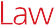 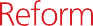 CONSULTATION PAPER MAY  2019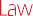 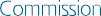 Published by the Victorian Law Reform CommissionThe Victorian Law Reform Commission was established under the Victorian Law Reform Commission Act 2000 as a central agency for developing law reform in Victoria.© Victorian Law Reform Commission 2019.This publication of the Victorian Law Reform Commission follows the Melbourne University Law Review Association Australian Guide to Legal Citation (4th ed., 2018).This report reflects the law as at 11 April 2019. Contempt of Court: Consultation PaperISBN: 978-0-9943725-0-5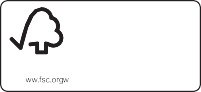 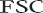 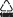 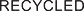 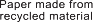 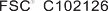 acting chairBruce Gardner PSMcommissionersLiana BuchananDr Ian Hardingham QC Prof. Bernadette McSherry Dan NicholsonAlison O’Brien Gemma Varley PSMThe Hon. Frank Vincent AO QCchief  executive officerMerrin Masonacting ceoLindy Smith (11 Feb –12 Jul 2019)reference teamAnna Beesley (team leader)Annie Blatchford (senior research and policy officer) Helen Donovan (senior research and policy officer) Mary Kozlovski (senior research and policy officer) Octavian Simu (research assistant)cover designLetterboxtext layoutGH2 designContempt of CourtCONSULTATION PAPER MAY 2019Victorian Law Reform Commission GPO Box 4637Melbourne Victoria 3001 Australia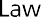 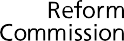 DX 144, MelbourneLevel 3333 Queen Street Melbourne Victoria 3000 AustraliaTelephone+61 3 8608 7800Freecall1300 666 555(within Victoria)Fax+61 3 8608 7888Emaillaw.reform@lawreform.vic.gov.auwww.lawreform.vic.gov.auContentsPreface	viiiCall for submissions	xTerms of reference	xiiGlossary	xivQuestions	xixPART  ONE: GENERAL OVERVIEW	1Introduction	2Referral to the Commission	2Why this review is needed	2Key principles of law relevant to this inquiry	3The proper administration of justice	3Freedom of expression	4Privacy	5An underlying tension	6A principles-based approach	6Scope of this review	7Contempt of court	7The Judicial Proceedings Reports Act 1958 (Vic)	8The Open Courts Act 2013 (Vic)	8Previous reviews and reforms	8Reviews and reforms of contempt of court	8Review of the Open Courts Act	9Other reviews	9Conduct of this reference	10Commission Chair	10Division	10Advisory committee	10Preliminary meetings	10Consultation paper	10Formal consultation process	11How to use this consultation paper	11iiJuror contempt	60Introduction	60The importance of trial by jury	60Jury trials in Victoria	61The regulation of juror conduct	61The Juries Act 2000 (Vic) and the Jury Directions Act 2015 (Vic)	61Forms of contempt by jurors	63Jurors accessing information	63Jurors disclosing information	64Possible reforms to contempt by jurors	65Amendments to the Juries Act 2000 (Vic)	65Education of jurors	65The juror oath	66Jury directions	66Disobedience contempt	70Introduction	70Defining disobedience contempt	71Jurisdiction	72The elements of disobedience contempt	72Penalties	73Who brings proceedings?	73Issues with disobedience contempt	74The distinction between civil and  criminal contempt	74Are contempt proceedings necessary to enforce court orders?	75Possible reforms to disobedience contempt	77Australian Law Reform Commission recommendations	78Law Reform Commission of Western Australia recommendations	78New Zealand Law Commission recommendations	79Contempt by publication (1)—sub judice contempt	82Introduction	82Issues with sub judice contempt	85The tendency test	85The definition of ‘publication’	87The definition of ‘pending’	90The strict liability standard	91The public interest principle	93The summary procedure for sub judice contempt	94Penalties for sub judice contempt	96Sub judice contempt and the fair trial	97The influence on jurors	97Can  jurors  be protected from  prejudicial  information  in today’s media landscape?	101Suppression orders and take-down orders	104ivPossible reforms to sub judice contempt	105A statutory offence of sub judice contempt	105Other ways to manage jury behaviour	107Legal education about social media and sub judice contempt	110Contempt by publication (2)—scandalising the court	114Introduction	114Issues with the law of scandalising contempt	116The uncertain test	116Balancing scandalising contempt and fair criticism	117Truth as a defence	117Prosecution of high-profile individuals	118The appropriateness of the summary procedure	119Apologies and retractions	120Is the law of scandalising contempt adaptable and relevant?	121Criticism of the judiciary	122Scandalising contempt and freedom of expression	123Alternatives to scandalising contempt	124Possible reforms to scandalising contempt	126Abolition of scandalising contempt	126Redefining scandalising contempt	127PART THREE: THE JUDICIAL PROCEEDINGS REPORTS ACT	131Prohibitions on publication under the Judicial Proceedings Reports Act	132Introduction	132A principles-based approach	133Indecent matters and public morals	134The option of repeal	134Divorce and related proceedings	135The option of repeal	135Directions hearings and sentence indications	136Possible reforms to prohibitions on reporting directions hearings andsentence indications	137Victims of sexual offences	138Possible reforms to prohibitions against  identifying victims	140A victim’s ability to speak	141Consent to publication	141Possible reforms—greater autonomy for victims	144Temporary restrictions—sex offences and family violence	145Possible reforms to restrictions in cases of sexual and family violence	146vPART FOUR: ENFORCEMENT	149Enforcing laws that restrict publication	150Introduction	150Open Courts Act Review—recommendations	151Implementation of recommendations	152Data about enforcement	152Orders under the Open Courts Act	152Consent to prosecute under the Judicial Proceedings Reports Act 1958 (Vic)	153Data about initiation of proceedings for contempt by theDirector of Public Prosecutions	154Access to data	154Definitions of ‘publication’	155Online publication	155Definitions of ‘publication’	156Definitions of ‘public’ and ‘a section of the public’	157Duration of publication	157Liability of online intermediaries	158Possible reforms—laws concerning publication	159Jurisdiction	161Enforcement in Victoria	161Enforcement in Australia	161Enforcement in foreign jurisdictions	161Possible reforms—enforcement outside Victoria	163Awareness of prohibitions and restrictions	164Court notification process	164Possible reforms—notifying the public	165Monitoring compliance with prohibitions  and restrictions	167Responsibility for instituting proceedings	169The ‘prosecutorial gap’	169Possible reforms—instituting proceedings	170Fault elements to prove breach of prohibitions	170Proving fault elements	171Notification processes	171Possible reforms—fault elements	171Defences and exceptions	172Statutory defences and exceptions	172Defence of honest and reasonable mistake of fact	173Possible reforms—defences and exceptions	173Penalties and remedies	175Injunctions	176viLegacy suppression orders	180Access to data	181Need for clarity in notification and compliance	182Lack of provision for legacy suppression orders	183Possible reforms—legacy suppression orders	184Conclusion	186Appendix A: Advisory committee members	188Appendix B: Summary of other reviews of the law of contempt of court	189Appendix C: Recommendations of the Open Courts Act Review	200Appendix D: Jurisdiction and powers of the courts to deal with contempt of court	202Appendix E: Common law contempt of court	204viiPrefaceIt seems to me that this jurisdiction of committing for contempt being practically arbitrary and unlimited, should be most jealously and carefully watched, and exercised,  if I may say so, with  the greatest reluctance and the greatest anxiety on the part of Judges to see whether there is   no other mode which is not open to the objection of arbitrariness, and which can be brought      to bear upon the subject. - Jessel, M.R., In re Clements, Clements v.  Erlanger (1877),  46 L. J.      Ch.  383.As the observations of Lord Jessel more than 140 years ago confirm, the law has long been aware not only of the unique features of that sui generis branch of law broadly described as ‘contempt’, but also of the corresponding need to approach with caution attempts to define it, along with the desirability of employing less arbitrary and more certain means of addressing the wrongs which the law of contempt seeks to remedy.As a subject for potential reform, contempt is a mine of possibilities, if for  no other reason than  that almost every aspect of the law of contempt, as it exists in Victoria at present, presentsthe researcher or practitioner with a web of uncertainties and exceptions to principles which collectively seem to  remain  in place  more through  inertia than  design.There are both civil and criminal contempts, but the distinction is unclear and has been described by the High Court as illusory. It has been said that contempt is a criminal offence but not a   crime. When pursued as a criminal offence, a civil procedure is used to prosecute, and for some contempts, the court itself is the victim, witness, prosecutor, judge and jury.A warning by the judge, or an apology from the potential contemnor, may avoid a finding of contempt, but if a common law contempt is proven, the penalty is ‘at large’, and the application of ‘criminal’ statutes, such as the Sentencing Act 1991 (Vic), is unclear, as are the avenues of appeal.Contempt may be pursued despite the existence of more certain statutory contempt-related offences which may be a fairer response to the impugned behaviour. The criteria which might be invoked by the court or others in deciding whether to proceed at all, and if so for what offence, may only partially overlap with the better-defined discretions which apply to prosecutorial decision- making for more conventional offences.The balancing of competing legal principles is a common task for the judge, the prosecutor and the law reformer. Contempt does not disappoint in the array of competing principles underlying it; the obvious tension between the principles of ‘open justice’ and ‘fair trial’ is only one of many which are discussed in this Reference.Along with many other areas of law, contempt is based largely on a series of assumptions, the validity of which might have been in issue anyway, but which have in any event been brought into sharp focus by the rapid emergence of technologies which have revolutionised human communication and information-sharing in ways unimaginable during the era when the law of contempt was established.viiiMuch of the law of sub judice contempt appears to assume that  jurors  cannot  be fully  trusted to obey their oath, or the jury directions they receive. Is that assumption valid? Similarly, much of the law relating  to  suppression  orders  assumes  that  potential  jurors  can  be  successfully  quarantined from material readily available to any person with a computer or a smartphone.  The  advent  of ‘take-down’ orders is based partially on an assumption that a court order for  the removal  of  material from the internet, whether first published before  or after the case in issue became sub judice, can be effectively complied with. Are those assumptions valid?The current law with respect to the breaching of suppression orders—or automatically-applying provisions—assumes that potentially affected parties have the means to readily discover whether such  orders or provisions  even exist. Is that  assumption valid?Some of the related statutory law in the Judicial Proceedings Reports Act 1958 (Vic) assumes that it is in the best interests of victims of sexual assault that they should not have an unhindered right to publicly self-identify, if they wish to do so. Is that assumption valid?This Reference will give close attention to those and other assumptions underlying the current law of contempt, and related provisions. It will also involve a careful identification of the competing legal principles and attempt to identify a point of balance which is consistent with immutable principles, while also being sustainable and defensible in the age of mass digital communication.Throughout the Reference, careful  attention will  also be given to  the developments and reforms  in comparable jurisdictions, which offer valuable commentary about various models for possible reform  in Victoria.At the time of the commencement of this Reference, the Commission Chair was the Hon. Philip Cummins AM. Philip led the early stages of this Reference until his untimely passing in February. His leadership in this Reference, as with all of his other law reform work, was exemplary and an inspiration to all who worked with him. The Commission is striving to maintain the high standards which Philip set.I thank the members of the Contempt reference team at the Commission for their tireless work, under sometimes difficult conditions, to produce this comprehensive consultation paper. I thank my fellow Commissioners, all of whom are members of the Contempt Reference Division. I also acknowledge the valuable contribution to date of the members of the Advisory Committee, who will continue to provide their expertise during the remainder of the review.The Commission  now  looks  forward  to  the  very  important  formal  consultation  stage  of  this Reference, and I invite all interested parties to make submissions, every one of which will assist the Commission in formulating the recommendations which will be made in its report to the Attorney- General  in December.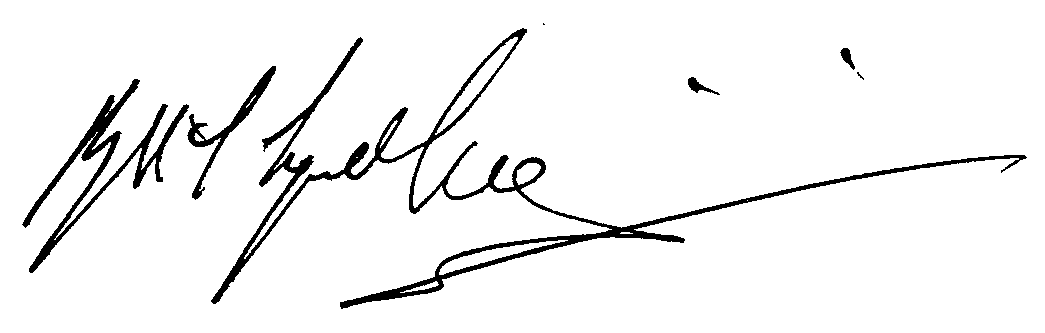 Bruce Gardner PSMActing ChairVictorian Law Reform Commission May 2019ixCall for submissionsThe Victorian Law Reform Commission invites your comments on this consultation paper.What is a submission?Submissions are your ideas or opinions about the law under review and how to improve it. This consultation paper contains a number of questions, listed on page xix, that seek to guide submissions.You do not have to address all of the questions to make a submission.You may choose to answer some, but not all questions. Alternatively, you may wish to provide a response that does not address individual questions posed throughout the paper, but nonetheless relates  to  the issues outlined  in the terms  of reference.Submissions can be anything from a personal story about how the law has affected you to a research paper complete with footnotes and bibliography. We want to hear from anyone who has experience with the law under review. Please note that the Commission does not provide legal advice.What is my submission used for?Submissions help us understand different views and experiences about the law we are researching. We use the information we receive in submissions, and from consultations, along with other research, to write our reports and develop recommendations.How do I make  a submission?You can make a submission in writing, or verbally to one of the Commission staff if you need assistance. There is no required format for submissions, though we prefer them to be in writing, and we encourage you to answer the questions contained in each chapter and set out at the end of the consultation paper.Submissions can be made by:Completing the online form at www.lawreform.vic.gov.au Email: law.reform@lawreform.vic.gov.auMail: GPO Box 4637, Melbourne Vic 3001 Fax: (03) 8608 7888Phone: (03) 8608 7800, 1300 666 557 (TTY) or 1300 666 555 (cost of a local call)AssistancePlease contact the Commission if you need an interpreter or other assistance to make a submission.xPublication  of submissionsThe Commission is committed to providing open access to information. We publish submissions on our website to encourage discussion and to keep the community informed about our projects.We  will  not  place  on  our  website,  or  make  available  to  the  public,  submissions  that  contain offensive or defamatory comments, or which are outside the scope of the reference. Before publication,  we  may  remove  personally  identifying  information  from  submissions  that  discuss specific cases or the  personal  circumstances  and  experiences  of  people  other  than  the  author. Personal addresses and contact details are removed from all submissions before they are  published. The name of the submitter  is published  unless we are  asked  not  to  publish it.The views expressed in the submissions are those of the individuals or organisations who submit them and their publication does not imply any acceptance of, or agreement with, those views by the Commission.We keep submissions on the website for 12 months following the completion of a reference. A reference is complete on the date the Commission’s report is tabled in Parliament. Hard copies of submissions will be archived and sent to the Public Record Office Victoria.The Commission also accepts submissions made in confidence. Submissions may be confidential because they include personal experiences or other sensitive information. These submissions will not be published on the website or elsewhere. The Commission does not allow external access to confidential submissions. If, however, the Commission receives a request under the Freedom of Information Act 1982 (Vic), the request will be determined in accordance with the Act. The Act has provisions designed to protect personal information and information given in confidence. Further information can be found at  www.foi.vic.gov.au.Confidential submissionsWhen you make a submission, you must decide whether you want your submission to be public or confidential.Public submissions can be referred to in our reports, uploaded to our website and made available to the public to read in our offices. The names of submitters will be listed in the Commission’s report. Private addresses and contact details will be removed from submissions before they are made public, but the name of the submitter is published unless we are asked not to publish it.Confidential submissions are not made available  to  the public.  Confidential  submissions are considered by the Commission but they are not referred to in our reports as a source of information or opinion other than in exceptional circumstances.Please let us know your preference when you make your submission. If you do not tell us that you want your submission to be treated as confidential, we will treat it as public.Anonymous submissionsIf you do not put your name or an organisation’s name on your submission, it will be difficult for us to make use of the information you have provided. If you have concerns about your identity being made public, please consider making your submission confidential rather than submitting it anonymously.More information about the submission process and this reference is available on our website: www.lawreform.vic.gov.auSubmission deadline: 28 June  2019.xiTerms of reference[Referral to the Victorian Law Reform Commission pursuant to section 5(1)(a) of the Victorian Law Reform Commission Act 2000 (Vic) on 12  October  2018].Contempt of court, Judicial Proceedings Reports Act 1958 and enforcement processesThe Victorian Law Reform Commission is asked to review and report on the law relating to contempt of court, the possible reform of the Judicial Proceedings Reports Act 1958 and the legal framework for enforcement of prohibitions or restrictions on the publication of information.The Commission should consider whether, and how, the common law of contempt should be reformed, and whether and to what extent it should be replaced by statutory provisions.The Commission should consider all types of contempt in its review, including:contempt in the face of the court;sub judice contempt;contempt by publication;juror contempt; andcontempt by scandalising the court.The Commission is asked to consider whether, and how, the Judicial Proceedings Reports Act 1958 (JPRA) should be reformed, including whether the Act should be repealed and prohibitionsagainst publication of certain information should instead be contained in subject-specific legislation or in the Open Courts Act 2013. As part of this review, the Commission should consider whether the JPRA, or alternative legislation, should be amended to temporarily restrict the publication of sensitive information in relation to alleged sexual or family violence criminal offences upon the laying of charges.The Commission should also consider the underlying principles for enforcement of prohibitions or restrictions on the publication of information, with particular reference to the law relating to contempt, the JPRA and the Open Courts Act. It should recommend new procedural,administrative and legislative changes if appropriate to do so. The Commission should consider, in addition to  any  matters it considers relevant:the adequacy of existing penalties for breaches of orders;appropriateness of the fault elements that must be proven to establish an offence;relevant defences to the commission of an offence; andthe process for bringing proceedings to enforce these laws, including who should be empowered to commence proceedings for breaches.xiiIn considering enforcement of restrictions on the publication of information the Commission should also review and make recommendations in relation to existing suppression orders made before the commencement of the Open Courts Act which do not contain an end date.In conducting this reference, the Commission should take into account the development of the internet and new media, and research on juror decision-making. It should also have regard to the recommendations of the Open Courts Act Review, published in March 2018.The Commission is to report by 31 December 2019.xiiiGlossaryAcquitted	Found not guilty of the charge or charges on the indictment.Accused	Person charged with a criminal offence or offences but who has not been found guilty or pleaded guilty.Balance of probabilities	The standard of proof in civil proceedings. Often described as‘more likely than not’ or ‘more probable than not’. This is a lesser standard  than  beyond  reasonable doubt.Beyond reasonable doubt	The standard of proof in criminal  proceedings.  This is a higherstandard than the balance of probabilities.Child	A person under the age of 18 years.Civil jurisdiction	The procedures for hearing legal disputes other than criminalcases.Committal for trial or sentenceThe process of transferring a case against an accused from the Magistrates’ Court to the Supreme Court or County Court.Common  law	Law that  derives its authority from  decisions of the courts  ratherthan from legislation.Complainant	Term used in the Criminal Procedure Act 2009 (Vic) and otherlegislation to describe the person against whom a sexual offence is alleged  to  have  been perpetrated.Contemnor	A person who has been found to have committed a contempt ofcourt.Contempt by publication	Publishing material which has a real and definite tendency tointerfere with, or is intended to interfere with, particular pending civil or criminal proceedings. Also referred  to  as sub  judice contempt.Contempt in the face of the courtIntentional acts of contempt that occur  within,  or in the precincts of,  a court.Contempt of court	Words or actions which interfere with the proper administrationof justice or constitute a disregard for the authority of the court. Comprises both the physical disturbance of particularproceedings in a court that prevent a court from attending to its business and any interference with the authority of the court that impairs confidence and respect in the court and its judgments.Includes contempt in the face of the court and contempt by publication.xivContempt proceedings	Proceedings in which it is alleged that a contempt of court hasbeen committed. Can be instituted by a court, the Attorney- General, a party or private person.Criminal offence	A crime against the state. Most criminal offences are specifiedin the Crimes Act 1958 (Vic). The main categories of criminal offence are indictable offences, indictable offences triable summarily, and summary offences.Defence	The legal team representing the accused (in the lead-up to  and before the determination of guilt), or the offender (after a determination  of  guilt).Directions hearing	A brief hearing in front of a judicial officer in which orders aremade about what should happen next in a case before a court  or tribunal, such as how the case is to be managed and the timeframes  that  are  to apply.Director of Public Prosecutions (DPP)The official who makes decisions about whether to prosecute serious criminal matters and is independent of government. The Victorian Director of Public Prosecutions is responsible for criminal offences under Victorian law. The Office of Public Prosecutions conducts criminal prosecutions on behalf of the Director of Public Prosecutions.Discharge	The situation where a magistrate determines that there is not enough evidence to justify sending an accused person to trial, thereby ending the prosecution.Discharge a juror	To release a juror from the jury after the jury has been sworn in.Empanelment of the jury/ empanelling  the juryThe process of selecting the jury for a trial.Family member	Includes a person’s child, parent, spouse, domestic partner orrelative, including grandparents, grandchildren, brothers, sisters, aunts, uncles, nieces and nephews, as well as a person who is regarded in Aboriginal or Torres Strait Islander tradition or custom as a family member.Family violence	Has the meaning as defined in the Family Violence ProtectionAct 2008 (Vic). Refers to behaviour by a person towards afamily member that is physically abusive, sexually abusive, emotionally abusive, psychologically abusive, economically abusive, threatening, coercive, or in any other way controls or dominates the family member and causes them to fear for their safety or that of someone else.Indictable offences	Serious crimes which attract higher maximum penalties.Prosecuted by the Office of Public Prosecutions. Usually triable before a judge and jury.Indictable offences triable summarilyLess serious indictable offences which can be heard before a magistrate.Indictment	The charge  or charges  against  the accused that the Director of Public Prosecutions has  filed in the Supreme  or County Court.Inferior court	Any court which is not a superior court. At common law thisincludes both the County Court of Victoria and the Magistrates’Court of Victoria.	xvInherent jurisdiction	The authority to adjudicate vested in a court as a consequence ofit being a court of a particular description, notably a superior court  of unlimited jurisdiction. Inherent jurisdiction extends to matters necessary  for  proper  administration  of  justice  and  includes  the power to prevent abuse of process and to punish for contempt of court.Judicial	Describes a system administered, or a decision made, by a judicial officer.Judicial direction/ jury directionInstructions provided  by  the  judge  to  the  jury.  These  directions guide the conduct of jurors and provide instructions on what they need to  consider  in deciding  the case.Judicial officer	Usually a judge or magistrate. Can also sometimes refer to a coroner or judicial registrar.Juries Commissioner’s Office (JCO)The office responsible  for  jury administration  in Victoria.Jurisdiction	The scope of a court’s power to examine and determine the facts,interpret and apply the law, make orders and declare judgment. Jurisdiction may be limited by geographic area, the type of parties who appear, the type of relief that can be sought, and the point to be decided.Juror	A member of the jury.Jury	The group  of jurors selected to  make  findings  of   guilt or otherwise in criminal matters and findings of fault and damages in civil matters. The jury is selected in court from the jury panel.Jury panel	The group  of prospective jurors  from  which the selection  of the jury is made in court. The jury panel is randomly selected from the jury   pool.Jury pool	The group  of prospective jurors  from  which the jury panel is randomly  selected.Lawyer	Includes barristers (sometimes referred  to  as counsel)  and solicitors.Leave	The permission of a judge or magistrate.New media	The use of digital technologies for mass communication, such as online news, blogs and social media. New media are easilyaccessible to a worldwide audience, publish content instantly, are interactive, and are an alternative to traditional media such as hard copy newspapers, television and radio broadcasts.Offender	Used to describe a person who has been found guilty or who has pleaded guilty to a criminal offence. The term ‘alleged offender’ is used to describe a person who is alleged to have committeda criminal offence, but who may not have been charged with or convicted of that offence.Office of Public Prosecution (OPP)The independent statutory authority that institutes, prepares and conducts criminal prosecutions in the County and Supreme Courts on behalf of the Director of Public Prosecutions.Order	A direction by a court or tribunal that is final and binding unless overturned  on appeal.xviPlea	An answer by the accused to a charge of an offence which usually takes the form of ‘guilty’ or ‘not guilty’.Practice Direction	A procedural guideline issued by a judicial officer to guide the practice of a court or tribunal.Procedural fairness	The requirement that legal proceedings are conducted in amanner that is fair. In particular, procedural fairness requires that parties have the opportunity to be heard, and have their disputes determined  by an impartial decision  maker.Prosecutorial body	In this paper, refers to either Victoria Police, which prosecutes lessserious offences (summary offences) or the Victorian Office of Public Prosecutions, which prosecutes more serious offences (indictable offences). Other agencies are also empowered to initiate prosecutions and are therefore also prosecutorial bodies, for example the Environment Protection Authority, under the Environment Protection Act 2017 (Vic), and WorkSafe Victoria, under the Occupational Health and Safety Act 2004 (Vic)and other occupational health and safety laws and workers compensation laws.Prosecutor	A lawyer who appears in court on behalf of the Director of Public ProsecutionsProspective juror	A person who has been summoned to attend for jury service, butnot  yet selected for  a jury.Prothonotary	The principal  registrar  and chief administrative  officer of the Supreme  Court  of Victoria.Sentencing hearing	Sometimes referred to as a plea hearing. Matters relevant toimposing sentence, including matters personal to the accused and the victim impact statement, are presented to the judge.Standard of proof	The degree of certainty required to prove something.Sub judice	A Latin term meaning ‘before a judge’. A matter that is still being considered by a court and is not yet decided.Summary offences	Less serious offences heard by a magistrate without a jury.Summary trial	A trial involving a judge or magistrate as the sole fact finder. Canalso be described as a trial being heard ‘summarily’,  that  is without  a jury.Superior court	A higher court of record or general jurisdiction. The High Courtof Australia, and the Supreme Court of Victoria are both superior courts  with  inherent jurisdiction.Victim	A person who has suffered harm as a direct result of the actionof the offender and includes a parent of a child victim, or a family member of a homicide victim. It applies to a person alleged by the prosecution to  be a victim prior to  a determination  of guilt  aswell as a victim of an offence for which an offender has been found guilty.Victim of family violence	A person who has experienced family violence.xviiVictims of Crime Assistance Tribunal (VOCAT)Victorian Civil and Administrative Tribunal (VCAT)The tribunal established under the Victims of Crime Assistance Act 1996 (Vic) to provide financial assistance to victims of violent crime committed in Victoria. It works through the Magistrates’ Court of Victoria.The tribunal established under the Victorian Civil and Administrative Tribunal Act 1998 (Vic) that hears civil and administrative  legal cases in the State  of  Victoria.xviiiQuestionsChapter  1: IntroductionPrinciples of law relevant to this inquiryWhat other principles of law, if any, are relevant to the Commission’s consideration of the laws the subject of this review?Chapter 3: General issues with the law of contempt of courtUncertainty of scopeDo the courts need a general power to punish any conduct that has a tendency to interfere with the proper administration of justice? Alternatively, should the law specify the conduct subject to sanction? If so, should only conduct that is intended to interfere with the administration  of justice  be subject to   punishment?Procedural safeguardsShould the procedure for filing and prosecuting a charge of contempt of court be the same as for other criminal offences? If not, what are the reasons necessitating a different procedure for contempt of court and what should be the features of that procedure?Overlap with criminal lawIs there a need for statutory guidance  on when the court may  exercise  its power to  punish  for contempt of court in circumstances where the conduct is also a statutory offence? If so, what  guidance  should  be provided?PenaltiesShould there be a statutory maximum penalty for contempt of court? If so:What penalties should apply?Should different penalties apply for different manifestations of contempt?What weight, if any, should be given to apologies in determining whether and what penalty is imposed for contempt of court?Should the Sentencing Act 1991 (Vic) apply to contempt  proceedings?xixWarningsIn what circumstances do the courts give warnings for contempt?When should contempt warnings be given?Is there a need for guidance to the courts on the use of contempt warnings? If so, should  such  guidance  be set out in statutory  provisions?Is there a need for greater clarity as to whether, when a court gives a contempt warning, there has been a finding that a contempt has in fact been committed and, if so, the status or effect of such a finding?Chapter 4: Contempt in or near the courtroom—contempt in the face of the courtDefinitional issues and possible reformsThe need for statutory provisionsIs there a need to retain the law of contempt in the face of the court?If the law of contempt in the face of the court is to be retained, should the common law be replaced by statutory provisions? If so, how should it be defined and what fault elements, if  any,  should  be required?Insulting or disrespectful behaviourIf the law of contempt in the face of the court is to be replaced by statutory provisions, should insulting or disrespectful behaviour be included within the scope of the offence?Defining ‘in the face of the court’If the law of contempt  in the face  of the court is to  be replaced  by statutory provisions,  should  it  be  limited  to  conduct  which  is  directly  seen  or  heard  by  the  presiding  judicial officer? In other words, should the underlying test be whether the judicial officer can decide the contempt on the basis of their own observations, without the need to receive evidence from  other witnesses?Conduct covered by other criminal offencesShould conduct covered by other criminal offences be excluded from any statutory offence of contempt in the face of the court?Procedural issues and possible  reformsThe procedure for contempt in the face of the courtShould the procedure for  initiating,  trying and punishing  a charge  of contempt  in the face  of the court be set out in statutory provisions? If so, what should the procedure be? In particular:Is there a need to preserve the power of the courts to  deal with contempt  in the face  of  the  court summarily?Should the process for dealing with a disruption to proceedings be separated from the process for trying and punishing the disruptive behaviour?Who should try the offence? Should the offence be able to be tried by the judicial officer before whom the offence was committed?xxA consistent approach to disruptive conductWhat measures, if any, are required to ensure there is a consistent approach by judicial officers to  disruptive  behaviour in the courtroom?The impact on certain groups of peopleUnder the current law, does the actual or threatened use of the power to punish for contempt in the face of the court affect certain groups of people unfairly? If so, how should this be addressed?Chapter 5: Juror contemptDoes the Juries Act 2000 (Vic) adequately regulate the conduct of jurors and potential jurors? If not, what amendments to the Juries Act 2000 (Vic) should be made?To the extent courts have the power to deal with juror contempt at common law, is there a need to  retain  this power?If the law of juror contempt is to be retained, should the common law be replaced by statutory provisions?  If so:How should it be defined?What fault elements, if any, should be required?Should conduct already covered by other statutory offence provisions be excluded?Do current jury directions adequately instruct juries about determining cases only on the evidence, prohibitions on research and disclosure and asking questions of the trial judge? If  not, what reforms  are  required?How well are jurors and potential jurors currently educated about their functions and duties during the selection and empanelment process? How should they be educated about, and assisted in performing, their functions and duties?Chapter 6: Non-compliance with court orders or undertakings— disobedience contemptIs there a need to retain the law of disobedience contempt?If the law of disobedience contempt  is to  be  retained:What benefit does the distinction between civil and criminal contempt provide? Should this distinction be maintained?Should the common  law of disobedience contempt  be replaced  by statutory provisions? If so,  should it be replaced  by statutory offence  provisions  and/or a statutory procedure for civil enforcement of court orders and undertakings? In either case,Who should be responsible for and/or be able to commence proceedings?What should the party commencing proceedings be required to establish and to what standard of proof?What penalties should apply?xxiChapter 7: Contempt by  publication (1)—sub judice  contemptIs there a need to retain the law of sub judice contempt?If the law of sub judice contempt is to be retained, should the common law be replaced by statutory provisions?  If so:How should the law and its constituent elements be defined, including:The  ‘tendency’ testThe definition of ‘publication’The beginning and end of the ‘pending’ period?Should fault be an element, or alternatively should there be a defence to cover the absence  of fault?Should the public  interest  test be expressly stated?Should upper limits for fines and imprisonment be set?Is there a need for greater use of remedial options, for example jury directions or trial postponement? If so:How should this be facilitated?Are other mechanisms, for example pre-trial questioning of jurors, also required?Is there a need for education about the impact of social media on the administration of justice and sub judice contempt to be targeted to particular groups, for example judicial officers  and jurors?What other reforms should be made, if any, to this area of the law of contempt of court?Chapter 8: Contempt by publication (2)— scandalising the courtIs there a need to retain the law of scandalising contempt?If the law of scandalising contempt is to be retained, should the common law be replaced by statutory provisions? If so:How should the law and its constituent elements be described, including:The  ‘tendency’ testWhat constitutes ‘fair comment’?Should truth be a defence?What fault elements, if any, should be required?What weight, if any, should be given to an apology?In  stakeholders’  experience,  is  criticism  of  the  judiciary  on  social  media  a  problem  that should be dealt with by a law such as scandalising  contempt  or is it best managed outside of  the law?What other reforms, if any, should be made to this area of law?xxiiChapter 9: Prohibitions on publication under the Judicial Proceedings  Reports ActIndecent matters and public moralsShould the prohibition in section 3(1)(a) of the Judicial Proceedings Reports Act 1958 (Vic) on the publication of indecent matter and indecent medical, surgical or physiological details in relation to any judicial proceedings be repealed?Divorce and related proceedingsShould the prohibition in section 3(1)(b) of the Judicial Proceedings Reports Act 1958 (Vic) on the publication of the details of divorce and related proceedings be repealed?The prohibition on reporting directions hearings and sentence indicationsAre the statutory prohibitions in section 3(1)(c) of the Judicial Proceedings Reports Act 1958 (Vic) on the reporting of criminal directions hearings and sentence indication hearings necessary? If so:What should be the scope of such prohibitions?Where should such prohibitions be located to optimise awareness of their existence and  operation?Should other pre-trial hearings, such as bail hearings or committal proceedings also be subject to  statutory reporting restrictions?Victims of sexual offencesShould  the  statutory  prohibition  on  identifying  victims  of  sexual  offences  under  section 4(1A)  of  the  Judicial  Proceedings  Reports  Act  1958  (Vic)  continue  to  apply  automatically from  the time of complaint,  throughout  proceedings  and after proceedings  have  concluded?  If so:What further legislative guidance should be provided about the scope of the prohibition?Should the prohibition continue to be located in the Judicial Proceedings Reports Act 1958 (Vic) or is the provision more appropriately located in other legislation?A victim’s ability to speakHow should the law accommodate a victim’s ability to speak?When should a victim be able to consent to publication of identifying material?Should the court’s supervision and permission also be required?What, if any, special provision should be made for child victims?Temporary restrictions—sex offences and family violenceIs a statutory prohibition required to temporarily restrict reporting in cases where an accused has been charged  with a sexual or family  violence criminal  offence?  If  so:What information should be permitted to be published—should the court have discretion  to  order that  additional  or less information  be published?When should the temporary prohibition apply?Should the temporary prohibition only apply to cases where the accused has been charged  with a sexual or family  violence  criminal  offence?xxiiiChapter 10: Enforcement of prohibitions and restrictions on publicationPublicationShould the terms ‘publish’ and ‘publication’ be defined consistently? If so, how should these terms be defined?Are there any other issues arising out of the definitions of ‘publish’ and ‘publication’ that should also be addressed?To what extent are potential reforms to the definition of the terms ‘publish’ and ‘publication’ affected or limited by Commonwealth law?What reforms, if any, should be made to address the liability of online intermediaries for the publication of prohibited and restricted information?JurisdictionShould the law seek to enforce prohibitions and restrictions on publication:in other Australian  states and territoriesin  foreign jurisdictions?If so, how should this be achieved?Awareness of prohibitions and restrictionsWhat processes should be in place for notifying or reminding the media and the wider community of the existence of prohibitions and restrictions on publication, including court orders and the operation of automatic statutory provisions?Monitoring compliance with prohibitions and restrictionsShould there be a system for monitoring compliance with prohibitions and restrictions on publication? If so:How should such compliance be monitored?Who should be responsible for monitoring such compliance?Responsibility for instituting proceedingsWho should be responsible for instituting proceedings for breach of prohibitions and restrictions on publication?Should the ‘DPP consent’ requirements under the Judicial Proceedings Reports Act 1958(Vic)  be retained?Fault elements to prove breach of prohibitions and restrictionsShould liability arise where there is a lack of awareness of the relevant prohibition or restriction on publication?Defences and exceptionsAre the existing exceptions for information-sharing agencies appropriate? Alternatively, do they inhibit information-sharing? If so, how should these barriers be addressed?What defences, if any, should be available to people who have published information which is prohibited or restricted?xxivPenalties and remediesAre the existing penalties and remedies for breaches of prohibitions and restrictions on publication appropriate? If not, what penalties and remedies should be provided?Should penalties for breaches of common law suppression orders and pseudonym orders be set out in statutory provisions?Should a court be able to issue an order for internet materials to be taken down (‘take- down order’)? If  so:Should the process for seeking and making such orders be embodied in legislation?Who should be responsible for monitoring the Internet (and social media) for potential ‘take-down’ material?Who should be responsible for making applications for take-down orders?Should such applications be conducted on an adversarial or ex parte basis?Legacy suppression ordersHow many legacy suppression orders with no end date issued by the Supreme, County and Magistrates’ courts are currently in force?Should there be provisions in the Open Courts Act 2013 (Vic), or another statute, which specify the duration  of legacy suppression  orders?  If  so:Should there be a deeming provision in the Open Courts Act 2013 (Vic), or another statute, which provides  that  legacy  suppression  orders  are  deemed  to  have  been revoked  from  a particular date,  subject only to  applications  from  interested parties to:vary  the order?continue  the order for  a further specified  time?revoke  the order at an earlier  date?Should there be provisions in the Open Courts Act 2013 (Vic), or another statute, which specify procedures for notification of legacy suppression orders and applications for continuation or revocation of such orders?xxvxxviPART ONE:GENERAL OVERVIEW 	Introduction	2	Referral to the CommissionWhy this review is neededKey principles of law relevant to this inquiryA principles-based approachScope of this reviewPrevious reviews and reformsOther reviewsConduct of this referenceHow to use this consultation paperIntroductionReferral  to the CommissionThe Victorian Law Reform Commission (the Commission) has been asked to review and report on the law relating to contempt of court, the possible reform of the JudicialProceedings Reports Act 1958 (Vic) and the legal framework for enforcement of prohibitions or restrictions on the publication of information.The terms of reference are set out on page xii.The referral was made by the then Attorney-General, the Hon. Martin Pakula MP by letter to the Commission dated 12 October 2018 and was publicly announced the same day.1Why this review is neededThe law  of contempt  of court is concerned  with the protection  of the proper  administration  of justice by empowering the courts at common law to punish conduct that interfereswith the due administration of justice, either in a particular case or more generally as a continuing process.2 Such conduct may be by a party to a proceeding, a person with official duties in connection with the proceeding, a member of the public attending the court, a person reporting or commenting on proceedings, or anyone else whose actions obstruct or undermine the administration of justice.The purpose of the law of contempt is ‘to uphold and preserve the undisturbed and orderly administration of justice in the courts according to law’.3The courts have said that the ‘legal principles concerning contempt of court are well known and uncontroversial’.4 However, as evidenced by other statements by the courts,5 extra-curial comment,6  and the number of reviews both in Australia and in other jurisdictions, there have long been concerns with the common law of contempt of court in terms of its nature, processes and enforcement.71	Attorney-General (Victoria), ‘Major Review of Contempt of Court Laws’ (Media release, 12 October 2018). 2	A-G (UK) v Leveller [1979] AC 440, 449.The Queen v Hinch (No 2) [2013] VSC 554, [12]. See also Australasian Meat Industry Employees’ Union v Mudginberri Station Pty Ltd (1986) 161  CLR  98, 107.R v Nationwide News Pty Ltd [2018] VSC 572, [29].See,  eg  Construction,  Forestry,  Mining  and  Energy  Union  v  Grocon  Constructors  (Victoria)  Pty  Ltd  &  Ors  (2014)  47  VR  527,  [222]  where the court noted ‘the discourse with respect to contempt is littered with language ... which is imprecise and potentially confusing’; Hearne                 v Street (2008) 235 CLR 125, [25] where  Kirby  J  noted  that  the  law  of  civil  contempt  ‘lacks  conceptual  coherence  and  is  replete  with uncertainties,  inadequacies  and  fictions’.  In  this  context,  in  A-G  (UK)  v  British  Broadcasting  Corporation  [1980]  3  All  ER  161,  169  Lord Salmon stated that ‘[t]his branch of our law is in urgent need of careful consideration by Parliament’.See, eg Justice Emilios Kyrou, who noted that the law of contempt of court is a ‘very complex topic’: ‘Courts: the Independent, Low Profile Third Arm of Government’ (Speech, La Trobe Law Students’ Association, 17 August 2017).See, eg Committee on Contempt of Court (UK), Report of the Committee on Contempt of Court (December 1974); The Law Reform Commission, Contempt (Report No 35, December 1987); Law Reform Commission of Western Australia, Review of the Law of Contempt (Report, Project No 93, June 2003); New South Wales Law Reform Commission, Contempt by Publication (Report No 100, 2003); Law Commission (England and Wales), Contempt of Court: Scandalising the Court (Report No 335, 2012); Law Commission (England and Wales), Contempt of Court (1): Juror Misconduct and Internet Publications (Report No 340, 2013); Law Commission (England and Wales), Contempt      of Court (2): Court Reporting (Report No 344, 2014); Law Reform Commission  (Ireland),  Contempt of Court and Other Offences and Torts Involving the Administration of Justice (Issues Paper, 2016); Law Commission (New Zealand), Reforming the Law of Contempt of Court: A Modern Statute (Report 140,  2017).In addition, and as recognised by other reviews8 and commentators,9 the law of contempt of court is now facing new challenges with the emergence of the internet and the riseof social media platforms such as Facebook and Twitter. Technology is fundamentally changing the way people access and share information, providing a new and borderless vehicle for people to interpret, challenge, discuss and augment information published by the mainstream print and broadcast media.At the same time, there is also a growing body of research on jurors which challenges traditional understandings of juror decision making.10Accordingly,  and  as  well  as  the  long-standing  technical  issues  noted  above,  these developments reinforce the need for a reconsideration of the law of  contempt  of  court,  in particular the law of sub judice contempt and the way in which jury trials are protected from potentially  prejudicial material.However, as discussed below, the terms of reference are broader than solely a focus on sub judice contempt.The terms of reference require the Commission to consider all types of contempt, as well as the Judicial Proceedings Reports Act, the Open Courts Act 2013 (Vic) and the legal framework for the enforcement of prohibitions or restrictions on the publication of information.As such  the reference  is an opportunity for  a thorough  review  of the measures  available  to the courts to ensure the proper administration of justice, and in particular  a fair  trial,  with a view to ensuring such measures remain fit for the modern era. At its heart is the question of what measures are required by the courts to ensure the proper administration of justice. Are existing measures as provided for by the law of contempt of court, the Judicial Proceedings Reports Act and the Open Courts Act still appropriate or are they in need of reform? Inthis context, and if it is considered  these laws are in need of reform,  the question arises     as to what extent should such laws,  in particular  the common  law  of contempt  of court, be replaced by statutory provisions? Should such legislative reform be confined to minor technical  amendments  incorporated  into  existing  legislation  or alternatively  should suchlegislative reform entail major change, for example by full codification of the common law of contempt of court.Key principles of law relevant to this inquiryThe proper administration of justiceThe proper administration of justice is a principle of fundamental  importance in  our society as an aspect of the integrity of the courts, and is the cornerstone of  the Commission’s review. As Lord Diplock has stated, the principle of the proper administration  of justice  requires  that  all citizens:have unhindered access to the courts for the determination of disputes as to their legal rights and  liabilities;be able to rely on obtaining in the courts a decision free from bias based on the facts proved in evidence properly adduced; andSee, eg Law Commission (New Zealand), Reforming the Law of Contempt of Court: A Modern Statute (Report 140, 2017); Law Commission (England and Wales), Contempt of Court (1): Juror Misconduct and Internet Publications (Report No 340, 2013).See, eg Ian Cram, Borrie & Lowe: The Law of Contempt (LexisNexis, 4th ed, 2010) Chapter 3: The Impact of Globalisation and New Technology.See, eg Jacqueline Horan and Mark Israel, ‘Beyond the Legal Barriers: Institutional Gatekeeping and Real Jury Research’ (2016) 49(3) Australian and New Zealand Journal of Criminology 422; Annie Cossins et al, Jury Reasoning in Joint and Separate Trials of Institutional      Child Sexual Abuse: An Empirical Study (Royal Commission into Institutional Responses to Child Sexual Abuse, May 2016); Jane Johnston et al, Juries and Social Media: A Report Prepared for the Victorian Department of Justice (Report, 2013); Jacqueline Horan, Juries in the 21stCentury (The Federation Press, 2012); Roxanne Burd and Jacqueline Horan, ‘Protecting the Right to a Fair Trial in the 21st Century - Has Trial by Jury Been Caught in the World Wide Web?’ (2012) 36 Criminal Law Journal 103; Cheryl Thomas and Nigel Balmer, Diversity and Fairness     in the Jury System (Ministry of Justice Research Series No 2/07, 2007); Law Commission (New Zealand), Juries in Criminal Trials Part Two - A summary of the research findings (Preliminary Paper, 1999).once the dispute has been submitted to the court, be able to rely on there being no usurpation by any other person of the function of that court to decide the dispute according  to law.11This  principle  is therefore  broad  and overarching.However the principle of the proper administration of justice can sometimes be in tension with other constitutional, statutory or common law rights and principles. This includes at common law:the principle of open justice, which to maintain confidence in the integrity and independence of the courts requires that the administration of justice take place in open court12the right of an accused to receive a fair trial according to law, or what the High Court has described as ‘a right not to be tried unfairly’, and which is ‘manifested in rulesof law and practice designed to regulate the course of a trial’,13 including procedural fairness, natural justice, the right to be heard and the rule against biasthe recognition of the victims’ interests ‘as part of a modern conception of fairness and a fair trial’14In support of these common law rights and principles, the Victorian  Charter  of Human  Rights  and Responsibilities Act 2006 (Vic) (the Charter) provides that:A person must not be subjected to arbitrary arrest or detention, and must not be deprived of their liberty except on grounds and in accordance with procedures established by law and must be promptly informed about any proceedings to be brought  against them15A person charged with a criminal offence or a party to a civil proceeding has the right to have the charge or proceeding decided by a competent, independent and impartial court or tribunal after a fair and public hearing.16A court or tribunal may exclude members of media organisations or other persons or the general public from all or part of a hearing if permitted to do so by law.17All judgments or decisions made by a court or a tribunal in a criminal or civil proceeding must be made public unless the best interests of a child or otherwise requires or a law otherwise permits.18A person charged with a criminal offence has the right to be presumed innocent until proven guilty according to law, to be informed promptly and in detail of the nature and reason for the charge and to have adequate time to prepare their defence.19Freedom of expressionThe Charter also provides that every person has the right to hold an opinion without interference and a right to freedom of expression.20 These Charter rights are supported by the common law and rules of statutory interpretation which also provide ‘partial protection’ for freedom of expression.21A-G (UK) v Times Newspapers Ltd [1974]  AC  273,  309.Scott v Scott [1913] AC 417, 435 (Viscount Haldane LC), 441 (Earl of  Halsbury).  However  this  principle  is  not  absolute.  See  also  Russell v Russell (1976)  134  CLR  495,  520  (Gibbs  J); Hogan v Hinch   (2011)  243  CLR  506,  531–2  [21–22]  (French  CJ).Dietrich v The Queen (1992) 177 CLR 292, 299–300 (Mason CJ, McHugh J).Victorian Law Reform Commission, The Role of Victims of Crime in the Criminal Trial Process (Report, August 2016) 27. See also Jago v District Court of New South Wales (1989) 168 CLR 23, 49–50 where Brennan J stated ‘the court must not forget those who, though not represented, have a legitimate interest in the court’s exercise of its jurisdiction.’Charter of Human Rights and Responsibilities Act 2006 (Vic) ss 21(2)–(4). 16	Ibid s 24(1).17	Ibid  s 24(2).18	Ibid s 24(3).19	Ibid s 25(1) and (2)(a)–(b).Ibid s 15. However the Charter also provides that this right is not absolute and may be subject to lawful restrictions reasonably necessary to      respect the rights and reputation of other persons or for the protection of national security, public order, public health or public morality.Tajjour v NSW (2014) 313 ALR 221, [28]; Brown v Members of the Classification Review Board of the Office of Film and Literature Classification (1998) 154 ALR 67,  76–7 (French  J).In addition, the Australian Constitution provides for the protection of freedom of communication about government or political matters, so as to enable people to make free and informed choices as electors.22 The effect of this implied freedom is to preventParliament and the executive government from exercising their powers to curtail the implied freedom. It does not confer personal rights on individuals.23 It is a constitutional limit on both statute and the common law.24 However it remains uncertain whether  the  implied  freedom protects discussion about the exercise of federal and state judicial  power and the workings of  the  courts  and  the judiciary.25As the courts have recognised, freedom of expression must sometimes be restrained to protect other aspects of the public interest, such as the administration of justice.26 As Brennan J noted in R v Glennon:Free speech is not the only hallmark of a free society, and sometimes it must be restrained    by laws designed to protect other aspects of the public  interest.  Thus the law of contempt    of court seeks to  strike  a balance  between  the  two competing  public  interests  [in  the integrity  of the administration  of justice  and  in freedom  of expression]  … The  integrityof the administration of justice in criminal proceedings is of fundamental importance in a free society. Freedom of public expression with respect to circumstances touching guilt or innocence is correspondingly limited.27However, as Justice Stephen has observed, while the administration of justice and freedom of expression can conflict, they can also sometimes complement each other:a fair and proper administration of justice provides the only available safeguard of the citizen when freedom of speech is unlawfully denied; and it is only in an open society, where freedom of scrutiny and expression prevails, that justice is likely to be fairly administered.28PrivacyAs already noted, the principle of open justice is critical to the proper and effective administration of justice. However, such openness can come at the cost of a person’s privacy.29 Victims, witnesses and others, such as people who work in courts, may also be exposed to undue trauma or intimidation through their participation in the criminal justice process. For victims, giving evidence and being cross-examined about a traumatic event can be highly distressing due to the publicity of trials and the need for evidence to be properly tested in court.30 Victims may also encounter accused persons and their family members and supporters in courtrooms and court precincts, which can expose them to intimidation.31In this context, the Victims Charter Act 2006 (Vic) provides that a victim’s privacy is to be protected  and that  their  personal  information  is not to be disclosed.32The Charter of Human Rights and Responsibilities Act 2006 (Vic) (the Charter)  also provides  that every person has the right  not to have  his  or her privacy unlawfully  or arbitrarily interfered with and not to have his or her reputation unlawfully attacked.33Lange v Australian Broadcasting Corporation (1997) 189 CLR 520, 560; Peter Hanks, Frances Gordon and Graeme Hill, Constitutional Law in Australia (LexisNexis Butterworths, 4th ed, 2018) 696 [10.237].Lange v Australian Broadcasting Corporation (1997) 189 CLR 520, 560.Ibid 568; Wotton v Commonwealth (2012) 246 CLR 1, 13 [20] (French CJ, Gummow J, Hayne J, Crennan and Bell JJ) citing Coleman v Power(2004) 220 CLR 1, 77 [195] (Gummow and Hayne JJ).See,  eg  APLA Ltd v Legal Services Commissioner (NSW) (2005)  224  CLR  322,  360–1  [63]–[66], 439–40 [346]–[347] (Kirby  J), citing;  Cunliffe v Commonwealth  (1994)  182  CLR  272,  298–9 (Mason  CJ); Herald & Weekly Times Ltd v Popovic  (2003)  9  VR  1,  8–11  [5]–[10] (Winneke ACJ),  51–53  [244]–[252] (Gillard  AJA), 103  [499]–[500] (Warren AJA).R v Glennon (1992) 173 CLR 592, 611–12 (Brennan J), citing Hinch v Attorney-General (Victoria) (1987) 164 CLR 15, 18 (Mason CJ).R v Glennon (1992) 173 CLR 592, 611–12; See also Nationwide News Pty Ltd v Wills (1992) 177 CLR 1; Lange v Australian Broadcasting Corporation (1997) 189 CLR  520.Victoria v Australian Building Construction Employees’ and Builders’ Labourers’ Federation (1982) 152 CLR 25, 74–5 (Stephen J).Beverley McLachlin, ‘Courts, Transparency and Public Confidence - To the Better Administration of Justice’ (2003) 8(1) Deakin Law Review1, 3.Victorian Law Reform Commission, The Role of Victims of Crime in the Criminal Trial Process (Report No 34, August 2016) 34 [3.78].   31	Ibid  34 [3.79].Victims Charter Act 2006  (Vic)  s 14.Charter of Human Rights and Responsibilities Act 2006 (Vic) s 13.In this context  and in relation  to child  victims,  the Charter  provides  that  every child  has the right, without discrimination  to such protection as is in his or her best interests and is needed   by him  or her by reason  of being  a  child.34An underlying tensionUnderlying  this  review  is a tension between:the need to safeguard the proper and effective administration of justice35freedom of expression and freedom to criticise public institutions36the protection of a person’s privacy and reputation.As such, this review is fundamentally concerned with how the common law of contempt of court, the Judicial Proceedings Reports Act and the Open Courts Act should be reformed to better accommodate and balance these often competing and conflicting principles.However, in considering options for reform and the impact on the principles noted above, the Commission must be mindful of the principle of legality, which rests on the assumption that ‘unless clear words are used, the courts will not interpret legislation as abrogating or contracting fundamental rights or freedoms’.37A principles-based approachThe principles identified above provide the framework for the Commission’s consideration of the laws the subject of this review.As will be discussed, the law of sub judice contempt and scandalising contempt, as well as the Open Courts Act and the Judicial Proceedings Reports Act, all limit freedom of expression and curtail the principle of open justice. They do this to ensure the proper andeffective administration  of justice,  particularly as it applies in criminal  proceedings,  by seeking  to protect the courts’ decision-making  process  and  to  prevent  jury  access  to  extraneous materials.In addition, both the Open Courts Act and the Judicial Proceedings Reports Act limit freedom of expression and curtail the principle of open justice for the purpose of protecting a person’s privacy and reputation. However such laws can also operate to shield offenders from public accountability and prevent a victim who wishes to speak from doing so.Finally, the common law of contempt in the face of the court, in seeking to ensure the proper administration of justice by enabling the judicial officer to immediately and summarily address any interference with proceedings, can also operate to deny an alleged contemnor a fair hearing before a competent, independent and impartial court, contrary to the principle of a fair trial.34	Ibid s 17(2).See, eg, R v Dunbabin; Ex Parte Williams [1935] 53 CLR 434, 448 (Dixon J); Victoria v Australian Building Construction Employees’ and    Builders’ Labourers’ Federation (1982) 152  CLR 25, 56 (Gibbs CJ); Hinch v Attorney-General (Victoria) (1987) 164 CLR 15, 18–19, 22 (Mason   CJ), citing ; Ex parte Bread Manufacturers Ltd; Re Truth and Sportsman Ltd (1937) 37 SR (NSW) 242, 249–50 (Jordan CJ); 57 (Deane J); 83 (Gaudron J); Gallagher v Durack (1983) 152 CLR 238, 243 (Gibbs CJ, Mason, Wilson and Brennan JJ) citing; R v Dunbabin v Ex Parte Williams [1935] 53 CLR 434, 447 (Dixon J); Attorney-General v Times Newspapers Ltd [1974] AC 273, 294 (Lord Reid); 302 (Lord Borth-Y-Gest); 322    (Lord Cross of  Chelsea).Nationwide News Pty Ltd v Wills (1992) 177 CLR 1, 34 (Mason CJ); Gallagher v Durack (1983) 152 CLR 238, 246 (Murphy J).Momcilovic v The Queen (2011) 245 CLR 1 177–8 [444] (Heydon J)These issues  are  explored  further in following  chapters.Accordingly, in considering what reforms to the common law of contempt of court, the Judicial Proceedings Reports Act and the Open Courts Act are necessary to ensure the proper administration of justice, the Commission adopts a principles-based approach. The Commission does this by:considering  each of the identified laws from  the perspective of what is required  for  the proper administration of justice at the same time as balancing the need for open justice, the right to freedom of expression and the need to protect a person’s privacy and  reputation.articulating some of the principles underlying each of the identified lawsidentifying some of the assumptions which have informed the development and application of each of the identified lawsevaluating each of the identified laws in terms of how they operate to ensure the proper administration of justicediscussing options for reform from within that principled context, including whether there is a need for legislative reform to replace the common law of contempt of court with statutory provisions.Scope of this reviewThe terms of reference ask the Commission to review and report on the law relating to contempt of court, the possible reform of the Judicial Proceedings Reports Act and the legal framework for the enforcement of prohibitions or restrictions on the publication of information. In considering this last issue the terms of reference also ask the Commission to look at the Open Courts Act.The terms of reference therefore encompass three distinct but related sources of law:the common law of contempt of courtthe Judicial Proceedings Reports Actthe Open Courts Act.Contempt of courtThe terms of reference ask the Commission to consider all types of contempt. In undertaking this review, the Commission focuses on the most common and problematic manifestations of the common law of contempt of court, namely:contempts in or near the courtroom—also known as contempt in the face of the courtjuror  contemptdisobedience contempts arising from non-compliance with court orders or undertakingscontempts by publication that interfere with or prejudice pending proceedings—also known as sub judice contemptcontempts by publication that interfere with the administration of justice as a continuing process—also known as contempt by scandalising the court.Each of these manifestations of contempt is outlined in Chapter 2, together with an overview of some of the unique features of the law of contempt of court. Key issues in relation to each of the most common and problematic manifestations of contempt of court, together with some options for reform, are then set out in Chapters 4–8. Chapter 3 considers some general issues with the law of contempt of court.7Where relevant, other forms of contempt of court are noted by way of comparison but are not the focus of the Commission’s review. These other forms of contempt are also briefly discussed in Chapter 2.This review does not consider contempt arising in other contexts, such as contempt of parliament or contempt of tribunals or commissions of inquiry, as these types of contempt are outside the Commission’s terms of reference.However, tribunals such as the Victorian Civil and Administrative Tribunal are also regularly confronted with issues of contempt, in particular contempt in the face of the court and disobedience contempt, and are empowered to deal with such contempts under  their constituting  legislation.38  Similarly,  other  bodies  or  persons  with  a  quasi-judicial  role,  such as the Chief Examiner, are  also  confronted  with  issues  of  contempt,  and  have  statutory powers to address such  contempts.39  Accordingly,  the broader  implications  of any  reforms  to the common law of contempt of court for Victoria’s court system as a whole, includingtribunals and other bodies with a quasi-judicial role, will be considered by the Commission in undertaking  this  review.The Judicial Proceedings Reports Act 1958 (Vic)The terms of reference ask the Commission to consider whether there is a need to retain the provisions of the Judicial Proceedings Reports Act and if so, whether such provisions should instead be contained in subject-specific legislation or in the Open Courts Act. These issues are considered in Chapter 9.The terms of reference also ask the Commission to consider the Judicial Proceedings  Reports  Act in the context  of  the  enforcement  of  prohibitions  and  restrictions  on  publication. Accordingly,  the  Act  is  also  considered  as  part  of  the  broader  consideration  of  the enforcement  of prohibitions  and restrictions  on publication  discussed  in   Chapter  10.The Open Courts Act 2013 (Vic)In considering the enforcement of prohibitions and restrictions on the publication of information, the terms of reference ask the Commission to consider the law relating to contempt of court, the Judicial Proceedings Reports Act and the Open Courts Act.Accordingly, and given its recent comprehensive review by the Hon. Frank Vincent AO QC in the Open Courts Act Review, the Commission’s consideration of the Open Courts Act is limited to the issues expressly identified in the terms of reference, which includes existing suppression orders made before the commencement of that Act which do not contain an end date. These issues are discussed in Chapter 10.This review does not consider other legislation with prohibitions or restrictions on the publication of information, except as may be required by the terms of reference by way of comparison.Previous reviews and reformsReviews and reforms of contempt of courtAs noted above, there have been many reviews of the common law of contempt of court both in Australia and overseas. Indeed in the last 45 years, there have been at least 13 reviews of different aspects of the law of contempt of court, including four reviews each in Australia and the United Kingdom, and two reviews in Ireland. A summary of these other reviews including terms of reference, key recommendations and reform implementation status is set out at Appendix B.Victorian Civil and Administrative Tribunal Act 1998 (Vic) s  137.Major Crime (Investigative Powers) Act 2004 (Vic) s 49.As a result of these reviews there has been legislative change in the United Kingdom,40 New South Wales,41  and in Australia to the Family Law Act 1975  (Cth).42At the time of writing, New Zealand and Ireland each have Bills before their respective parliaments to reform aspects of their contempt of court laws.43In 1984 a Bill to reform the Canadian law of contempt of court was introduced to the Canadian parliament but was never passed.44Review of the Open Courts ActAs already noted, in March 2018 a report in relation to the Open Courts Act by the Hon. Frank  Vincent  AO QC,  the Open Courts Act Review,45  was published.  The report made 18 recommendations to ensure that suppression orders are used only where absolutely necessary. These recommendations are set out at Appendix C.The terms of reference require the Commission to have regard to the recommendations of the Open Courts Act Review. Accordingly, the recommendations of the Open Courts Act Review are considered in this consultation paper where relevant.The Victorian Government has also committed to giving effect to the recommendations of the Open Courts Act  Review.46On 2 May 2019, as a first stage of suppression order reforms, the Parliament of Victoria passed the Open Courts and Other Acts Amendment Act 2019 (Vic).47 This Act amends existing laws to reinforce the presumption in favour of open justice and the disclosure of information in Victorian courts. The Act requires suppression and closed court orders to be used only when necessary, such as where publication of information would be unfair or would risk harming victims or other parties.Other reviewsA number of other reviews both in Australia and overseas are relevant and may have implications for the Commission’s review. These include:the Victorian Department of Justice and Community Safety review into the use of judge-alone trials for criminal cases, currently underway48the New South Wales Law Reform Commission review on the operation of legislative prohibitions on the disclosure or publication of New South Wales court and tribunal information, New South Wales court suppression and non-publication orders, and tribunal orders restricting disclosure of information, and access to information in New South Wales courts and tribunals, announced in February 201949the Senate Select Inquiry on the Future of Public Interest Journalism report tabled in the  Australian  Parliament  in  February 201850Contempt of Court Act  1981  (UK); Criminal Justice and Courts Act  2015  (UK).Court Information Act 2010  (NSW).Family Law Amendment Act 1989  (Cth).See Administration of Justice (Reform of Contempt of Court) Bill 2018 (NZ). This Bill has also been considered by the Justice Committee who recommended the Bill be passed with amendment. Justice Committee, Administration of Justice (Reform of Contempt of Court) Bill (Final Report, 5 April 2019); Contempt of Court Bill 2017 (Ireland).Criminal Law Reform Act 1984, Bill C-19, 32nd Parl., 2d sess., 1983–84 (1st reading 7 February 1984) cited in Linda Faust ‘Contempt of Court’  [1984]  16 Ottawa Law Review 316.Frank Vincent, Open Courts Act Review (2017) <https://engage.vic.gov.au/open-courts-act-review>.Attorney-General (Victoria), ‘First Stage of Suppression Order Overhaul Begins’ (Media release, 19 February 2019).Open Courts and Other Acts Amendment 2019 Act (Vic).Farrah Tomazin and Sumeyya Ilanbey, ‘Andrews Government Considers ‘Judge-only’ Trials for Criminal Cases’, The Age (Web Page, 13 December 2018) <www.theage.com.au/national/victoria/andrews-government-considers-judge-only-trials-for-criminal-cases-20181213- p50m5u.html>.Attorney-General (New South Wales), ‘Open Justice Under Examination’ (Media release, 28 February 2019).Public Interest Journalism Committee, Parliament of Australia, Future of Public Interest Journalism (Final Report, February 2018, February 2018).the Australian Competition and Consumer Commission Digital Platforms Inquiry, the preliminary report and recommendations for which were published in December 201851in the United Kingdom, the Cairncross Review on a sustainable future for journalism report published on 12 February 2019.52Conduct of this referenceCommission ChairThis reference was commenced under the leadership of the Hon. Philip Cummins AM, who was Chair of the Commission from 1 September 2012  until his death on 24 February  2019.On 4 March 2019 Mr Bruce Gardner PSM was appointed Acting Chair of the Commission. Mr Gardner has continued to lead the conduct of the reference and the preparation of this consultation paper.DivisionIn accordance with section 13(1)(b) of the Victorian Law Reform Commission Act a Division has been constituted to guide and oversee the conduct of the reference. All members of the Commission are members of the Division.Advisory committeeCommittees of experts often assist the Commission in identifying issues and exploring options for reform, although they are not involved in developing or voting on the Commission’s recommendations. They are a valuable source of advice and the Commission appreciates the time and expertise that the members contribute.Given the technical nature of many aspects of this reference, an advisory committee comprising experts on the law of contempt of court and in the understanding of juror decision making has been formed for this reference.The first meeting of the advisory committee was held on 21 February 2019 to assist the Commission in identifying key issues. A further meeting will be held in the middle of the year to discuss reform options. The members of the advisory committee are listed at Appendix A.Preliminary meetingsTo help inform the development of this consultation paper and as part of its research, the Commission has conducted preliminary meetings with representatives of key stakeholders from the courts and the judiciary, and academics.The purpose of these meetings was to enable the Commission to gain an understanding of some of the key issues, and to start identifying proposals and options for reform.These preliminary meetings do not form part of the Commission’s formal consultations for this reference. Formal consultations will be conducted in conjunction with the publication of this consultation paper, along with a call for public submissions.Consultation paperThe Commission’s preliminary consultations and other research form the basis of this consultation paper.This consultation paper does not represent any final conclusions or views on the matters raised.Australian Competition & Consumer Commission, Digital Platforms Inquiry (Preliminary Report, December 2018).Culture  Department  for  Digital,  Media  and  Sport  (UK), The  Cairncross  Review:  A  Sustainable  Future  for  Journalism  (February 2019).Formal consultation processThe next stage of the reference will involve consulting with a wide range of stakeholders, interested organisations and individuals to further examine the issues raised in this consultation paper, to identify additional issues and to develop and test options for reform.The Commission also welcomes submissions from the broader community.The feedback and information the Commission receives from submissions and consultations, combined with additional research, will inform its recommendations to the Attorney-General.A report setting out the Commission’s recommendations will be provided to the Attorney- General by the reporting date of 31 December 2019. Within 14 sitting days of receipt of the report, the Attorney-General must table the report in the Victorian Parliament. The Victorian Government will decide whether to implement the Commission’s recommendations and if so whether to do so by legislative change.How to use this consultation paperThe terms of reference and the law of contempt of court are such that this is necessarily an expansive consultation paper, encompassing many different aspects. However, it is alsounderstood that some readers may wish to focus on a particular issue or type of contempt.Accordingly, readers should note the following:Chapter  2  sets  out  the  existing  legal  framework  for  contempt  of  court,  outlining the law’s purpose and identifies some of its unique features. It also provides a brief overview of the key manifestations of contempt which are discussed in detail  in subsequent  chapters.  This chapter  does not  contain  any questions.Chapter 3 discusses general issues with the law of contempt of court, including the scope of the law and the procedures to be applied generally, the overlap with general criminal law, the penalties that may be imposed and the place of warnings. A number of options for reform are outlined together with some questions for consideration. This includes the broad question of whether the courts today still require a general power to punish any conduct that has a tendency to interfere with the proper administration of justice.Chapter  4  discusses  ‘contempt  in  the  face  of  the  court’,  that  is,  a  court’s  power  to punish behaviour in the courtroom or, possibly, the vicinity  of  the  courtroom  which interferes  with  or  tends  to  interfere  with  the  proper  administration  of  justice.  This power is important for the efficient and fair conduct of proceedings and to  maintain  public confidence in those proceedings.  This power is also important for  the protection  of witnesses, jurors and others with duties to the court, so that they can performtheir duties effectively without fear or intimidation. However if this power is exercised arbitrarily it has the potential to jeopardise public  confidence in the integrity  and authority  of  the  courts.  Accordingly,  this  chapter  considers  and  poses  questions about whether there is an appropriate  balance  between the need for  flexibility and  the need for certainty in defining what constitutes contempt in the face  of the court,  and whether there is a need for this aspect of the law to be replaced by statutoryprovisions.  In addition,  this chapter  considers more broadly whether there is a need for  a more consistent approach to  disruptive  conduct and the potentially  disproportionate of impact of this area of the law on some groups of people.Chapter 5 discusses what the terms  of  reference  describe  as  ‘juror  contempt’.  The chapter notes the broad range of behaviours relating to juries, and that these can be classified broadly as either misbehaviour by or interference with jurors.  The chapter  also notes that juror behaviour is regulated by the Juries Act 2000 (Vic) and the Jury Directions Act 2015 (Vic). The chapter then focuses on two issues: jurors accessinginformation about cases and jurors disclosing information. Questions are asked about	11the need to reform the Juries Act 2000 (Vic), and whether there is a need for courts to also retain the power to deal with common law contempt by jurors. In addition, this chapter considers the place of jury directions and whether there is a need for further education of jurors about their role, functions and duties.Chapter 6 discusses ‘disobedience contempt’, that is, the power of the court to deal with a person who fails to comply with a court order or undertaking. The distinction between civil and criminal contempt and the implications this has for proceedings and the procedures that are to be adopted is also considered. This chapter asks questions about whether there is a need to retain this aspect of the common law of contempt, particularly given the availability of other enforcement procedures to secure compliance, and, if it is to be retained, what reforms may be required to clarify its purpose and procedures.Chapter 7 discusses the law of ‘sub judice contempt’ which is concerned with ensuring  a fair trial by protecting jurors from extraneous information by limiting the information which may be published when legal proceedings are pending. It discusses some of the assumptions underpinning this area of the law and asks the question of whether these assumptions remain valid and appropriate for the modern age, including whether this area of the law of should be retained. In addition, this chapter considers some of the more technical issues and difficulties which are raised by this area of the law. To address these issues, a number of options for reform are then outlined together with some questions for consideration.Chapter 8 discusses  ‘scandalising  contempt’,  that  is,  acts  or  publications  which  are calculated  to  impair  public  confidence  in  the  judiciary  and  the  courts.  The  purpose  of this aspect of the law of contempt is to protect the courts and the judiciary from attacks and criticism in order to maintain the public’s confidence in the system. However, as this chapter  discusses, there are  a number of uncertainties in the operation and application   of this area  of the law,  as well  as in the underlying assumption on which this law is   based. A number of options for  reform  are  outlined  together with some  questionsfor consideration—this includes whether the law of scandalising contempt should be abolished, or alternatively if it were to be retained whether it should be replaced by statutory provisions.Chapter 9 discusses  the  four  statutory  prohibitions  on  publication  in  the  Judicial Proceedings Reports Act. This chapter considers whether there is a need to retain these prohibitions  and if so where they should best be located in the Victorian statute book.    As required by the terms of reference, this chapter considers and poses questions about whether a further statutory prohibition is required to  temporarily  restrict the publication of sensitive  information  upon  the  laying  of  charges  in  relation  to  sexual  and  family violence criminal matters. In addition, this chapter considers and poses questions about how statutory prohibitions which are designed to protect the anonymity of victims can afford appropriate agency and choice to those victims who wish to speak about their experiences.Chapter 10 considers the enforcement of prohibitions and restrictions on the publication of information. This chapter involves consideration of the common law of contempt of court, the Judicial Proceedings Reports Act, and the Open Courts Act. It considers and asks questions in relation to issues of the definition of publication, the enforcementof Victorian laws outside of Victoria, the awareness of these laws and the notification of court orders, the monitoring of compliance with these laws, responsibility for bringing proceedings for breach of these laws, fault elements that must be proven to establish breach of these laws, and the adequacy of existing penalties and the defences to alleged breaches of these laws. In addition, and in accordance with the terms of reference this chapter also considers the enforcement of suppression orders with no end date that were made before the Open Courts Act commenced.12 	contempt of court	14	IntroductionHistory and jurisdictionPurposeUnique features of contempt of court18	Manifestations of contempt of courtExisting legal framework for contempt of courtIntroductionThis chapter provides a brief history of the common law of contempt of court, including jurisdiction to punish, a discussion of the law’s purpose and an overview of its unique features and key manifestations.The law of contempt of court has developed over many centuries to ensure that courts operate effectively and justice is administered properly without interference.1Traditionally, the law of contempt of court has been common law made by judges. Today the common law is supplemented by laws passed by parliaments. As a consequence, the law of contempt of court is a complex mix of statute and common law.This creates challenges for the courts in seeking to apply the law  and for  legal  practitioners and others in knowing what the law is, how to comply and when it may be applied against them.General issues with the law of contempt of court are discussed in Chapter 3.History and jurisdictionHistorically, the common law of contempt of court developed out of the King’s power as a source of justice to punish abuses and affronts to the King’s peace and the King’s courts.2 Subsequently this power was assumed by the superior courts of common law in England as part of their inherent jurisdiction.3In Australia, this inherent jurisdiction has been described as deriving from a superior court’s general responsibility for the administration of justice.4In Victoria, the inherent jurisdiction to punish for contempt of court vests in the Supreme Court of Victoria as ‘the superior Court of Victoria with unlimited jurisdiction’.5At common law and  as  part  of  its  inherent  jurisdiction,  the  Supreme  Court  of  Victoria  can punish summarily for contempt of court ‘wherever  it may occur,  whether inside or outside of  the court’6 and can exercise its ‘protective jurisdiction’ to deal  summarily  with  contempts  of inferior  courts.7C J Miller and David Perry, Miller on Contempt of Court (Oxford University Press, 4th ed, 2017) 2.Law Commission (New Zealand), Contempt in Modern New Zealand, Issues Paper (2014) 6.C J Miller and David Perry, Miller on Contempt of Court (Oxford University Press, 4th ed, 2017) 3–4.Grassby v R (1989) 168 CLR 1, 16 (Dawson J, Mason CJ, Brennan, Deane and Toohey JJ agreeing); see also R v Forbes; Ex parte Bevan (1972) 127 CLR 1, 7 (Menzies J, Barwick CJ, Stephen and Walsh JJ agreeing).Constitution Act 1975  (Vic) s  85(1).R v Metal Trades Employers’ Association; Ex parte Amalgamated Engineering Union (Australian Section) (1951) 82 CLR 208, 241 (Latham CJ), 254 (Dixon J); R v Taylor; Ex parte Roach (1951) 82 CLR 587, 598 (Dixon, Webb, Fullagar and Kitto J).John Fairfax & Sons Pty Ltd v McRae (1955) 93 CLR 351; Supreme Court (General Civil Procedure) Rules 2015 (Vic) r 75.05(1)(c).In contrast, as inferior courts of the common law, the powers of the County Court of Victoria and the Magistrates’ Court of Victoria are limited to punishing for contempts committedin the face of that court.8 However, the County Court has been given by statute the same jurisdiction, powers and authority in respect of any contempt of the Court as the Supreme Court has in respect of a contempt of the Supreme Court.9The common law jurisdiction of an inferior court to deal with contempt of court can also be supplemented by express legislative provisions restating the aspects of the common law of contempt of court that are to apply.10 A table setting out the jurisdiction and powers of the courts to deal with contempt of court is provided at Appendix D.Tribunals such as the Victorian Civil  and Administrative  Tribunal  (VCAT)  are  not courts. They do not  have  any  inherent  common  law  power  to  address  conduct  constituting  a contempt of  court.  Instead,  a  tribunal’s  power  to  deal  with  conduct  that  may  interfere  with  the proper administration of justice is limited to the powers expressly provided in that tribunal’s constituting   statute.11The Victorian Parliament can amend the jurisdiction and  powers  of  the  Victorian  Supreme Court.12 However,  the High  Court  has held that  there  are  constitutional  limits  to the exercise of  this  power.  State  parliaments  cannot  legislate  to  ‘alter  the  constitution  or  character  of their Supreme Court [so] that it ceases to meet the constitutional description’ of a ‘Supreme Court of a State’.13 State parliaments also  cannot  confer  functions  or  powers  on  a Supreme Court that are incompatible with the court’s institutional integrity as a repository of federal jurisdiction  under  the  Australian  Constitution.14   The  ‘defining  characteristics’  of  a ‘court’or ‘Supreme Court’ which ‘mark a court apart from other decision-making bodies’ must be maintained.15 However, there is no fixed set of defining characteristics, although courtshave identified certain characteristics in case law.16 These constitutional limits may curtail the extent to which the common law of contempt of court can be reformed.PurposeThe purpose of the law of contempt of court is to protect against any  ‘interference  with the  due administration of justice, either in a particular case or more  generally  as  a continuing process’.17 As Lord Diplock has stated, it ‘is  justice  itself that  is flouted by contempt  of court, not  the  individual  court  or judge  who is attempting  to  administer it’.18The law of contempt of court is therefore ‘based on the broadest of principles’ and is universal in its application.19However, as recognised by common law courts both in Australia and overseas, and as will be discussed in this consultation paper, the law of contempt of court is also ‘fraught with difficulties and uncertainties’.20Lane v Morrison (2009) 239 CLR 230, 243 (French CJ and Gummow J) citing Master Undertakers’ Association of New South Wales v Crockett (1907) 5 CLR 389, 392–3 (Griffith CJ); K-Generation Pty Limited v Liquor Licensing Court (2009) 237 CLR 501, 538 (Gummow, Heydon, Hayne, Crennan and Kiefel JJ).County Court Act 1958 (Vic) s 54.See, eg, Magistrates’ Court Act 1989 (Vic) ss 133–135.See, eg, Victorian Civil and Administrative Tribunal Act 1998 (Vic) s 137.Constitution Act 1975 (Vic) s 85(4). For a discussion of this provision, see Greg Taylor, The Constitution of Victoria (Federation Press, 2006) 496–509.Kirk v Industrial Court (NSW) (2010) 239 CLR 531, 580 (French CJ, Gummow, Hayne, Crennan, Kiefel and Bell JJ) citing Forge v Australian Securities and Investments Commission (2006) 228 CLR 45, 76 (Gummow, Hayne and Crennan JJ).Russell v Russell (1976) 134 CLR 495, 517 (Gibbs J); Kable v Director of Public Prosecutions (NSW) (1996) 189 CLR 51, 96 (Toohey J), 103–4 (Gaudron J), 115–9 (McHugh J), 127–8 (Gummow J); A-G (NT) v Emmerson (2014) 253 CLR 393, 424 (French CJ, Hayne, Crennan, Kiefel,      Bell and Keane JJ).Forge v Australian Securities and Investments Commission (2006) 228 CLR 45, 76 (Gummow, Hayne and Crennan JJ).Ibid.A-G (UK) v Leveller Magazine Ltd [1979] AC 440, 449.Ibid.A-G (UK) v Newspaper Publishing [1988] Ch 333, 368. 20	Re Lonrho PLC [1990] 2 AC 154, 201.Unique features of contempt of courtIn empowering the courts to punish for contempt of court, including by imprisonment, the law of contempt of court has a number of unique features which distinguish it from other types of court proceedings.Some of these features are discussed below.The language of the law of contempt of courtAs recognised by the New Zealand Law Commission (NZ Commission), the legal terminology used to describe the law of contempt of court is ‘antiquated’ and out of step with common understandings.21 Terms such as ‘in the face of the court’ and ‘scandalise’ have technical legal meanings unfamiliar to the general public. Not only does this create confusion but many of these terms are also fraught with legal uncertainties, as is discussed in later chapters.In addition, confusion is created by the way in which the law of contempt of court borrows the language of criminal proceedings, by describing proceedings as ‘summary proceedings’ and contempt as an ‘offence’.Notwithstanding the linguistic barriers, legal uncertainties and confusion such terminology causes, it continues to be used by the courts. Accordingly, this consultation paper also uses this terminology.However, in considering the reform of the law of contempt of court, consideration will also need to be given to the reform of its language so that the law of contempt of court is clear and readily understandable both by those who may be affected by it as well by those who practise the law and are familiar with its currently archaic language. Such reforms will help provide certainty to what is an uncertain and confusing area of law.The discretionary nature of the courts’ powersThe exercise of a court’s power to punish for common  law  of contempt  of court is entirely  at the discretion of the court before which or in relation to which the alleged contempt  arises.      For the Supreme Court of Victoria, this power may be exercised whenever and wherever an alleged  contempt  may  occur.22Although the case law provides examples of when the courts’ contempt powers have been exercised in the past, there is no certainty about the future circumstances in which a judicial officer may exercise their power in relation to contempt of court.As the courts have recognised, the common law of contempt of court provides the courts with flexibility and enables the recognition of contemptuous behaviour in new situations.23In addition, there is no certainty that just because one judicial officer considers certain conduct to be contemptuous, another judicial officer will also consider the same conduct to be contemptuous.24Law Commission (New Zealand), Reforming the Law of Contempt of Court: A Modern Statute, Report No 140 (2017), 27.R v Metal Trades Employers’ Association; Ex parte Amalgamated Engineering Union (Australian Section) (1951) 82 CLR 208, 241 (Latham CJ), 254 (Dixon J); R v Taylor; Ex parte Roach (1951) 82 CLR 587, 598 (Dixon, Webb, Fullagar and Kitto J).R v Douglass (No 3) [2018] NSWSC 1939, [21]–[23] in which the presiding judge stated, ‘It does not follow from the fact that no earlier authority can be found which has dealt with such conduct, that [the conduct in question] could not involve contempt of the Court.’Compare a case in a Queensland where a magistrate reportedly threatened a witness with contempt for wearing a t-shirt with the words ‘villain’ and another case in Victoria where the judge held ‘It may be offensive, but it is not contempt of court, for a person to describea judge as a wanker.’: Monique Preston, ‘Villains Shirt nearly Lands Man in Trouble’, Whitsunday Times (Web Page, 16 November 2018)<www.whitsundaytimes.com.au/news/villains-shirt-lands-man-in-court-trouble/3578005/>; Anissa Pty Ltd v Parsons [1999] VSC [22] (Cummins J).The standard of proofAll charges of contempt of court must be proved to the criminal standard of proof, that is, beyond all reasonable doubt.25 However, proceedings for contempt of court do notconstitute a trial of a criminal charge, although as already noted the language of a criminal trial is often adopted.Summary  proceedingsCommon law contempt of court is an indictable offence. However, unlike other indictable offences, which ordinarily involve trial by jury, charges for contempt of court are heard summarily by a judicial officer alone, and in the case of contempt in the face of the court they can be actioned on the spot by the presiding judicial officer using what this consultation paper describes as a ‘special summary procedure’.26 This special summary procedure is discussed in this chapter further below.As noted at the beginning of this chapter, the law of contempt of court is today a mix of statute and common law, with contempt-related offences arising not just at common law but also in statute. As a consequence, not only is the law of contempt of court fragmented and disparate but so are its offences and prosecution procedures. These issues are discussed further in subsequent chapters.A  comparative  table  illustrating  the  fragmented  nature  of  contempt-related  offences, penalties and prosecution procedures is provided at  Appendix  E.  Many  other  statutes  also contain contempt-related offences. However for the purposes of this consultation paper the Appendix  is limited  to the most major  and  frequently  used.Who can bring proceedingsIn Victoria, proceedings for common law contempt of court are commenced by way of summons or originating motion in either the Supreme Court27 or the County Court.28Depending on the type of contempt, the summons or originating motion may be filed by:a party to the proceedings in the event of a civil contemptthe  Attorney-General29the Director of Public Prosecutions30 orthe Court, which may direct the Prothonotary in the Supreme Court or the Registrar in the County Court to initiate proceedings.31The Supreme Court and County Court may also adopt a special summary procedure where there is an alleged contempt in the face of the court. This procedure enables a judge to immediately punish the contempt summarily, rather than commencing separate formal proceedings by way of summons or originating motion.32 This summary procedure is discussed further in Chapter 4.The distinction between civil and criminal contemptHistorically, contempts  of  court  have  been  categorised  as either  civil  or criminal,  depending on whether the purpose was to enforce a court’s process and orders, or to punish acts that interfere with the administration of  justice,  such  as  obstructing  proceedings  while  court  is sitting  or  publishing  comments  on  a pending case.33Witham v Holloway (1995) 183 CLR 525, 534.Ibid (Brennan, Deane, Toohey and Gaudron JJ) citing Hinch v A-G (Vic) (1987) 164 CLR 15, 49 (Deane J).Supreme Court (General Civil Procedure) Rules 2015 (Vic) r 75.06.County Court Civil Procedure Rules 2018 (Vic) r 75.06.R v Metal Trades Employers’ Association; Ex parte Amalgamated Engineering Union (Australian Section) (1951) 82 CLR 208.Public Prosecutions Act 1994 (Vic) s 22(1)(ba)(iii).Supreme Court (General Civil Procedure) Rules 2015 (Vic) r 75.07; County Court Civil Procedure Rules 2018 (Vic) r 75.07.Supreme Court (General Civil Procedure) Rules 2015 (Vic) r 75; County Court Civil Procedure Rules 2018 (Vic) r 75.Australian Meat Industry Employees’ Union v Mudginberri Station Pty Ltd (1986) 161 CLR 98, 106 (Gibbs CJ, Mason, Wilson and Deane JJ) citing Ansah v Ansah [1977] Fam 138, 144.The primary basis for  this  distinction  is that  disobedience  of court processes  and orders in civil proceedings is a civil wrong and enforcement is coercive or remedial in the interests of private individuals, whereas interfering  with the administration  of justice  is a public  wrong and enforcement  is punitive  in the  public  interest.34Although this distinction is time-honoured,35 it has also been the subject of various criticisms, including that:There is no real distinction between proceedings in the public interest and in the interest of the individual,  as  the  underlying  rationale  of  all  contempt  powers  is ensuring the proper and effective administration of justice and vindicating a court’s authority.36Contempts of court do not always fall neatly within either civil or criminal contempt, and often there may be a ‘middle ground’ where the two categories can overlap.37Punitive  and  remedial  objects  are  ‘inextricably  intermixed’.38   As  the  High  Court has stated, ‘punishment is punishment, whether it is imposed in vindication or for remedial  or  coercive purposes’.39There are some circumstances in which breach of an order in civil proceedings cannot be remedied, in which case the only effect of contempt proceedings is the vindication of judicial authority.40The purpose of contempt proceedings is not the same as the purpose of an individual bringing proceedings. When an individual brings proceedings it is to secure the benefit of an order or undertaking, whereas courts may exercise a ‘penal ordisciplinary jurisdiction’ even when parties have settled their issues and do not wish to proceed  further.41Notwithstanding these criticisms, and statements by the High Court expressing concerns about the distinction,42 Victorian courts continue to distinguish between civil and criminal contempt.43The distinction between civil and criminal contempt is discussed further in Chapter 6, in the context of disobedience contempt.Manifestations of contempt of courtAt common law, the courts have long recognised different manifestations of contempt of court. The distinctions between them are not clear—people can interfere with the administration of justice in many ways,44 and accordingly, the law of contempt of court can ‘assum[e] an almost infinite diversity of forms’.45 To add to this lack of certainty, asnoted above, the common law of contempt of court has been supplemented by statutoryAustralian Meat Industry Employees’ Union v Mudginberri Station Pty Ltd (1986) 161 CLR 98, 106 (Gibbs CJ, Mason, Wilson and Deane JJ) citing Ansah v Ansah [1977] Fam 138, 144; Witham v Holloway (1995) 183 CLR 525, 531 (Brennan, Deane, Toohey and Gaudron JJ), 539 (McHugh J).See, eg, R v Metal Trades Employers’ Association; Ex parte Amalgamated Engineering Union (Australian Section) (1951) 82 CLR 208, 253 (Dixon J); John Fairfax & Sons Pty Ltd v McRae (1955) 93 CLR 351, 363–4 (Dixon CJ, Fullagar, Kitto and Taylor JJ); Australian Consolidated Press Limited v Morgan (1965) 112 CLR 483, 489 (Barwick CJ), 500 (Windeyer J).Australasian Meat Industry Employees’ Union v Mudginberri Station Pty Ltd (1986) 161 CLR 98, 107 (Gibbs CJ, Mason, Wilson and Deane JJ);Witham v Holloway (1995) 183 CLR 525, 532–3 (Brennan, Deane, Toohey and Gaudron JJ).R v Metal Trades Employers’ Association; Ex parte Amalgamated Engineering Union (Australian Section) (1951) 82 CLR 208, 253 (Dixon J);Australian Consolidated Press Limited v Morgan (1965) 112 CLR 483, 501 (Windeyer J).Witham v Holloway (1995) 183 CLR 525, 534 (Brennan, Deane, Toohey and Gaudron JJ), 539 (McHugh J). See also Australasian Meat Industry Employees’ Union v Mudginberri Station Pty Ltd (1986) 161 CLR 98, 108 (Gibbs CJ, Mason, Wilson and Deane JJ).Witham v Holloway (1995) 183 CLR 525, 534 (Brennan, Deane, Toohey and Gaudron JJ).Ibid 532–3 (Brennan, Deane, Toohey and Gaudron JJ).Ibid 533–4 (Brennan, Deane, Toohey and Gaudron JJ); Australasian Meat Industry Employees’ Union v Mudginberri Station Pty Ltd (1986) 161  CLR 98, 108 (Gibbs CJ, Mason, Wilson and Deane JJ); Australian Consolidated Press Limited v Morgan (1965) 112  CLR 483, 489   (Barwick  CJ), 500  (Windeyer J).See, eg, Hearne v Street (2008) 235 CLR 125, 135 (Kirby J); Australasian Meat Industry Employees’ Union v Mudginberri Station Pty Ltd (1986) 161 CLR 98, 107–8 (Gibbs CJ, Mason, Wilson and Deane JJ); Witham v Holloway (1995) 183 CLR 525, 532–4 (Brennan, Deane, Toohey and Gaudron JJ).See, eg, Moira Shire Council v Sidebottom Group Pty Ltd (No 3) [2018] VSC 556 [19]–[29] (Zammit J) (citations omitted); VICT v CFMMEU[2018] VSC 794 [9]–[10] (McDonald J) (citations omitted).Committee on Contempt of Court (UK), Report of the Committee on Contempt of Court (December 1974) 3 [3].Joseph Moskovitz, ‘Contempt of Injunctions, Civil and Criminal’ (1943) 43 Col. LR 780.restatement, particularly in terms of conduct amounting to contempt in the face of the court46 and juror contempt.47 Given this, the common law today provides only part of the picture of the type of conduct and the punishment available to a court to ensure the proper administration of justice.In addition, there are different views about how the law of contempt of court is best described and classified.48 The categories of contempt of court are thus uncertain.49In this context, and as noted above, the common law gives courts the flexibility to find conduct contemptuous in novel circumstances and to address the infinite variety of behaviours that may interfere with the administration of justice. However, this flexibility also makes the content and application of the law of contempt of court unclear and uncertain.A key concern for the Commission, and a theme running through this consultation paper, is therefore the lack of certainty and clarity in the common law of contempt of court, and the effect of that uncertainty on the proper and effective administration of justice and  public confidence in the work of the courts.As noted in Chapter 1, in undertaking this reference the Commission’s focus is on the most common manifestations of contempt, namely:contempt in or near the courtroom—contempt in the face of the courtjuror  contemptnon-compliance with court orders or undertakings—disobedience contemptcontempt by publication—publications that interfere with or prejudice pending proceedings—sub judice contemptcontempt by publication—publications that interfere with the administration of justice as an ongoing process—contempt by scandalising the court.Each of these manifestations of contempt is outlined briefly below. They are discussed in detail in Chapters 4–8.However, the manifestations of contempt are not discrete or fixed. In addition, and for completeness, it is noted that contempt of court can also arise where there is:interference with people who have duties to discharge in court proceedings, for example where a person improperly interferes with a witness by making threatsinterference with persons over whom the courts exercise special jurisdiction, such as wards  of  the courta breach of duty by persons who are officially connected with court proceedingsabuse of process.50Contempt in the face of the courtThe essence of contempt in the face of the court is articulated in the same broad terms as criminal  contempt  more generally.  It is described as:action or inaction amounting to an interference with, or obstruction to, or having a tendency to interfere with or obstruct the due administration of justice.51See, eg, Coroners Act 2008 (Vic) s 103; Victorian Civil and Administrative Tribunal Act 1998 (Vic) s 137. 47	Juries Act 2000 (Vic) ss 68, 69, 70, 71, 72, 73 and 78A.Compare Thomson Reuters, The Laws of Australia (Web Page, 25 September 2018) 10 Criminal Offences, ‘10.11 Administration of Law and Justice’; LexisNexis, Halsbury’s Laws of Australia (online at 25 September 2018) 105 Contempt.A-G (UK) v Times Newspapers Ltd [1974] AC 273, 294 (Lord Reid).For a discussion of these manifestations of contempt, see LexisNexis, Halsbury’s Laws of Australia (online at 25 September 2018) 105 Contempt.John C Fox, The History of Contempt of Court: The Form of Trial and the Mode of Punishment (Oxford University Press, 1927), 497; DPP (Vic)     v Johnson [2002] VSC 583 [7]; R v Slaveski [2011] VSC 643 [17]; R v Vasiliou [2012] VSC 216 [13]–[14].Borrie and Lowe have described contempt in the face of the court, as ‘the unlawful disruption or obstruction of court proceedings’.52The distinguishing factor for this category of contempt is that the conduct must occur ‘in  the face of the court’, an expression described by Justice Kirby in European Asian Bank AG v Wentworth as ‘ambiguous  and antique’.53Today the common law of contempt in the face of the court has also been supplemented by statutory  restatement.54The meaning of the term ‘in the face of the court,’55 together with the issue of the courts’ power  to punish  it immediately  and summarily,  is discussed  in Chapter   4.In addition, Chapter 4 considers how the law of contempt in the face of the court can disproportionately impact certain groups such as unrepresented litigants or litigants with mental illness.Juror contemptAt common  law,  contempt  by jurors  is any  conduct  by members of the jury that  interferes with the proper administration of justice. Most significantly, and as discussed in Chapter 5, it includes jury members making their own inquiries and undertaking their own unauthorised research in relation to trial participants and events. However, contempt by jurors can include other forms of misbehaviour associated with a trial, such as a refusal to answer questions or  give  an oath or affirmation.  It can therefore  in some circumstances  also constitute  contempt  in the face of  the  court,  as  well  as  constituting  a breach  of  one  or  more  of  the  offence provisions in the Juries Act 2000 (Vic). Contempt by jurors can also be characterised as a manifestation of contempt by breach of duty by a person officially connected with court proceedings.56In addition to the common law, the duties and obligations of jury members are now also expressly stated in the Juries Act. These include a specific prohibition on jurors conducting research, among other things.57Disobedience contemptDisobedience contempt arises when a person fails or refuses to comply with an order of the court or an undertaking given to the court. In these circumstances, contempt proceedings are one mechanism by which to compel compliance with the court order or undertaking given and may also provide a mechanism to punish the non-compliance, particularly where the non-compliance involves deliberate defiance of the court or where compliance is no longer possible.However, the courts have held that such contempt proceedings  should  not  be commenced where there are more appropriate civil remedies available to enforce an order of the court.58            It is noted that there are many other such mechanisms available to enforce court orders.59In addition to the technical issues, which include  consideration  of the distinction between civil  and criminal contempt and its effects,  is a more  fundamental  question  of  whether  there  is a need to retain the common law of disobedience contempt, particularly given the availability of alternative   enforcement mechanisms.Disobedience contempt and these issues are discussed further in Chapter 6.Ian Cram, Borrie & Lowe: The Law of Contempt (LexisNexis, 4th ed, 2010) 456.European Asian Bank AG v Wentworth  (1986)  5  NSWLR  445, 457.See, eg, Magistrates’ Court Act 1989 (Vic) s 133.European Asian Bank AG v Wentworth (1986) 5 NSWLR 445; DPP (NSW) v Australian Broadcasting Corporation (1987) 7 NSWLR 588; Fraser     v The Queen (1984) 3 NSWLR 212.LexisNexis, Halsbury’s Laws of Australia (online at 25 September 2018) 105 Contempt, ‘2 Criminal Contempt’ [105–70].Juries Act 2000 (Vic) s 78A (Panel member or juror must not make enquiries about trial matters).Morgan v State of Victoria (2008) 22 VR 237,  269  [145].For a discussion of alternative mechanisms, see the section of this paper beginning at [6.33].Contempt by publication (1)—sub judice  contemptAt common law, sub judice contempt arises where there is a ‘publication’ which has a ‘real and definite tendency’ as a ‘matter of practical reality’ to prejudice or embarrass particular legal proceedings.60There is no requirement to prove the actual effect of the publication or that the prejudice actually occurred.61 There is also no requirement that the contemnor had an intention to cause  prejudice.62The tendency of a publication to prejudice proceedings is assessed at the time of publication, alongside a consideration of the nature of the publication and other circumstantial factors.63Publication of print or broadcast material is taken to occur at the time and place it was first made available to the public or a section of the public.64The courts have held that a publication will prejudice or interfere with proceedings where the publication:refers to an accused’s guilt or innocence65details prior convictions,66 confessions or admissions by the accused,67makes statements about the character of the accused68gives opinions about the quality of the case.69As discussed in Chapter 7, there are technical issues with the law of sub judice contempt and the way in which the test is constructed. These issues have also been the subject of other reviews and inquiries.However, also discussed in Chapter 7, the emergence of new media poses a fundamental challenge to the law of sub judice contempt. Unlike print or broadcast publications, publication in the new media is permanent,70 without a specific location,71 easily accessible by searching,72 and can be readily copied and published in digital media outside Victoria.73 The question therefore arises as to whether in this new media landscape there remains a role for the law of sub judice contempt in ensuring a fair trial, and whether the assumptions underpinning the law in terms of juror decision making are still valid. These questions are discussed further in Chapter 7.Contempt by publication (2)—contempt by scandalising the courtScandalising contempt is an interference with the course of justice arising from:publications which tend to detract  from  the authority  and  influence  of judicial determinations; publications calculated  to  impair  the  confidence  of  the  people  in  the Court’s judgments because the  matter  published  aims  at  lowering  the  authority  of  the Court as a whole or that of its Judges and excites misgivings  as to the integrity,  propriety  and  impartiality  brought  to  the exercise  of the judicial office.7460	Hinch v A-G (Vic) (1987) 164 CLR 15, 34.61	Bell v Stewart (1920) 28 CLR 419,  432.62	Hinch v A-G (Vic) (1987) 164 CLR 15, 46.Ibid 34; John Fairfax & Sons Pty Ltd v McRae (1955) 93 CLR 351, 371–2.Viner v Australian Building Construction Employees’ and Builders Labourers Federation (1963) 56 FLR 5, 22–3.DPP (NSW) v Wran (1987) 7 NSWLR  616.R v Hinch (No 1) [2013] VSC 520; R v The Herald and Weekly Times Ltd (2007) VR 248.A-G (NSW) v TCN Channel Nine Pty Ltd (1990) 20 NSWLR  368. 68	Hinch v A-G (Vic)  (1987)  164  CLR 15.Packer v Peacock (1912)  13  CLR 577.News Digital Media Pty Ltd v Mokbel (2010) 30 VR 248, 268 [76]. 71	Ibid [77].72	Ibid  [78]–[83].73	Ibid 270 [84].74	R v Dunbabin; Ex Parte Williams [1935] 53 CLR 434.As stated by the High Court in Gallagher v Durack:The authority of the law rests on public confidence, and it is important for the stability of society that the confidence of the public should not be shaken by baseless attacks on the integrity or impartiality of courts or judges.75The law of scandalising contempt  is therefore  aimed  at protecting  the proper  administration  of justice as an ongoing process and at ensuring public confidence in the courts. The lawof scandalising contempt is concerned with publications which comment on the courts and judges generally.76 In this context the courts have held that the power to punish forscandalising contempt is not to be used to punish personal attacks on individuals or judges.77As discussed in Chapter 8 there is some controversy surrounding the use of this manifestation of contempt, which has also been the subject of recent reviews in both the United Kingdom and New Zealand. Significantly, while this manifestation of contempt has been abolished in the United Kingdom, the NZ Commission has recommended its retention and codification.Gallagher v Durack (1983) 152 CLR 238, 238.R v Fletcher (1935) 52 CLR 248, 257; R v Dunbabin; Ex Parte Williams [1935] 53 CLR 434, 442.R v Dunbabin; Ex Parte Williams [1935] 53 CLR 434, 442.PART TWO: CONTEMPT  OF COURTGeneral issues with 	the law of contempt	 of court24	Introduction24	Uncertainty  of scope26	Procedural safeguards29	Overlap with criminal law31	Penalties33	WarningsGeneral issues with the law of contempt of courtIntroductionThis chapter identifies questions about a number of overarching issues with the law of contempt of court.The offence of contempt of court is often described in case law as sui generis, which means that it belongs to a species all of its own and so is unique.1The consequences of this are twofold. First, there are many unusual features of the lawof contempt of court which are not easily reconciled with community expectations about how a law—particularly a law which provides for the imposition of punitive sanctions—should operate.Secondly, there is significant uncertainty about the scope of the law of contempt of court and the procedures to be applied in contempt proceedings.Issues covered  in this chapter  include:whether the scope and elements of the offence of contempt of court are too broad and discretionary to enable people to know what conduct might be subject to punishmentwhether the procedural safeguards which apply to contempt proceedings are sufficiently clear and adequate given the punitive nature of those proceedingswhether greater guidance is required about the relationship between statutory offence provisions  and the courts’ inherent  contempt   powerwhether there should be a statutory maximum penalty for contempt of court and whether the Sentencing Act 1991 (Vic) should directly apply to contempt proceedingswhether there is a need for greater clarity and certainty about the use and role of judicial warnings in deciding whether and how a person should be dealt with for contempt.Uncertainty of scopeUnder the common law, it is not possible to define with precision what conduct might be liable to punishment as a contempt of court.In 1906, Justice Cussen in the Supreme Court set out a broad definition of contempt of court which has since been cited with approval many times, including by the High Court:2Its essence is action or inaction amounting to an interference with, or obstruction to, or having a tendency to interfere with or obstruct the due administration  of justice,  using  that  term in a broad  sense.3Encyclopaedic Australian Legal Dictionary, (Web Page, 9 April 2019) ‘sui generis’.Lane v The Registrar of the Supreme Court of New South Wales (Equity Division) (1981) 148 CLR 245, 257.     3	Re Dunn [1906] VLR 493, 497.Following  from  this  definition,  Victorian  courts have,  in general  terms,  held that:The offence of contempt will be established if it can be proved beyond reasonable doubt that the alleged contemnor wilfully engaged in conduct and that conduct had a tendency to interfere with the administration of justice.It is not necessary to prove that the alleged contemnor had an intention to interfere with the administration  of  justice.It is not necessary to prove that the conduct did in fact interfere with the course of justice.4Case law and academic texts list and describe general categories of contempt. However, these do not provide an exhaustive catalogue of the ‘many and varied’5 ways in which a person may be found to be in contempt of court. At its highest, a list of the categories of contempt is a list of thematically grouped examples of conduct which the courts have found, in the past, to be an interference with the proper administration of justice and therefore punishable as contempt. Conduct which constitutes contempt of court may fit within multiple categories or it may not fit within any established category but still be regarded as contempt.The  lack  of  precision  in  defining  the  offence  of  contempt  affords  the  court  the  flexibility  to deal with any conduct, however  unforeseen  or novel,  which  interferes  with or has a tendency  to interfere with the due administration of  justice.  In effect,  the  courts  are  able  to  take  an approach  of  ‘we  will  know  it when  we see it’ to  defining  contempt  of court.However, the result is that members of the public are not able to know in advance what behaviour might be regarded as sufficiently unacceptable to warrant conviction and punishment for contempt.A  recent  New  South  Wales  case  provides  an  illustrative  example.  A  journalist,  attending court  to  report  on a murder  trial,  allegedly  entered  the  jury room  where  she  was  found  by the sheriff and removed before she had  spoken  to  any  jury members.6  The presiding  judicial officer informed  the journalist that she might  be in contempt  of court and gave the journalist   an  opportunity  to  show  cause  why  she  should  not  be  dealt  with  for  contempt.7   Evidence was provided to the court that the  journalist  was  not  an  experienced  court  reporter,  was unfamiliar with the layout of the particular court and had inadvertently attempted to enterthe jury room, where she was stopped by the sheriff. There were no signs that prohibited her entry.8At the ‘show cause’ hearing, the journalist apologised to the court for her actions and the disruption they caused.9 It was submitted on  her  behalf  that  her  conduct  did  not  require referral for contempt because she  had  not  intended  to  influence  or  corrupt  a juror  or otherwise interfere with the administration of justice. It was submitted that what  she had done was not the result of an attempt to interfere with the jury, but rather the result of a series of very unfortunate  events. It was also noted that in the circumstances  her actions    had fortunately not in fact resulted in a serious interference with the due administration of justice.10In view of the journalist’s  apology and submissions,  the presiding  judicial  officer decided not   to refer  her  to  the  Prothonotary  to  be dealt  with  for  contempt.  However,  she  commented that:4	See, eg, R v Vasiliou [2012] VSC 216 [13]–[20]; R v Slaveski [2011] VSC 643 [17]–[20]; R v The Age Co Ltd [2006] VSC 479 [15]; DPP (Vic) vJohnson [2002] VSC 583 [7]–[9]; DPP v Johnson & Yahoo!7 [2016] VSC 699 [24].  In  some  cases,  particularly  those  involving  contempt  by publication, the requisite tendency has been described as ‘a real and definite tendency as a matter of practical reality’ to interfere with the administration  of  justice.5	Construction, Forestry, Mining and Energy Union v Grocon Constructors (Victoria) Pty Ltd & Ors (2014) 47 VR 527, 561. 6	R v Douglass (No 3) [2018] NSWSC 1939 [2].7	Ibid  [1], [8].8	Ibid [9]–[12].9	Ibid [15].10	Ibid [18] – [19].I do not accept what was encompassed in the submission that a successful attempt by  a journalist to gain entry to a jury room,  or to  speak  to  a juror  there,  is  not  “a  recognised category of contempt”.  It does  not  follow  from  the  fact  that  no earlier  authority  can  be found which has dealt with such conduct, that it could not involve contempt  of the Court.  That there is no previous case where such behaviour  has  arisen  to  be considered,  simply reflects how extraordinary it is for a journalist to make any attempt to enter a jury room, during an ongoing  trial.  While,  as  in  this  case,  relevant  questions  arise  as  to  what  the journalist  intended,  there  can be no question,  in my view,  that  such  conduct  can involvea contempt, given that it can undoubtedly have a real prospect of interfering with the administration of justice, during an ongoing trial.11The case raises a number of questions: Could an inadvertent but unauthorised entry into  the  jury room constitute  a contempt?  Or only if it is a journalist who gains  entry? Or only if there    is an attempt to talk to the jurors? Or only if there is an attempt to talk to the jurors about a matter related  to the  case?Such questions are not readily answered by reference to the broad definition of contempt propounded by Justice Cussen  and  set  out  above.  Such  questions  are  also  not  readily answered in a context where it is accepted that conduct may constitute contempt of court  even where there is no intention on the part of the contemnor to interfere with the proper administration of justice and no interference has in fact occurred.Possible reformsThe power of the courts, particularly the inherent  power of superior courts, to punish      for contempt is not limited to specific classes of conduct. It is a power directed towards safeguarding the proper administration of justice rather than prohibiting any precisely identified  mischief.As currently expressed in case law, the  power  to  punish  for  contempt  gives  the  courts significant flexibility to address conduct that might represent  a threat  to  the  proper administration of justice. The price of this flexibility is a lack of certainty about the type and scope of conduct  which  will  attract conviction  and   punishment.The following chapters consider the implications of this uncertainty in the context of specific manifestations of contempt of court and pose questions about whether these different manifestations of contempt of court should be replaced by statutory provisions.Procedural safeguardsThe right of an accused person to a fair trial is a central pillar of the criminal  justice system.12  This is reflected in the Charter of Human Rights and Responsibilities Act 2006 (Vic)  which establishes  a framework  for  the protection  and promotion  of human  rights  in Victoria.11	Ibid [21]–[23].12	Dietrich  v  R  (1992)  177  CLR  292,  298–9 (Mason  CJ  and  McHugh  J) (citations  omitted).Section 24(1) of the Charter states:A person charged with a criminal offence or a party to a civil proceeding has the right to have the charge or proceeding decided by a competent, independent and impartial court or tribunal after a fair and public hearing.Section 25 sets out a more extensive list of fair trial rights which are described as ‘rights in criminal proceedings’.Although a person found guilty of contempt of court may be convicted and imprisoned or fined, contempt proceedings are not conducted as criminal proceedings. Contemptproceedings are heard under the Supreme Court (General Civil Procedure Rules) 2015 (Vic) and the County Court Civil Procedure Rules 2018 (Vic) (General Civil Procedure Rules)13 by a judge sitting alone.The unusual nature of contempt proceedings has given rise to considerable uncertainty about the laws, principles and procedures that apply.In Construction, Forestry, Mining and Energy Union v Boral Resources (Vic) Pty Ltd (CFMEU v Boral)14 the High Court confirmed that contempt proceedings commenced under Order 75 of the General Civil Procedure Rules are civil proceedings and cannot be regarded as the equivalent of a criminal trial.15 The High Court confirmed that Order 75 does not stand outside the General Civil Procedure Rules and that contempt proceedings are within the ordinary application of those Rules.16 In that context, Justice Nettle, in a concurring judgment, set out a number of general principles, all drawn from previous High Court cases, about the nature of contempt proceedings:17All proceedings  for  contempt  must now realistically  be seen as criminal  in  nature.Not  all  contempts  are criminal.A failure to obey an injunction [court order] is not a criminal contempt unless the failure to comply is defiant or contumacious.A proceeding for contempt is not a proceeding for criminal contempt if the proceeding appears clearly to be remedial or coercive in nature as opposed to punitive.A criminal contempt is a common law offence, albeit not part of the ordinary common law.Even a proceeding for criminal contempt is not a criminal proceeding.Although proceedings for contempt of court are civil proceedings, some of the safeguards applicable to criminal proceedings also apply to a civil proceeding for criminal contempt.Even if each of these statements of principle is accepted as settled law, there is still residual procedural uncertainty, especially about which of the procedural safeguards  traditionally available to an accused facing a serious criminal charge can also be invoked by an alleged contemnor.18CFMEU v Boral was an appeal from part of the Victorian Court of Appeal’s judgment in Construction, Forestry, Mining and Energy Union v Grocon Constructors (Victoria) Pty Ltd (CFMEU v Grocon).19 In that case, the Court of Appeal had noted the difficulty that courts have faced in determining what statutory procedures apply to contempt proceedingsCounty Court Civil Procedure Rules 2018  (Vic)  Order  75;  Supreme Court (General Civil Procedure) Rules 2015  (Vic)  Order 75.Construction, Forestry, Mining and Energy Union v Boral Resources (Vic) Pty Ltd (2015) 256 CLR 375. 15	Ibid,  389–390.16	Ibid, 386.Ibid,  395–6 (citations ommitted).Construction, Forestry, Mining and Energy Union v Grocon Constructors (Victoria) Pty Ltd (2014) 47 VR 527, 582. It should be noted that the Court of Appeal expressed this uncertainty as existing ‘before X7 and Lee’. However, later in their judgment, the Court of Appeal concluded that, at least for the purposes of the procedural questions before them, the law had not been relevantly changed or clarified by the X7 or      Lee  cases—see [341]–[350].Construction, Forestry, Mining and Energy Union v Grocon Constructors (Victoria) Pty Ltd (2014) 47 VR 527.when the question so often turns on fitting those proceedings within a dichotomy that consists only of ‘civil’ and ‘criminal’ proceedings.20The Victorian Court of Appeal noted that particular ambiguity is created by the need toco-opt language from other contexts in order to describe contempt proceedings, which are otherwise unique:‘the discourse with respect to contempt is littered with language — we have set out some of it at [126] above21 — which is imprecise and potentially confusing. No doubt that reflects the peculiar nature of contempt. The application of that language to a particular statutory context is, we consider, a fraught task. It is made more difficult still where the available statutory choice is between ‘civil proceedings’ and ‘criminal proceedings ... for an offence’.22The Victorian Court of Appeal outlined several examples of how contempt proceedings, because of their peculiar nature, have presented procedural questions for determination, such as:whether the rule against duplicity applies to the formulation of a contempt of court charge23whether the principle in Jones v Dunkel applies in contempt proceedings24whether and under what statutory regime an appeal from a final or interlocutory decision  is  available  in  contempt proceedings25whether the Evidence Act 2008 (Vic) applies to contempt proceedings as though the proceedings were criminal proceedings26whether contumacy must be pleaded in a charge seeking punishment for a contempt arising from breach of an order or undertaking27whether and in what circumstances discovery under civil procedure rules is available against  an  alleged  contemnor.28The High Court, in CFMEU v Boral, affirmed the decision of the Victorian Court of Appeal   in CFMEU v Grocon with respect to the last of these matters.29 However, the broader observations of the Court of Appeal about the unique nature of contempt proceedings and the resultant procedural uncertainties remain pertinent.In that context, consideration must be given to whether the current procedure guarantees an alleged contemnor, faced with the serious prospect of imprisonment and/or a fine, a fair process.Possible reformsThe following chapters pose questions about the appropriateness of the current procedures for contempt proceedings in the context of specific manifestations of contempt. The issue of whether and how those procedures should be reformed and replaced by statutory provisions is discussed in light of the different circumstances in which particular types of contempt occur and the different purposes for which those contempts are punished.Construction, Forestry, Mining and Energy Union v Grocon Constructors (Victoria) Pty Ltd (2014) 47 VR 527, 575,577.‘offence’, ’offence of a criminal character’, ‘criminal proceeding’, ‘criminal prosecution’, ‘criminal proceedings for an offence’ and ‘prosecution of an offence’ : Construction, Forestry, Mining and Energy Union v Grocon Constructors (Victoria) Pty Ltd (2014) 47 VR 527,561 [126].Construction, Forestry, Mining and Energy Union v Grocon Constructors (Victoria) Pty Ltd (2014) 47 VR 527, 581.Ibid 582–583. This rule prohibits the prosecution alleging two or more offences in a single charge on a charge-sheet or indictment. The case law indicates that the rule does not strictly apply to contempt proceedings.Ibid 583. This principle provides that the unexplained failure of a party to call certain evidence may lead to an inference that the evidence would not have helped that party.25	Ibid 572–57426	Ibid  630–631.27	Ibid 584–60028	Ibid  634–639.29	The High Court held that, because the General Civil Procedure Rules apply to contempt proceedings commenced under Order 75, discovery could be ordered against a respondent in such proceedings, or at the very least could be ordered against a corporate respondent in    contempt proceedings brought by a private party and arising from the breach of an order made in civil proceedings.Overlap with criminal lawIncreasingly,  conduct  which  may  constitute  contempt  of  court  is  also  criminalised  under specific  statutory  offence  provisions.  These  provisions  provide  greater  clarity  and  certainty about the type of conduct which will attract criminal sanction and the penalty that will apply. However, these provisions  do not  necessarily  oust  the  broader  contempt  jurisdiction  of  the court.  This adds to the potential  confusion  and complexity  of this  area  of  law.There are also several common law offences which overlap and have a strong correlation with the law of contempt, such as the offence of embracery, attempting to pervert the course of justice, and perverting the course of justice. The existence of these offences is recognised by section 320 of the Crimes Act 1958 (Vic), the purpose of which is to provide statutory penalties for some (but not all) common law offences.Chapters 4 and 5 of this consultation paper list a number of statutory offences in the Crimes Act, Juries Act 2000 (Vic), Summary Offences Act 1966 (Vic) and Court Security Act 1980  (Vic) that criminalise behaviour which is also punishable as a contempt in the face of the court or juror contempt.However, the overlap is not confined to these manifestations of contempt. For example, in relation to contempt  by interference  with people who have  particular roles or responsibilities  in  court  proceedings,  the  Australian  Law  Reform  Commission  found that:In any case involving pressure or inducement brought to bear on a participant in proceedings (other than a party), the likelihood that the relevant conduct will be both an instance of contempt and a criminal offence (at common law or under statute) is very high indeed.30Good examples of this overlap with interference contempt from Victorian legislation are:section 257 of the Crimes Act under which it is an offence, punishable by 10 years imprisonment, to intimidate or to cause physical harm or detriment to a person (the victim) because of their involvement in a criminal investigation or a criminal proceeding31section 52A of the Summary Offences Act under which it is an offence  punishable  by    12 months  imprisonment  or a fine of 120  penalty units to  ‘harass  a person because that person has taken  part, is about to  take  part or is taking part in a criminal proceeding in any court as a witness or in any other capacity’.32There  is  a  common  law  maxim  of  statutory  interpretation,  generalia  specialibus  non derogant, which presumes that ‘general  things  or words do not derogate from special things      or words’.33  The maxim was explained  by Justice  Deane  in Refrigerated  Express Lines  (A/Asia)   v  Australian  Meat  and  Livestock  Corporation34  as follows:The Law Reform Commission, Contempt (Report No 35, 1987) 103 [186].Crimes Act 1958  (Vic)  s 257(1).Summary Offences Act 1966 (Vic) s 52A. See, eg, DPP (Vic) v Kelly [2013] VCC 2030; R v McLachlan [1998] 2 VR 55, 59.Encyclopaedic Australian Legal Dictionary, (Web Page, 9 April 2019) ‘generalia specialibus non derogant’.Refrigerated Express Lines (A/Asia) v Australian Meat and Livestock Corporation (1980) 29 ALR 333.As  a  matter  of  general  construction,  where  there  is  repugnancy  between  the  general provision of a statute and provisions dealing with a particular subject matter, the latter must prevail and,  to the extent of any such  repugnancy,  the general  provisions  will be inapplicable  to  the  subject  matter  of  the  special  provisions.  … Repugnancy  can  be  present  in  cases where  there  is  no  direct  contradiction  between  the  relevant  legislative  provisions.  It  is present where it appears, as a matter of construction, that special provisions were intended exhaustively  to  govern  their  particular  subject  matter  and  where  general  provisions,  if  held to be applicable to the particular subject  matter,  would  constitute  a departure  from  that intention  by  encroaching  on that  subject matter.35This maxim is usually applied by courts to determine the interaction between two potentially applicable  statutory offence  provisions.  It may  be that  this  maxim has application  in determining  the  interaction  between  a  specific  statutory  offence  provision  and  a  more general common law offence, like contempt  of  court.  Another  view  is  that  the  principle  of legality operates to provide that only express words in a statute can abrogate the  inherent jurisdiction of the Supreme Court to  punish  for  contempt.  Regardless  of  which  principle  or maxim is relied on,  the policy effect is the same; that  where  for  the same conduct  there  is both a statutory provision with a clear offence and a common law offence there should  be a clear preference  for invoking  the statutory   provision.In the English case Solicitor-General v Cox,36 two people were punished for contempt of court for taking photographs in court and publishing them online. The same conduct could also have been prosecuted under a specific statutory offence provision which criminalised conduct of that kind. The Court did not refer to the maxim generalia specialibus non derogant but held:The fact that taking photographs in court and  publishing  them  are  criminal  offences,  does not  prevent  those  acts  being  punishable  as  contempts  of  court  as,  for  the  reasons  we have  given,  these  actions  pose serious  risks  to  and  interfere  with  the due administration of  justice:  the  court  obviously  has  power,  as  it  needs,  to  deal  immediately  with  anyone seen taking photographs, in order to maintain control over its proceedings, and to avoid itstanding powerless while the law designed to protect the administration of justice is broken before it. … Whilst the later publication of such photographs  may not be a contempt  in the  face of the court, it is still a contempt, quite apart from  the fact that  it is a criminal  offence, since publication for a variety of reasons may be the very purpose behind the taking of the photograph  illegally.  While  a summary  criminal  charge  may  be the appropriate responseto some illegal photography, there are other cases in which it will not be and needs either swifter or more  condign  action by the court  to  uphold  the due administration  of justice; this was such a case. It clearly required the  Attorney  General  to  bring  proceedings  for contempt, taking into account the gravity of the risks and of the interference with the due administration  of  justice.37Possible reformsThe  intersection  between  statutory  and  common  law  offences  and  the  courts’  power  to punish for contempt  provides options for dealing  with an alleged contempt.  This in turn gives  rise to the risk of inconsistency and unfairness. A person charged under  a statutory  offence provision or with a common law criminal offence will have the benefit of all  the  procedural safeguards  which  ordinarily  apply  to  criminal  proceedings.  However,  a  person  who  is  dealt with for  the same behaviour  under  the common  law  of contempt  will  not have  the benefit   of some of  those  safeguards.  For  example,  the  offence  will  not  be subject  to  a maximum penalty and will not be tried before a jury.Ibid 347.Solicitor-General v Cox [2016] 2 Cr App R 15 193.Ibid 202.However, there is limited guidance on when a person should be prosecuted for a statutory or common law offence, or dealt with under the law of contempt. Where the contempt occurs in the face of the court, the path which is adopted appears to be largely a matter for the discretion of the presiding judicial officer.PenaltiesStatutory limits are placed on the penalties that the Magistrates’ Court,38 Children’s Court39 and Coroners Court40 may impose for contempt of court. There is no statutory limit on the maximum penalty that may be imposed for contempt of court by the County or Supreme Courts.41 Contempt of court is a common law offence and so, unless statute provides otherwise, the penalty is at large.42Punishment for contempt in the County and Supreme Courts is regulated by Part 4, Order 75 of the General Civil Procedure Rules.In prescribing the penalties available for contempt, the General Civil Procedure Rules do not distinguish between types of contempt. The Rules afford the court considerable discretion to determine whether a punishment should be imposed for contempt  and what  form  it should take.  For example:Where the court finds a person guilty of contempt of court, the court may punish the contempt by committal to prison or fine or both.43Where the contemnor is a corporation, the court may punish for contempt by sequestration or fine or  both.44Where the court imposes a fine, it may commit, or further commit, the contemnor to prison until  the fine is paid.45The court may make an order for punishment on terms, including a suspension of punishment.46Where a person has been sentenced to a term of imprisonment for contempt, the court retains  the discretion  to  order their discharge  before  the end of the term.47Magistrates’ Court Act 1989 (Vic) s 133(4). A person found guilty of contempt in the face of the court may be sentenced to imprisonment               for  up  to  six  months,  and  fined  up  to  25  penalty  units.  Magistrates’  Court  Act  1989  (Vic)  s  134(3).  A  witness  found  guilty  of  failing  to answer  a  summons,  refusing  to  be  sworn  or  affirmed,  refusing  to  answer  lawful  questions,  or  refusing  to  follow  a  direction  may  be sentenced to imprisonment for up to one month or fined up to five penalty units.Children, Youth and Families Act 2005 (Vic) s 528. The Children’s Court has the same powers to punish for contempt as the Magistrates’   Court but a person under the age of 18 cannot be committed to prison for contempt, they may be committed to a youth justice or a youth residential centre instead.Coroners Act 2008 (Vic) s 103(7)(a). A person found guilty of contempt under section 103 of the Coroners Act may be sentenced to a term                  of imprisonment of no more than 12 months or fined up to 120 penalty units.DPP (Vic) v Johnson [2002] VSC 583 [56].Allen v R (2013) 36 VR 565, 574. The Crimes Act 1958 (Vic) s 320 lists the maximum term of imprisonment for certain common law offences  but the offence of contempt of court is not included on this list.Supreme Court (General Civil Procedure) Rules 2015 (Vic) r 75.11(1); County Court Civil Procedure Rules 2018 (Vic) r 75.11(1).Supreme Court (General Civil Procedure) Rules 2015 (Vic) r 75.11(2); County Court Civil Procedure Rules 2018 (Vic) r 75.11(2).Supreme Court (General Civil Procedure) Rules 2015 (Vic) r 75.11(3); County Court Civil Procedure Rules 2018 (Vic) r 75.11(3).Supreme Court (General Civil Procedure) Rules 2015 (Vic) r 75.11(4); County Court Civil Procedure Rules 2018 (Vic) r 75.11(4).Supreme Court (General Civil Procedure) Rules 2015  (Vic)  r  75.12;  County  Court  Civil  Procedure  Rules  2018  (Vic)  r  75.12.  See  also  Magistrates’ Court  Act  1989  (Vic)  s 133(5).With respect to determining the sentence in any  particular  case,  the  Supreme  Court  has indicated that there is ‘little assistance is to be had … by a minute comparison between the penalties imposed in other cases’ because ‘the circumstances are infinitely variable as is the impact  of  different  contempts  upon  the  court process’.48However, in sentencing appeals, superior courts do give consideration to sentences imposed in comparable contempt cases as one yardstick for evaluating the sentence under review.49The Supreme Court has stated that it is clear that the penalty for serious contempts may be substantial.50 Nonetheless, it is widely accepted that the court should impose a term ofimprisonment as a disciplinary sanction only in the most serious contempt cases and only as a sentence  of  last resort.51ApologiesThe courts also have a discretion not to impose a penalty for contempt— even where the court is satisfied that a contempt has been committed.52 A sincere and prompt apology proffered by the contemnor may be particularly relevant to the court’s decision to exercise this discretion.Apologies can play an important role in contempt proceedings. An apology may not only mitigate the punishment imposed,53 it may be regarded as ‘purging’ the contempt so that it is no longer necessary to impose any penalty or even commence contempt proceedings.54Both the Magistrates’ Court Act and the Coroners Act specifically provide that the court may accept an apology given for a contempt and decide to reduce or forego any punishment accordingly.55Sentencing Act 1991 (Vic)It is uncertain and has not been clearly resolved by the courts whether and what provisions of the Sentencing Act 1991 (Vic) are relevant to contempt proceedings, and on what legal basis.56 Section 1 of the Sentencing Act provides that the purpose of the Act is to have within the one Act all general provisions dealing with the powers of courts to sentence offenders. However the Act does not state clearly that it applies only to “criminal offences” and the terms “offence” and “crime” are not defined, although the Act does define offences as “category  1”  and “category  2” offences.57Victorian courts often have regard to the Sentencing Act when imposing a punishment for contempt. For example, courts have held that the following provisions of the Sentencing Act are relevant to sentencing in contempt proceedings:If a person is guilty of an offence, the court may order the person to pay a fine, with or without recording a conviction (section 7(1)(f)).58In exercising its discretion over whether or not to record a conviction, the court must have  regard  to  all  the circumstances  of the case (section 8(1)).59The court must not impose a custodial sentence where a non-custodial sentence would achieve the purposes for which the sentence is imposed (section 5(4)).6048	A-G (Vic) v Rich [1998] VSC 45 [13]; DPP (Vic) v Johnson [2002] VSC 583 [56].Allen v R (2013) 36 VR 565, 575; Vaysman v Deckers Outdoor Corporation Inc (2011) 276 ALR 596.DPP (Vic) v Johnson  [2002]  VSC  583 [57].Vaysman v Deckers Outdoor Corporation Inc  (2011)  276  ALR  596, 638–40.Re Perkins; Mesto v Galpin [1998] 4 VR 505, 512–513 (Brooking JA).See, eg, R v The Age Co Ltd [2008] VSC 305.See, eg, DPP (Cth) v Besim; DPP (Cth) v MHK (No 2) (2017) 52 VR 296.Magistrates’ Court Act 1989 (Vic) s 133(6); Coroners Act 2008 (Vic) s 103(9).Grocon v Construction, Forestry, Mining and Energy Union (No 2) (2014) 241 IR 288; [2014] VSC 134 [75]–[78].See Sentencing Act 1991  (Vic) s  3.R v The Herald & Weekly Times Pty Ltd  [2008]  VSC  251  [50].  59	Ibid  [50]–[51].60	R v Hinch (No 2) [2013] VSC 554 [44].Other provisions of the Sentencing Act that have been relied upon in contempt proceedings include:fixing of non-parole periods (sections 11 to 14)61order of service of sentences (section 15)62whether sentences  are  concurrent  or cumulative  (section 16).63However, the precise relevance of the Sentencing Act to the imposition of punishment in contempt proceedings is unclear. The balance of case law suggests that the Sentencing  Act does not apply directly to contempt proceedings but that the Act is relevant by way of analogy and that courts should approach the question of penalty for criminal contempt, as far as possible, in a way which is consistent with that adopted when dealing with criminal conduct generally.64WarningsContempt warnings play an important, although informal, role in addressing perceived or potential  interferences  with the proper administration  of  justice.The term ‘contempt warnings’ is used here to refer to warnings given by a judicial  officer in  two  different contexts:a warning given to a person that they are engaging in or are proposing to engage in conduct that the judicial officer considers might constitute contempt of court and for which, if they do not desist, they might be punisheda warning given to a person that the judicial officer has formed a preliminary view that they have committed a contempt of court and that, subject to any submissions made, they may be dealt with for contempt of court.Contempt warnings assist the courts to navigate the space between two competing imperatives:The power to punish for contempt is an important one that the courts must be  able to employ to safeguard and defend the proper administration of justice against interference.65The power to punish for contempt is to be used sparingly and should be invoked only when necessary.6661	DPP (Vic) v Johnson (2002)  6  VR  235, 237.Varnavides v Victorian Civil and Administrative Tribunal (2005) 12 VR 1, 6.Law Institute of Victoria v Nagle [2005] VSC 47 [37].Grocon v Construction, Forestry, Mining and Energy Union (No 2) (2014) 241 IR 288; [2014] VSC 134 [77]–[78].See, eg, Morris v Crown Office [1970] 2 QB 114, 122 (Lord Denning).See, eg, Re Milburn (1946) SC 301, 315.Contempt warnings allow the courts to assert their authority without actual recourse to their considerable  punitive  powers.The use of contempt warnings demonstrates the highly discretionary nature of the courts’ contempt power. However, because contempt warnings do not represent a formal procedural step, they may also give rise to procedural uncertainty and even, in some circumstances, procedural unfairness.Pre-emptive warningsGiving a person a pre-emptive warning that if they do not cease certain conduct they might be punished for contempt of court serves a number of useful purposes.The offence of contempt of court is broad and ill-defined. In this uncertain context, a judicial warning operates to put a person clearly on notice that their conduct, if persisted in, may expose them to criminal sanction.In relation to contempts in the face of the court, the use of a warning acts as a reminder that the court possesses the power to punish for contempt and this may suffice to establish or confirm the authority of the court and address any disruption to proceedings.This was recognised by the New Zealand Law Commission in its review of the law of contempt. The Commission noted:People  do not  expect judges  to  hold  someone  in contempt  of court  for  low level interruptions. Most everyday low-level interruptions  are and should  be able to be managed  by other means. In some situations, the judge may  be able  to  deal  with  the disruptive behaviour  with a warning  or by taking a short adjournment.  Indeed, sometimes the threat     of  contempt  is  enough  to  allow  the  judge  to  retain  or regain  authority  over  his  or her court.67The Australian Law Reform Commission also acknowledged a role for warnings in dealing with contempt in the face of the court and noted that frequently a judge’s power to issue a warning is ‘effective against disruption, and a prosecution, with all its disadvantages in terms of expense and use of court time, is averted’.68Use of pre-emptive contempt warningsNotwithstanding the recognised usefulness of contempt warnings, there is potential for them to be used improperly. For example, a judicial officer may use a contempt warning to pressure a person appearing before the court to abandon an application, submission or line of argument that the presiding judicial officer has pre-emptively determined is without merit.69 Given that issuing a warning does not involve the exercise of a power and does not generate a court order or judgment, the improper use of contempt warnings will not necessarily be exposed to scrutiny.In Magistrates Court of Victoria (Heidelberg) v Robinson a contempt warning was issued against a solicitor in response to an application  that  the  presiding  magistrate  disqualify himself.On review, Justice Brooking in the Victorian Court of Appeal stated:The magistrate behaved like a bully and, worst of all, threatened the solicitor with instant committal for contempt of court if he persisted in his application. What Martin, J. once called the immensity of the power to commit makes the abuse of that power in the present case deplorable … He refused to hear a party, and moreover in a criminal proceeding, and did so by using his contempt power as an instrument of oppression.70Law Commission (New Zealand), Reforming the Law of Contempt of Court: A Modern Statute (Report No 140, 2017) 59 [3.2].The Law Reform Commission, Contempt (Report No 35, 1987) 83 [140].Magistrates’ Court of Victoria at Heidelberg v Robinson (2000) 2 VR 233.Ibid 241.Justice Charles also noted that a ‘threat to deal with an advocate for contempt is very serious matter’ and that it is particularly important that the  power  to  punish  for  contempt  ‘not  be misused  to prevent  an advocate  in good faith  making  proper  submission  to a  court’.71Pre-emptive warnings cannot substitute for a chargeIn practice, warnings are often issued in the course of proceedings as events are unfolding. Issuing a warning is not a formal procedural step and the warning may be given in general terms without precisely identifying the conduct alleged to constitute a possible contempt of court. After a warning is given, the proceeding may continue, the impugned conduct may cease for a period and then resume or it may change in nature but continue to disrupt the proceeding.There is a risk that where a presiding judicial  officer  proceeds  to  deal  with  a person  for contempt in circumstances where they have already issued a warning, they may regard the earlier  warning  as a substitute  for  a formal  articulation  of the charge.In Coward v Stapleton,72  the High Court explained that ‘no  person ought to be punished   for contempt of court unless the specific charge against him be distinctly stated and an opportunity of answering it given to him’. This was described by the High Court as a matter of ‘elementary justice’.73The role of warnings was considered by the Victorian  Court  of Appeal in DPP v Green.74  In  that case the DPP made submissions to the effect that:a failure to lay a charge can be remedied by the giving of a warning in advance (for example, that a refusal to answer carries a risk of contempt) so that if the conduct against which the warning has been given occurs, or is repeated, the laying of a charge is redundant and need not occur at all or only as a preliminary step before determining anappropriate penalty. On the DPP’s approach, a warning is to be treated as tantamount to a charge depending on the circumstances.75Justice Tate, with whom Justices Whelan and Kaye agreed, did not accept this submission and stated:without a formal charge there is a real risk of uncertainty attaching to the process, an uncertainty that taints the proceeding and the administration of criminal justice more generally.76Show cause warningsThe second context in which contempt warnings are given is where the court forms a view that a contempt of court may have been committed, and the alleged contemnor is asked to show cause why a contempt proceeding should not be initiated.77By affording an alleged contemnor an opportunity to be heard before deciding whether to deal with or refer them for contempt, the court will be in a better position to make a decision about how to exercise its discretion.However, for an alleged contemnor, a contempt warning that is framed as an exercise in procedural fairness, can potentially be quite fraught. It may require them, at a stage where no clear charge has been formulated, to risk incriminating themselves78 and to decide upon and commit to a de facto plea or defence.Ibid 244.Coward v Stapleton (1953) 90 CLR 573,  579–80.  See  also  Supreme  Court  (General  Civil  Procedure)  Rules  2015  (Vic)  r  75.03(a);  Magistrates’ Court  Act  1989  (Vic)  ss  133(2),  134(2)  which  all  require  the  alleged  contemnor  to  be  informed  of  the  contempt  with  which  they  are charged.Coward v Stapleton (1953) 90 CLR 573, 580.DPP (Vic) v Green and Magistrates’ Court [2013] VSCA 78.DPP (Vic) v Green and Magistrates’ Court  [2013]  VSCA  78  [71].  76	Ibid [72].DPP (Cth) v Besim; DPP (Cth) v MHK (No 2) (2017) 52 VR 296.See Registrar of Court of Appeal v Maniam (No 1) (1991) 25 NSWLR 459.The amorphous nature of criminal contempt adds to the challenge of responding to a show cause  contempt  warning.  To  establish  a  charge  of  contempt,  it  is  not  necessary  to  prove either an intent to interfere with the administration of justice or actual interference with the administration of justice. Therefore, it will not help to rebut a contempt  allegation to submit  that the alleged  contemnor’s  conduct  was not intended  to interfere  with the administration  of justice or did not  result  in  any  such  an interference.  Such  a submission  may  actually constitute  an admission.At the same time, the court’s discretion to decline to exercise its contempt jurisdiction is absolute and may well be influenced by a submission that an alleged contemnor lacked intent, especially if the submission is accompanied by an apology.79 Therefore there is significant impetus for an alleged contemnor to engage with the show cause process and accept any allegation of contempt made by the court and to apologise.The added impetus for an alleged contemnor to respond in this way is that failure to promptly acknowledge the court’s concerns and apologise may, if the contempt is subsequently proven, be looked upon unfavourably by the court in determining whether to impose a penalty and if so, what penalty.80The case of BesimThe Victorian Court of Appeal case DPP (Cth) v Besim; DPP (Cth) v MHK81 (Besim) illustrates how show cause contempt warnings can be used in practice.In that case, the Court of Appeal was considering appeals against sentence brought by the Commonwealth Director of Public Prosecutions in two terrorism cases. While the Court’s decision was still reserved, The Australian newspaper published an article titled ‘Judiciary Light on Terrorism’ which related to the sentencing appeal and included statements attributed to three federal ministers.82 The Court was concerned that, among other things, the newspaper article and in particular the ministers’ statements:were impermissible  at law and improperly made in an attempt to  influence  the Court  in  its decision83purported to scandalise the court84on their face, breached the principle of sub judice.85The Court  wrote  to the possible  contemnors  and gave  notice  that  it required  the individuals or their legal representatives to appear  and make  any  submissions  as to why they should  not be referred  for  prosecution  for contempt.86A mention hearing was convened for this purpose. The Court described the purpose of the hearing as follows:This morning is not an occasion to debate whether the court’s concerns are justified at law.  That is, it is not to debate whether contempt has been committed. That may be for another court  to  determine.  Rather,  it  is  an  opportunity  for  those  involved  to  inform  the  court  of any relevant matters they wish before we determine whether to refer the publication for prosecution  for  contempt  of court.87See, eg, R v Douglass (No 3) [2018] NSWSC 1939.See R v Sammut [2008] VSC 189 [43]; DPP (Vic) v Johnson & Yahoo!7 (No 2) [2017] VSC 45 [18]–[19] where an early apology was given but                the  contemnors  went  on  to  contest liability.DPP (Cth) v Besim; DPP (Cth) v MHK (No 2) (2017) 52 VR 296.For a description of the facts leading up to the case, see Dyson Heydon, ‘Does Political Criticism of Judges Damage Judicial Independence?’ (Judicial Power Project Paper Policy Exchange, February 2018)  5–6.Supreme Court of Victoria, Statement of the Court of Appeal in Terrorism Cases (Web Page, 16 June 2017) <www.supremecourt.vic.gov.au/ news/statement-of-the-court-of-appeal-in-terrorism-cases>.Ibid.DPP (Cth) v Besim; DPP (Cth) v MHK (No 2) (2017) 52 VR 296, 298.Supreme Court of Victoria, Statement of the Court of Appeal in Terrorism Cases (Web Page, 16 June 2017) <www.supremecourt.vic.gov.au/ news/statement-of-the-court-of-appeal-in-terrorism-cases>.Ibid.At the hearing, counsel for The Australian newspaper parties informed the Court that his clients apologised for and retracted the publication ‘sincerely and fully’.88The ministers admitted making the statements, but denied any intent to:undermine  public  confidence in the judiciarysuggest or imply that the Court would not apply the law in disposing of the matters before itpressure the Court in relation to the manner in which it disposed of the appeal concerning Mr Besim.89They expressed regret that they had used language that was capable of conveying that meaning when no such meaning was intended, but initially no apology was given.90After  the  submissions  were  made,  the  Court  reserved  its  decision.  In  the  interim  the ministers  changed  their  position,  the matter  was relisted  and the Solicitor-General  made a full and unqualified apology for the statements on behalf of the ministers and retracted the statements  in  their entirety.91The Court then issued a ruling  in which it stated that but for those apologies and retractions,   the  parties  would  have  been  referred  to  the  Prothonotary  of  the  Supreme  Court  for prosecution  for  contempt.92The ruling of the Court of Appeal stated that the Court had formed the view that there was a ‘strong prima facie case’ against the ministers93 and that, in the case of The Australian newspaper parties, the Court was satisfied that there was ‘a prima facie, serious breach of sub judice’.94However, the Court’s ruling also indicates that the respondents were able to avoid referral to the Prothonotary only by acknowledging, apologising for and ‘purging’ their contempt, which although never charged, was assumed to have been committed. For example, the Court stated:‘The Court accepts The Australian parties’ full apology. It is sufficient acceptance by them of their contempt of Court and sufficient purging of the contempt.’95‘The Court accepts that the Ministers have sufficiently acknowledged and accepted their contempt of Court and sufficiently purged their contempt.’96‘On one view, it has only been after the stern discussion with the bench and commentary in the media that the Ministers have made their apologies and retractions. This delay is most regrettable and aggravated the contempt.’97Former Justice of the High Court Dyson Heydon considered the above statements and noted:The language of the Court even as it decided that there would be no prosecution for the contempt left the impression that the Ministers and the newspaper had been guilty of contempt despite the absence of the usual safeguards which a prosecution for that crime afforded.98DPP (Cth) v Besim; DPP (Cth) v MHK (No 2) (2017) 52 VR 296, 300.DPP (Cth) v Besim; DPP (Cth) v MHK (No 2) (2017) 52 VR 296, 298–9.Ibid 299.Ibid 301.Ibid 302.Ibid 301.Ibid.Ibid.96	Ibid 301–02.DPP (Cth) v Besim; DPP (Cth) v MHK (No 2) (2017) 52 VR 296, 301.Dyson Heydon, ‘Does Political Criticism of Judges Damage Judicial Independence?’ (Judicial Power Project Paper Policy Exchange, February 2018) 13.The way Besim proceeded and was resolved suggests that the different stages of contempt proceedings are not  always  distinct  and  are  sometimes  collapsed  into  a more  global discretionary exercise.99 Whether  there  is a prima  facie  contempt,  whether  contempt proceedings should be commenced,  whether  the  contempt  is  proven  and  whether  the contempt should be punished are questions which are not always approached discretely and sequentially.The result  for  an alleged  contemnor  faced  with a show  cause  warning  can be that,  before a clear charge has been articulated and any evidence presented, they may be required to simultaneously try to defend the charge of contempt, make an admission and put a plea in mitigation.Decision to charge and prosecuteThe decision-making process undertaken by the court in determining whether and how to deal with a contempt is not unique. It is comparable to the process that the police or the DPP may respectively undertake in determining whether to file a charge or proceed with the prosecution, on indictment, of an offence. Both the police and the DPP have discretion not to proceed with charging or prosecuting an offender notwithstanding that there is sufficient evidence to indicate that an offence has been committed and that there are reasonable prospects of securing a conviction. Both the police and the DPP may receive submissions from alleged offenders before exercising that discretion.On that  analysis,  it is possible  to interpret  the processes  followed  by the judicial  officer in   a contempt  matter  as being  broadly  analogous  with  the  prosecutorial  discretion processesfollowed  by the police or the DPP,  which may quite properly include  a finding or conclusion  that an offence has technically been committed, but that in the exercise of the prosecutorial discretion,  an actual  prosecution  should  not  be instituted.However, there are also important differences in these decision-making processes. First, the nature and extent of the discretion which is being exercised by the police or the DPP is clear. Both agencies are only tasked with the decision whether to file a charge or to prosecute on indictment. Given their comparatively limited mandates, there can be no confusion that they are determining whether a charge is proven or whether a penalty should be imposed.There is also a policy framework within which the police and the DPP exercise their discretion.   For  example,  the  Policy  of  the  Director  of  Public  Prosecutions  for  Victoria  provides  that,  if there is a reasonable prospect of  conviction,  the  prosecution  must  proceed  unless  there  are public interest factors tending against  prosecution  which  outweigh  those  tending  in  favour.100 The  Policy  then  lists  the  relevant  public  interest  factors.  An alleged  offender  therefore  has notice of the criteria which will govern the exercise of the discretion.Possible reformsContempt warnings play a significant role in determining when and how courts exercise their discretion to punish for contempt of court. However, the use of contempt warnings is governed more by informal convention than established procedural rules.In that context, the Commission seeks the views of the courts, legal profession, court users,  media and the community on whether there is sufficient transparency, clarity and consistency surrounding  the  use  contempt  warning  in  contempt proceedings.See, eg, Re Perkins; Mesto v Galpin [1998] 4 VR 505.Office of Public Prosecutions Victoria (authorised by K Judd QC), ‘Policy of the Director of Public Prosecutions for Victoria’, (Policy, March          2019)  2.3940Contempt in the 	face of the court	IntroductionDefining contempt in the face of the court50	The procedure for contempt in the face  of the  court56	The impact on certain groups of peopleContempt in the face of the courtIntroductionThis chapter considers contempt in the face of the court. This form of contempt  is concerned  with behaviour in the courtroom, or in the vicinity of the courtroom, which interferes with or tends to interfere with the proper administration of justice.All Victorian courts have inherent jurisdiction and/or jurisdiction  conferred  by  statute  to punish  this  manifestation  of  contempt  of  court.1  This  power  is  one  of  the  mechanisms that judicial officers use to control proceedings before them and, in particular, to address disruptive  behaviour  or refusals  to comply  with lawful  directions.The power of judicial officers to maintain order and authority in the courtroom, both in fact and appearance, is important to the efficient and fair conduct of proceedings and to public confidence in those proceedings.2 Maintaining order and authority in the courtroom is also important to ensuring that witnesses, jurors and others with duties to the court are able to perform those duties effectively and without fear or intimidation.3 However, if judicial officers exercise this power arbitrarily, because it is not subject to defined limits or the requirement to observe fair procedure, it cannot serve the proper administration of justice. On the contrary, it has the potential to jeopardise public confidence in the authority and integrity of the courts.In that context, this chapter considers and poses questions about whether  there  is  an appropriate balance between the need for flexibility and the need for certainty in defining what constitutes contempt in the face  of  the  court.  In particular,  the  chapter  considers whether the offence of contempt in the face of the court should be replaced by statutory provisions  and if so,  whether  it should  encompass:conduct which is insulting or disrespectful but does not disrupt proceedingsconduct which is already  covered  by other statutory  criminal  offencesconduct which is not  directly seen or heard  by the  presiding  judicial  officer.This chapter also considers and poses questions about whether there is an appropriate balance between empowering the court to deal promptly and effectively with courtroom disruptions and the requirement to afford alleged contemnors a fair and consistent process. In particular, the chapter considers and poses questions about whether:R v Metal Trades Employers’ Association; Ex parte Amalgamated Engineering Union (Australian Section) (1951) 82 CLR 208, 241–3, 254; Broken Hill Proprietary Co Ltd v Dagi [1996] 2 VR 117, 125, 137; Supreme Court (General Civil Procedure) Rules 2015 (Vic) Order 75 Part 2; County Court Act 1958 (Vic) s 54; County Court Civil Procedure Rules 2018  (Vic) Order 75 Part 2; Magistrates’ Court Act 1989 (Vic) s 133, 134; Children, Youth and Families Act 2005 (Vic) s 528; Coroners Act 2008 (Vic) s 103.Keeley v Mr Justice Brooking (1979) 143 CLR 162, 170 (Barwick CJ).DPP (Vic) v Johnson [2002] VSC 583 [13].the special summary procedure that may be adopted to deal  with  contempts committed in the face of the court should be reformed and replaced by statutory provisionsmeasures are required to ensure a consistent approach between judicial officers to potential  contemptsthe current law and procedure disproportionately or unfairly impact on particular groups.Defining contempt in the face of the courtThe power to punish for contempt in the face of the court is conferred by statute4 or regulated by court rules,5 but there is no exhaustive statutory definition as to what constitutes the offence. This remains a matter for the common law.At common law, the essence of contempt in the face  of the court is articulated in the same  broad terms as criminal contempt more generally: ‘any  action or inaction  which  interferes,  or has  a tendency  to interfere,  with the due administration  of  justice’.6The distinguishing feature of this category of contempt is that the conduct must occur ‘in the face of the court’, an expression described by Justice Kirby in European Bank AG v Wentworth as ‘ambiguous  and antique’.7Contempt in the face of the court ‘is an offence that can be committed in a multitude of ways’8. Nonetheless, general categories of conduct which have been found to constitute contempt in the face of the court have been identified.9 These include:assaults or threats towards persons in court, including the presiding judicial officer, witnesses, jurors,  counsel  or other officers of the  court10insults or disrespectful behaviour directed towards the court, presiding judicial officer, witnesses, jurors, or  other  officers  of  the  court,  including  swearing  and  insolent gestures11disruptions to the course of proceedings, including by yelling or protesting, engaging in outbursts of anger or abuse, repeatedly interrupting, or refusing to sit or stand when directed to do so12contempts by witnesses, including refusing without lawful excuse to be sworn or affirmed, refusing to answer a question or engaging in prevarication13Magistrates’ Court Act 1989 (Vic) s 133; Children, Youth and Families Act 2005 (Vic) s 528.County Court Civil Procedure Rules 2018 (Vic) Order 75 Part 2; Supreme Court (General Civil Procedure) Rules 2015 (Vic) Order 75 Part 2. 6	 Re Dunn [1906] VLR 493, 497; DPP (Vic) v Johnson [2002] VSC 583 [7]; R v Slaveski [2011] VSC 643 [17]–[20]; R v Vasiliou [2012] VSC 216[13] – [15].7	European Bank A-G v Wentworth  (1986)  5  NSWLR 445, 457. 8	Allen v R (2013) 36 VR 565, 574.See, eg, LexisNexis, Halsbury’s Laws of Australia (online at 25 September 2018) 105 Contempt, ‘2 Criminal Contempt’ [105–30]; Judicial College of Victoria, Victorian Criminal Proceedings Manual (Web Page, 26 February 2018) [8.5] <www.judicialcollege.vic.edu.au/eManuals/ VCPM/index.htm#27318.htm>; Law Reform Commission of Western Australia, Contempt in the Face of the Court (Discussion Paper, Project   No  93(I), August  2001) 5.See, eg, A-G (Vic) v Rich [1998] VSC 41, where an accused threatened to kill or seriously harm the prosecutor; DPP (Vic) v Johnson [2002] VSC 583 where an accused threw a bag of human excrement into the jury box hitting a juror and repeated, serious and graphic threats were made to harm a witness; R v Slaveski [2015] VSC 400, where the respondent made menacing threats to the magistrate to ‘go over your property’ and ‘come after your house’ if the magistrate ‘came after’ the respondent’s property.See, eg, R v Slaveski [2011] VSC 643, where a party to civil proceedings made repeated allegations of impropriety, partiality and corruption and other abusive statements against the presiding judge; DPP (Vic) v Johnson [2002] VSC 583, where a number of accused exposed themselves, made repeated, disruptive noises and crudely abused the presiding judge, a witness, and a member of counsel; Lewis v Ogden (1984) 153 CLR 682, where counsel for the accused was convicted for insulting the judge in his address to the jury by suggesting that the  judge had shown a strong disposition to the prosecution case, although the conviction was overturned on appeal; Zukanovic v Magistrates’ Court of Victoria at Moorabbin [2011]  32 VR 216, where the defendant was convicted for blowing and popping a bubble in court, although the conviciton was later quashed because of the magistrate’s failure to observe procedural fairness.See, eg, R v Slaveski [2011]  VSC 643; R v Ogawa [2011]  2 Qd R 350, where a defendant interrupted proccedings by physically struggling   with the correctional officers and screaming constantly and continually while in court; Re Perkins; Mesto v Galpin [1998] 4 VR 505, where counsel refused to resume his seat and continued to talk and press his submissions after the presiding judge had repeatedly directed him   to sit.See, eg, Allen v R (2013) 36 VR 565 where the witness, one of the victims of the alleged offence, refused to enter the witness box, be       sworn or answer questions; Keeley v Mr Justice Brooking (1979) 143 CLR 162, where the witness falsely and repeatedly asserted that he   could not remember any of his evidence; R v Garde-Wilson (2005) 158 A Crim R 20; DPP (Vic) v Garde-Wilson (2006) 15 VR 640, where the witness refused to answer any questions due to fear for her  safety.contempts by jurors, including refusing to be sworn or affirmed, impersonating a juror, attending court intoxicated or refusing to follow directions14unauthorised recording of proceedings, by taking photographs, filming or otherwise recording in the courtroom15contempts by legal practitioners.16The lack of precision in defining contempt in the face of the court allows the court the flexibility to respond to varied and changing circumstances. However, it also gives rise to a lack of clarity about the type of conduct which might attract punishment for contempt.The Australian Law Reform Commission  (ALRC) in its review  of the law  of contempt  noted  that the proper administration of justice generally requires that criminal offences be defined with sufficient precision to enable all people to understand what they are.17The lack of certainty and clarity about what conduct constitutes contempt in the face of the court conflicts with this principle.In this context, the Law Reform Commission of Western Australia (WA Commission) has stated:similar to other contempt offences, liability for contempt in the face of the court is currently based on the general concept of interference with the due administration of justice. Such a broad and potentially discretionary test can no longer be justified in light of contemporary demands to make the application of the law more certain and consistent.18The Law Reform Commission of Ireland (Irish Commission) has also noted that ‘the uncertainty of the law makes it difficult for persons to know what sort of conduct will place them in contempt and so arguably deprives them of standard due process rights’.19The need for statutory provisionsBoth the WA Commission and the ALRC recommended the offence of contempt in the face of the court be replaced with statutory provisions.20The ALRC recommended that the substantive law of contempt in the face of the court should be replaced by a series of offences. The recommended replacement offences were:acting so as to cause substantial disruption of a hearingwitness misconduct such as refusing to appear, to be sworn or make an affirmation or to answer a lawful question.21The ALRC recommended that an accused person should only be liable for the offence of ‘substantial disruption’ if they intended to disrupt the relevant proceedings or were recklessly indifferent as to whether the conduct in question would have this effect.22The offences that the WA Commission recommended should replace the existing law of contempt in the face of the court were broader in scope and encompassed:See, eg, R v Tomlinson (Unreported, Supreme Court of Victoria, Beach J, 16 January 1996) where, on the sixth day of a trial, a juror arrived late and affected by alcohol after spending the previous night celebrating his birthday.See,  eg,  Prothonotary of the Supreme Court of New South Wales v Rakete  (2011)  202  A  Crim  R  117,  where  a  person  attending  court filmed on a digital camera a witness giving evidence in a criminal trial relating to violent offences allegedly committed by one chapter of a motorcycle gang against  another.It is recognised that legal practitioners must have freedom to present their client’s case, and must be able to do so robustly. However, legal practitioners have faced contempt proceedings when their conduct or submissions have been deemed by the presiding judicial officer to transgress the boundaries of legitimate advocacy to become insulting, disrespectful or disrupting. See, eg, Lewis v Ogden (1984) 153 CLR   682; Re Perkins; Mesto v Galpin [1998] 4 VR 505; Magistrates’ Court of Prahran v Murphy [1997] 2 VR 186; A-G (Qld) v Di Carlo [2017] QSC 171.The Law Reform Commission, Contempt (Report No 35, 1987) 60 [93].Law Reform Commission of Western Australia, Review of the Law of Contempt (Report, Project No 93, June 2003) 59.Law Reform Commission of Ireland, Contempt of Court and Other Offences and Torts Involving the Administration of Justice (Issues Paper No 10, 2016) 26  [3.02].Law Reform Commission of Western Australia, Review of the Law of Contempt (Report, Project No 93, June 2003) 61; The Law Reform Commission, Contempt (Report No 35, 1987) 71.The  Law  Reform  Commission,  Contempt  (Report  No  35,  1987)  ‘Summary  of  recommendations’,  lxxii.  Both  the  ALRC  and  the  WA Commission also recommended that the offence provisions to replace contempt in the face of the court should include a provision relating    to photographing, recording and broadcasting proceedings without permission. As the Court Security Act 1980 (Vic) s4A already contains a statutory offence provision in relation to conduct of that type, those recommended provisions are not discussed here.The Law Reform Commission, Contempt (Report No 35, 1987) 73 [116].wilfully insulting the presiding judicial officer or officer of a court acting in the course of his or her official dutiesinterrupting or disrupting proceedings of a court, not necessarily wilfully but without reasonable excusewitness misconduct such as refusing to be sworn or make an affirmation or to answer a lawful question.23In New Zealand, statutory provisions already define the type of disruptive courtroom behaviour that is punishable as contempt of court. The relevant provisions encompass:wilfully insulting a judge, witness or counsel during proceedings or where they are going to or from the courtwilfully interrupting the proceedings of the court or otherwise misbehaving in courtwilfully and without lawful excuse disobey[ing] any order or direction of the court in the course of the hearing of any proceedings.24In Victoria, the statutory provisions which confer contempt jurisdiction on the Coroners Court and the Victorian Civil and Administrative Tribunal also define the types of courtroom conduct liable to be punished as contempt of court,25 although neither provision is exhaustive.26 For example, section 103(1) of the Coroners Act 2008 (Vic) provides that a person is guilty of contempt of the Coroners Court if, among other things, the person:insults an officer of the Coroners Court while that officer is performing functions as an officer of the Coroners Court27insults, obstructs or hinders a person attending an inquest28misbehaves  at or interrupts  an inquest.29Section 134(1) of the Magistrates’ Court Act 1989 (Vic) also defines a number of contempt in the face of the court offences which relate specifically to witnesses. These include:refusing to be sworn or make an affirmationrefusing to answer lawful questionswilfully disobeying an order to leave the Court and to remain beyond the hearing of the Court until required to give evidencewilful  prevarication.The recommendations and statutory provisions set out above demonstrate that, beyond the threshold question of whether there should be a statutory definition of contempt in the face of the court, there are a number of subsidiary questions to be considered. These include whether the offence should be limited to:conduct which is wilful30conduct which is disruptive to proceedings31conduct which is not  already  covered  by other statutory criminal  offences32conduct which occurs in the courtroom and before the presiding judicial officer.Law Reform Commission of Western Australia, Review of the Law of Contempt (Report, Project No 93, June 2003) 63, 65.District Court Act 2016 (NZ) s 212(1); Senior Courts Act 2016 (NZ) s 165(1). See also Contempt of Court Act 1981 (UK), s 12(1).Coroners Act 2008 (Vic) s 103(1); Victorian Civil and Administrative Tribunal Act 1998 (Vic) s 137(1).Victorian Civil and Administrative Tribunal Act 1998 (Vic) s 137(1)(f); Coroners Act 2008 (Vic) s 103(1)(f). In addition to the specific conduct                set  out,  both  sections  define  contempt  to  include  ‘any  act,  which  if  it  occurred  before  the  Supreme  Court  would  constitute  contempt  of that  court’.Coroners Act 2008  (Vic)  s 103(1)(b).28	Ibid  s 103(1)(c).29	Ibid  s  103(1)(d).See, eg, The Law Reform Commission, Contempt (Report No 35, 1987) 73; cf Law Reform Commission of Western Australia, Review of the  Law of Contempt (Report, Project No 93, June 2003) 63.See, eg, The Law Reform Commission, Contempt (Report No 35, 1987) 71–3; cf Law Reform Commission of Western Australia, Review of    the Law of Contempt (Report, Project No 93, June 2003) 62.See, eg, Law Commission (New Zealand), Reforming the Law of Contempt of Court: A Modern Statute (Report No 140, 2017) 58 [3.2]; Law Reform Commission of Western Australia, Review of the Law of Contempt (Report, Project No 93, June 2003) 63.The last three  of these questions  are  discussed  further below.Insulting or disrespectful behaviourIf  the  offence  of  contempt  in  the  face  of  the  court  is  replaced  by  statutory  provisions, the question arises whether it should encompass insulting and disrespectful behaviour orwhether it should focus on behaviour which disrupts or hinders proceedings. This is an issue on which past reviews of the law of contempt have diverged.33Where a person insults or expresses a lack of respect for the court through words or conduct, this will not necessary disrupt or interfere with the proceedings. A person’s behaviour may challenge or fail to recognise the authority of the court without affecting the fair and efficient conduct of proceedings. An example of such behaviour might include a refusal to stand when the presiding judicial officer enters the room.The ALRC recommended that the ‘fact that things said or done in a courtroom are disrespectful or insulting, or constitute an affront to the authority of the court in question or of courts generally, should not of itself be enough to attract criminal liability’.34 The ALRC noted that ‘criminal penalties are usually not an appropriate mechanism for attempting tomaintain the dignity of a public institution such as a court, when nothing else but dignity is at stake’.35The ALRC explained that this did not mean that words or conduct which were insulting   or offensive would never attract liability and suggested that, if persisted in, such words or conduct would most likely result in substantial disruption to proceedings and thus, on that basis, invite penalty.36However, more recently, both New South Wales and South Australia have adopted the opposite position and introduced statutory offences specifically criminalising disrespectful behaviour in the courtroom.37The statutory offence provisions introduced in New South Wales provide that an accused person, defendant, party to, or person called to give evidence in proceedings before the court is guilty of an offence if they intentionally engage in behaviour in the court during the proceedings and that behaviour is disrespectful to the court or presiding judge.38 Whether ‘behaviour’, which includes both an act and a failure to act, is disrespectful to the court is determined according to established court practice and convention.39 A judicial officer who opts not to deal with a person summarily for contempt can refer disrespectful behaviour in proceedings over which they have presided for prosecution. However, a prosecution may be commenced regardless of whether a referral has been received.40The Law Reform Commission, Contempt (Report No 35, 1987) 71–3; cf Law Reform Commission of Western Australia, Review of the Law of Contempt (Report, Project No 93, June 2003) 62 .The Law Reform Commission, Contempt (Report No 35, 1987) 72 [115]. 35	Ibid  73 [115].36	Ibid  72–3 [115].Summary Offences (Disrespectful Conduct in Court) Amendment Act 2018 (SA); Courts Legislation Amendment (Disrespectful Behaviour) Act 2016 (NSW).Supreme Court Act 1970 (NSW) s 131(1); District Court Act 1973 (NSW) s 200A(1); Local Court Act 2007 (NSW) s 24A(1).Supreme Court Act 1970 (NSW) s 131(1)(c); District Court Act 1973 (NSW) s 200A(1)(c); Local Court Act 2007 (NSW) s 24A(1)(c).Supreme Court Act 1970  (NSW) s  131(7)–(8); District Court Act 1973  (NSW) s  200A(7)–(8); Local Court Act 2007  (NSW) s  24A(7)–(8).The South Australian provisions define disrespectful conduct to include refusing to stand up after being requested to do so by the court; using offensive or threatening language; and interfering with or undermining the authority, dignity or performance of the court.41 In South Australia, a person must first be warned by the court that their conduct may result in a charge.42 It is a defence to the charge if the person’s conduct was due to a cognitive impairment (including mental illness) or a physical disability.43 Likewise, a child cannot be charged.44Possible reformsThe ALRC’s recommendations when contrasted with the New South Wales and South Australian statutory offence provisions demonstrate that there is a broad spectrum of opinions on what the proper and effective administration of justice requires. Is it sufficient to ensure that the efficient and fair conduct of the court’s proceedings is not disruptedor interfered with? Alternatively, is there a need to preserve and vindicate the dignity and authority of the court even where there is no direct impact on the current proceedings?Victoria has no statutory offence provisions equivalent to the legislation in New South Wales or South Australia discussed above.It is not certain from case law where the line is drawn in Victoria. The courts have often emphasised that the contempt power ‘is rarely, if ever, exercised to vindicate the personal dignity of a judge’45 and does not serve to ‘assuage the injured feelings of the judicial officer’.46 Nonetheless, disrespectful or insulting conduct directed towards the judge may still be dealt with as contempt on the basis that it has the potential to diminish the authority of the court.47Defining ‘in the face of the court’There is a divergence of views in case law about the meaning of the term ‘in the face of the court’ and its precise meaning remains unsettled at common law.48Determining the geographical and temporal boundaries of the offence of contempt in the face of the court is not merely a matter of academic classification—it has real practical implications.Summary Offences Act 1953 (SA) s 60(9).42	Ibid s 60(2).43	Ibid s 60(3).44	Ibid s 60(8).45	Lewis v Ogden (1984) 153 CLR 682, 693.Magistrates’ Court of Prahran v Murphy [1997] 2 VR 186, 216 (Callaway JA).See, eg, Zukanovic v Magistrates’ Court of Victoria at Moorabbin [2011] 32 VR 216, 218.See, eg, European Bank A-G v Wentworth (1986) 5 NSWLR 445; Registrar, Court of Appeal v Collins; Collins v Registrar, Court of Appeal[1982] 1 NSWLR 682; Fraser v The Queen (1984) 3 NSWLR 212.The jurisdiction of the Magistrates’ Court to summarily punish a contempt under section 133 of the Magistrates’ Court Act is limited to contempts ‘committed in the face of the court’. Likewise, the County Court and Supreme Courts General Civil Procedure Rules provide for a judge to directly charge, try and punish a contempt themselves only where it is ‘committed in the face of the court’.49On one view, expressed in obiter by Justice Kirby in European Bank A-G v Wentworth, contempt ‘in the face of the court’ should be limited to conduct that is seen, heard or otherwise sensed by the judge.50 On that view, contempt in the face of the court would not, for example, include an alleged assault on a witness committed in the courtroom but after judgment had been delivered, the proceeding had been adjourned and the judge had left the room.51Justice  Kirby  noted  a number  of  policy  reasons  for  adopting  this  interpretation.  In particular he  noted  that  confining  the  expression  in  this  way  had  the  ‘appropriate’  result  of  limiting both the contempt jurisdiction of inferior courts and the availability of the special summary procedure to  try and  punish  the  contempt.  He also  noted  that  this  approach  ‘takes  the summary procedure back to its historical origin where it was undoubtedly confined to things which the court actually saw, heard  or otherwise sensed and did not need evidence  precisely  for  that reason’.52The alternative view, expressed by Justice Moffitt in obiter in Registrar, Court of Appeal v Collins, is that contempt in the face of the court extends to conduct outside the courtroom which has not been directly heard or observed by the presiding judicial officer but which exhibits ‘such proximity in time and space between the conduct and the trial of the proceedings that the conduct provides a present confrontation to the trial then in progress’.53These are both New South Wales cases. The New South Wales legislation which regulates the courts’ jurisdiction to deal with contempt refers to contempt in the face or in the hearing of the court.54 The inclusion of these additional words, which do not appear in Victorian legislation, may mean that the New South Wales cases on this issue are distinguishable and need to be considered with some caution in Victoria.The position in Victoria is equally unresolved. In the 1906 Victorian case Re Dunn,55 Justice Cussen remarked in obiter that approaching a juror in the corridors of the court and seeking to influence their verdict would constitute a serious contempt, but not a contempt in the face of the court.Conversely, in a 1989 Supreme Court case, an employer who sent a letter to the Sheriff of the Supreme Court claiming, falsely, that his employee would be interstate when required for jury duty, was found to have committed a contempt in the face of the court.56The Commission has been unable to find any more recent Victorian authorities in which the expression ‘in the face of the court’ has been given detailed consideration.County Court Civil Procedure Rules 2018 (Vic) Order 75, Part 2; Supreme Court (General Civil Procedure) Rules 2015 (Vic) Order 75, Part 2.European Bank A-G v Wentworth (1986) 5 NSWLR 445, 457–8. See also Fraser v The Queen (1984) 3 NSWLR 212, 229–32 (Kirby P and McHugh  JA).European Bank A-G v Wentworth (1986) 5 NSWLR 445. In that case Kirby P in obiter held that a party who struck a potential witness in the courtroom but after the judge had left could not be guilty of contempt in the face of court.European Bank A-G v Wentworth (1986) 5 NSWLR 445, 457–8.Registrar, Court of Appeal v Collins; Collins v Registrar, Court of Appeal [1982] 1 NSWLR 682, 708.Supreme Court Act 1970  (NSW) ss 48(2)(i) and 53(3)(a); District Court Act 1973  (NSW) s 199; Local Court Act 2007 (NSW) s 24(1).   55	Re Dunn [1906] VLR  493.56	Re Newton, Alan Henry (Unreported, Supreme Court of Victoria, Nathan J, 24 July 1989) 2.Conduct covered by other criminal offencesMuch of the conduct which is liable to be punished as a contempt in the face of the court under common law, can also be prosecuted under statutory offence provisions or as a common law criminal offence. For example:The Summary Offences Act 1966 (Vic) prescribes statutory offences which include wilfully damaging property;57 using profane, indecent or obscene language or threatening, abusive or insulting words;58 behaving in a riotous, indecent, offensive or insulting manner, including by exposing oneself;59 behaving in a disorderly manner;60 common assault;61 and harassing a witness.62The Crimes Act 1958 (Vic) prescribes statutory offences which include threats to kill;63 threats to inflict serious injury;64 extortion with threat to kill;65 intimidating or causing harm or detriment to a person, including a witness or juror; because of their involvement in criminal proceedings;66 and perjury.67The Juries Act 2000 (Vic) prescribes a number of statutory offences with which a juror might be charged, including refusal to be sworn or affirmed;68 failing to attend;69   failing to answer questions;70 and impersonating a juror.71The Court Security Act 1980 (Vic) prescribes a statutory offence in relation to making a recording of a proceeding in circumstances not authorised by the Act.72The Court Security Act 1980 (Vic) empowers an authorised officer to give a person who wishes to enter court premises, or is on the court premises, a reasonable direction to do or not do a thing, for the purpose of maintaining or restoring the security, good order or management of the court premises.73 The Act also prescribes a statutory offence in relation to refusing to comply with such a direction.74The offences of attempting to pervert the course of justice, perverting the course of justice, embracery and perjury are indictable common law offences in Victoria, specifically recognised by the Crimes Act.7557	Summary Offences Act 1966 (Vic) s 9(1)(c).58	Ibid  s 17(1)(c).59	Ibid  s 17(1)(d).Ibid  s 17A.Ibid  s 23.Ibid  s 52A.Crimes Act 1958  (Vic)  s 20.Ibid  s 21.Ibid  s 27.Ibid ss 256–7.Ibid  s 314.Juries Act 2000 (Vic) s  73.Ibid  s 71.Ibid  s 68.Ibid  s 74.Court Security Act 1980  (Vic)  s 4A.Ibid  s  3 (2A)(a).Ibid  s 3(2B).Crimes Act 1958  (Vic)  s 320.Where  a  person  is  charged  under  one  of  these  statutory  offence  provisions  or  with  a common  law  offence  they are  likely  to have  the benefit of greater  procedural  safeguards  than a person  who  is  dealt  with  for  contempt,  particularly  under  the  special  summary  procedure. For example, they will receive a written charge or indictment which particularises the alleged offence,  the  offence  will  be subject  to  a maximum  penalty,  the  offence  will  not  be tried  by the judicial officer before whom the  alleged  offence  was  committed,  the  ordinary  rules  of evidence  will  apply,  they  will  have  clearer  rights  of  appeal  and,  if the  offence  is indictable,  it may  be tried before  a jury.76Despite the differences in procedures and the interest the alleged offender  may  have  in the matter being dealt with one way or the other, at present there is no statutory direction which determines, or even guides, whether a person is prosecuted for  a statutory  or  common  law offence,  or dealt with, in the alternative,  by way of the contempt  procedure.  The path which      is adopted appears to be largely a matter for the discretion of the presiding judicial officer.77The  common  law  maxim  of  statutory  interpretation,  generalia  specialibus  non  derogant, states  that  ‘general  things  or  words  do  not  derogate  from  special  things  or  words.’78  In practice, it means that  a general  statutory provision  is presumed,  unless  otherwise indicated, not to interfere with or override a specific statutory provision.  The maxim may  have  relevance  to how the overlap between potentially applicable offences should be resolved. This maxim is discussed  in  Chapter  3  at [3.38]–[3.40].The procedure for contempt in the face  of the  courtThe special summary procedureAs with other forms of contempt, proceedings to punish contempt in the face of the court can be commenced in the Supreme or County Court by way of summons or originating motion under Part 3, Order 75 of the Supreme Court (General Civil Procedure) Rules 2015 or the County Court Civil Procedure Rules 2018 (the General Civil Procedure Rules).In addition, there is an alternative, more direct procedure that may be adopted only in cases of contempt in the face of the court. This procedure is set out in Part 2, Order 75 of the General Civil Procedure Rules and it is truly summary in nature. To distinguish it from the summary procedure adopted in general contempt proceedings, it is referred to in this chapter as the ‘special summary procedure’.Under the special summary procedure, where it is alleged or appears to the court that a person is guilty of contempt committed in the face of the court, the court, of its own motion and without any formal proceedings being instituted, may:See generally Law Commission (New Zealand), Contempt in Modern New Zealand, Issues Paper No 36 (2014) 16 [3.5]; Law Commission (New Zealand), Reforming the Law of Contempt of Court: A Modern Statute (Report No 140, 2017) 58 [3.2].See Solicitor-General v Cox [2016] 2 Cr App R 15  193  for an example of where two people were found guilty of contempt of court     for taking photographs of people in the courtroom, even though they could have been prosecuted under a statutory offence which criminalised taking photographs in  court.Encyclopaedic Australian Legal Dictionary, (Web Page, 9 April 2019) ‘generalia specialibus non derogant’.by oral  order or arrest warrant  have  the contemnor  brought  before  the court79inform the contemnor either orally or in writing of the contempt with which they are charged80order that the contemnor be kept in custody or be released on terms (including the giving of security), until the charge is finalised81adopt thereafter such procedure as in the circumstances the court thinks fit to try the charge.82Sections 133(1)–(2)83 and 134(2)84 of the Magistrates’ Court Act prescribe the same special summary procedure to try contempts in the face of the court or witness contempts in the Magistrates’ Court.85The special summary procedure enables the court to deal with a contempt swiftly and decisively and allows the presiding judicial officer to effectively place themselves in the position of prosecutor, witness, jury and judge.86 The consequence is that the procedural safeguards adhered to in ordinary criminal proceedings are not expressly guaranteed.Beyond providing the mechanism for a contemnor to be brought before the court, informed of the charge and if necessary detained, Part 2, Order 75 of the General Civil Procedure Rules and sections 133 and 134 of the Magistrates’ Court Act provide no further legislative guidance or limitations on the procedure to be adopted to determine the charge of contempt. This gap has been filled by the common law.In Zukanovic v Magistrates’ Court of Victoria at Moorabbin (Zukanovic), Justice Forrest set out the steps that a fair hearing requires must be followed prior to determining a charge of contempt in the face of the court under section 133 of the Magistrates’ Court Act. These steps are a synthesis of earlier authorities, including the decisions of the High Court in Coward v Stapleton87 and Witham v Holloway.88  They provide:The charge must be set out orally or in writing, so that the contemnor understands the charge being laid against them.The contemnor must be afforded the opportunity to consider the charge, and if necessary, to seek further legal advice, an adjournment, or further particulars of the charge.The contemnor must be given the opportunity to plead guilty or not guilty to the charge.In the event the contemnor pleads not guilty, the  contemnor  must  be  given  the opportunity to present evidence and make submissions  relevant  to  the determination of  the charge.The judicial officer must carefully consider all of the evidence before deciding whether the court is satisfied beyond reasonable doubt that the accused is guilty of the charge, while being mindful of the unusual position the judicial officer is in having assumed the role of witness, prosecutor and judge.89Supreme Court (General Civil Procedure) Rules 2015  (Vic)  r  75.02(1);  County Court Civil Procedure Rules 2018  (Vic)  r 75.02(1).Supreme Court (General Civil Procedure) Rules 2015 (Vic) r 75.03(a); County Court Civil Procedure Rules 2018 (Vic) r 75.03(a).Supreme Court (General Civil Procedure) Rules 2015 (Vic) r 75.04; County Court Civil Procedure Rules 2018 (Vic) r 75.04.Supreme Court (General Civil Procedure) Rules 2015 (Vic) r 75.03(b); County Court Civil Procedure Rules 2018 (Vic) r 75.03(b).Magistrates’ Court Act 1989  (Vic)  s  133(1)–(2). 84	Ibid  s 134(2).In the Magistrates’ Court, the Bail Act 1977 applies, with any necessary modifications, to a person brought before the Court under section 133  as if the person were accused of an offence and were being held in custody in relation to that offence: Magistrates’ Court Act 1989     (Vic) s133(3).See, eg, Allen v The Queen (2013) 36 VR 565, 576; Clampett v A-G (Cth) (2009) 260 ALR 462, 495; Zukanovic v Magistrates’ Court of Victoria at Moorabbin (2011) 32 VR 216, 224; Fraser v The Queen (1984) 3 NSWLR 212, 224.87	(1953) 90 CLR 573.88	(1995) 183 CLR 525.89	Zukanovic v Magistrates’ Court of Victoria at Moorabbin (2011)  32 VR 216,  225.The decision of Justice Forrest was considered and approved by the Court of Appeal in Director of Public Prosecutions v Green.90 In that case Justice Tate noted, however, that the procedural steps set out in Zukanovic were not intended as ‘a set of rigid prescriptive rules that bore no capacity to adapt to the circumstances of the proceedings’.91Further, Justice Whelan added the qualifying remark:this case and Zukanovic concern  contempts  governed  by statutory provisions.  The exercise  of inherent jurisdiction to summarily deal with contempt  may not necessarily be subject to  the same requirements  in every  conceivable  case.92Therefore, while the common law has supplied some content to the procedures to be observed by the court before summarily imposing a punishment for contempt in the face of the court, the court continues to reserve for itself a degree of flexibility.Moreover, where the special summary procedure is adopted, the court has recognised that special measures may be permissible if circumstances demand their use. For example:The court may  receive hearsay  evidence.93The presiding judicial officer may rely on his or her own observations of the alleged contemnor’s conduct.94There is no requirement  for  sworn  evidence.95The right of the alleged contemnor to cross-examine witnesses against him or her may be restricted.96A power to be used sparinglyGiven its unusual nature, this special summary procedure has been described in case law as an ‘exceptional and very significant power which should be exercised sparingly and with great caution’.97Superior courts have stated that this procedure should only be used:‘in those exceptional cases where the conduct is such that it cannot wait to be punished because it is urgent and imperative to act immediately to preserve the integrity  of a trial in progress or about  to  start’98where the ‘swift resolution of comparatively simple and virtually indisputable fact situations’  call  ‘for  immediate action’.99Accordingly, superior courts have been critical of reliance on the special summary procedure where it was not evident that there was the requisite degree of urgency to justify itsuse.100 For example, in Allen v R,101 Justice Priest noted that there was no urgency or other circumstances requiring that a witness,  who  refused  to  be sworn  or  give  evidence  in  a County Court trial, be  tried  for  contempt  promptly  and  by  the  judge  presiding  over  the trial.102 Although no miscarriage of justice occurred in that case, Justice Priest noted that it would have been preferable to proceed to deal with the contempt by way of originating motion  or  summons.10390	DPP (Vic) v Green and Magistrates’ Court [2013] VSCA 78. 91	Ibid [76].92	Ibid [98].93	Kift v R [1993] 1 VR 703, 707; Fraser v The Queen (1984) 3 NSWLR 212, 231.Foley v Herald-Sun TV Pty Ltd [1981] VR 315,  316.Fraser v The Queen (1984) 3 NSWLR 212, 227–8. 96	Ibid 227; Kift v R [1993] 1 VR 703, 707.Allen v R (2013) 36 VR 565, 576. See also Lewis v Ogden (1984) 153 CLR 682, 693; Zukanovic v Magistrates’ Court of Victoria at Moorabbin(2011) 32 VR 216, 223; Clampett v A-G (Cth) (2009) 260 ALR 462, 469; Keeley v Mr Justice Brooking (1979) 143 CLR 162, 173–4.Keeley v Mr Justice Brooking (1979)  143  CLR  162, 174.Fraser v The Queen (1984)  3  NSWLR  212, 228.100	Clampett v A-G (Cth) (2009) 260 ALR 462; Allen v R (2013) 36 VR 565.101	(2013) 36 VR  565.102	Ibid  575–8 .103	Ibid 578.However,  while it is clear from the case law that the special summary procedure  should    be used sparingly, the courts have not abandoned its use nor suggested that this shouldoccur. In Construction, Forestry, Mining and Energy Union v Grocon Constructors (Victoria) Pty Ltd, the Victorian Court of Appeal referred to Justice Priest’s remarks in Allen and emphasised that the facts of Allen were unusual and that ‘the case does not stand for any general proposition to the effect that the use of summary procedures should, if possible, be avoided’.104As a practical example, in Zukanovic, where the alleged contempt involved a defendant in  the Magistrates’ Court blowing and then popping a bubble, the Supreme Court quashed the conviction on the grounds that the contemnor had not been afforded procedural fairness. However, as to the choice of procedure, Justice Forrest held:it was appropriate  for  the Magistrate  to  deal  with  this  matter  himself  and  to  exercise summary  jurisdiction.  It would  appear  that  he was  the  only  witness  to  the  asserted contempt  which  was  committed  in the face  of the Court.  … Given  that  the Magistrate  in this case was the only person who appears to have perceived the “popping” of the bubble  gum, I think, out of necessity, it was reasonable for him to determine the charge himself.105Consistency with the proper administration of justiceThe power to punish for contempt in the face of the court is intended to address and deter conduct that interferes with the proper and effective administration of justice. Therefore, the exercise of the power must be itself consistent with this principle.106The  summary  procedure  to  initiate  and  try contempts  committed  in  the  face  of  the  court does not provide the procedural safeguards usually observed in criminal proceedings. One significant departure is the multiple roles played by the presiding judicial officer (prosecutor, witness, jury and judge) and the resultant potential for the proceedings to appear weighted against  the  alleged  contemnor.107A further problem explained by Chief Justice Black in Clampett v Attorney-General of the Commonwealth of Australia is that:Contempt in the face of the court is a criminal  offence  yet when a person is charged  with  such an offence in circumstances such as those in this case, the onus of proof is in effect reversed. Instead of a case for the prosecution being presented  by a prosecutor  and tested  by  or on behalf  of  the  person  accused  in  proceedings  presided  over  by  an  independent judge  or magistrate,  in  a case  such  as  the  present  the  accused  stands  charged  and  is required  to  justify  or otherwise  defend  his or her conduct.108Given the unusual, and potentially unjust nature of the special summary power, Chief Justice Black warned:If fundamental principles of justice are to be departed from it must surely be for the reason that, quite exceptionally, the broader interests of justice so require. Indeed, this consideration is so strong that if the same person were to act as prosecutor, witness and judge when the broader interests of justice did not manifestly so require, proceedings intended to uphold the authority of the court would be seen to diminish that authority so that the process would, at best, be self-defeating.109This raises the question of when, if ever, the proper administration of justice will require and justify the use of the special summary procedure.Construction, Forestry, Mining and Energy Union v Grocon Constructors (Victoria) Pty Ltd (2014) 47 VR 527, 561–2 fn 37. See also R v Slaveski [2011]  VSC 643 [24].Zukanovic v Magistrates’ Court of Victoria at Moorabbin (2011)  32 VR 216,  224.The Law Reform Commission, Contempt (Report No 35, 1987) 70–1 [112].Keeley v Mr Justice Brooking (1979) 143 CLR 162, 173 (Stephen J).Clampett v A-G (Cth) (2009) 260 ALR 462, 470 (Black CJ).Ibid 470.Generally the case law suggests that the use of the special summary procedure  is necessary and justified when it is urgent or imperative to act immediately  to maintain  the authority of  the court, prevent  disorder and to enable those with duties to the court to perform them      free  from fear.110However,  while  the  proper  administration  of  justice  may  require  immediate  action  in response to and to deal with certain disruptive or obstructive conduct, it does not necessarily follow that the proper administration of justice will require that the  conduct  be subject  to immediate   punishment.111For example, judicial officers have other powers available to them to address disruptions to proceedings including removing the  person  or persons  responsible  for  the  disruption  from the courtroom.  Likewise,  under  the  Court  Security  Act,  authorised  officers  have  powers which allow them to issue directions to people within the court premises and, in certain circumstances,  to  remove  them  from  court premises.112Possible reformsGiven the potential  for  actual  or perceived  injustice  in  the  use  of  the  special  summary procedure, recommendations for procedural reform have been made in other jurisdictions.113 These vary,  in particular   with respect to:whether and when the judicial officer before whom the contempt occurred is permitted to  try the  offence114whether and when the process for dealing with a disruption in court is separated from the process of citing and trying the conduct alleged to constitute the offence.115For example, the ALRC recommended that summary trial by the presiding judge should be retained, but only where the accused consents.116 The WA Commission recommended that a contempt offence may be tried by the presiding judicial officer either where the alleged offender consents to that procedure, or where:the impugned conduct occurred in the presence of the judicial officer, andthe judicial officer considers that the alleged contempt presents an immediate threat to the authority of the court or the integrity of the proceedings then in progress unless dealt with in a summary manner.117The WA Commission also recommended that statutory procedural safeguards should exist for the benefit of the accused.The New Zealand Law Commission recommended a new statutory procedure for dealing with disruptive behaviour in the courtroom which would separate out the citation for disruptive behaviour and removal from the courtroom from the hearing and punishment of any charge. It was recommended that the new statutory provisions dealing with disruptive behaviour in the court should, among other things:authorise the judge to deal with the immediate disruption by citing the person for disrupting the court and, if necessary, ordering the person to be taken into the court cells  until  the rising  of the court that dayBalogh v St Albans Crown Court [1975] QB 73, 85 (Lord Denning MR).See recommended reforms discussed in Law Commission (New Zealand), Reforming the Law of Contempt of Court: A Modern Statute (Report No 140, 2017) 63–4. See also DPP (Vic) v Green and Magistrates’ Court [2013] VSCA 78 [60(1)] (Tate JA) and [99] (Whelan JA) for discussion of power to control the court and direct  arrest.Court Security Act 1980 (Vic) s 3.Law Commission (New Zealand), Reforming the Law of Contempt of Court: A Modern Statute (Report No 140, 2017) 70; The Law Reform Commission, Contempt (Report No 35, 1987) 79–82; Law Reform Commission of Western Australia, Review of the Law of Contempt   (Report, Project No 93, June 2003) 70.See, eg, The Law Reform Commission, Contempt (Report No 35, 1987) 79–80 [130]; Law Reform Commission of Western Australia, Review     of the Law of Contempt (Report, Project No 93, June 2003) 73–4.See, eg, Law Commission (New Zealand), Reforming the Law of Contempt of Court: A Modern Statute (Report No 140, 2017) 63–8.The Law Reform Commission, Contempt (Report No 35, 1987) 71, 79–80.Law Reform Commission of Western Australia, Review of the Law of Contempt (Report, Project No 93, June 2003) 74.give the person the opportunity to exercise his or her right to consult and instruct a legal practitionerallow the person a reasonable opportunity to apologise to the courtrequire the judge to review the matter before the rising of the court that day  and decide whether he or she considers further punishment may be necessary by having the matter set down  for  determinationif the matter is set down for determination, direct the judge to consider whether exceptional  circumstances  warrant  a  different  judge  hearing  the case.118A consistent approach to disruptive conductThe offence of contempt in the face of the court intersects with other laws and powers. Often there will be multiple options for addressing conduct which might constitute contempt in the face of the court. The court has considerable discretion in choosing between these options based on its assessment of the seriousness of the conduct and the need for an immediate response. The path which is adopted has significant consequences for the alleged contemnor with respect to the potential liability that they are exposed to and the procedural safeguards which apply.119 However, there is no statutory guidance for the exercise of this discretion and no requirement for the presiding judicial officer to explain their choice to adopt a particular course. This may give rise to uncertainty and the potential for inconsistency and unfairness between cases involving similar conduct.For example,  the presiding  judicial  officer may:adjourn the proceedings to allow for a disruptive party to compose or remove themselves or reflect on their  conductdetermine that a warning or reprimand is sufficient120accept an apology as sufficient to address the contempt and restore the authority of the court121exercise their power to exclude a person from the court, and even to exclude the accused from the courtroom122Law Commission (New Zealand), Reforming the Law of Contempt of Court: A Modern Statute (Report No 140, 2017) 67–8.The Law Reform Commission, Contempt (Report No 35, 1987) 65 [103]–[104].Doughty-Cowell (Victoria Police) v Kyriazis [2018] VSCA 216.Re Perkins; Mesto v Galpin [1998] 4 VR 505.Roberts v Harkness (2018) 85 MVR 314, 330; [2018] VSCA 215 [37]; Boros v O’Keefe [2017] VSC 560, [18]–[19]; Ex parte Tubman; Re Lucas[1970] 3 NSWR 41.if the conduct involves a legal practitioner, refer the conduct to the Legal Services Commissioner for investigationrefer the matter to the DPP or police to consider whether the person should be prosecuted for one of the statutory or common law offences discussed above at [4.44]refer the matter to the Prothonotory or Registrar and direct them to commence contempt proceedings to punish the contempt by way of originating motion or summonsadopt the special summary procedure to try and punish the contempt.The impact on certain groups of peopleThe Commission is unaware of any empirical data on the number of proceedings commenced to punish for contempt in the face of the court, the procedure adopted and the penalties imposed, if any.The Commission is also unaware of any empirical data on how often a contempt warning is issued in court proceedings by the presiding judicial officer as a means to secure greater cooperation and compliance from people in the courtroom regarded as disruptive or recalcitrant.123The variety of reported cases referred to in this chapter and media articles reporting on local court proceedings suggest that judicial officers do continue to use or threaten to use the power to punish for contempt in the face of the court to maintain order in proceedings and uphold the court’s authority.124The case law suggests that there may be some groups of people who are disproportionately more likely to be subject to proceedings for contempt in the face of the court or to be warned about the possibility of such proceedings, including self-represented litigants,125 and people who have mental health issues.126In her study on the offence of contempt in the face of the court and its impact on people with mental health issues, Dr Suzie O’Toole identified a number of aspects of the law and procedure in this area which may be particularly disadvantageous to people with mental health issues.127For an example of a rare case where the Victorian Court of Appeal was able to consider and comment, in this case critically, on the use of a warning to punish for contempt, see Magistrates’ Court of Victoria at Heidelberg v Robinson and Another (2000) 2 VR 233.See, eg, Monique Preston,‘Villains Shirt Lands Man in Court Trouble’, Whitsunday Times (Web Page, 16 November 2018) <www. whitsundaytimes.com.au/news/villains-shirt-lands-man-in-court-trouble/3578005/>; Caroline Schelle, ‘Family Outburst at Judge as Brain- damaged Shooter Jailed: ‘Get f**ked’’, News.com.au (Web Page, 19 December 2018) <www.news.com.au/national/victoria/courts-law/ family-outburst-at-judge-as-braindamaged-shooter-jailed-get-fked/news-story/b8cf09c3916dfd3f9432fd52f76b4bcf>; Elizabeth Byrne, ‘Woman Jailed for Hurling Water, Swearing at Canberra Magistrate in Court Outburst’, ABCNews (Web Page, 1 August 2017) <www.abc. net.au/news/2017-08-01/jail-for-woman-who-swore-and-threw-water-in-court/8763930>See, eg Doughty-Cowell (Victoria Police) v Kyriazis [2018] VSCA 216; Clampett v A-G (Cth) (2009) 260 ALR 462; R v Ogawa [2011]  2 Qd R   350; R v Slaveski [2011] VSC 643; R v Vasiliou [2012] VSC 216; R v Slaveski [2015] VSC 400.See, eg, Registrar of the Supreme Court of South Australia v Moore-McQuillan [2007] SASC 447; Moore-McQuillan v Registrar of the Supreme  Court  [2009]  SASC 265.Suzie O’Toole, I Find You in Contempt: Contempt in the Face of the Court in Australia (Halstead Press, 2017) 123–5.5758 	Juror contempt	60	Introduction60	The importance of trial by jury63	Forms of contempt by jurors65	Possible reforms to contempt by  jurorsJuror contemptIntroductionThis chapter considers what the terms of reference describe as ‘juror contempt’.As noted in Chapter 2, ‘juror contempt’ is not a discrete area of the law of contempt of court. Rather, juror contempt encompasses contempt in the face of the court by jurors, for example by refusing to answer questions or to be sworn or make an affirmation, as well as other conduct by jurors which may also constitute a breach of the Juries Act 2000 (Vic). At common law, contempt by jurors can also be characterised as a manifestation of contempt by breach of duty by a person officially connected with court proceedings.1This chapter therefore describes  the different  manifestations  of common  law  juror  contempt as  well  as  the  statutory  provisions  regulating  juries.  It describes  the  use  of  jury  trials  in Victoria, identifies some of the current issues with the laws regulating jurors and identifies a number of reform options. A number of questions are then posed for consideration.The chapter  begins  by noting  the importance  of Victoria’s  jury trial  system.The importance of trial by juryA jury is a group of citizens randomly selected from the Victorian electoral roll to determine questions of fact and apply the law to those facts to reach a verdict in criminal and civil trials.2Trial by jury helps to ensure that an accused person receives a fair  trial according  to law and  that  members of the community  are  directly  involved  in the judicial  process.3  Jury trials  help to safeguard the rights of the accused by limiting the power of the state, and to ensure that justice  is administered  in accordance  with community   standards.4Juries  therefore  play  a critical  role  in the administration  of justice  in Victoria,  particularly  in the criminal justice system. Jurors take an oath or affirmation to faithfully  and impartially  try the issues before them and give a true verdict according to the evidence put before them in court.5LexisNexis, Halsbury’s Laws of Australia (online at 25 September 2018) 105 Contempt, ‘2 Criminal Contempt’ [105–70]. See (E) ‘Breach of Duty by Persons Officially Connected with Court Proceedings’, in particular [105–170].For an overview of the purposes, availability and laws of jury trials in Victoria, see Victorian Law Reform Commission, Jury Empanelment(Report No 27,  May 2014) 8–17.See, eg, Alqudsi v R (2016) 258 CLR 203, 208 [2] (French CJ).Victorian Law Reform Commission, Jury Empanelment (Report No 27, May 2014) 8 (citations omitted).Juries Act 2000 (Vic) s 42, sch 3.Jury trials in VictoriaJuries may be used in criminal cases to try parties accused of indictable offences and to help determine an accused person’s fitness to stand trial.6 Juries may also be used in certain civil proceedings.7 Generally, criminal trials have 12 jurors and civil trials have six jurors.8Jury trials are held in the Supreme Court of Victoria and County Court of Victoria.9In 2016–17, 30 criminal jury trials were conducted in the Supreme Court and 371 criminal jury trials in the County Court of Victoria.10 During the same period, 50 civil jury trials were conducted in the Supreme Court of Victoria and 60 civil jury trials in the County Court of Victoria.11The regulation of juror conductThe Victorian jury system is maintained and protected by statute, the law of contempt of court and other common law offences.12The fundamental purpose of these laws is to preserve the integrity of the trial process by ensuring on the one hand that jury members are not interfered with, and on the other that jurors make decisions based solely on the evidence put before them in court. A suite of laws have developed to ensure that jurors are ‘shielded’ or ‘quarantined’ from extraneous information.These laws address a range of behaviours relating to juries, which can be broadly classified as either  misbehaviour  by jurors  or interference  with jurors.Significantly, particular conduct can at the same time constitute both a statutory and a common law offence, including contempt of court. The Juries Act expressly provides, however, that the courts cannot punish a person more than once for the same act or omission.13The Juries Act 2000 (Vic) and the Jury Directions Act 2015 (Vic)The two main statutes which regulate juries in Victoria are:the Juries Act which regulates the system of trial by jurythe Jury Directions Act which regulates the instructions, known as ‘directions’, given to juries during trials.Under the Juries Act it is an offence for a juror to, among other things:fail to answer questions, fail to produce a document or to give an answer that is false or misleading14fail to inform the Juries Commissioner of their disqualification or ineligibility for service15supply  false  or  misleading information16fail  to attend for jury  service17Juries Act 2000 (Vic) s 3 (definition of ‘criminal trial’); Crimes (Mental Impairment and Unfitness to be Tried) Act 1997 (Vic) ss 7(3), 11(2)– (6),  12, 16–18.Juries Act 2000 (Vic) s 3 (definition of ‘civil trial’).Juries Act 2000 (Vic) ss  22–3.See Juries Act 2000 (Vic) s 3 (definition of ‘court’).Supreme Court of Victoria, Annual Report 2016–17 (2017) 55. As at the time of writing, the Supreme Court of Victoria’s annual report for 2017–18  had not been tabled in Parliament.Ibid.Dupas v R (2010) 241 CLR 237, 244 [16]. Common law offences include perversion of the course of justice and embracery.Juries Act 2000  (Vic)  s 86.Ibid  s 68.Ibid  s 69.Ibid  s 70.Ibid ss 71 and 72.refuse to be sworn or make an affirmation18make enquiries about trial matters.19In addition, the Juries Act provides that it is an offence for a member of a jury to disclose their  deliberations.20Significantly, the Juries Act preserves the power of a court to deal with a contempt of court summarily of its own motion.21 However, the Juries Act also protects against double jeopardy by providing that if an act or omission constitutes any two or more of the following:an offence against the Juries Actan offence against the common law orconduct that the court can deal with summarily under Division 2 of the Juries Act ora contempt of the courtthe offender is liable to be prosecuted or dealt with in any or all of the applicable ways but is not liable to be punished more than once for the same act or omission.22In contrast with the Juries Act, the Jury Directions Act does not contain  any  offence provisions. Instead, the purpose of this Act is to regulate the instructions given to juries during  trials.As recommended by the Commission in its report on jury directions,23 the Jury Directions Act includes guiding principles which note that Parliament recognises that, among other things:The law of jury directions in criminal trials has become increasingly complex in recent decades.This developmenthas  made jury directions increasingly  complex, technical  and  lengthyhas made it increasingly difficult for trial judges to comply with the law of jury directions and avoid errors of  law,  andhas made it increasingly  difficult for  jurors  to  understand and apply jury  directions.Research indicates that jurors find complex, technical and lengthy jury directions difficult  to  follow.24The guiding principles also expressly provide that the Parliament intends that a trial judge, in giving directions to a jury in a criminal trial, shouldgive directions on only so much of the law as the jury needs to know to determine the issues in the trialavoid using technical legal language wherever possiblebe as clear, brief, simple and comprehensible as possible.25Ibid  s 73.Ibid  s 78A.Ibid  s 78.Ibid  s 84.Ibid  s 86.Victoria Law Reform Commission, Jury Directions, Final Report (2009) 8, 13 and Recommendations 4 and 5.Jury Directions Act 2015  (Vic)  s 5(1).Ibid  s 5(4).Forms of contempt by jurorsThere have been few Victorian cases involving contempt by jurors. Jurors who have attended jury service while intoxicated have been found in contempt.26 However, a jury foreman who sent a letter to a judge in the County Court of Victoria in 2017  discussing  trial matters and suggesting the judge could privately respond was not considered to be in contempt, although the judge would have referred the matter to the DPP for considerationof contempt if the letter had had a ‘nefarious purpose’.27 Similarly, a juror was held not to be in contempt for procuring signatures from other jurors on a petition to the Attorney-General which described jury deliberations after a trial, but would have been if the communications contained ‘deliberate misstatements or threats, or otherwise displayed an intention to defeat the due course of justice’.28However, the Supreme Court of South Australia found two jurors in a criminal case guilty of contempt in 2016 after they contravened the trial judge’s direction by researching trialmatters online and discussing the information they found with other jurors.29 In contrast, the New South Wales Court of Criminal Appeal made no finding of contempt in 2004 after two jurors visited a park relevant to the case during jury deliberations, but mentioned contempt ‘to indicate, for the information of jurors in other trials, the potential seriousness with which the law views this type of misconduct’.30Jurors accessing informationJurors take an oath to ‘faithfully and impartially’ try the issues  before  them and to ‘give  a true verdict according to the evidence’ presented in the trial which has been found to be admissible.31 There is nevertheless a risk that jurors may independently access informationabout trials and may make decisions based on information that was not presented and tested in court. As a consequence, there remains a risk that an accused person may not receive a fair trial.The internet  has exacerbated existing difficulties with preventing  juror research  and exposure  to prejudicial, and  potentially  inaccurate,  material.  Jurors  can  readily  search  for  information about cases,  and  courts  can  struggle  to  shield  jurors  from  material  that  is  now  so easy  to access and share. Jurors may seek information  about  trials,  or  be unwittingly  exposed  to prejudicial  material.  This section focuses  on jurors  who actively seek information  about   trials.Examples of jurors conducting research during trials in Victoria include jurors downloading material about the meaning of ‘beyond reasonable doubt’,32 downloading and printing descriptions of words from Wikipedia and Reference.com,33 and using the Concise Oxford Dictionary to look up a word mentioned at trial.34Except for the reported decisions, there is limited information about the number of Victorian cases in which  jurors  have  conducted  research.35However, the Victorian Court of Appeal observed in 2008:In recent years,  there  have  been  occasions  when  jurors  have  engaged  in  inappropriate conduct with the potential to compromise a trial.  Internet  searches  relating  to information that is both inadmissible at trial, and prejudicial to the accused, may necessitate a discharge      of the jury or,  failing  that,  on appeal  an order  for  a new trial.  In general,  these cases haveR v Allen (1886) 12 VLR 341; R v Tomlinson (Supreme Court of Victoria, Beach J, 16 January 1996).In the matter of IH, a juror [2017] VCC 2042 [25].Re Mann; Re King; Ex parte A-G (Vic) [1911] VLR 171, 171.Registrar of Supreme Court of South Australia v S [2016] SASC 93. 30	R v Skaf (2004) 60 NSWLR 86, 97 [239].31	Juries Act 2000 (Vic) s 42, sch 3.32	Martin  v  R  (2010)  28  VR  579,  579–80  [2]–[3], [57]–[58] (Ashley JA).33	Benbrika v R (2010) 29 VR 593, 640 [194].34	Benbrika v R (2010) 29 VR 593, 646 [226]–[228] (citations omitted); R v Benbrika (Rulings No 35.01–35.11) [2009] VSC 142 [118].35	Data provided to the Commission by the County Court of Victoria indicates that in 2017 a jury was discharged because of juror investigations, and that in both 2016 and 2018 a jury was discharged because the jury saw inappropriate material.involved internet searches of a kind that bear specifically upon the evidence in the trial, and the particular circumstances and history of the accused.36To address this issue a new section, section 78A, was inserted into the Juries Act in 2008. In introducing this amendment, the then Attorney-General for Victoria, the Hon. Mr Rob Hulls MP stated:In light of advances in  technology,  there  are  ever-increasing  opportunities  for  jurors  to undertake  research  relating  to  trial  participants  and  events.  A number  of  appeals  in  New South  Wales  have  emphasised  the  damage  caused  by  undirected  juror  investigations,  not only to the viability of public prosecutions, but also to the peace of mind of victims of crime. Such investigations can lead to jurors accessing potentially irrelevant and prejudicial material, which  will  affect  the  result  of  the  trial.  The  bill  prohibits  jurors  from  undertaking investigations to ensure that a jury’s decision is based solely on the evidence heard and seen     in  court.37Section 78A of the Juries Act provides that a juror in a trial, or panel member for a trial, must not make an enquiry for the purpose of obtaining information about a party to the trial or any matter relevant to the trial, except in the proper exercise of their functions as a juror.38 Making an enquiry includes:consulting with another personconducting any research by any means, such as using the internet to search an electronic database for informationviewing or inspecting a place  or object that  is relevant  to  the trialconducting an experimentrequesting another person to make an enquiry.39The penalty for this offence is 120 penalty units.40Jurors disclosing informationLike jurors seeking extraneous information about a trial, jurors disclosing information about deliberations to people outside of the jury is not a new concern. However, the internet, social media networks and modern technologies such as the smartphone expand the reach and impact of juror communications. A juror’s Facebook post about a high-profile trial, for instance, could be communicated to the juror’s Facebook friends, sent by the juror’s friends to other people or seen by other people if the Facebook page is public, then screenshotted, reported in the media and communicated to larger audiences through a variety of media. In 2016, defence lawyers sought a mistrial in the Supreme Court of Queensland after a juror deliberating in a high-profile murder case made several Instagram posts about her role as a juror.41It is unclear whether disclosure by jurors of deliberations after a trial in Victoria constitutes contempt of court, although the courts have expressed disapproval of such actions.42Under the Juries Act, a juror, or former juror, cannot disclose statements made, opinions expressed,  arguments  advanced  or votes  cast in jury deliberations  if they have  reasonto believe the information will, or is likely  to,  be published to the public.  The penalty for  this  offence  is 600 penalty units or imprisonment  for  five years.43  Disclosure  offences   areBenbrika v R (2010) 29 VR 593, 644 [214]. However Maxwell P, Nettle and Weinberg JJA also stated that the case was not one where the internet searches bore specifically on the evidence in the trial, or the history and circumstances of the accused.Victoria, Parliamentary Debates, Legislative Assembly, 29 May 2008, 2064 (Rob Hulls, Attorney-General).Juries Act 2000  (Vic)  s 78A.Ibid  s 78A(5).Ibid  s 78A(1).Alexandra Blucher, ‘Gable Tostee Juror’s Instagram Posts a Sign Jury Act Must Roll with the Times, Legal Experts Say’, ABC News (Web Page,  21  October  2016)  <www.abc.net.au/news/2016-10-21/tostee-juror-instagram-posts-sign-jury-act-needs-review/7952550>.See, eg, Re Matthews & Ford [1973] VR 199, 212–13; R v Gallagher [1986] VR 219, 249. A juror would have been in contempt if a petition with jurors’ signatures sent to the Attorney-General and describing deliberations included ‘deliberate misstatements or threats, or otherwise displayed an intention to defeat the due course of justice’: Re Mann; Re King; Ex parte A-G (Vic) [1911] VLR 171.Juries Act 2000  (Vic)  s 78(2).indictable.44 Statutory exceptions allow jurors to disclose information to certain people and for specific purposes.45Possible reforms to contempt by  jurorsAmendments to the Juries Act 2000 (Vic)Currently, juror behaviour is regulated under the Juries Act and the common law, including the law of contempt. The Juries Act preserves the court’s common law powers to deal with a contempt of court summarily of its own motion.46There are  important  questions  about statutory and common  law  powers that  regulate  jurors:Do existing provisions under the Juries Act adequately address problematic juror behaviour?What amendments, if any, to the Juries Act are required?Should the common law of contempt continue to apply to jurors, given the few cases involving contempt by jurors and provisions under the Juries Act that regulate juror behaviour?If the common law of contempt should continue to  apply to  jurors,  should behaviour that constitutes a common  law contempt  by jurors  be replaced  by statutory provisions in the Juries Act 2000 (Vic), or another statute?Education of jurorsPotential  jurors  are  given  information  about jury duties  when they are  in the jury pool.47There is also publicly available information about the role of juries and provisions that regulate juror behaviour.48In 2017, the New Zealand Law Commission (NZ Commission) recommended a review of educational information provided to people called for jury service and jurors to ensure it provided adequate guidance on the problems, risks and consequences if jurors undertake their own research.49 The Commission commented that jurors should be told why doing their own research poses a risk to fair trials.50 It also recommended that jurors and potential jurors be educated about why there are restrictions on disclosing deliberations and the consequences of breaching these restrictions, with an increased focus on the impropriety of jurors posting information online.51The Law Commission of England and Wales recommended that the Department of Education look at ways to encourage schools to teach children about the role and importance of jury service.52 It considered that jurors are more likely to comply with their obligations if they understand why the obligations are important.53A possible reform may be a review of the information and material currently provided to potential jurors during the selection and empanelment process. If necessary, these materials could be redeveloped to include, for instance, an explanation of why prohibitions on juror research and disclosure of deliberations are critical to fair trials, and potential consequences of breaching these prohibitions.5444	Ibid  s 78(10).45	Ibid ss 78(3), (5), (7) (12).Ibid  s 84.Victorian Law Reform Commission, Jury Empanelment (Report No 27, May 2014) 15 [2.46] .See, eg, Juries Commissioner’s Office Victoria, Supreme Court of Victoria, Juror’s Handbook (2012); Court Services Victoria, ‘During Trial’,     Jury Service (Web Page, 27 April 2016) <www.courts.vic.gov.au/jury-service/during-trial>; W Benjamin Lindner, ‘Juries’, The Law Handbook (Web  Page,  30  June  2017) <www.lawhandbook.org.au/2018_01_02_05_juries/>.Law Commission (New Zealand), Reforming the Law of Contempt of Court: A Modern Statute (Report No 140, 2017) 10, 76 [4.32].   50	Ibid  76 [4.32].51	Ibid  11,  85–6 [4.88].52	Law Commission (England and Wales), Contempt of Court (1): Juror Misconduct and Internet Publications (Report No 340, 2013) 111–2 [5.12]–[5.16].53	Ibid 111  [5.15].54	See, eg, Ministry of Justice (UK), ‘Your Legal Responsibilities as a Juror’ (information sheet, March 2018).The juror oathIn  Victoria,  jurors  take  an  oath  or  affirmation  to  ‘faithfully  and  impartially’  try  the  issues before them and to ‘give  a true verdict according  to the evidence’.55  Possible amendments to  the juror oath to address concerns about juror research and disclosure of deliberations have  been  considered  in  other jurisdictions.The Law Commission of England and Wales recommended in 2013 that the oath be amended to include an agreement to base the verdict only on the evidence presented in court and not to seek or disclose information about the case.56 It also recommended that jurors sign a written declaration acknowledging that they have been warned not to conduct trial-related  research.57In 2017,  the NZ Commission noted that its oath and affirmation implicitly required jurors not to privately obtain or use extraneous material before or during the trial in order to reach a verdict, but that jurors may not always understand that implicit requirement.58 Like the Law Commission of England and Wales, the NZ Commission recommended the oath and affirmation be amended so that jurors explicitly agree to base their verdict solely on the evidence presented in court and not to undertake research, to ensure that jurors specifically turn their minds to this issue.59 The Law Commission did not, however, recommend that the oath and affirmation include a promise by jurors not to disclose information, citing concerns that this would make the oath and affirmation ‘overly long’.60A possible reform may be amendments to the current wording of the oath and affirmation under the Juries Act to specify that jurors have a duty not to independently conduct trial- related  research  or  disclose  information  about deliberations.Jury directionsJurors  are  given  directions  by the trial  judge  throughout the trial.Courts today generally assume that juries can follow judicial directions and make decisions based only on the evidence presented in court, even if they have been exposed to irrelevant or prejudicial material.61 However, some judicial officers have questioned this assumption.62The extent to which jury directions can prevent juror misconduct or cure prejudice  where misconduct has occurred,  and whether existing directions are adequate for this purpose, are  key  questions  in this reference.Judicial officers have suggested the need for more precise jury directions in cases where jurors’ understanding of directions has been questioned. For instance, in Martin v R, the Court of Appeal found that judicial officers would be wise to instruct juries that theprohibition in section 78A(1) of the Juries Act extends to searching legal dictionaries or texts ‘in an attempt to elaborate the meaning of [beyond reasonable doubt]’.63Juries Act 2000 (Vic) s 42, sch 3.Law Commission (England and Wales), Contempt of Court (1): Juror Misconduct and Internet Publications (Report No 340, 2013) 116  [5.35].   57	Ibid  115–16  [5.31]–[5.32].58	Law Commission (New Zealand), Reforming the Law of Contempt of Court: A Modern Statute (Report No 140, 2017) 78 [4.41]–[4.42]. 59	Ibid 10, 78  [4.45].60	Ibid  86 [4.89].See, eg, R v Glennon (1992) 173 CLR 592, 603 (Mason CJ and Toohey J); General Television Corporation Pty Ltd v DPP (2008) 19 VR 68, 84 [54]; Yuill v R (1993) 69 A Crim R 450, 453–4; John Fairfax Publications Pty Ltd v District Court of NSW (2004) 61 NSWLR 344, 366 [103] (Spigelman CJ, Handley JA, Campbell AJA agreeing).See, eg, R v Dupas (No 2) (2005) 12 VR 601, 627 [81] (Nettle JA) citing R v Glennon (1992) 173 CLR 592, 614–5 (Brennan J); Gilbert v R(2000) 201 CLR 414, 425 [31] (McHugh J); R v Rich (Ruling No 7) [2008] VSC 437 [14] (Lasry J).Martin v R (2010) 28 VR 579, 587 [92] (Ashley JA, Buchanan and Redlich JJA agreeing). See also MJR v R (2011)  33 VR 306, 319  [74] (Ashley  JA), [75] (Weinberg JA), [76] (Harper JA).The  NZ  Commission  recommended  that  jurors  be  reminded  about  prohibitions  on conducting  research  and  investigations  throughout  a  trial,  given  jurors  must  process  a  lot of new information  at the outset of a trial.64  It also encouraged  judicial  officers to consider   the desirability of giving juries comprehensive directions about asking questions, in order to dissuade jurors from conducting their own enquiries and to reinforce  that  it is preferable  to raise  questions  with  the judge.65The Law Commission of England and Wales said jurors needed to understand they are permitted to ask questions about the evidence heard in court, and should be empowered to do so.66 Jurors who are deterred from asking questions may be tempted to undertake research themselves.67 It recommended a direction to juries that would reflect the ‘correct balance between being too explicit in seeking questions from jurors, which could lead to judges being inundated and time wasted with unanswerable or irrelevant questions, and deterring jurors from asking proper and pertinent questions’.68Currently, the Judicial College of Victoria publishes bench notes and sample directions that guide judicial officers in instructing juries about determining cases on the evidence and prohibitions on juror research and disclosure of deliberations. These include directing jurors to avoid online research and posting on social media about the case, explaining why these actions are problematic and describing the consequences of breaching the prohibitions.69 The College also provides some guidance on directing juries about asking questions of the judge.70The Commission may consider proposed reforms to the content and delivery of jury directions to adequately inform jurors about their functions and duties. Such reforms could be proposed statutory amendments or non-statutory reforms.Law Commission, Reforming the Law of Contempt of Court: A Modern Statute, Report No 140 (2017) 79 [4.50], [4.52].   65	Ibid  80 [4.57].Law Commission (England and Wales), Contempt of Court (1): Juror Misconduct and Internet Publications (Report No 340, 2013) 117 [5.39].Ibid.68	Ibid  117 [5.41].Judicial College of Victoria, ‘1.5.1 – Bench Notes: Decide Solely on the Evidence’, Victorian Criminal Charge Book (Web Page, 21 October 2013) <www.judicialcollege.vic.edu.au/eManuals/CCB/index.htm#1285.htm>; Judicial College of Victoria, ‘1.5.2 – Charge: Decide Solely     on the Evidence’, Victorian Criminal Charge Book (Web Page, 15 November 2018) <www.judicialcollege.vic.edu.au/eManuals/CCB/index. htm#1286.htm>.See Judicial College of Victoria, ‘1.4.2—Charge: The Role of Judge and Jury’, Victorian Criminal Charge Book (Web Page, 19 December 2006)    <www.judicialcollege.vic.edu.au/eManuals/CCB/index.htm#1283.htm>.68 	Disobedience	 contemptIntroductionDefining disobedience contempt74	Issues with disobedience  contempt77	Possible reforms to disobedience  contemptDisobedience  contemptIntroductionDisobedience contempt arises when a person fails or refuses to comply with an order of the court or an undertaking given to the court. In these circumstances, commencing contempt proceedings against the person is one mechanism by which to compel compliance. Contempt proceedings may also provide a mechanism to punish the non-compliance, particularly where it involves deliberate defiance of the court or where compliance is no longer possible.Contempt proceedings arising from non-compliance are generally commenced by the party for whose benefit the order was made and any sanctions issued usually serve the interests of that party. However, there is a broader public interest in the exercise of the disobedience contempt power. As the High Court explained:Even when proceedings are taken by the individual to secure the  benefit  of  an  order  or undertaking that  has  not  been  complied  with,  there  is  also  a public  interest  aspect  in  the sense that the proceedings also vindicate  the court’s  authority.  Moreover,  the public  interest in  the  administration  of  justice  requires  compliance  with  all  orders  and  undertakings, whether or not compliance  also serves individual  or  private  interests.1The seriousness with which courts view breaches of a court order was expressed by Justice Gillard  in Law Institute  of Victoria v  Nagle:It is vital to the administration of justice in this State that a person bound by an Order obeys     it.  Disobedience  of an order  poses a threat  to  the administration  of justice  and  attacks its very foundation.  It threatens  the rule  of law  and  its destruction  results  in anarchy  and  a return to the law of the jungle. If a person bound by an order wilfully refuses to obey itand is not severely punished for wilful disobedience then parties  in  litigation  will  have  no confidence in the legal system. Respect for the system must be maintained. There is a public interest factor in punishing a contemnor in most cases,  especially  where  the  contempt  is  a criminal  one.2The different contexts in which disobedience contempt arises, and the different purposes for which disobedience contempt proceedings are initiated, have led to uncertainty about the nature of the proceedings and the procedures that should be adopted. In particular, those differences have led to an ambiguous distinction between:civil contempt which serves the purpose of compelling obedience with court orders, andcriminal contempt which serves the purpose of punishing disobedience.1	Witham v Holloway (1995) 183 CLR 525, 532–3.2	Law Institute of Victoria Ltd v Nagle [2005] VSC 47 [5].This chapter considers whether this distinction between civil and criminal contempt is sustainable and necessary and poses questions about whether it should be abolished.In approaching that overarching question, this chapter considers the range of alternative enforcement procedures available to secure compliance with court  orders  and  poses questions about whether it is necessary for parties  to  have  recourse  to  disobedience contempt  proceedings  as  an  additional  enforcement tool.Finally, this chapter considers and poses questions about how disobedience contempt might be reformed to clarify its purpose and procedures.Defining  disobedience contemptCourt orders and undertakings to the court take many forms and address an almost infinite variety of subject matter. Consequently, disobedience contempt can be committed in many different ways.3For example, disobedience contempt proceedings can be commenced where a person refuses or neglects to do an act that they were required by a judgment or court order to do by a specified date.4 This may include a failure to: pay money into court or to anotherperson;5 give possession of land;6 deliver goods;7or comply with an order for interrogatories, discovery or the production of documents.8Disobedience contempt proceedings can also be commenced where a court order requires a person to abstain from doing an act, and the person has disobeyed the order.9 This may involve breach of an order which restrains a person from:dealing  with  their assets10being at a certain place11contacting a certain person12publishing certain information.13Even in the absence of a judgment or order, disobedience contempt proceedings can be commenced when a person contravenes an undertaking they have given to the court to do or to refrain from doing a particular thing.14Finally, failure to comply with a subpoena without lawful excuse may also be a contempt of court.15Morgan v State of Victoria (2008) 22 VR  237,  258.Supreme Court (General Civil Procedure) Rules 2015  (Vic)  rr  66.05(1)(a),  66.05(2);  County Court Civil Procedure Rules 2018  (Vic)  r  66.05(1)(a),  66.05(2).Supreme Court (General Civil Procedure) Rules 2015 (Vic) rr 66.02(1)(f), 66.02(2)(b); County Court Civil Procedure Rules 2018 (Vic)rr 66.02(1)(f), 66.02(2)(b). For special considerations which might apply when the judgment or order concerns the payment of money, seeMorgan v State of Victoria (2008) 22 VR 237; Bellerive Homes Pty Ltd v FW Projects Pty Ltd [2019] NSWSC 193.Supreme Court (General Civil Procedure) Rules 2015 (Vic) r 66.03(2)(b); County Court Civil Procedure Rules 2018 (Vic) r 66.03(2)(b).Supreme Court (General Civil Procedure) Rules 2015  (Vic) r 66.04(1)(b); County Court Civil Procedure Rules 2018  (Vic) r 66.04(1)(b); See,    eg, Harris v Marubeni Equipment Finance (Oceania) Pty Ltd [2018] VSCA 211, where the defendant failed to deliver up an excavator to the plaintiff (the mortgagee) by the date the court ordered.Supreme Court (General Civil Procedure) Rules 2015  (Vic)  r  29.14(1),(3),  r  30.10(1),  (3); County Court Civil Procedure Rules 2018  (Vic) r 29.14(1), (3), r 30.10(1), (3).Supreme Court (General Civil Procedure) Rules 2015  (Vic) rr 66.05(1)(b), 66.05(2); County Court Civil Procedure Rules 2018  (Vic)     rr  66.05(1)(b),  66.05(2).See, eg, Zhang v Fortune Holding Group Pty Ltd (No 2) [2018] VSCA 70; Fortune Holding Group Pty Ltd (No 3) [2018] VSC 22; Fortune Holding Group Pty Ltd (No 2)  [2017]  VSC 738.See, eg, VICT v CFMMEU [2018] VSC 794.See, eg, Legal Services Board v Forster (No 2) [2012] VSC 633.See,  eg,  National Australia Bank Ltd v   Juric  [2001]  VSC  375.Australian Consolidated Press Limited v Morgan (1965) 112 CLR 483, 489, 496; Construction, Forestry, Mining and Energy Union v Grocon Constructors (Victoria) Pty Ltd (2014) 47 VR 527, 563; Sidebottom v The Queen [2018] VSCA 280 [51].Supreme Court (General Civil Procedure) Rules 2015 (Vic) r 42.12(1); County Court Civil Procedure Rules 2018  (Vic) r 42.12(1). See also Supreme Court (Criminal Procedure) Rules 2017 (Vic) r 1.12 and County Court Criminal Procedure Rules 2009 (Vic) r 1.09 which provide that Order 42 (Subpoenas) of the General Civil Procedure Rules applies to criminal proceedings.JurisdictionAs a superior court of record, the Supreme Court of Victoria has inherent power to punish for contempt of court, including where the contempt is by way of non-compliance with a court order or an undertaking given to the court. Further, the Supreme Court has power to deal not only with contempts of itself but with contempts of any inferior court.16The County Court has no inherent jurisdiction to deal with non-compliance with court orders or undertaking by punishing for contempt.17 However, this power is conferred on the County Court by statute.18As with all manifestations of contempt, in the Supreme and County Courts the procedure for commencing and hearing disobedience contempt proceedings, the punishments which may be imposed and the costs orders which the court may make are regulated by the Supreme Court (General Civil Procedure Rules) 2015 (Vic) and the County Court Civil Procedure Rules 2018 (Vic) (General Civil Procedure Rules). For relevant purposes, the Rules mirror each other.The Magistrates’ Court also has no inherent jurisdiction to deal with non-compliance with court orders or undertakings by punishing for contempt. However, section 135 of the Magistrates’ Court Act 1989 (Vic) sets out the powers of the Magistrates’ Court to make and enforce orders, other than for the payment of money.19The elements of disobedience contemptIn order to prove disobedience contempt, the party bringing the proceedings  must establish  five elements:20that an order was made by the courtthat the terms of the order were clear, unambiguous, and capable of being complied withthat the order was served on the alleged contemnor or that service was excused in the circumstances, or service dispensed with pursuant to the Rules of Court21that the alleged contemnor had knowledge of the terms of the orderthat the alleged contemnor breached the terms of the order.The party bringing the contempt proceedings must prove each of these elements beyond reasonable doubt.22Unless the terms of the order require otherwise, it is unnecessary to prove that the alleged contemnor  committed  the  breach  with  an  intention  to  disobey  the  court  order.23  It  is sufficient to establish that the alleged contemnor  had knowledge of the terms of the order      and they deliberately and voluntarily committed an act or omitted to do some act which  had  the  effect  of  breaching  the order.24John Fairfax & Sons Pty Ltd v McRae (1955) 93 CLR 351, 360; Supreme Court (General Civil Procedure) Rules 2015 (Vic) r 75.05(1)(c).Morgan v State of Victoria (2008) 22 VR  237,  269.County Court Act 1958 (Vic) ss 53, 54.See also Magistrates’ Court Act 1989 (Vic) s 134 in relation to contempt arising from failure to comply with a summons.Advan Investments Pty Ltd v Dean Gleeson Motor Sales Pty Ltd [2003] VSC 201 [31]; Grocon Constructors (Victoria) Pty Ltd v Construction, Forestry, Mining and Energy Union (2013) 234 IR 59; [2013] VSC 275, [8]; Law Institute of Victoria Ltd v Nagle [2005] VSC 35 [15]; National Australia Bank Ltd v Juric [2001] VSC 375 [37].County Court Civil Procedure Rules 2018 (Vic) r 66.10; Supreme Court (General Civil Procedure) Rules 2015 (Vic) r 66.10.Witham v Holloway (1995) 183 CLR 525, 534; Advan Investments Pty Ltd v Dean Gleeson Motor Sales Pty Ltd [2003] VSC 201 [32]; Law Institute of Victoria v Nagle [2005] VSC 35 [16].Construction, Forestry, Mining and Energy Union v Grocon Constructors (Victoria) Pty Ltd & Ors (2014) 47 VR 527, 563–4; Advan Investments Pty Ltd v Dean Gleeson Motor Sales Pty Ltd [2003] VSC 201 [34], [51]Construction, Forestry, Mining and Energy Union v Grocon Constructors (Victoria) Pty Ltd & Ors (2014) 47 VR 527, 563–4; Advan Investments Pty Ltd v Dean Gleeson Motor Sales Pty Ltd [2003] VSC 201 [51].PenaltiesAs with other types of contempt, the penalties for disobedience contempt are imprisonment or fine or both,25  and, for a corporation, sequestration26  or fine or both.27  The flexibility of  the available punishments supports their potential use as a coercive tool. For example, where the court makes an order for imprisonment, fine or sequestration, the court can suspend execution of the order on condition that the contemnor comply with specified terms.28 Where a contemnor has been imprisoned, the court may order the release of a contemnor at any time.29What penalty is imposed for disobedience contempt depends on the purpose of the proceedings. Where the purpose is to coerce compliance with a court order, the penalty may be open ended, for example a fine which accrues until the breach is remedied orimprisonment until the contempt has been purged. However, where the purpose is to punish for a past breach, the term of imprisonment or the quantum of the fine is more likely to be fixed.30 The courts have held that where the contempt involves non-compliance with court orders that is not wilfully defiant, a sentence of imprisonment will rarely be appropriate as a disciplinary sanction.31Who brings proceedings?Where a contempt arises from a breach of court orders made in civil proceedings it has generally been left to the parties, or to the court, to bring proceedings to deal with the contempt.32One explanation given for why it has not been the practice for the Attorney-General (or    the DPP) to prosecute contempts arising from civil proceedings is that, unlike criminalproceedings, they have ‘no direct control over civil litigation and, unless informed by a party, could not be expected to know of interferences with such litigation’.33The result is that  disobedience  contempts  arising  from  civil  proceedings  are  generally prosecuted by a private party even though, if the contempt is proven, it may  lead  to imprisonment or fine and possibly conviction. The result is also that it is a private party who bears the financial risk of the contempt proceedings.The costs of contempt proceedings are at the discretion of the court, whether a penalty is imposed or not.34 In Victoria a party found to be in contempt will usually be ordered to pay the applicant’s costs of the proceeding on an indemnity basis.35 This recognises that the party bringing the proceeding has vindicated the public interest in upholding the rule of law,36 and that ‘the litigant who must come to court to enforce an order which has been breached by contempt, or to have a person dealt with [for] contempt, should not be out of pocket’.37County Court Civil Procedure Rules 2018 (Vic) r 75.11(1); Supreme Court (General Civil Procedure) Rules 2015 (Vic) r 75.11(1).A sequestration order is directed to named sequestrators who are required to take possession of the contemnor’s property and to retain it           until the contempt has been purged and the court has made appropriate orders: see LexisNexis,  Halsbury’s Laws of Australia  (online  at  25 September  2018)  105  Contempt,  ‘8  Punishment,  Injunctions  and  Enforcement  of  Orders’   [105–515].County Court Civil Procedure Rules 2018 (Vic) r 75.11(2); Supreme Court (General Civil Procedure) Rules 2015 (Vic) r 75.11(2).County Court Civil Procedure Rules 2018 (Vic) r 75.11(4); Supreme Court (General Civil Procedure) Rules 2015 (Vic) r 75.11(4). See alsoMcNair Anderson Associates Pty Ltd v Hinch [1985] VR 309.County Court Civil Procedure Rules 2018  (Vic)  r  75.12;  Supreme Court (General Civil Procedure) Rules 2015  (Vic)  r 75.12.Construction, Forestry, Mining and Energy Union v Grocon Constructors (Victoria) Pty Ltd  (2014)  47  VR  527,  563, 569–70.Vaysman v Deckers Outdoor Corporation Inc (2011) 276 ALR 596, 640 (Bromberg J).Construction, Forestry, Mining and Energy Union v Grocon Constructors (Victoria) Pty Ltd (2014) 47 VR 527,  562. For enforcement of orders    by or against a non-party, see County Court Civil Procedure Rules 2018  (Vic) r 66.12  (1), (2); Supreme Court (General Civil Procedure) Rules 2015  (Vic) r 66.12  (1), (2). It is also established in case law that a person, not directly bound by an order, can be guilty of contempt of court     if that person, with knowledge of the order, does an act which infringes, or frustrates, the efficacy of the order. See R v Witt [2016] VSC 19 [49]–[53]; R v Hinch (No 1) [2013] VSC 520 [55].Broken Hill Proprietary Co Ltd v Dagi [1996] 2 VR 117,  124, 126 (Winneke P).County Court Civil Procedure Rules 2018  (Vic)  r  75.14;  Supreme Court (General Civil Procedure) Rules 2015  (Vic)  r 75.14.Deputy Commissioner of Taxation v Gashi & Anor (No 3) (2011)  85 ATR 262; [2011]  VSC 448 [20]; National Australia Bank Limited v Juric (No  2) [2001] VSC 398 [67]–[70]; VICT v CFMMEU [2018] VSC 794 [44].Deputy Commissioner of Taxation v Gashi & Anor (No 3) (2011) 85 ATR 262, 270–1; [2011] VSC 448 [20]; VICT v CFMMEU [2018] VSC 794 [44].National Australia Bank Limited v Juric (No 2) [2001] VSC 398 [70].Issues with disobedience  contemptThe distinction between civil and criminal contemptAlmost all forms of contempt are classified as criminal in nature and are described as criminal contempts. Traditionally, however, a contempt arising from  breach  of  a court  order  or undertaking,  particularly  in  civil  proceedings,  has  been  characterised  differently.  Contempts of this kind are usually described as civil contempts.38 This is not a fixed classification  and in certain  circumstances  a civil  contempt  might  be converted  into  a criminal contempt.For example, where it can be shown that the breach of a court order or undertaking involved deliberate defiance, often referred to as ‘contumacy’, this may be relevant to whether the contempt is classified as civil or criminal.39 This is because where the breach is contumacious, the purpose of the contempt charge is said to shift from achieving compliance with the court’s order to punishing the alleged contemnor.40The High Court has described the distinction between civil and criminal contempts as illusory41 and unsatisfactory.42 The High Court has noted that ‘very great difficulty has been experienced in maintaining the distinction between civil and criminal contempts and, in particular, in elaborating a precise and certain criterion which divides one class of contempt from the other’.43 The High Court has observed that the concept that disobedience toan order becomes criminal when the primary purpose of exercising the contempt power changes from vindication of the private rights of the plaintiff to vindication of the authority of the court is both complex and artificial.44When identifying the uncertainty of the distinction between criminal and civil contempt, the courts have at the same time noted that the significance of the distinction has become less relevant to the procedures adopted, the standard of proof required and the penalties available.45The  General  Civil  Procedure  Rules  do  not  distinguish  between  civil  and  criminal  contempts and there is no provision for  different  procedures  or  punishment  based  on  whether  the contempt is civil or criminal.46 Nonetheless, the courts  in  practice  continue  to  make  this distinction. The case law shows that categorisation of a contempt as civil or criminal is often determined at the  penalty  stage  of  proceedings  and  is  closely  linked  to  the  question  of whether  or  not  a conviction  should  be recorded.47The distinction between civil and criminal contempt complicates proceedings for disobedience contempt because, at the commencement of proceedings, the type of liability the alleged contemnor is exposed to may not always be entirely clear.48 This aspect of disobedience contempt proceedings has been the subject of judicial criticism because of the potential unfairness to an alleged contemnor who must determine how to defend the chargeWitham v Holloway (1995) 183 CLR 525, 530; Construction, Forestry, Mining and Energy Union v Grocon Constructors (Victoria) Pty Ltd     (2014) 47 VR 527, 562. It is noted that part of the Victorian Court of Appeal’s judgment in this case was appealed to the High Court. In Construction, Forestry, Mining and Energy Union v Boral Resources (Vic) Pty Ltd (2015) 256 CLR 375 the appeal was dismissed and the judgment of the Court of Appeal was affirmed. The judgment of the High Court was concerned with the nature of contempt proceedings,   that is whether they are civil or criminal proceedings, and the Rules which govern them. The judgment of the High Court did not consider in detail the difference between civil and criminal contempts, except to cite earlier authorities which had described the distinction as illusory   and an insufficient justification for the allocation of different standards of proof for civil and criminal contempt. The judgment of the High Court is discussed further in Chapter 3 under the heading ‘Adequacy of procedural safeguards’.Construction, Forestry, Mining and Energy Union v Grocon Constructors (Victoria) Pty Ltd & Ors (2014) 47 VR 527, 564–5, 599; VICT v CFMMEU [2018] VSC 794  [9].Construction, Forestry, Mining and Energy Union v Grocon Constructors (Victoria) Pty Ltd & Ors (2014) 47 VR 527, 565.Witham v Holloway (1995) 183 CLR 525, 534.Australasian Meat Industry Employees’ Union v Mudginberri Station Pty Ltd (1986) 161 CLR 98, 107.Ibid 108.Ibid.Witham v Holloway (1995) 183 CLR 525, 541 (McHugh J).County Court Civil Procedure Rules 2018  (Vic)  Order  75;  Supreme Court (General Civil Procedure) Rules 2015  (Vic)  Order 75.Construction, Forestry, Mining and Energy Union v Grocon Constructors (Victoria) Pty Ltd & Ors (2014) 47 VR 527, 593–5.Ibid 527, [279]–[285]; Seymour v Migration Agents Registration Authority (2006) 234 ALR 350, 373 (Rares J).without fully knowing the nature of the liability they are exposed to.49Given the complexity and uncertainty generated by the distinction between civil and criminal contempt,  the  question  arises  whether  the  classification  of  ‘civil  contempt’  should  be abandoned  and  all  disobedience  contempts  should  simply  be  treated,  like  other  contempts, as criminal. The answer to this question will likely also be informed by  whether  contempt proceedings are still regarded as having a necessary role to play in enforcing compliance  with court orders or whether  in practice  their  purpose  is now primarily  punitive.Are contempt proceedings necessary to enforce court orders?Case law indicates that disobedience contempt proceedings should not be commenced lightly, particularly when other more appropriate civil remedies are available to enforce an order of the court.50 In the Supreme Court case, Advan Investments Pty Ltd v Dean Gleeson Motor Sales Pty Ltd, Justice Gillard commented:The enforcement of a court order by the remedy of contempt is indeed drastic, bearing in mind that the penalty includes imprisonment, and in my opinion contempt proceedings to enforce an order should be a remedy of last resort. As a general rule, the coercive function of the proceeding should only be employed when there are no other effective means of doing so. The cases support that proposition.51There are many alternative  mechanisms  which a party may use to enforce  a court order made   in their favour  or  an  undertaking  given  to  the  court.  Examples  of  alternative  mechanisms available  to enforce  court orders  include:Where the judgment or order concerns the possession of land, it may be enforced by a warrant of possession.52Where the judgment or order concerns the payment of money, it may be enforced by a warrant of seizure and sale,53 attachment of debts,54 attachment of earnings,55 a charging order56 or the appointment of a receiver.57Where the judgment or order concerns the payment of money, there is also legislation which specifically regulates the recovery of judgment debts, including the Imprisonment of Fraudulent Debtors Act 1958 (Vic)58 and the Judgment Debt Recovery Act 1984 (Vic). This later Act, for example, provides forthe examination of debtors59the making of instalment orders60Seymour v Migration Agents Registration Authority (2006) 234 ALR 350, 373 (Rares J). In Construction, Forestry, Mining and Energy Union v Grocon Constructors (Victoria) Pty Ltd & Ors (2014) 47 VR 527, 593–600, the Victorian Court of Appeal considered whether a disobedience contempt charge must put the alleged contemnor on notice that what is alleged is a criminal contempt. The Court of Appeal concluded       that deliberate defiance or contumacy, the existence of which might determine whether non-compliance with an order is a criminal contempt, does not need to be pleaded as part of the contempt charge. However, from a procedural fairness perspective, the Court of   Appeal held that the alleged contemnor must at least be made aware that the charge is for a criminal offence or may be converted into a criminal offence if the conduct alleged is found to have been contumacious.Morgan v State of Victoria (2008) 22 VR  237,  269.Advan Investments Pty Ltd v Dean Gleeson Motor Sales Pty Ltd [2003] VSC 201 (13 June 2003) [93].The cases cited in support by Gillard J are Danchevsky v Danchevsky [1975] Fam 17 at 22–3 and Ansah v Ansah [1977] Fam 138, 144.This  warrant  directs  the  Sheriff  to  cause  the  plaintiff  to  have  possession  of  the  subject  land:  County Court Civil Procedure Rules 2018  (Vic)  r  66.03(a),  Order  70;  Supreme  Court  (General  Civil  Procedure)  Rules  2015  (Vic)  r  66.03(a),  Order 70.This warrant directs the Sheriff to take and sell the property of the person bound: County Court Civil Procedure Rules 2018 (Vic)r 66.02(1)(a), Order 69; Supreme Court (General Civil Procedure) Rules 2015  (Vic) r 66.02(1)(a), Order 69; Magistrates’ Court Act 1989 (Vic)      s 111(1)(a).County Court Civil Procedure Rules 2018  (Vic) r 66.02(1)(b), Order 71;  Supreme Court (General Civil Procedure) Rules 2015  (Vic)    r 66.02(1)(b), Order 71;  Magistrates’ Court Act 1989 (Vic) s  111(1)(c).County Court Civil Procedure Rules 2018  (Vic) r 66.02(1)(c), Order 72; Supreme Court (General Civil Procedure) Rules 2015  (Vic)     r 66.02(1)(c), Order 72; Magistrates’ Court Act 1989 (Vic) s 111(1)(b).County Court Civil Procedure Rules 2018  (Vic) r 66.02(1)(d), Order 73; Supreme Court (General Civil Procedure) Rules 2015  (Vic)     r 66.02(1)(d), Order  73.County Court Civil Procedure Rules 2018  (Vic)  rr  66.02(1)(e),  66.02(2)(a), Order  74;  Supreme Court (General Civil Procedure) Rules 2015  (Vic) rr 66.02(1)(e), 66.02(2)(a), Order 74.For discussion of the Imprisonment of Fraudulent Debtors Act and how it interacts with the Supreme and County Courts’ powers to commit               for  contempt,  see  Morgan v State of Victoria  (2008)  22  VR  237,  265–7.Judgment Debt Recovery Act 1984  (Vic)  pt III.Ibid  pt II.the stay of enforcement of the judgment when an instalment order is in force61the enforcement of instalment orders in the event of default.62Where the judgment or order concerns the delivery of goods, it may be enforced by a warrant of delivery.63Where the order relates to interrogatories, discovery or the production of documents, other remedies for failure to comply include that the court may dismiss the action, strike out the defence, enter judgment for non-compliance and make orders as to costs.64Where the judgment or order requires the person bound to do an act and the person bound does not do the act, the court may order substituted performance, that is, they may direct the act to be done by a person appointed by the court and direct the person bound to pay any costs and expenses occasioned by the default.65Where court orders are made under a statutory regime, the relevant Act may specifically provide for enforcement powers and procedures and also include statutory offences in relation to non-compliance. For example:The Family Violence Protection Act 2008 (Vic) empowers the court to make family violence  intervention  orders66  and  counselling  orders.67  The  Act  further  provides that breach of a family violence intervention order is an offence punishable by imprisonment or fine or both.68 Likewise, a failure,  without  reasonable  excuse,  to attend counselling as ordered is an offence  liable  to  a  penalty  not  exceeding  10 penalty units.69The Open Courts Act 2013 (Vic) regulates the power of various courts to make proceeding suppression orders, broad suppression orders and closed court orders. The Act creates offence provisions in relation to breach of orders made under the Act.70The Sentencing Act 1991 (Vic) contains provisions dealing with the powers of courts to sentence offenders convicted of a range of criminal offences. Part 3C of that Act is concerned with contravention of sentencing orders and includes a number of offence provisions, for example, in relation to breach of a community correction order71 or breach of a fine conversion order.72The Fines Reform Act 2014  (Vic), in conjunction with the Sentencing Act,73 provides for the management, collection and enforcement of court-imposed fines. Section 378 of the Children, Youth and Families Act 2005 (Vic) provides for the enforcement of fines against children.Ibid  s 9.Ibid pt IV. In particular, section 19(1) provides that a judgment debtor who has the means to pay the instalments under an instalment order            and persistently and wilfully and without an honest and reasonable excuse defaults in the payment of  those  instalments  shall  be  liable  to imprisonment  for  not  more  than  40 days.This warrants directs the Sheriff to cause the subject goods to be delivered to the plaintiff or, if the Sheriff cannot do this to levy the property of the person bound for the assessed value of the goods: County Court Civil Procedure Rules 2018 (Vic) r 66.04(1)(a); Supreme Court (General Civil Procedure) Rules 2015 (Vic) r 66.04(1)(a); Magistrates’ Court Act 1989 (Vic) s 111(8).See, eg, County Court Civil Procedure Rules 2018 (Vic) rr 24.02, 21.02; Supreme Court (General Civil Procedure) Rules 2015 (Vic) rr 24.02, 21.02; Civil Procedure Act 2010  (Vic) s  56.County Court Civil Procedure Rules 2018  (Vic)  r  66.11(1);  Supreme Court (General Civil Procedure) Rules 2015  (Vic)  r  66.11(1);  Magistrates’  Court Act 1989  (Vic)  s  135(2)(c);  Magistrates’ Court General Civil Procedure Rules 2010  (Vic)  r  66.11(1).  See  also  Vella v Waybecca Pty Ltd   (No  2)  (2015)  303  FLR 315.Family Violence Protection Act 2008 (Vic) pt 4.Ibid  pt 5.68	Ibid ss 123, 123A.69	Ibid  s 130(4).70	Open Courts Act 2013 (Vic) ss 23(1), 27(1), 32(1).Sentencing Act 1991  (Vic) s  83AD.Ibid  s 83ADA.Ibid  ss 69–69Y.These statutory enforcement and non-compliance offence provisions do not necessarily oust the disobedience contempt powers and jurisdiction of the court, particularly the inherent jurisdiction of the Supreme Court. In some contexts, the contempt jurisdiction and power of the courts are specifically preserved.74 However, the Victorian Criminal Proceedings Manual, published by the Judicial College of Victoria, advises that where applicable, these specific statutory offences should be used in preference to general contempt powers.75In view of the range of alternative enforcement options outlined above, it is arguable that it is no longer necessary for parties to have recourse to contempt proceedings as a means to compel compliance with court orders.Possible reforms to disobedience contemptThe ability of courts to enforce their orders is of critical importance to the proper administration  of  justice.As Justice Vincent in the Victorian Court of Appeal noted in Miller v Eurovox:The status and enforceability of orders of the Court must be maintained if our system of civil dispute resolution is to possess efficacy and the respect of the community. As a general proposition, those  who  treat  such  orders  with  the  contumelious  disregard  demonstrated  in the present case must anticipate that they will be subject to significant  sanctions,  including, where appropriate, incarceration. The  principles  of  general  and  specific  deterrence  are applicable to such situations in order to protect not only the rights created or vindicated by  court orders but also the status of such orders and the very viability of the process itself.76The law of disobedience contempt therefore serves two interconnected purposes:coercing compliance with court orders and undertakings for the benefit of the party in whose favour the order was madepunishing non-compliance with court orders and undertakings in order to safeguard the authority of the court and ensure that the public has confidence in the fact that court orders cannot be disobeyed without consequence.As a result of these dual purposes, disobedience contempt  proceedings  may be characterised    as hybrid  in  nature  and  considerable  litigation  has  been  generated  focused  on  determining what  laws,  principles  and  procedures  should  apply.77  In Hearne  v Street,  Justice  Kirby commented that the law of civil contempt:as conventionally understood, lacks conceptual coherence and is replete with uncertainties, inadequacies and fictions. It calls out for re-expression  or reform.  Despite  proposals  for legislative change, such reform has thus far failed to materialise.78Disobedience  contempt  proceedings  are  generally  prosecuted  by  a  private  party  even though,  if  the  contempt  is  proven,  it  may  result  in  the  imposition  of  a  punishment  and, possibly,  a  conviction.  Further,  despite  the  penalties  that  may  be  imposed,  the  proceedings do  not  attract  all  the  procedural  safeguards  traditionally  available  to  an  accused  facing  a serious criminal charge. Moreover, as  a  result  of  the  ongoing  distinction  between  civil  and criminal contempt, proceedings can be commenced and tried without the alleged contemnor knowing, until the penalty stage, whether the contempt, if proven, will amount to a criminal offence.See, eg, Open Courts Act 2013 (Vic) s 6(1).Judicial College of Victoria, Victorian Criminal Proceedings Manual (Web Page, 26 February 2018), [8.3.2] <www.judicialcollege.vic.edu.au/ eManuals/VCPM/index.htm#27318.htm>. See also R v Nationwide News Pty Ltd (2008) 22 VR 116, 129 (Mandie J).Miller v Eurovox Pty Ltd  [2004]  VSCA 211  [29].See, eg, Construction, Forestry, Mining and Energy Union v Grocon Constructors (Victoria) Pty Ltd & Ors (2014) 47 VR 527.Hearne v Street (2008) 235 CLR 125, 136 (Kirby J).Like other manifestations of contempt, disobedience contempt has been subject to review in other Australian and overseas jurisdictions.79 A common theme of the recommendations from these reviews is that the law of disobedience contempt should be subject to some degree of legislative reform to clarify:when and for what purpose proceedings may be commencedwhat procedures should govern the proceedingswho should be empowered to commence proceedingswhat penalties should apply.Key aspects of some of these recommendations  are  summarised  below.  The  differences between them highlight  that the extent to which it is necessary for parties to have  recourse    to contempt proceedings  to  enforce  court  orders  is an important  consideration  in  whether and  how  disobedience  contempt  is reformed.Australian Law Reform Commission  recommendationsThe Australian Law Reform Commission (ALRC) in its 1987 report recommended abolishing the common law of civil contempt and replacing it with:a statutory form of proceedings for civil enforcement of court orders which could be commenced only by the party in whose favour the order was made. The ALRC recommended that the penalties available in such proceedings should includeimprisonment  for  a fixed term with the power to  order earlier  release if the contempt  is purged; accruing fines subject to a daily limit and maximum cap; sequestration; and other sanctions.80an indictable offence of wilful failure or refusal to comply with an order of the court in such a way as to constitute a flagrant challenge to the authority of the court. The ALRC recommended that the court should be able to direct that one of its officers institute a prosecution for the offence.81Law Reform Commission of Western Australia recommendationsThe Law Reform Commission of Western Australia (WA Commission) concluded that the civil jurisdiction of contempt by disobedience should be abolished and replaced by offence provisions:82an indictable offence, defined to include an element that the defendant wilfully disobeyed the order or undertaking, but with a defence available that the disobedience was due to a failure, based on reasonable grounds, to understand the nature of the obligation imposed by the ordera lesser offence, not involving an element of wilful disobedience.83The WA Commission recommended that maximum penalties should apply to both offences84 and that imprisonment should only be available in relation to the wilful disobedience offence.85See, eg, Law Reform Commission of Ireland, Contempt of Court and Other Offences and Torts Involving the Administration of Justice (Issues Paper No 10, 2016); Law Reform Commission of Western Australia, Review of the Law of Contempt (Report, Project No 93, June 2003);       Law Commission (New Zealand), Reforming the Law of Contempt of Court: A Modern Statute, Report No 140 (2017); The Law Reform Commission, Contempt (Report No 35, December 1987).The Law Reform Commission, Contempt (Report No 35, 1987) lxxxiv–vii. 81	Ibid  326 [561].Law Reform Commission of Western Australia, Review of the Law of Contempt (Report, Project No 93, June 2003) 95.Ibid 98.Ibid 107.Ibid 98.With respect to applicable procedures, it was recommended that the more serious indictable offence for wilful disobedience should be tried according to the ordinary rules for indictable offences. However, it was recommended that the summary jurisdiction should be retained for the lesser offence, with a proviso that there should be a prohibition against the same judicial officer hearing the disobedience contempt matter as had made the original order or as had been presiding when the undertaking was made.86In relation  to  the  lesser  offence,  it was  also  recommended  that  provision  be made  for  a plaintiff to apply to the presiding judge  for  leave  to initiate  proceedings  for  the lesser offence of disobedience  contempt  within  the summary  jurisdiction  of that  court.87New Zealand Law Commission recommendationsThe New Zealand Law Commission (NZ Commission) also recommended that new statutory provisions should be enacted to replace the common law in respect of disobedience contempt. However, the NZ Commission did not consider that these should take the form of offence provisions. The NZ Commission recommended as follows:We agree that the party in whose favour the court makes an order should retain the ability to enforce that order through the ultimate sanction of contempt, because without contempt the party would not have adequate civil enforcement remedies. We agree with submitters that prosecuting an offence does not give the party an effective remedy. ... Wetherefore recommend enacting a statutory form of contempt for responding to breaches of court orders, rather than a criminal offence.88The new provisions proposed by the NZ Commission contemplate that either a person who has obtained an ‘applicable court order’ or the Solicitor-General would be able apply to the court for an order that the other party has failed to comply with the order.89 An ‘applicable court order’ would not include an order requiring the payment of money or an order relating to the recovery of land. However, it would include an undertaking given to the court.90The courts would not be empowered to initiate this form of contempt proceedings of their own motion.91Under the proposed new provisions, where it is proven beyond reasonable doubt that the other party has, without reasonable excuse, intentionally failed to comply with the order, the court would be empowered to make an enforcement order which may include imposing a term of imprisonment or a fine. The Commission recommended that thesepenalties be subject to a maximum limit and recommended that this be set at six months for imprisonment and $25,000 for a fine.92Ibid 101.Ibid 102.Law Commission (New Zealand), Reforming the Law of Contempt of Court: A Modern Statute (Report No 140, 2017) 100 [5.61].   89	Ibid [5.62].90	Ibid  100  [5.63], 101  [5.65].91	Ibid  100 [5.62].92	Ibid  101 [5.66]–[5.67].80 	sub  judice contempt	82	Introduction85	Issues with sub judice  contempt97	Sub judice contempt and the fair  trialSuppression orders and take-down ordersPossible reforms to sub judice contemptContempt by publication (1)—sub judice contemptIntroductionThis chapter considers contempt by publication which interferes with or prejudices legal proceedings. This manifestation of contempt is also known as sub judice contempt. Today,  the law of sub judice contempt is facing new challenges which not only test the technical and operational adaptability of the offence, but also whether the law and the assumptions on which it is based, are compatible with ensuring a fair trial in the 21st century.1The law of sub judice contempt operates to restrict the publication of material which has, as a matter of practical reality, a real and definite tendency to prejudice or embarrass legal proceedings pending in court at the time of publication.2 Sub judice means ‘under judicial consideration’.Sub judice contempt aims to ensure a fair trial by quarantining jurors from extraneous information. As stated by Justice Dixon in DPP v Johnson & Yahoo!7 (Yahoo!7) the purpose of the law of sub judice contempt:is to ensure that the actions of those  involved,  whether  directly  or indirectly,  with  any proceeding that is subject to adjudication in the courts do not  interfere  with  or compromise the administration of justice. Conduct  by  a publication  that  interferes  with  the  due administration of justice by materially prejudicing  the fair  hearing  of a criminal  trial  before  a jury is classified  as sub  judice  contempt  of court.3The law of sub judice contempt also seeks to ensure a fair trial by:reinforcing the rules of evidence which ensure that the material before a jury to  make their decision is relevant to the charge being heard and to uphold the assumption that  the accused  person is innocent  until  proven  guilty4protecting the integrity5 of the trial itself and the efficient running of proceedings6ensuring justice is ‘seen to be done’7 by avoiding the risk that decisions appear to the public and the parties involved to be influenced by the media.8Roxanne Burd and Jacqueline Horan, ‘Protecting the Right to a Fair Trial in the 21st Century - Has Trial by Jury Been Caught in the World Wide Web?’ (2012) 36 Criminal Law Journal 103, 105; Zak Rich, ‘The Past and Future of Sub Judice Contempt: A Historically Contingent Rhetoric, a Modern Age Threat, and the Lessons to be Learned from the United States’ (2010) 15 Media and Arts Law Review 361, 372–3; Bell, Virginia, ‘How to preserve the integrity of jury trials in a mass media age’ (2005) 7 Judicial Review 311, 314; Chief Justice Spigelman, ‘The Internet and the Right to a Fair Trial’ (2005) 29 Criminal Law Journal 331, 332; Michael Chesterman, ‘OJ and the Dingo: How Media Publicity Relating to Criminal Cases Tried by Jury is Dealt with in Australia and America’ (1997) 45(1) The American Journal of Comparative Law  109, 142.John Fairfax & Sons Pty Ltd v McRae (1955) 93 CLR 351,  372 (Dixon CJ, Fullagar, Kitto and Taylor JJ); Hinch v A-G (Vic) (1987) 164 CLR 15,   34  (Wilson J).DPP (Vic) v Johnson & Yahoo!7 [2016] VSC 699 [23].New South Wales Law Reform Commission, Contempt by Publication (Report No 100, 2003) 19 [2.18]. See also Law Reform Commission of Western Australia, Review of the Law of Contempt (Report, Project No 93, June 2003)) 18–19.Law Reform Commission of Western Australia, Review of the Law of Contempt (Report, Project No 93, June 2003) 19.Law Commission (New Zealand), Reforming the Law of Contempt of Court: A Modern Statute (Report No 140, 2017) 31 [1.70].R v Sussex Justices; Ex parte McCarthy [1924] 1 KB 256, 259 (Hewart CJ).New South Wales Law Reform Commission, Contempt by Publication (Report No 100, 2003) 19 [2.19].Sub judice contempt engages with the principle of open justice, which requires that the administration of  justice  by  courts  takes  place  in  public.9  Sub  judice  contempt  does  not restrict the publication of material which is a fair and accurate  report of court proceedings.  The law only  restricts  the  publication  of  extraneous  information  which  may  be prejudicial until  court  proceedings  are complete.10Sub judice contempt limits the principle of freedom of expression, which is provided ‘partial protection’ by common law and rules of statutory interpretation.11 As the High Court has recognised, freedom of expression must sometimes be restrained in order to protect other aspects of the public interest, such as the proper administration of justice.12However, the courts have recognised that the summary power to punish for sub judice contempt should be exercised only in exceptional circumstances.13 Where there is significant public interest in the matter being discussed, the right to a fair trial may be overridden.14The balancing of the principles of a right to a fair trial, open justice and freedom of expression, means the law of sub judice contempt must be flexible enough to adapt to novel types of publication and circumstances which might interfere with a fair trial.15 However,this flexibility also creates uncertainty and inconsistency in how the law is defined, and in its scope  and application.The law of sub judice contempt is underpinned by the following assumptions:Media publicity can influence jurors by diverting them from the evidence before them, contributing to preconceptions which will make them partial and unreliable when making their decision.16These preconceptions and prejudices will survive the length of a trial and deliberations despite  judicial directions.17The public accesses news information through traditional media such as newspapers, television and radio broadcasts18 and such news information can be controlled, ‘taken-down’ or prevented from being published.19Further,  the  law  of  sub  judice  contempt  presupposes  that  jurors  are  more  susceptible  to media publicity than are judges or magistrates (judicial officers) who are considered  less likely     to be influenced or biased.  This  perception  originated  from  a distrust  held  by  a ‘formally educated and socially privileged  judiciary’  about the ability  of the rest of the community  to make  a decision  based  on  the  information  before them.20Scott v Scott [1913]  AC 417,  435 (Viscount Haldane LC); Dickason v Dickason (1913) 17  CLR 50, 51  (Barton ACJ; Isaacs, Gavan Duffy, Powers and Rich JJ). See also Russell v Russell (1976) 134 CLR 495, 505 (Barwick CJ); 520 (Gibbs J); 532–3 (Stephen J); Hogan v Hinch (2011)  243       CLR 506, 530 [20] (French CJ).New South Wales Law Reform Commission, Contempt by Publication (Report No 100, 2003) 19 [2.17].Brown v Members of the Classification Review Board of the Office of Film and Literature Classification (1998) 154 ALR 67, 76–7 (French J).R v Glennon (1992) 173 CLR 592, 611–12 (Brennan J), citing Hinch v Attorney-General (Victoria) (1987) 164 CLR 15, 18 (Mason CJ).John Fairfax & Sons Pty Ltd v McRae (1955) 93 CLR 351, 370 (Dixon CJ, Fullagar, Kitto and Taylor JJ).Hinch v A-G (Vic) (1987) 164 CLR 15, 22 (Mason CJ); Ex parte Bread Manufacturers Ltd; Re Truth and Sportsman Ltd (1937) 37 SR (NSW) 242, 242 (Jordan CJ); Victoria v Australian Building Construction Employees’ and Builders’ Labourers’ Federation (1982) 152 CLR 25, 56 (Gibbs CJ).Ian Cram, Borrie & Lowe: The Law of Contempt (LexisNexis, 4th ed, 2010) 78.New South Wales Law Reform Commission, Contempt by Publication (Report No 100, 2003) 22; The Law Reform Commission, Contempt(Report No 35, 1987) 159–60 [280].The Law Reform Commission, Contempt (Report No 35, 1987) xlii.Roxanne Burd and Jacqueline Horan, ‘Protecting the Right to a Fair Trial in the 21st Century—Has Trial by Jury Been Caught in the World Wide Web?’ (2012) 36 Criminal Law Journal 103, 107.Zak Rich, ‘The Past and Future of Sub Judice Contempt: A Historically Contingent Rhetoric, a Modern Age Threat, and the Lessons to be Learned from the United States’ (2010) 15 Media and Arts Law Review 361, 372–3; Roxanne Burd and Jacqueline Horan, ‘Protecting the Right to a Fair Trial in the 21st Century—Has Trial by Jury Been Caught in the World Wide Web?’ (2012) 36 Criminal Law Journal 103, 110.Frank  Vincent,  Open Courts Act Review  (2017)  122  [484] <https://engage.vic.gov.au/open-courts-act-review>.There are conflicting views as to the validity of this assumption but the weight of authority21 and the operation of the law of sub judice contempt appear to support the view that judicial officers are not susceptible to the same extent as jurors.22The validity of these assumptions and the operation of sub judice contempt are, however, being questioned in the context of the 21st century.New media have significantly transformed the media landscape so that traditional distinctions between print, broadcast and online news are now dissipating. News is increasingly accessed online through digital platforms such as Facebook, Twitter and Google,23 publications are permanent, immediate, accessible and may be published and disseminated outside the jurisdiction not just by media outlets, but also by members of the general public who may be unidentifiable.24These issues are not new. In 1974, the United Kingdom’s Committee on Contempt of Court considered the advent of television and the need for contempt of court laws to adapt to ‘modern conditions’:The ambit and power of the press have increased enormously. It is only fair to say that this power is on the whole used responsibly, but the potential dangers to the administration of justice are obvious, and new forms of communication such as television, can make a powerful impact on the public.25The ‘ambit and power’ of the media in today’s context of online news and social media  have not only affected the volume of information that can be published by a wider group  of individuals, but have also changed the way news information is accessed and consumed. In turn, the influence of the media on individuals may be of a different nature to when the news was confined to a newspaper headline or television bulletin. These changes not only impact the technical operation of sub judice contempt, but also the court’s ability to enforce the law and protect jurors of the 21st century.26Conflicting judicial opinion and research about the influence of media publicity on jurors and their decision-making capabilities also raise questions about the necessity of quarantining jurors from extraneous information and whether they can be trusted to make decisions based only on the admissible evidence before them.27Accordingly, at the heart of this chapter are the questions of whether or not the assumptions on which sub judice contempt rest are still valid, and whether the law is appropriate for, and is capable of adapting to, the modern age.This chapter begins by considering a number of technical and operational issues with the law of sub judice contempt which have been the subject of extensive review, and some reform, in other jurisdictions.The larger question of whether the law of sub judice  contempt  can still operate effectively    to ensure a fair trial in the modern media age is then considered. A number of options for reform  are  then discussed  and finally  some questions  for  consideration  are set out.Bell v Stewart  (1920)  28  CLR  419,  425–6 (Knox  CJ,  Gavan  Duffy  and  Starke  JJ); A-G (UK) v Times Newspapers Ltd  [1974]  AC  273,  301 (Reid LJ); Victoria v Australian Building Construction Employees’ and Builders’ Labourers’ Federation (1982) 152 CLR 25, 58 (Gibbs CJ), 102 (Mason J), 136 (Wilson J).See discussion in The Law Reform Commission, Contempt (Report No 35, 1987) 218–19 [377].Senate Select Committee on the Future of Public Interest Journalism, Parliament of Australia, Report (February 2018) 23; Sora Park et al (eds), Digital News Report: Australia 2018 (News & Media Research Centre, University of Canberra, 2018) 50; Culture Department for Digital, Media and Sport (UK), The Cairncross Review: A Sustainable Future for Journalism (February 2019) 14.For a discussion of the unique characteristics of online publications, see News Digital Media Pty Ltd v Mokbel (2010) 30 VR 248; HM   Advocate v Beggs (No 2) (2001) 4 SLT 139; Fairfax Digital Australia and New Zealand Pty Ltd v Ibrahim (2012) 83 NSWLR 52.Committee on Contempt of Court (UK), Report of the Committee on Contempt of Court (December 1974) 5.See Marilyn Warren, ‘Open Justice in the Technological Age’ (2014) 40(1) Monash University Law Review 45; Roxanne Burd and Jacqueline Horan, ‘Protecting the Right to a Fair Trial in the 21st Century—Has Trial by Jury Been Caught in the World Wide Web?’ (2012) 36 Criminal Law Journal 103; Jacqueline Horan, ‘Communicating with Jurors in the Twenty-first Century’ (Pt 29) (2007) Australian Bar Review 75; Chief Justice Spigelman, ‘The Internet and the Right to a Fair Trial’ (2005) 29 Criminal Law Journal 331; Justice Kirby, ‘Delivering Justice in a Democracy III—the Jury of the Future’ (1998) 17  Australian Bar Review 113.27	R v Dupas (No 2)  (2005)  12  VR  601,  627  [81]  (Nettle  JA)  citing  R v Glennon  (1992)  173  CLR  592,  614–15  (Brennan  J); Gilbert v  R  (2000) 201 CLR 414, 425  [31]  (McHugh  J); R v Rich (Ruling No 7)  [2008]  VSC  437  [14]  (Lasry J). For  a  summary  of  the  research,  see  Jacqueline  Horan, Juries in the 21st  Century (The Federation Press, 2012).Issues with sub judice  contemptThe  tendency testThe test for sub judice contempt is set out in the High Court case Hinch v Attorney-General (Victoria) (Hinch):that the matter published has, as a matter of practical reality, a tendency to interfere with the due course of justice. The impugned material must exhibit a real and definite tendency to prejudice or embarrass pending proceedings  …28The courts have  held that the tendency of the publication to prejudice  proceeding  is assessed   at  the  time  of  publication  alongside  a  consideration  of  the  nature  of  the  publication  and other  circumstantial  factors.29  These  factors include:the content of the publication30the nature of the proceedings that may be affected31the profile of the person making the statement or publishing the material32the size of the publication33 and the audience34the stage of the legal proceedings35the time between publication and the legal proceedings36whether prejudicial  material  has  already  been published.37It appears that directions given to a jury to ignore media publicity are not considered a relevant consideration when determining the tendency of a publication to prejudice an accused’s right to a fair trial. This is despite the ‘overwhelming judicial experience’ that juries follow such directions. As stated by Justice Lasry in Yahoo!7, to take account of directions as disproving the publication’s tendency to prejudice would:necessarily significantly  undermine  the law’s  protections  of the integrity  of the jury process.  It remains essential that the media respect the restraints imposed upon them by the law of contempt.38It has also been stated that the fact a trial was aborted because of prejudicial  media coverage      is not a relevant  consideration  when determining  whether  that  publication  is  contemptuous.The reason  for  this  is that  a judge’s  consideration  of  whether  or not  to  abort a trial  does not involve hearing from the publisher of the prejudicial  publication and the relevant  issues  are different.39  However, the Victorian Supreme Court has stated that the fact a trial wasaborted as a result of the prejudicial article will be considered in relation to the penalty.40 For example, in R v Spectator Staff, the fact the news article, which included material which had been presented the jury’s absence, had led to the discharging of a jury was considered when sentencing the respondents.41Hinch v A-G (Vic) (1987) 164 CLR 15, 34 (Wilson J).Ibid.Ibid.Ibid.Ibid.DPP (Vic) v Johnson & Yahoo!7 [2016] VSC 699  [44].  34	R v Hinch (No 1) [2013] VSC 520 [95]–[96].Hinch v A-G (Vic) (1987) 164 CLR 15, 34 (Wilson J).R v Hinch (No 1) [2013] VSC 520 [94] (Kaye J) citing A-G (NSW) v John Fairfax & Sons Ltd (1985) 6 NSWLR 695, 699 (Samuels JA), 711     (McHugh JA); R v The Age Co Ltd [2006] VSC 479 [16] (Cummins J). The delay between the internet publication and trial of accused did          not affect the finding of contempt because the publication was about prior convictions, custodial history and about graphic content and so would remain in the public’s memory.R v Hinch (No 1) [2013] VSC 520 [94] (Kaye J) citing A-G (NSW) v John Fairfax & Sons Ltd (1985) 6 NSWLR 695, 711 (McHugh JA).DPP (Vic) v Johnson & Yahoo!7 [2016] VSC 699 [36].R v Spectator Staff [1999] VSC  [107].Ibid.Ultimately a stay of proceedings for the remaining charge was allowed with no eventual retrial: R v Spectator Staff [1999] VSC 431 [6]–[7], [33]The tendency test has been formulated by the courts in different ways, with the differing formulations being used interchangeably.42 These formulations include that:The publication must create a substantial risk of serious interference.43The publication must reveal as a matter of practical reality a tendency to interfere with the due course of justice in a pending case.44The publication’s interference with the proceedings is likely.45These different formulations have been criticised for being uncertain and creating a broad scope of liability.46In Hinch Chief Justice Mason stated that the ‘substantial risk’ approach provided an appropriate balance between the administration of justice and freedom of expression.47The law reform commissions of New South Wales and Western Australia also considered that the ‘substantial risk’ test was an appropriate test, being more precise, allowing the media greater certainty about what might constitute sub judice contempt, creating a higher threshold for liability and therefore not excessively infringing on freedom of expression.48The New South Wales Law Reform Commission recommended a statutory formulation of the test comprising two elements:that there is a substantial risk jury members or witnesses will become aware of the publicationthat there is a substantial risk jury members or witnesses will recall the content of the publication  at  the  relevant time.49This approach reflects research indicating that a juror’s recall of pre-trial publicity is piecemeal, whereas their recall of in-trial publicity is more prominent and therefore has a greater tendency to prejudice.50As another way to help clarify this area of the law, the Australian,51 New South Wales,52 and Irish53 law reform commissions considered introducing a prescribed list of the types of statement that may be capable of creating a substantial risk of prejudice to a fair trial.The identified statements reflect the common types of statement found to constitute sub judice  contempt  at common  law.  For example:statements as to the accused’s guilt or innocence54prior  convictions55confessions or admissions by the accused56statements about the character of the accused57New South Wales Law Reform Commission, Contempt by Publication (Report No 100, 2003) 68 [4.11].Hinch v A-G (Vic) (1987) 164 CLR 15, 27–8 (Mason CJ); Victoria v Australian Building Construction Employees’ and Builders’ Labourers’ Federation (1982) 152  CLR 25, 99 (Mason  J).John Fairfax & Sons Pty Ltd v McRae (1955) 93 CLR 351, 370 (Dixon CJ, Fullagar, Kitto and Taylor JJ); Victoria v Australian Building Construction Employees’ and Builders’ Labourers’ Federation (1982) 152 CLR 25, 133 (Wilson J), 166, 176–7 (Brennan J); Hinch v A-G (Vic) (1987) 164 CLR 15, 34 (Wilson J), 70 (Toohey J).Bell v Stewart (1920) 28 CLR 419, 432 (Isaacs and Rich JJ); Ex parte Bread Manufacturers Ltd; Re Truth and Sportsman Ltd (1937) 37 SR (NSW) 242,  248  (Jordan CJ).The Law Reform Commission, Contempt (Report No 35, 1987) [288]–[295]; New South Wales Law Reform Commission, Contempt by Publication (Discussion Paper, 2000) [4.6]–[4.9]. See also Hinch v A-G (Vic) (1987) 164 CLR 15, 27 (Mason CJ).47	Hinch v A-G (Vic) (1987) 164 CLR 15, 27–8 (Mason CJ).New South Wales Law Reform Commission, Contempt by Publication (Report No 100, 2003) 69 [4.13]; Law Reform Commission of Western Australia, Review of the Law of Contempt (Report, Project No 93, June 2003) 29.New South Wales Law Reform Commission, Contempt by Publication (Report No 100, 2003) 64 [4.3].Michael Chesterman, Janet Chan and Shelley Hampton, Managing Prejudicial Publicity—An Empirical Study of Criminal Jury Trials in New South Wales (Report, February 2001) 200 [504]; New South Wales Law Reform Commission, Contempt by Publication (Report No 100, 2003)  74 [4.27].The Law Reform Commission, Contempt (Report No 35, 1987) 180 [311].New South Wales Law Reform Commission, Contempt by Publication (Report No 100, 2003) 77–80 [4.40]–[4.45].The Law Reform Commission of Ireland, Report on Contempt of Court (Report No 46, September 1994) 36.DPP (NSW) v Wran (1987) 7 NSWLR  616.R v Hinch (No 1) [2013] VSC 520; R v The Herald and Weekly Times Ltd (2007) VR 248; A-G (NSW) v Willesee [1980] 2 NSWLR 143.A-G (NSW) v TCN Channel Nine Pty Ltd (1990) 20 NSWLR  368. 57	Hinch v A-G (Vic)  (1987)  164  CLR 15.opinions about the quality of the case58interviews  with witnesses59photographs or video footage of an accused where it is reasonably probable that identification will  be an issue at trial.60However, the New South Wales Law Reform Commission (the NSW Commission) noted that a prescriptive list, even if non-exhaustive, may restrict freedom of speech by identifying certain types of statement and information as prejudicial when such statements may not always have that effect.61 In addition, the NSW Commission noted that such a list could  also preclude some relevant categories, thereby allowing the media to escape liability.62Accordingly, the NSW Commission dismissed this approach on the basis it would be inflexible and would potentially complicate and confuse the law.63These concerns are particularly relevant to new media, whereby certain publications may have a greater tendency to interfere with proceedings based on the way in which they are published and disseminated.64 As the New Zealand Law Commission (NZ Commission) identified:the advent of the internet and the consequential durability and potential reach of any publication now pose significant challenges for the Court when applying the “real risk” test. Some internet-based publications and social media posts go viral. Consequently they have much greater potential impact than those with more limited circulation or dissemination.65The definition of ‘publication’In order for there to be sub judice contempt, an act of ‘publication’ must occur. The courts have held that the act of publication occurs when the information ‘is made available to the general public’ or to ‘a section of the public which is likely to comprise those having a connection with the case’.66This type of publication traditionally occurs when information is published by print and broadcast media outlets, but also applies to online publications such as a tweet or blog where  there  is  a sufficiently  wide audience.67Publication can also include actions such as giving a speech or an interview to a journalist, where it is foreseeable that information will be communicated to a wider audience.68It is unclear whether a social media post communicated to an individual or private group of people would satisfy the definition of publication, as well as whether new forms of media are captured, such as YouTube videos.69Packer v Peacock (1912)  13  CLR 577.Ibid.Ex parte Auld re Consolidated Press Ltd (1936) SR (NSW) 594.New South Wales Law Reform Commission, Contempt by Publication (Report No 100, 2003) 77–80 [4.40]–[4.45].   62	Ibid  139 [4.69].63	Ibid  80 [4.45].Rachel Hews and Nicolas Suzor, ‘“Scum of the Earth”: An Analysis of Prejudicial Twitter Conversations During the Baden-Clay Murder Trial’ (2017) 40(4) University of New South Wales Law Journal 1604; Jane Johnston et al, Juries and Social Media: A Report Prepared for the Victorian Department of Justice (Report,  2013).Law Commission (New Zealand), Reforming the Law of Contempt of Court: A Modern Statute (Report No 140, 2017) 38 [2.13].Des Butler and Sharon Rodrick, Australian Media Law (Thomson Reuters, 5th ed, 2015) 373 [6.150], citing N Lowe and B Sufrin, The Law     of Contempt (Butterworths, 3rd ed, 1996) 85. See Viner v Australian Building Construction Employees’ and Builders Labourers Federation (1963) 56 FLR 5,  22–3.67	R v Hinch (No 1) [2013] VSC 520 [95]–[96].See DPP (NSW) v Wran (1987) 7 NSWLR 616; A-G (NSW) v TCN Channel Nine Pty Ltd (1990) 20 NSWLR 368.See The (England and Wales) Law Commission’s consideration of these issues in its review of its contempt legisation and the definition       of ‘other communication in whatever form’: Law Commission (England and Wales), Contempt of Court (1): Juror Misconduct and Internet Publications (Report No 340, 2013) 12 [2.24]. For a discussion of whether hyperlinks are considered a ‘publication’ in the context ofdefamation law, see also Kim Gould, ‘Hyperlinking and Defamatory Publication: A Question of “Trying to Fit a Square Archaic Peg into the Hexagonal Hole of Modernity”?’ (2012) 36 Australian Bar Review 137.Traditionally, the act of publication of print or broadcast material is taken to occur at the time70 and place the material was  first  made  available  to  the  public  or  a section  of  the public.71 By this definition, publication is a single act which  occurs  only  when the material was  first  made available.72However, there is now support for the view that the publication of information online is taken to occur for as long as the information is available, regardless of whether or not the material is accessed.73 By this definition, ‘publication’ is a ‘continuing act’ for as long as the material is available.74This view was stated in the 2010 Victorian Court of Appeal case News Digital Media v Mokbel (Mokbel) in which the nature of online publications and their potential to prejudice legal proceedings were under consideration.75In this  case,  the  court  identified  the  unique  characteristics  of  online  publications  in  that they are permanent,76 lack a specific location,77 are still easily accessible by searching once archived,78  and  can  be copied  and  published  on other  websites  outside Victoria.79The permanence of an online  publication means that once published the material  continues    to be available to a juror or potential juror. Regardless of whether or not a juror or potential juror has accessed it, the court process is exposed to risk.80This definition of ‘publication’ as a continuing act gives rise to two issues for publishers:Online publishers could be liable for  archived  material  published  before  legal proceedings have commenced as well as material published after legal proceedings have concluded if the accused person is charged with another crime or there is an appeal.Online publishers may become liable for material published which is  relevant  to proceedings in another jurisdiction, a problem that also applies to broadcast or print publications  made available  in other  jurisdictions.The NSW Commission considered the definition of ‘publication’, and the issue of when ‘publication’ is taken to occur. The NSW Commission, referring to the law as it was in 2003, stated:It would seem, as a matter of principle, that publication of material is taken to occur at the time of original publication, rather than regarded as a continuing process. Otherwise, the sub judice rule would potentially operate too harshly against publishers …Under the current law,  every distribution of written or printed material and every broadcast     is treated  as a separate  act of publication  occurring  at the time  of the relevant  distribution or  broadcast.81John Fairfax & Sons Pty Ltd v McRae (1955) 93 CLR 351, 372 (Dixon CJ, Fullagar, Kitto and Taylor JJ); Hinch v A-G (Vic) (1987) 164 CLR 15, 70 (Toohey J).Viner v Australian Building Construction Employees’ and Builders Labourers Federation (1963) 56 FLR 5, 22–3. See also New South Wales Law Reform Commission, Contempt by Publication (Discussion Paper, 2000) 88 [3.15]–[3.16].Des Butler and Sharon Rodrick, Australian Media Law (Thomson Reuters, 5th ed, 2015) 377 [6.160].News Digital Media Pty Ltd v Mokbel (2010) 30 VR 248, 265 [65]. The Court of Appeal distinguished the definition of online publication in      the contempt context from the approach taken in defamation law whereby publication occurs when and where the material is accessed:      see Dow Jones v Gutnick (2002) 210 CLR 575. The definition of online publications as a ‘continuing act’ was adopted from Lord Osborne’s judgment in the Scottish High Court case HM Advocate v Beggs (No 2) (2001) 4 SLT 139, 145. The New South Wales Court of Appeal   supported the view that online publication is a continuing act, but appeared to also approve the definition in Gutnick whereby the   information must be accessed to constitute publication: Fairfax Digital Australia and New Zealand Pty Ltd v Ibrahim (2012) 83 NSWLR 52.     See also R v Hinch (No 1) [2013] VSC 520 [54], where the Victorian Supreme Court of Victoria accepted the definition of online publications    as a ‘continuing act’.Fairfax Digital Australia and New Zealand Pty Ltd v Ibrahim (2012) 83 NSWLR 52, 65 [44] (Basten JA).News  Digital  Media  Pty Ltd  v  Mokbel  (2010)  30  VR  248:  an  order  requiring  specific  internet  material  be  taken  down  from  websites  was  set aside  because  it  lacked  necessity  given  the  material  was  not  current  and  was  unlikely  to  be  accessed  by  potential  jurors.  The  part  of  the order restricting the publications from putting up future material about the accused was also set aside because the court should instead rely              on the media to not publish material that would be in contempt. The issues of necessity and the futility of take-down orders are considered                 in  Chapter 10.News Digital Media Pty Ltd v Mokbel (2010) 30 VR 248, 268 [76] (Warren CJ and Byrne AJA).Ibid  [77]  (Warren  CJ  and  Byrne AJA).Ibid  [78]–[83]  (Warren  CJ  and  Byrne AJA).Ibid  270  [84] (Warren  CJ  and  Byrne AJA).Ibid  265  [65]  (Warren  CJ  and  Byrne AJA).New South Wales Law Reform Commission, Contempt by Publication (Discussion Paper, 2000) 88 [3.15]–[3.16].In light of the further development of online news and social media since the NSW Commission’s report, it is arguable that a change of view is needed to accommodate the permanent and accessible nature of online archived news, as reflected in Mokbel.In this context, the Law Commission of England and Wales, in its 2012 review of sub judice contempt and its application to internet publications, considered the definition of online publications as a continuing act, noting the significant burden this placed on the media to monitor its contents.82 However, the Commission recommended that the existing definition be maintained, but that liability should only arise in circumstances where the publisher had been put on notice by the Attorney General.83The Law Commission of England and Wales also considered whether a statutory definition of ‘place of publication’ was needed and whether the reach of the law of sub judice contempt should be wide enough to capture the ‘mischief’ of material published abroad which causes serious prejudice when it is accessed within the United Kingdom.84The Law Commission of England and Wales did not form a conclusion on this issue, but noted instead the complexity of these issues:At  its  simplest,  criminal  content  could  be  created  in  one  country,  saved  on  servers  in  a second country, with accessibility in both the first and second countries and numerous other third  countries  as well.85Even without the advent of new media, the complexity of this issue has long been recognised by the courts.In 1985 in the New South Wales case Registrar of the Court of Appeal v Willesee, Justice Kirby also acknowledged the problem of jurisdictional reach and the burden sub judice contempt creates for publishers:In a large country, divided into many jurisdictions, it is impossible to expect, and unreasonable to demand, that newspapers, broadcasters or other alleged contemnors should be aware of every trial, civil and criminal, being conducted throughout the country. To impose upon them strict liability for contempt of court for any chance utterance, either general or specific, which might prejudice the fair trial of a person before the courts would be oppressive and unreasonable.86Similarly, in 2003 the NSW Commission recognised that it would be ‘difficult or impossible’ to prosecute a publisher who carries out their business outside of the relevant state where proceedings are on foot.87However,  the  reach  and  potential  impact  today  of  online  publications  published  outside Victoria  may  be more  significant  than  in  the  past.  A recent  example  is  the  media  coverage of the criminal trial of George Pell which, despite a suppression  order,  was widely covered  by the international media, and so  was  also  accessible  online  from  within  Victoria.  While  such global media interest is rare for criminal trials in Victoria, the case raises questions about theenforceability  of the law of sub judice  contempt  where a court’s jurisdictional reach is limited,   as well  as who should  be held  liable.88Liability of internet intermediaries and the challenges of enforcement are considered in Chapter   10.Law Commission (England and Wales), Contempt of Court (1): Juror Misconduct and Internet Publications (Report No 340, 2013) 31 [2.101].   83	Ibid 42 [2.147].84	Ibid  60 [2.209].Ibid 59 [2.207]. See also: UK Government, Online Harms White Paper (Web Page, April 2019) <www.gov.uk/government/consultations/ online-harms-white-paper>.Registrar of the Court of Appeal v Willesee (1985) 3 NSWLR 650, 652.New South Wales Law Reform Commission, Contempt by Publication (Report No 100, 2003) 49–50 [3.11].The DPP issued a motion against local media outlets for ‘aiding and abetting’ international media outlets. Adam Cooper, ‘DPP Moves to Jail Editors, Journalists’, The Age (Melbourne, 27 March 2019); Richard Ackland, ‘The Media and Contempt of Court’ The Saturday Paper (Web Page,  6  April  2019)  <www.thesaturdaypaper.com.au/opinion/topic/2019/04/06/the-media-and-contempt-court/15544692007951>.  The UK Government has discussed the need for an ‘international approach’ to harmful and illegal content online. See UK Government, Online Harms White Paper (Web Page, April 2019) 66–7 <www.gov.uk/government/consultations/online-harms-white-paper>.The definition of ‘pending’Sub judice contempt only operates when legal proceedings are before the courts. This time period is often referred to as ‘pending’.89Criminal proceedings commence when a court has become seised of the case and the criminal law has been ‘set in motion’.90 The courts have held that criminal proceedings have commenced when:a warrant has been issued91a person has been arrested (with or without a warrant)92 ora person has been arrested and charged.93The issue of whether sub judice operates when proceedings are ‘imminent’, for example, during a police manhunt,94 has been considered both in case law and other law reform reviews.95 The courts have rejected this as a starting point because it is imprecise and uncertain.96Despite the statutory definition of when proceedings are ‘active’ in the United Kingdom’s Contempt of Court Act 1981, the media reported to the Law Commission of England and Wales that it was still difficult to determine when the proceedings were active. Reasons for this included the lack of consistent communication from the police about releasing the names of arrestees or that an arrestee may be on bail for months before charges are brought and a trial commences.97The effect of this uncertainty is that journalists could be deterred from reporting on police activities.98Proceedings continue to be pending until all avenues of appeal have been exhausted or an appeal judgment has been handed down.99This  definition  of  when  proceedings  have  concluded  also  gives  rise  to  uncertainty,  for example about whether or not the law operates to prevent publicity from impacting a judicial officer who may be delivering the sentence after the verdict or presiding over an appeal,  well after any  jury involvement  has ceased.In R v The Herald & Weekly Times in 2006, the Victorian Supreme Court considered whether an editorial published after a plea and before sentencing was sub judice contempt. The article included negative depictions of the convicted man and his character and posed the question as to whether he should be ‘locked away with no parole’. Justice Harper, citing the Courtof Appeal,100 held that the editorial did not give rise to a ‘serious risk that the court would appear by reason of this editorial to be subject to outside influence’.101In 1987 the Australian Law Reform Commission (ALRC) noted that on the one hand judicial determination of a sentence may be subject to preconceptions and bias, thereby justifying the need for sub judice contempt to continue to operate. On the other hand, if media comment on sentencing were restricted, that would ‘make significant inroads on freedom to discuss a topic of vital public interest’.102James v Robinson (1963) 109 CLR 593, 607 (Kitto, Taylor, Menzies and Owen JJ).Ibid 615–16 (Windeyer J). See also R v The Herald and Weekly Times Ltd (2007) VR 248, 271: Smith J considered whether the relevant proceedings were ‘pending’, although the case was dismissed on other grounds.Packer v Peacock (1912) 13 CLR 577, 586 (Griffith CJ); James v Robinson (1963) 109 CLR 593, 615 (Windeyer J).James v Robinson (1963) 109 CLR 593.Packer v Peacock (1912) 13 CLR 577, 586 (Griffith CJ); A-G (NSW) v TCN Channel Nine Pty Ltd (1990) 20 NSWLR 368, 374–5.James v Robinson (1963) 109 CLR 593, 605 (Kitto, Taylor, Menzies and Owen JJ).New South Wales Law Reform Commission, Contempt by Publication (Report No 100, 2003) 57.A-G (NSW) v TCN Channel Nine Pty Ltd (1990) 20 NSWLR 368, 376; James v Robinson (1963) 109 CLR 593, 607. See New South Wales Law Reform Commission, Contempt by Publication (Report No 100, 2003).Law Commission (England and Wales), Contempt of Court: Scandalising the Court (Consultation Paper, 2012) 8 [2.15].New South Wales Law Reform Commission, Contempt by Publication (Report No 100, 2003).James v Robinson (1963) 109 CLR 593, 615 (Windeyer J). 100	 The Herald & Weekly Times Ltd v A-G (Vic) [2001] VSCA 152.R v The Herald & Weekly Times Pty Ltd [2006] VSC 94 [30].The Law Reform Commission, Contempt (Report No 35, 1987) 222 [384].The Law Commission of England and Wales more recently noted similar concerns about the potential influence media reporting could have on a sentencing judge. However, the Commission also found that there was evidence of many reputable publishers treating the final verdict as the end of the ‘active’ period and questioned whether there was a need to bring the law into line with practice.103Further issues with the point at which proceedings are deemed to conclude were identified by the Law Reform Commission of Western Australia (WA Commission):The chance  of appeal is relatively   rare.104The ability to extend the time limit for the lodging of an appeal makes it difficult to determine whether or not all appeal options have been exhausted.105However, the NSW Commission also noted the influence that media publicity between the verdict and sentencing could have on parties, such as witnesses called into sentencing proceedings or the accused who may be deciding whether or not to appeal.106Accordingly, both the WA and NSW Commissions recommended that proceedings should be regarded as ending upon a conviction or acquittal at first instance, and beginning again if a re-trial is ordered.107 The NSW Commission added, however, that sub judice contempt should operate post-verdict but only to the extent necessary to protect parties (such as witnesses) from prejudicial publicity.108The strict liability  standardLiability for sub judice contempt falls on any person found to be ‘responsible’ for the contents, production, distribution or broadcasting of a publication regardless of their knowledge of the material.109No intention to interfere with the administration of justice is required.110 However, the court  may take  culpability  into  account  when  deciding  to  exercise  its  summary  jurisdiction  and when   considering  penalty.111Persons  who may  be responsible  for  a print  publication includeeditors112proprietors113reporters114printers115distributors.116Persons who may be responsible for a broadcast publication includetelevision  or  radio licensees117production companies118executive  producers119Law Commission (England and Wales), Contempt of Court (Consultation Paper, 2012) 10 [2.24].Law Reform Commission of Western Australia, Review of the Law of Contempt (Report, Project No 93, June 2003) 32.Ibid.New South Wales Law Reform Commission, Contempt by Publication (Report No 100, 2003) 172–3 [7.63]–[7.68].Law Reform Commission of Western Australia, Review of the Law of Contempt (Report, Project No 93, June 2003) 33; New South Wales Law Reform Commission, Contempt by Publication (Report No 100, 2003) 175.New South Wales Law Reform Commission, Contempt by Publication (Report No 100, 2003) 177.109	A-G (NSW) v Willesee [1980] 2 NSWLR 143, 155–7.John Fairfax & Sons Pty Ltd v McRae (1955) 93 CLR  351,  371.R v The Herald & Weekly Times Pty Ltd [2008] VSC 251 [16] citing R v David Syme & Co Ltd [1982] VR 173, 178; R v Griffiths, Ex parte A-G (UK) [1957] 2 All ER 379, 383.R v The Age Co Ltd  [2006]  VSC  479;  R v Spectator Staff [1999] VSC 107.James v Robinson 109 CLR 593; R v Spectator Staff [1999] VSC 107.DPP (Vic) v Johnson & Yahoo!7 [2016] VSC 699; DPP (Vic) v Johnson & Yahoo!7 (No 2) [2017] VSC 45; R v Spectator Staff [1999] VSC 107.R v David Syme & Co Ltd [1982] VR  173.R v Collins (1984) 15 A Crim R 148; R v Griffiths [1957] 2 All ER 379.A-G (NSW) v Willesee [1980] 2 NSWLR 143.Ibid.R v Pacini [1956] VLR 544.editors120television stations.121In the small number of cases that have come before the courts involving online publications, media companies,122 journalists,123 website editors,124 bloggers125 or social media users have been held responsible.126Given the criminal nature of contempt and the ‘extraordinary procedures and punishments available’, it has been suggested that  strict  liability  whereby  no  intention  to  prejudice  is required, is inconsistent with the approach taken in other criminal offences127 and tilts the balance  away  from  freedom  of expression.128Accordingly, a number of alternatives to the current strict liability approach have been proposed.129 These include:introducing  an actual intention  or recklessness element to  the test  for  liability130introducing a requirement to demonstrate negligence by the defendant131creating a defence or defences to cover a situation where there is an absence of fault and reasonable care has been taken.132However, the purpose of sub judice contempt is to protect the administration of justice and ensure a fair trial. Consequently, there  may  be justifications  for  the  retention  of  the  strict liability  approach.  In addition,  such  an approach  helps  to give  organisations  some incentive to set up systems to prevent prejudicial publication133 and  avoids  some  of  the  difficulty  of applying  the  requirement  of  an intention  to  a corporation.134The extent to which sub judice contempt liability applies, and can apply, to those involved in online publications remains uncertain.The United Kingdom Attorney-General’s Office noted in its 2019 report on the impact of social media, the uncertainty of liability around social media posts. In the scenario where members of the public post contemptuous comments below a media organisation’s news article on a social media site, is the media organisation or the digital platform responsible for the post?135The liability of internet intermediaries who often do not have knowledge of the content being published, or who publish outside the jurisdiction, is considered in Chapter 10.R v Australian Broadcasting Corporation [1983] Tas R  161.A-G (NSW) v TCN Channel Nine Pty Ltd (1990) 20 NSWLR 368.DPP (Vic) v Johnson & Yahoo!7 (No 2) [2017] VSC 45.Ibid.R v The Age Co Ltd  [2006]  VSC 479.125	R v Hinch (No 1) [2013] VSC 520.Ibid.President Kirby noted that the requirement at criminal law that an intention be shown, should also apply to sub judice contempt: Registrar              of the Court of Appeal v Willesee (1985) 3 NSWLR 650, 652–3.New South Wales Law Reform Commission, Contempt by Publication (Discussion Paper, 2000) 172 [5.20]. 129	Ibid  174 [5.29].This approach was rejected by the New South Wales, Australian and Ireland law reform commissions, as it imposed too great a burden on the prosecution to prove the intention or recklessness: New South Wales Law Reform Commission, Contempt by Publication (Report No   100, 2003) 102 [5.11];  The Law Reform Commission, Contempt (Report No 35, 1987) 144 at [260]; Law Reform Commission of Ireland, Report on Contempt of Court (Report No 46, September 1994) [6.10].Law Reform Commission of Canada, Contempt of Court (Report No 17,  1982) 55; Law Reform Commission of Ireland, Report on Contempt      of Court (Report No 46, September 1994) [6.10].The Law Reform Commission, Contempt (Report No 35, 1987) 145 [262]; New South Wales Law Reform Commission, Contempt by    Publication (Report No 100, 2003) 181–2; Law Commission (New Zealand), Reforming the Law of Contempt of Court: A Modern Statute (Report No 140, 2017) 54 [2.93]; Law Reform Commission of Western Australia, Review of the Law of Contempt (Report, Project No 93,      June 2003) 37–41. The failure of a media organisation’s systems has been considered a factor in sentencing: see R v Herald & Weekly Times Pty Ltd [2008] VSC 251, [41]; DPP (Vic) v Yahoo!7 [2017] VSC 45 [28]; R v Spectator Staff [1999] VSC 107 [42].The Law Reform Commission, Contempt (Report No 35, 1987) 142 [259]; New South Wales Law Reform Commission, Contempt by Publication (Discussion Paper, 2000) 173  [5.22].The Law Reform Commission, Contempt (Report No 35, 1987) 143 [2.59]; New South Wales Law Reform Commission, Contempt by Publication (Discussion Paper, 2000) 173  [5.23].Attorney-General’s Office (UK), Response to Call for Evidence on the Impact of Social Media on the Administration of Justice (March 2019) 8–9 [2.18].The public interest principleAlthough a publication may be found to have a tendency to prejudice legal proceedings, a contempt will not arise if the publication was a fair and accurate report of proceedings136 or the publication relates to a matter of public interest.137 This part considers the public interest principle, the formulation and operation of which is uncertain.The principle comes from the 1937 New South Wales case Ex parte Bread Manufacturers Ltd; Re Truth and Sportsman where it was stated:… if in the course of the ventilation of a question of public concern matter is published which may prejudice a party in the conduct of a law suit, it does not follow that a contempt has been committed. The case may be one in which as between competing matters of public interest the possibility of prejudice to a litigant may be required to yield to other and superior considerations.138The High Court  in  Hinch  held  that  the  principle  was  to  be  applied  by  a  balancing  approach which considers whether the administration of justice  is outweighed  by the public’s  interest  in the free discussion of  public  affairs.139  Little  guidance  exists,  however,  as  to  what  matters  of public discussion would outweigh the administration of  justice  but  for  a ‘major  constitutional crisis’  or ‘imminent  threat  of nuclear  disaster’.140The balancing approach has been recognised as expanding the scope of the defence to include publications which deal specifically with legal proceedings, rather than just those publications in which the discussion of the legal proceedings arises as an ‘incidental but not intended by-product’.141Despite this expansion, it is unclear whether the public interest principle applies to publications where the ‘pith and substance’142 of the report goes to the guilt or innocence of the accused.143 To date, the courts have considered it unlikely that the principle would apply in these circumstances.144The effect of this uncertainty around the scope and application of the principle is that publishers may err on the side of caution and not publish material even if the subject is of significant public interest. Alternatively, some other publishers may ‘dress up’ the material as being in the public interest, as a means of discussing specific legal proceedings.145Law reform commissions have taken a range of approaches to the public interest principle in an attempt to clarify the law and to balance the relative importance of a fair trial and freedom of expression:The ALRC recommended a narrower construction of the public interest principle whereby the publisher should prove that the publication was an ‘integral part of the discussion and that the discussion would suffer significantly if the publication were delayed until the risk of prejudice had ceased’.146A report is fair and accurate if it is ‘one which a person of ordinary intelligence using reasonable care might reasonably regard as giving a fair summary of the proceedings’: Ex parte Terrill; Re Consolidated Press Ltd (1937) 37 SR (NSW) 255, 259 (Jordan CJ).Ex parte Bread Manufacturers Ltd; Re Truth and Sportsman Ltd (1937) 37 SR (NSW) 242, 249 (Jordan CJ). 138	Ibid.Hinch v A-G (Vic) (1987) 164 CLR 15, 22–8 (Mason CJ), 37–45 (Wilson J), 46–53 (Deane J), 68–9 (Toohey J), 83–7 (Gaudron J); Victoria v Australian Building Construction Employees’ and Builders’ Labourers’ Federation (1982) 152 CLR 25, 56 (Gibbs CJ), 74–5 (Stephen J), 95–8 (Mason J),133–7 (Wilson J), 175  (Brennan J).Hinch v A-G (Vic) (1987) 164 CLR 15, 26 (Mason CJ).New South Wales Law Reform Commission, Contempt by Publication (Report No 100, 2003) 187 [8.8]. 142	A-G (NSW) v X (2000) 49  NSWLR  653,  673 [100].New South Wales Law Reform Commission, Contempt by Publication (Report No 100, 2003) 187 [8.10].The Victorian Supreme Court stated that where the central matter of the publication went to the guilt of the accused, it is unlikely the         public’s interest in the administration of justice and a fair trial will be outweighed by any other interest: R v Hinch (No 1) [2013] VSC 520        [120]. See earlier cases: DPP (NSW) v Wran (1987) 7 NSWLR 616, 629; Hinch v A-G (Vic) (1987) 164 CLR 15, 88 (Gaudron J).Felicity Robinson, ‘ “No, No! Sentence First—Verdict Afterwards”: Freedom of the Press and Contempt by Publication in Attorney-General   for the State of New South Wales v X’ (2001) 23 Sydney Law Review 261,  265; Sally Walker, ‘Freedom of Speech and Contempt of Court:     The English and Australian Approaches Compared’ (1991) 40 International and Comparative Law Quarterly 584, 602.The Law Reform Commission, Contempt (Report No 35, 1987) 195 [332].The NSW Commission proposed a legislative provision mirroring the balancing approach in Hinch, with more guidance on how the balancing of principles should  be carried out. The NSW Commission also recommended that the statutory test set out how the public interest in the administration of justice and a fair trial might be harmed, which it defined as ‘the creation of a risk of influence on those involved in a pending  legal proceeding’.147In 1994 the Law Reform Commission of Ireland considered that a public interest principle should not apply because a fair trial should always be prioritised. Instead, the Commission recommended that there should be a defence of ‘necessity to publish’ which would allow the court to have discretion as to whether certain publications were in the public interest and could be protected.148In 2016 the Law Reform Commission of Ireland recognised that there may be circumstances where publishers need to bring issues to the attention of the public and should be able to do so even when the publication has the potential to prejudice legal proceedings.149The summary procedure for sub judice contemptAs discussed in Chapter 2, common law contempt proceedings in the Supreme or County Court are commenced by way of summons or originating motion under Order 75 of the Supreme Court (General Civil Procedure) Rules 2015 or the County Court Civil Procedure Rules 2018 (the General Civil Procedure Rules). Contempt proceedings are heard summarily by a judge alone. The proceedings may be commenced by the Attorney-General, the DPP or the Court itself may direct the Prothonotary in the Supreme Court or the Registrar in the County Court to initiate  proceedings.150Given the harsh penalties that can be imposed for sub judice contempt, the appropriateness of and necessity for the summary procedure for sub judice contempt prosecutions have been questioned.As stated by Chief Justice Dixon in the High Court case John Fairfax & Sons v McRae, the summary procedure is only used in exceptional cases:this summary jurisdiction  has always been regarded  as one which is to be exercised  with  great  caution,  and,  in this  particular  class  of case,  to  be exercised  only  if it is made  quite clear to the court that  the matter published  has, as a matter of practical reality,  a tendency  to  interfere  with  the due course  of justice  in a particular case.151The use of the summary procedure was justified in the New South Wales case Killen v Lane:The departure from ordinary safeguards necessarily involved in such cases, by the court being  both  accuser  and  adjudicator,  has  been  regarded  as  only  justified,  because  of the overriding public interest in the safeguarding of the administration of justice from interference  by swift deterrent  action by the court  itself. 152In that case the court also stated that if there were to be procedural requirements, such as committal proceedings, they would ‘bog down’ the court and interfere with the urgent need for the court to establish its authority and conduct a trial without interference.153In considering the appropriateness of the summary procedure, law reform commissions have noted the following in support of retaining the procedure:New South Wales Law Reform Commission, Contempt by Publication (Report No 100, 2003) 199. This proposal was made following A-G (NSW) v X (2000) 49 NSWLR 653, where the majority supported the balancing approach and held that a publication could still be in the public interest even though it went directly to the guilt of the accused.Law Reform Commission of Ireland, Report on Contempt of Court (Report No 46, September 1994) 62.Law Reform Commission of Ireland, Contempt of Court and Other Offences and Torts Involving the Administration of Justice (Issues Paper, 2016) 62 [5.33]. This was in light of a decision which required sub judice contempt to comply with the European Charter of Human Rights Article 10 which provides for freedom of expression: Sunday Times v UK (1979) 2 EHRR 245.Supreme Court (General Civil Procedure Rules) 2015  (Vic) rr  75.06,  75.07;  County Court Civil Procedure Rules 2018  (Vic)  rr  75.06, 75.07.John Fairfax & Sons Pty Ltd v McRae (1955) 93 CLR  351,  370.Killen v Lane [1983] 1 NSWLR  171,  178.Ibid.Contempt by publication requires an immediate response and therefore summary trial.154The unique nature of sub judice contempt, which ‘strikes directly at the administration of justice’, requires that the offence be distinguished from other criminal offences and the court have the power to bring proceedings summarily.155The elements of the offence have acquired technical meanings and should be considered by the court and not a jury. The balancing of principles also requires an understanding of legal notions which are better dealt with by the courts.156Juries are expensive, can return incorrect or risky verdicts and their decisions would only add to the uncertainty of the law.157The facts in a sub judice prosecution, such as ‘publication’ or the existence of pending proceedings, are often uncontested and previous case law will have determinedwhat type of material is recognised as sub judice contempt. Therefore the role of the court is confined to determining whether punishment is necessary and what that punishment should be.158Summary procedure has been used by the courts for such a long time that it is now customary among the legal profession and gives rise to few practical difficulties.159However, law reform commissions have also stated the following arguments against the summary procedure:Although immediate proceedings may be necessary where a contempt has been committed in the face of the court, contempt by publication proceedings in some jurisdictions are often adjourned and heard at the end of the related legal proceedings.160There may be a need for a speedy response to a contempt, but not a speedy trial. Once the relevant authorities have instituted proceedings for contempt to avoid a further publication, there is no reason why the subsequent trial should not be dealt with like any other serious offence.161If contempt proceedings are heard immediately, those proceedings could add to the harm already caused by the original publication.162The facts and issues in sub  judice  contempt  proceedings  would be better dealt with    by a jury.163 The question of whether there was a substantial risk that the publication would  become  known  to  jurors,  may  be  appropriately  dealt  with  by  a  jury.164  Other key issues such as intent, knowledge and reasonable care are traditionally better dealt with by a  jury.165Law Reform Commission of Western Australia, Review of the Law of Contempt (Report, Project No 93, June 2003) 45.New South Wales Law Reform Commission, Contempt by Publication (Report No 100, 2003) 300 [12.70]; The Law Reform Commission,Contempt (Report No 35, 1987) 278 [474].New South Wales Law Reform Commission, Contempt by Publication (Report No 100, 2003) 300–301 [12.71]; The Law Reform Commission, Contempt (Report No 35, 1987) 277 [474].New South Wales Law Reform Commission, Contempt by Publication (Report 100, 2003) 301 [12.72]; The Law Reform Commission,Contempt (Report No 35, 1987) 277–8 [474].The Law Reform Commission, Contempt (Report No 35, 1987) 277 [474].New South Wales Law Reform Commission, Contempt by Publication (Report No 100, 2003) 301 [12.73]. See also The Law Reform Commission, Contempt (Report No 35, 1987) 277 [474].New South Wales Law Reform Commission, Contempt by Publication (Report No 100, 2003) 297 [12.62]; The Law Reform Commission,Contempt (Report No 35, 1987) 267 [437].Law Reform Commission of Western Australia, Review of the Law of Contempt (Report, Project No 93, June 2003) 45.New South Wales Law Reform Commission, Contempt by Publication (Report No 100, 2003) 297 [12.62].Ibid 299 [12.66]; The Law Reform Commission, Contempt (Report No 35, 1987) 276 [473].Law Reform Commission of Western Australia, Review of the Law of Contempt (Report, Project No 93, June 2003) 45.The Law Reform Commission, Contempt (Report No 35, 1987) 277 [473].Penalties for sub judice contemptThe fundamental aim for punishment of sub judice contempt was stated by Justice Dixon inYahoo!7:To uphold and preserve the undisturbed and orderly administration of justice in the courts according to law, in this case the right of the accused persons in criminal trials before an impartial jury. The principal sentencing considerations are to effect specific and general deterrence, and denunciation.166An individual can be fined or committed to prison or both167 and a corporation can be fined or sequestered or both.168 There are no upper limits to a fine or imprisonment.169 The court may also impose a good behaviour bond170 and has the discretion not to record a conviction.171The fact that penalties for contempt are ‘at large’172 has a unique impact in the context of sub judice contempt. This was stated by the WA Commission:In practice, it means that the media and their employees have no way of measuring their exposure when making decisions that require a balancing of the relevant interests. This might have a “chilling effect” as those making the decisions err on the side of caution, and too much information is kept from the public. Not surprisingly, the introduction of maximum penalties is widely regarded as the most urgent reform needed to the law of contempt by publication.173The ALRC noted that unlimited penalties provided a strong deterrent effect and prevented media  organisations  from  being  able to ‘indulge  in a “cost-benefit  exercise”,  measuring the likely fine to be imposed if they are prosecuted for contempt against the advantages of increasing their sales or ratings’.174The ALRC also considered the need for the court to consider the financial resources of the contemnor and have the flexibility to set a fine accordingly.175Regardless, the ALRC recommended upper limits be imposed. The NSW Commission and WA Commission also recommended upper limits be set.176Imprisonment has been considered to be a harsh penalty, particularly when there may be no  fault on the part of the  contemnor,177  and  the  sentence  is unlimited.178  In Victoria,  this  penalty has  only  been  imposed  once  for  sub  judice  contempt.179   The  potential  risk  of  imprisonment still  stands,  however,  and may  be imposed  in an appropriate  case.180Reasons for retaining imprisonment as a penalty option include:Imprisonment allows for the consideration that a fine is usually paid by the employing corporation which undermines the deterrent effect of the penalty.181DPP (Vic) v Johnson & Yahoo!7 (No 2) [2017] VSC 45 [6]Supreme Court (General Civil Procedure) Rules 2015 (Vic) r. 75.11 (1). 168	Ibid r.  75.11 (2).Smith v The Queen (1991) 25 NSWLR  1,  15.DPP (Vic) v Johnson & Yahoo!7 (No 2) [2017] VSC 45.R v The Herald & Weekly Times Pty Ltd [2008] VSC 251.Smith v The Queen (1991) 25 NSWLR 1,  15; Grocon Constructors (Victoria) Pty Ltd v Construction, Forestry, Mining and Energy Union (2014)   IR 288.Law Reform Commission of Western Australia, Contempt by Publication (Discussion Paper, March 2002) (ii).The Law Reform Commission, Contempt (Report No 35, 1987) 283 [482].Ibid.Law Reform Commission of Western Australia, Review of the Law of Contempt (Report, Project No 93, June 2003); New South Wales Law Reform Commission, Contempt by Publication (Report No 100, 2003).The Law Reform Commission, Contempt (Report No 35, 1987) 481 [282].Law Reform Commission of Western Australia, Review of the Law of Contempt (Report, Project No 93, June 2003) 50.Derryn  Hinch  was  sentenced  to  six  weeks  imprisonment  which  was  reduced  to  28  days  by  the  Full  Court  of  the  Supreme  Court  of Victoria. The seriousness of Hinch’s conduct in continuing to broadcast prejudicial  information  about  the  accused  Glennon  despite  being warned not to and his experience as a journalist were said to justify the custodial sentence: Hinch v A-G (Vic) [1987] VR 721, 749–50.Law Reform Commission of Western Australia, Review of the Law of Contempt (Report, Project No 93, June 2003) 49.New South Wales Law Reform Commission, Contempt by Publication (Discussion Paper, 2000), 425–6 [13.34].Imprisonment may have a residual role in being available for journalists who had an intention to interfere with the administration of justice or with reckless indifference.182The ALRC and the NSW and WA Commissions recommended that imprisonment remain a sentencing option but an upper limit should be set to bring the offence into line with other criminal offences which are subject to sentencing restrictions.183Sub judice contempt and the fair trialThe assumptions on which sub judice contempt is founded are that:Prejudicial publicity is capable of influencing a juror’s impartiality despite directions from the judge.184The mass media are responsible for prejudicial publicity, the flow of that information can be controlled and jurors can be protected.185The  validity  of  these  assumptions  is  being  challenged  by  the  impact  of  the  new  media landscape and the changes in how information is accessed and consumed.  In turn,  this  brings  into question the adaptability and necessity  of  sub  judice  contempt,  or  at  least,  the  way  it currently  operates.  These issues  will  be discussed below.The influence on jurorsThe law of sub judice contempt operates as a preventative means of shielding jurors from publicity that is irrelevant or may affect their impartiality.186However,  modern  courts  are  rejecting  the  assumption  that  jurors  are  ‘exceptionally  fragile and prone to prejudice’.187 Instead, the courts assume that juries can follow  judicial  directions  and make  decisions based on the evidence presented and tested in court, even if they may   have  been exposed to irrelevant  or  prejudicial  material.188In this part, the judicial opinions contesting this view, the available evidence and the way both of these inform the operation of sub judice contempt will be discussed.The robustness of  juriesThere are contradictory and inconsistent views among the judiciary and in research about jurors’ decision-making and comprehension abilities and hence their robustness.As stated above, there is a strong view from the judiciary that jurors are competent decision makers. Some judicial officers have observed that the continued existence of the jury system depends upon the faith put in juries to  make  decisions  based  on  the  evidence.189  To  hold otherwise would give rise to serious questions about whether the community’s participation through  the  jury  system  could continue.190The Law Reform Commission, Contempt (Report No 35, 1987) 282 [481]. 183	Ibid  282–3 [482].Felicity Robinson, ‘“No, No! Sentence First—Verdict Afterwards”: Freedom of the Press and Contempt by Publication in Attorney-General   for the State of New South Wales v X’ (2001) 23 Sydney Law Review 261, 263; Zak Rich, ‘The Past and Future of Sub Judice Contempt:A Historically Contingent Rhetoric, a Modern Age Threat, and the Lessons to be Learned from the United States’ (2010) 15  Media and     Arts Law Review 362; Roxanne Burd and Jacqueline Horan, ‘Protecting the Right to a Fair Trial in the 21st Century—Has Trial by Jury       Been Caught in the World Wide Web?’ (2012) 36 Criminal Law Journal 103; 108–9; Michael Chesterman, ‘OJ and the Dingo: How MediaPublicity Relating to Criminal Cases Tried by Jury is Dealt With in Australia and America’ (1997) 45(1) The American Journal of Comparative Law 109, 139; The Law Reform Commission, Contempt (Report No 35, 1987) 159–60 [280].Michael Chesterman, ‘OJ and the Dingo: How Media Publicity Relating to Criminal Cases Tried by Jury is Dealt With in Australia and    America’ (1997) 45(1) The American Journal of Comparative Law 109, 142; Roxanne Burd and Jacqueline Horan, ‘Protecting the Right to a Fair Trial in the 21st Century—Has Trial by Jury Been Caught in the World Wide Web?’ (2012) 36 Criminal Law Journal 103.Jacqueline  Horan,  Juries in the 21st  Century  (The  Federation  Press,  2012)   174.John Fairfax Publications Pty Ltd v District Court of NSW (2004) 61 NSWLR 344, 366 [103] (Spigelman CJ, Handley JA and Campbell AJA agreeing). See also Hinch v A-G (Vic) (1987) 164 CLR 15, 74 (Toohey J).See, eg, R v Glennon (1992) 173 CLR 592, 603 (Mason CJ and Toohey J); General Television Corporation Pty Ltd v DPP (2008) 19 VR 68, 84 [54]; Yuill v R (1993) 69 A Crim R 450, 453–4; John Fairfax Publications Pty Ltd v District Court of NSW (2004) 61 NSWLR 344, 366 [103] (Spigelman CJ, Handley JA, Campbell AJA agreeing).R v Dupas (No 2) (2005) 12  VR 601, 627 [81] (Nettle JA) citing R vGlennon (1992) 173  CLR 592, 614–5 (Brennan J); Gilbert v R (2000) 201 CLR 414,  425 [31] (McHugh  J).Frank  Vincent,  Open Courts Act Review (2017)  123  [486] <https://engage.vic.gov.au/open-courts-act-review>.The shift in the way the courts have managed juries based on these changing views and the reality of quarantining juries in today’s media age was described by the Honourable Frank Vincent in his review of the Open Courts Act 2013  (Vic):To reduce the risk of miscarriages of justice arising from this perceived unreliability of juries, endeavours  have  been  made  over  the  years  to  quarantine  certain  kinds  of  information from them. Until relatively recently, an attempt to avoid their exposure to possible external influences,  at least during  the trial  itself,  was made through  the sequestering  of   juries.This no longer occurs and they are instructed not to undertake any internet or social media searches themselves or to discuss the case with anyone outside the jury room.A  considerable  level  of  claimed  trust  is  reposed  in  them  in  this  respect.  The  extent  to which jurors obey such instructions is difficult to establish. However, the inference can be reasonably drawn that for some there is possibly little more likely to produce the opposite result than to inform them that there may be potentially probative information that, forsome usually unexplained reason, is to be denied to them. It would also be naive to assume that discussion with families and friends who are not bound by any such restrictions does not occur, even if the jurors have been living in an information vacuum themselves.191Others have queried the foundations of the view that juries can be trusted. Justice Lasry of the Supreme Court of Victoria stated that judicial assumptions that jurors are faithful to their oaths are ‘often based more in hope than any identifiable objective evidence’, describing his own experience as ‘mixed’.192Further,  while there may be faith  in juries, it has been emphasised that the role of the courts    in mitigating the exposure of jurors to prejudicial material should not be abandoned.193Justice Lasry, in Yahoo!7, also noted that many of the authorities that state juries are reliable and able to follow directions are concerned with publicity before the trial and before jurors are empanelled, which can be expressly addressed and considered when giving directions. Justice Lasry stated:That circumstance is materially  different  from publication  after empanelment  while the trial  is  running.194As summarised by Jacqueline Horan, much of the research about juror comprehension shows that jurors themselves believe they comprehend contemporary trials,195 but the ability to provide empirical evidence proving this is limited.196 On the other hand, there have beenstudies that demonstrate that jurors, to an extent, can misunderstand the law as explained by judges.197Some studies have also cast some doubt on the ability of jurors to understand jury directions.198 However, research has also indicated that despite this, these misunderstandings do not always lead to widespread unfair decisions due to a variety of other safeguards such as the collective decision-making process.199A 2016 study into the likelihood of unfair prejudice towards an accused in joint child sexual191	Ibid 122–3 [485].R v Rich (Ruling No 7)  [2008]  VSC  437  [14]  (Lasry  J).News Digital Media Pty Ltd v Mokbel (2010) 30 VR 248, 265 [73]. 194	DPP (Vic) v Johnson & Yahoo!7 [2016] VSC 699 [36].Jacqueline Horan, Juries in the 21st Century (The Federation Press, 2012) 71. Horan summarises some of the following studies: Cheryl Thomas, Are Juries Fair? (Ministry of Justice, United Kingdom, 2010); James Ogloff and V Gordon Rose, ‘The Comprehension of Judicial Instructions’ in Neil Brewer & Kipling Williams (eds), Psychology and Law: An Empirical Perspective (Guilford Press, 2005).Comprehension testing can be limited by the number of factors affecting the process. Legal restrictions around the disclosure of jury deliberations also make this kind of research difficult: Jacqueline Horan, Juries in the 21st Century (The Federation Press, 2012) 71.Ibid. See James Ogloff and V Gordon Rose, ‘The Comprehension of Judicial Instructions’ in Neil Brewer & Kipling Williams (eds), Psychology and Law: An Empirical Perspective (Guilford Press, 2005); Law Commission (New Zealand), Juries in Criminal Trials, Report 69 (2001); Cheryl Thomas, Are Juries Fair? (Ministry of Justice, United Kingdom, 2010).Jacqueline Horan, Juries in the 21st  Century (The Federation Press, 2012) 73. For a summary of research on jury instructions in the context    of preventing impermissible use of different types of evidence, see Jane Goodman-Delahunty, Annie Cossins & Natalie Martschuk, Jury Reasoning in Joint and Separate Trials of Institutional Child Sexual Abuse: An Empirical Study (Royal Commission into Institutional Responses to Child Sexual Abuse, May 2016) 28, 63–4; see also Law Commission (New Zealand), Juries in Criminal Trials, Report 69 (2001); Cheryl Thomas, Are Juries Fair? (Ministry of Justice, United Kingdom, 2010).Jacqueline Horan, Juries in the 21st Century (The Federation Press, 2012) 73. See Law Commission (New Zealand), Juries in Criminal Trials Part Two—A Summary of the Research Findings, Preliminary Paper (1999) 26, 55; Law Commission (New Zealand), Juries in Criminal Trials, Report 69 (2001)  146.abuse trials significantly challenged the assumption that jurors are ‘fragile and prone to prejudice’. The study, involving 90 mock child-sex trials, found that no jurors carried out impermissible reasoning in a joint trial, despite being exposed to evidence relating to other victims, accused persons or ‘tendency’ evidence (evidence about similar assaults by the accused, but uncharged). 200Arguably, this type of exposure is analogous to external media publicity, and although the above-mentioned types of evidence are distinct from publicity in that they can be predicted and addressed directly by the judicial officer through directions, the research does provide support for the view that juries are robust and competent in their decision-making abilities.Types of information more likely to prejudice jurorsArguably, the operation of the rules of evidence themselves, which ensure a case is decided beyond reasonable doubt based on the material before the court, demonstrate an ongoing need for sub judice contempt.That is, sub judice contempt reinforces the rules of evidence by preventing jurors from being exposed to information which has not been tested by the parties in court.201 Similarly, the NSW Commission stated:what the sub judice  rules seek to do is filter out the most damaging  of prejudicial  effects       so that views formed prior to  trial,  or from  extrinsic  sources  during  trial,  are  not  held  so strongly that they cannot be displaced by the evidence which is presented and tested in the courtroom, as well as by judicial directions and instructions on the law, and arguments and submissions  by  counsel  on  that evidence.202Accordingly, the key question is whether there are types of information and preconceptions so prejudicial that they should not be tolerated and therefore need to be restricted by the law of sub judice contempt.The research indicates that this depends on the timing, detail and nature of the publication and also the amount of coverage. For example:Research conducted in the 1990s in New South Wales and New Zealand found that jurors were less likely to be influenced by the specific details in pre-trial publicity than had been originally thought.203Juror  prejudice,  for  example  with  regard  to  terrorism,  can  affect  the  juror’s  verdict, as shown in an Australian study.204 Horan noted that the prejudice depends on the  extent of the media coverage.205  Often it is not  specific publications  which contribute    to this prejudice, but generic media coverage about the issue,  such  as terrorism,  that can cumulatively  impact a potential   juror.Jane Goodman-Delahunty, Annie Cossins & Natalie Martschuk, Jury Reasoning in Joint and Separate Trials of Institutional Child Sexual Abuse: An Empirical Study (Royal Commission into Institutional Responses to Child Sexual Abuse, May 2016). See also Joanne McCarthy, ‘Justice Peter McClennan Says Study Raises Questions about Rules on Child Sex Trials’, The Newcastle Herald (Web Page, 25 May 2016)<www.theherald.com.au/story/3928516/worlds-largest-jury-behaviour-study-surprises/>.The Law Reform Commission, Contempt (Report No 35, 1987) 161–2 [283].New South Wales Law Reform Commission, Contempt by Publication, (Discussion Paper, 2000) 44 [2.35].Michael Chesterman, Janet Chan and Shelley Hampton, Managing Prejudicial Publicity—An Empirical Study of Criminal Jury Trials in New South Wales (February 2001) 69–73; Law Commission (New Zealand), Juries in Criminal Trials Part Two—A Summary of the Research Findings, Preliminary Paper (1999) 26, 60–1. Horan noted that both these studies were conducted at the beginning of the internet revolution and did not account for the nature of online information today: Jacqueline Horan, Juries in the 21st Century (The Federation Press, 2012) 187.David Tait, ‘Deliberating About Terrorism: Prejudice and Jury Verdicts in a Mock Terrorism Trial’ (2011) 44(3) Australian & New Zealand Journal of Criminology  387.Jacqueline Horan, Juries in the 21st  Century (The Federation Press, 2012) 191.In the United Kingdom, research found that jurors were not likely to recall pre-trial publicity and only recalled coverage published during the trial. This suggests the existence of a ‘fade factor’—that is, jurors do not recall publications from before a trial commences.206However, the United Kingdom and New South Wales research found pre-trial publicity in high profile trials, or where the accused was a ‘household name’, was more likely to be recalled by jurors.207 The New South Wales study also found that the effect of pre- trial publicity is intensified when the offence occurred near where the juror lived and the publicity was encountered during the trial.208Based on its survey of the research and its own findings, the ALRC identified a list of the types of publicity that would be most likely to threaten the impartiality of a juror. These included allegations of specific fact which were inadmissible and prejudicial and ‘value-laden’ comment such as racial prejudice.209Sub judice contempt proceedings compared to stay of proceedings applicationsThe view of the courts as to the robustness of juries appears to vary between when the court is considering whether there has been a sub judice contempt and when the court is considering an application for a stay of proceedings on the basis of prejudicial media publicity.The courts’ view as to what material is considered to have a requisite ‘tendency’ to influence jurors is illustrated by recently prosecuted and punished contempts in Victoria. For example:a graphic  headed ‘Victims of Melbourne’s  Gangland  Killings’  including  an image of a victim and a caption detailing how he was killed. The graphic was published while a trial was proceeding against a man accused of the murder. Any link of the killing  to ‘gangland wars’ or the way the newspaper had alleged the victim had been killed were not part of the case.210an online publication about a murder trial before the court at the time of publication. The publication reported that the accused had been violent to the victim before the murder and referred to social media posts published by the victim that had not been put before the jury.211a print and online publication which linked the accused in a criminal trial to prior convictions after being warned by the Director of Public Prosecutions to avoid publishing such material. It was found no harm actually occurred, but the notoriety of the accused person, the number of persons who had accessed the online version of the publication and the longevity of an online publication contributed to the potential harm done by the publication.212Conversely, in applications for stay proceedings on the basis of prejudicial media publicity, the judiciary has shown a faith in the ability of the jury to follow directions to ignore coverage.213 Stay of proceedings applications, following high-profile criminal trials, have been refused  even in circumstances where a sub judice contempt was found and prosecuted in the original trial.214Cheryl Thomas, Are Juries Fair? (Ministry of Justice, United Kingdom, 2010) 44.Michael Chesterman, Janet Chan and Shelley Hampton, Managing Prejudicial Publicity—An Empirical Study of Criminal Jury Trials in New South Wales (February 2001) 200 [504]; Cheryl Thomas, Are Juries Fair? (Ministry of Justice, United Kingdom, 2010) 44.Michael Chesterman, Janet Chan and Shelley Hampton, Managing Prejudicial Publicity—An Empirical Study of Criminal Jury Trials in New South Wales (February 2001) 200  [504].The Law Reform Commission, Contempt (Report No 35, 1987) [287] 165–6.R v The Herald & Weekly Times Pty Ltd [2008] VSC 251.DPP (Vic) v Johnson & Yahoo!7 [2016] VSC 699.R v Nationwide News Pty Ltd [2018] VSC 572 [58].213	Dupas v R (2010) 241 CLR 237; R v Mokbel [2009] VSC 342; Murphy v R (1989) 167 CLR 94.214	See Hinch v A-G (Vic) (1987) 164 CLR 15; R v Glennon (1992) 173 CLR 592.Justice Weinberg noted in R v Dupas (No 3), that if a stay of proceedings were granted on the basis of prejudicial publicity, it would be near impossible for a high-profile trial to ever go ahead successfully.215There is a disparity in the assumptions about juries’ behaviour and decision making underlying sub judice contempt proceedings and applications for a stay of proceedings. These disparities may be explained by the different purposes of both processes. Those are:Sub judice contempt is aimed at preventing prejudicial publicity, regardless of the actual effect or intention. The purpose of the punishment is to deter other media and publishers.216Stay of proceedings is only granted where actual harm has been proven and only in the most extreme case.217This disparity  in assumptions  may  also reflect distrust  of the media  by the  judiciary.218Regardless of the reasons for these different  approaches, the diverging  treatment  of jurors   as either  fragile  or robust  raises  more uncertainty  and inconsistency  around  the question of whether jurors are influenced by prejudicial publicity and to what extent should they be protected.219Can jurors be protected from prejudicial information in today’s media landscape?Sub judice contempt is effective in controlling prejudicial media coverage in the traditional media where issues of ‘publication’ and liability are clear-cut and are well tested by the case law.In 2001, academic Michael Chesterman stated:The Australian law of sub judice presupposes  that  prohibitions  focussing  predominantly  on the mass media will be broadly effective in preventing potential members  of  a jury  from acquiring certain sorts of information about a trial, on the ground that it is predominantly through  the  media  that  information  reaches  the community.220However, the media landscape and the way people consume and share information is changing. These changes are disrupting traditional assumptions, suggesting that the law of sub judice contempt may not be translating well to the modern age of journalism and online communication.221Changes to the media landscapeToday, the internet has caused significant change in the way news is produced, disseminated and accessed, with enormous volumes of material being made available immediately and permanently. Consequently, there has been a decline in the concentration and influence of traditional media.222 For example:215	R v Dupas (No 3) (2009) 28 VR 380, 442 [251].216	DPP (Vic) v Johnson & Yahoo!7 (No 2) [2017] VSC 45 [6] 217	Dupas v R (2010) 241  CLR  237,  249–50.See Frank Vincent, Open Courts Act Review (2017) 66 [10.2.1]–[10.2.2] <https://engage.vic.gov.au/open-courts-act-review>; Karin Derkley, ‘Suppression Orders in the Open Courts Era’ (2019) Law Institute Journal (Web Page) 93(4).See The Law Reform Commission, Contempt (Report No 35, 1987) 163–4 [285]; Andrew Dodd, ‘Media Files/Podcast: Pell Trial Reporters,      a Judge and a Media Lawyer on why the Suppression Order Debate is far from over’ (Podcast, 21 March 2019) The Conversation <www. theconversation.com/podcast-pell-trial-reporters-a-judge-and-a-media-lawyer-on-why-the-suppression-order-debate-is-far-from-over-111634>.Michael Chesterman, Janet Chan and Shelley Hampton, Managing Prejudicial Publicity—An Empirical Study of Criminal Jury Trials in New South Wales (February 2001) 142.Zak Rich, ‘The Past and Future of Sub Judice Contempt: A Historically Contingent Rhetoric, a Modern Age Threat, and the Lessons to be Learned from the United States’ (2010) 15  Media and Arts Law Review 361; Roxanne Burd and Jacqueline Horan, ‘Protecting the Right     to a Fair Trial in the 21st Century—Has Trial by Jury Been Caught in the World Wide Web?’ (2012) 36 Criminal Law Journal 103; MichaelChesterman, ‘OJ and the Dingo: How Media Publicity Relating to Criminal Cases Tried by Jury is Dealt With in Australia and America’ (1997) 45(1) The American Journal of Comparative Law  109.Australian Competition & Consumer Commission, Digital Platforms Inquiry (Preliminary Report, December 2018) 2–3.Print circulation of newspapers is declining, with more people accessing their news online.223Although television still remains the most used source for news, the younger demographic of 18–24 year olds is increasingly using social media platforms such as YouTube, WhatsApp, Instagram and Snapchat to access news.224 Podcasting is also becoming a major source of news for 25–34 year olds.225Today, over 50 percent of traffic on Australian news media websites comes from Google and Facebook.226As a consequence of these changes, traditional media has been under significant pressure to adopt new business models to adapt to the shift in revenue from print to online.227 This has resulted in a loss of experienced journalists,228 a decline in traditional types of journalismsuch as court reporting,229 a decline in the quality of content230 and a growing mistrust in the reliability of the media.231In addition, and as a consequence of changes to Australian media ownership laws, there has been a merging of different forms of media232 blurring the traditional distinctions between news types and different media forms.All of these changes mean that traditional media outlets and journalists are no longer the sole publishers responsible for potentially prejudicial publications.233 Content can now be published and shared across different media and platforms by a wider range of individuals within and outside the jurisdictions; public commentary on social media can cumulatively cause prejudice to a trial; and companies such as Google and Facebook now play a significant role in the publishing process.234The Teacher’s Pet podcast is one example of new media challenging the traditional limits of sub judice contempt in shielding jurors.235 The podcast, which was published before charges were laid against the accused, provided details of the victim’s death and the surrounding circumstances. Despite charges being laid, the podcasts continued to be available up until  the New South Wales Director of Public Prosecutions requested the episodes be taken down, which they were on 5 April 2019.236  It was reported that since the podcast’s release, there had been 27 million downloads with over a million within the week after the accused was charged.237Nielsen, ‘Australian News Media Total Audience Report December 2018’, Emma (Web Page, December 2018) <www.emma.com.au/ reports>; Zoe Samios, ‘ABCs: Newspaper Circulation Suffers Across the Board with Falls as Large as 16%’ (17 August 2018) Mumbrella<https://mumbrella.com.au/abcs-newspaper-circulation-suffers-across-the-board-with-falls-as-large-as-16-535665>.Sora Park et al (eds), Digital News Report: Australia 2018 (News & Media Research Centre, University of Canberra, 2018) 50.Ibid.Australian Competition & Consumer Commission, Digital Platforms Inquiry (Preliminary Report, December 2018) 8.Public Interest Journalism Committee, Parliament of Australia, Future of Public Interest Journalism (Final Report, February 2018, February 2018) 25–29.Public Interest Journalism Committee, Parliament of Australia, Future of Public Interest Journalism, Final Report (February 2018) 29 [2.21].Ibid 38 [2.55]; Margaret Simons et al, ‘Understanding Civic Impact Journalism’ (2017) 18(11) Journalism Studies 1409–10.Public Interest Journalism Committee, Parliament of Australia, Future of Public Interest Journalism, Final Report (February 2018) 39 [2.56].Australian Competition & Consumer Commission, Digital Platforms Inquiry (Preliminary Report, December 2018) 8.‘Government’s Media Ownership Law Changes Pass Senate with Help from NXT, One Nation’, ABC News (Web Page, 14 September 2017)<www.abc.net.au/news/2017-09-14/media-law-changes-bill-passes-senate/8946864>; on 16 October 2017, the Broadcasting Legislation Amendment (Broadcasting Reform) Act 2017 (Cth) was enacted, abolishing the the 75% and ‘two in three’ rules which had restricted ownership of media companies.See Attorney-General’s Office (UK), Response to Call for Evidence on the Impact of Social Media on the Administration of Justice (March 2019).See, eg, Toby Manhire, ‘New Zealand Courts Banned Naming Grace Millane’s Accused Killer. Google Just Emailed it Out.’, The Guardian (Web Page, 13 December 2018) <www.theguardian.com/world/2018/dec/13/new-zealand-courts-banned-naming-grace-millanes-accused- killer-google-just-emailed-it-out>; Sam Hurley, ‘Grace Millane Case: Suppression Flouted by Google and Others, Prosecutions to Follow?’,     New  Zealand  Herald  (Web  Page,  14  December  2018);  <www.nzherald.co.nz/nz/news/article.cfm?c_id=1&objectid=12176432>.  The  issue of Google auto-completing searches which were in themselves prejudicial or published restricted identities was addressed in Attorney- General’s  Office  (UK), Response to Call for Evidence on the Impact of Social Media on the Administration of Justice  (March  2019).  See  also UK Government, Online Harms White Paper (Web Page, April 2019) <www.gov.uk/government/consultations/online-harms-white-paper>.Hedley Thomas, ‘The Teacher’s Pet’, The Australian (Podcast, 5 December 2018) <www.theaustralian.com.au/the-teachers-pet>.Jerome Doraisamy, ‘Teacher’s Pet Podcast Now Raising “Real Risk of Contempt”’, Lawyers Weekly (Web Page, 10 December 2018) <www. lawyersweekly.com.au/politics/24619-teacher-s-pet-podcast-now-raising-real-risk-of-contempt>; David Murray, ‘Teacher’s Pet Podcast  Series to be Temporarily Unavailble in Australia’, The Australian (Web Page, 5 April 2019) <www.theaustralian.com.au/podcasts/teachers- pet-podcast-series-to-be-temporarily-unavailable-in-australia/news-story/957300743da2878171631990510abd0b>.Jerome Doraisamy, ‘Teacher’s Pet Podcast Now Raising “Real Risk of Contempt”’, Lawyers Weekly (Web Page, 10 December 2018) <www. lawyersweekly.com.au/politics/24619-teacher-s-pet-podcast-now-raising-real-risk-of-contempt>.Another example of the impact of the new media landscape was the social media commentary surrounding a high-profile murder trial in the United Kingdom which attracted significant local and national media attention. Throughout the trial the public posted numerous adverse comments on the otherwise fair and accurate media reports of thecase which had been posted on social media. As a result of those comments, the jury was discharged and a retrial ordered several months later in a different venue.238Although this case was acknowledged to be an exceptional situation rather than illustrative of a wider problem, it gave rise to questions around the impact of social media on the administration of justice and the adaptability of sub judice contempt as a tool to manage such prejudicial coverage.239These examples demonstrate how restricting and controlling news about legal proceedings has become more complicated and, in some circumstances, such control may be impossible.The enforceability  of sub judice  contempt  and other offences in this context will be discussed   in  Chapter  10.Changes to how people consume informationThere are also changes in the way people understand, access and interact with information which challenge the assumption that jurors can be protected from extraneous information.In this context, Oscar Bartel-Wallace summarised a number of ways in which the internet affects human cognition which may have implications for how jurors carry out their  role. These  include:Humans have more doubt of their own knowledge and therefore an increased reliance on the internet.240There is a desire for instantaneous knowledge and people are less accustomed to any delay in answers in the digital age.241The internet is used for everyday needs such as banking or communication, which has decreased the barriers between jurors and harmful publicity.242Recent data shows that people are increasingly accessing digital news, instead of print news, through mobile phones or other devices,243 while newspaper circulation is declining.244 A University of Canberra study of digital news found that in 2018, for the first time in four years of conducting the survey, participants’ use of digital platforms such as apps or social media to access news, surpassed their use of traditional platforms such as television, radio or print.245These changes to how people access and consume information affect how jurors comprehend evidence and directions within the courtroom. People who make up juries today are accustomed to daily news, engaging footage, concise and quick information and a level of control over what information they consume.246Further, jurors themselves can easily access information and there have been a number ofAttorney-General’s Office (UK), Response to Call for Evidence on the Impact of Social Media on the Administration of Justice (March 2019) 3 [1.1] –[1.3]. Ex Parte British Broadcasting Corporation and others R v F and another [2016] EWCA Crim 12.The case was an impetus for the UK Attorney General’s call for evidence: Attorney-General’s Office (UK), Response to Call for Evidence on the Impact of Social Media on the Administration of Justice (March 2019).Oscar Battell-Wallace, ‘No Search Results in Fairness: Addressing Jurors’ Independent Research in the 21st Century’ (2018) 49 Victoria University of Wellington Law Review 83,  90.Ibid 93.Ibid 94.Nielsen, ‘Australian News Media Total Audience Report December 2018’,  Emma (Web Page, December 2018) <www.emma.com.au/ reports>; R. Warwick Blood, ‘Generational Shifts in News Consumption’ in Sora Park et al (eds), Digital News Report: Australia 2018  (News    & Media Research Centre University of Canberra, 2018) 60.Zoe Samios, ‘ABCs: Newspaper Circulation Suffers Across the Board with Falls as Large as 16%’, (17 August 2018) Mumbrella <https:// mumbrella.com.au/abcs-newspaper-circulation-suffers-across-the-board-with-falls-as-large-as-16-535665>.R. Warwick Blood, ‘Generational Shifts in News Consumption’ in Sora Park et al (eds), Digital News Report: Australia 2018 (News & Media Research Centre University of Canberra, 2018) 60, 60.Justice Kirby, ‘Delivering Justice in a Democracy III—the Jury of the Future’ (1998) 17 Australian Bar Review 113; Jacqueline Horan, ‘Communicating with Jurors in the Twenty-first Century’ (Pt 29) (2007) Australian Bar Review 75.cases where jurors have been found to carry out their own inquiries online.247 This scenario has been referred to as the ‘Googling juror’248 and is discussed in Chapter  5.Together, these changes suggest that not only is the task of protecting jurors from prejudicial publicity becoming more complicated, but also the operation of the jury system and restrictions such as sub judice contempt may not be adequately adapted to, or appropriate for, the 21st century jury.Suppression orders and take-down ordersDespite the growing recognition of the robustness of juries, there has been a resistance to completely forgoing the court’s role in safeguarding a fair trial, particularly in the context of online publications. This was stated by the Victorian Court of Appeal in News Digital Media Pty Ltd v Mokbel:This confidence in the corporate integrity of juries, however, does not mean that the law should abandon its traditional role of protecting them from events which put this integrity to the test. This role has relied upon the familiarity of the media with the restraints of the law of contempt and their respect of these constraints. It has also relied upon the power of the court to make orders restraining publications which might breach these restraints.249To ensure a fair trial and the proper administration of justice, the courts have relied on statutory250 and inherent powers251 to make orders either preventing the publication of prejudicial  material  or requiring  already published online  material  to be taken  down.However, the practice of issuing pre-emptive suppression orders or take-down orders has been criticised by academics and some members of the judiciary as undermining the law of sub judice contempt252 and potentially exceeding what is necessary to ensure a fair trial.253Reasons for this practice may include:The decline in dedicated court reporters has led to a need to make specific orders to ensure journalists and other publishers are clear about what they can and cannot publish.Technological developments may encourage the courts to take a pre-emptive approach.254There had been a loss of confidence in the ‘efficacy of alternatives to suppression such as the law of contempt’.255However, Butler and Rodrick warn against overstating the suggestion that suppression orders have taken over from sub judice contempt.256247	Martin v R (2010) 28 VR 579; Benbrika v R (2010) 29 VR 593.Roxanne Burd and Jacqueline Horan, ‘Protecting the Right to a Fair Trial in the 21st Century—Has Trial by Jury Been Caught in the World    Wide Web?’ (2012) 36 Criminal Law Journal 103, 116; Oscar Battell-Wallace, ‘No Search Results in Fairness: Addressing Jurors’ Independent Research in the 21st Century’ (2018) 49 Victoria University of Wellington Law Review 83.News Digital Media Pty Ltd v Mokbel (2010) 30 VR 248, 267 [73].Jane Johnston et al, Juries and Social Media: A Report Prepared for the Victorian Department of Justice (Report, 2013). The Open Courts Act 2013  (Vic) s 17  provides for the statutory power to make proceeding suppression  orders.The Open Courts Act 2013 (Vic) s 5(1) preserves the Supreme Court’s inherent jurisdiction to make suppression orders restricting specified material by publication.Roxanne Burd and Jacqueline Horan, ‘Protecting the Right to a Fair Trial in the 21st Century—Has Trial by Jury Been Caught in the World Wide Web?’ (2012) 36 Criminal Law Journal 109; J J Spigelman, ‘The Principle of Open Justice: A Comparative Perspective’ (2006) 29(2) University of New South Wales Law Journal 147; the Hon. Philip Cummins, ‘Open Courts: Who Guards the Guardians?’ (Speech, Justice Open and Shut: Suppression Orders and Open Justice in Australia and the United Kingdom Seminar, Sydney, 4 June 2014) 3.Jason Bosland, ‘Restraining ‘Extraneous’ Prejudicial Publicity: Victoria and New South Wales Compared’ (2018) 41(4) University of New South Wales Law Journal 1263,  1291–3.254	Ibid 1267.Frank  Vincent,  Open Courts Act Review  (2017)  64 <https://engage.vic.gov.au/open-courts-act-review>.Des Butler and Sharon Rodrick, Australian Media Law (Thomson Reuters, 5th ed, 2015) 435 [6.790].Similarly, the Courts of Appeal in Victoria257 and New South Wales258 have emphasised  the ongoing role of sub judice contempt and acknowledged the limitations and futility of controlling internet publications.In a 2018 Victorian Court  of  Appeal  case,259  the  court  rejected  an  appeal  by  two  accused persons  facing  terrorism-related  charges  who  had  applied  for  a  suppression  order  on  the jury’s verdict. The applicants argued that publication of the verdict  would  prejudice  a second trial. Among other factors, the court acknowledged that the contempt of court laws should operate to prevent  prejudicial  reporting of prior convictions and that the media respondents     in the case were  aware  of their  obligations  relating  to  contempt.260Academics have questioned whether take-down orders are useful and enforceable in the digital age.261 These issues are central for the courts in considering whether such orders should be issued or upheld, and are discussed in Chapter 10.Possible reforms to sub judice contemptIn Australia, the primary means of ensuring a fair  trial  and  protecting  the  administration  of justice,  with  respect  to  prejudicial  material,  has  traditionally  been  through  the  law  of  sub judice contempt.262 However, as indicated by the numerous  reviews  in Australia  and abroad,  the current operation of the law of sub judice contempt is not satisfactory.There are two overlapping but distinct issues which give rise to these concerns:The uncertainties in the definitions and scope of the common law caused by the complex balancing act between the principles of fair trial, open justice and freedom of expression, which make the law difficult to navigate.The compatibility of the law with the principles it intends to  serve. That is, is the departure from freedom of expression justified by the aim of ensuring a fair trial in the modern age when information is immediate, permanent and increasingly accessible?The options for reform discussed below include statutory reforms to address uncertainties about the offence. Broader reform options are also considered which challenge the assumptions underpinning the way in which criminal trials are carried out, in the context of modern media and changing understandings of juror decision making.A statutory offence of sub judice contemptThe current uncertainty in the law of sub judice contempt may be having a ‘chilling effect’ on the reporting of the courts,263 but it also gives rise to the risk of a fair trial being improperly influenced because those publishing material are ignorant of the law or do not understand it.264News Digital Media Pty Ltd v Mokbel (2010) 30 VR 248.Fairfax Digital Australia and New Zealand Pty Ltd v Ibrahim (2012) 83 NSWLR 52, 78.Chaarani v DPP (Cth)  [2018]  VSCA 299.Ibid [47]. The court also considered the fact that the first trial had been extensively publicised and a Google search of the applicants’ names revealed material about the trial. Therefore the court said that in this case ‘the genie cannot be put back in the bottle’ [45].Isaac Frawley Buckley, ‘In defence of “take-down” orders: Analysing the Alleged Futility of the Court-ordered Removal of Archived Online Prejudicial Publicity’ (2014) 23 Journal of Judicial Administration 203; Brian Fitzgerald and Cheryl Foong, ‘Suppression Orders After Fairfax Ibrahim: Implications for Internet Communications’ (2013) 37 Australian Bar Review 175; Paul Karp and Sophie Dawson, ‘Holding Back the Tide: King Canute Orders and Internet Publications’ (2012) 30(4) Communications Law Bulletin 10; Jason Bosland, ‘Restraining ‘Extraneous’ Prejudicial Publicity: Victoria and New South Wales Compared’ (2018) 41(4) University of New South Wales Law Journal 1263.Des Butler and Sharon Rodrick, Australian Media Law (Thomson Reuters, 5th ed, 2015) 369.Law Reform Commission of Western Australia, Review of the Law of Contempt (Report, Project No 93, June 2003) 17.See Rachel Hews and Nicolas Suzor, ‘”Scum of the Earth”: An Analysis of Prejudicial Twitter Conversations During the Baden-Clay Murder Trial’ (2017) 40(4) University of New South Wales Law Journal 1604, which showed the prejudicial nature of tweets about a trial from the general public who are generally unaware of legal restrictions.Retaining sub judice contempt, but in a legislative form, has been recommended by numerous law reform commissions in Australia265 and elsewhere.266 Legislation was implemented in the United Kingdom in 1981 following an extensive review on contempt in 1974.267 In Canada, a bill was put before parliament but lapsed in 1984. Currently, New Zealand’s and Ireland’s parliaments have bills before them. The New Zealand Parliament’s Justice Committee has handed down its report suggesting amendments to the proposed bill.268The WA Commission stated that the statutory reform of the common law would align the law with criminal law and process. The Commission also stated the reform would:address the absence of any maximum sentence, the anomalous summary process by which contempt is often tried, and the absence of effective avenues for appeal.269The main uncertainties of the law of sub judice contempt which could be addressed by definitions and boundaries set out in legislation include:the formulation of the tendency testthe definition of publicationthe start and end point of the sub judice periodwhether or not a fault element should applywhat is considered in the ‘public  interest’ and the test that  determines  whether or not  it outweighs a fair  trialthe  summary procedurethe range of penalties that can be imposed.The NZ Commission recommended the replacement of sub judice contempt with a statutory offence to clarify some of the above-mentioned elements, supplemented by other powers addressing the implications of online publications. These included an automatic prohibition on the publication of an arrested person’s previous convictions and concurrent charges and statutory powers to postpone the publication of other prejudicial material and to order online content hosts to take down such material.270However, a disadvantage of such legislative reform is the way in which it would restrict the flexibility needed to deal with new forms of contempt and a varying range of circumstances. As the case law has shown, a range of factors are considered when applying the law to the facts such as the prominence of the publisher, the type of publication, the accessibility of the article and the publication of other material about the proceedings.271 The balancing of the principles of a fair trial, open justice and freedom of expression may also be difficult to reflect in legislation.272New South Wales Law Reform Commission, Contempt by Publication (Report No 100, 2003); Law Reform Commission of Western Australia,Review of the Law of Contempt (Report, Project No 93, June 2003); The Law Reform Commission, Contempt (Report No 35, 1987).The Law Reform Commission of Hong Kong, Contempt of Court, Report, Topic No 4 (December 1986); Law Reform Commission of Ireland, Report on Contempt of Court (Report No 46, September 1994); Law Commission (New Zealand), Reforming the Law of Contempt of Court:       A Modern Statute, Report No 140 (May 2017). Proposed legislation is currently before parliament in Ireland and New Zealand.Committee on Contempt of Court (UK), Report of the Committee on Contempt of Court (December 1974).For  the  status  of  the  New  Zealand  and  Ireland  Bills,  see  New  Zealand  Parliament,  ‘Administration  of  Justice  (Reform  of  Contempt  of  Court) Bill’, Bills and Laws <www.parliament.nz/en/pb/bills-and-laws/bills-proposed-laws/document/BILL_77664/administration-of-justice-reform- of-contempt-of-court>; Justice Committee, Final  Report  (Administration  of  Justice  (Reform  of  Contempt  of  Court)  Bill  39-2  (Web  Page,  April 2019)       <www.parliament.nz/en/pb/sc/reports/document/SCR_86592/administration-of-justice-reform-of-contempt-of-court>;       Houses       of the  Oireachtas,  ‘Contempt  of  Court  Bill  2017’,   Bills  &  Acts  (Web  Page)  <www.oireachtas.ie/en/bills/bill/2017/117/>.Law Reform Commission of Western Australia, Review of the Law of Contempt (Report, Project No 93, June 2003) 17.Law Commission (New Zealand), Reforming the Law of Contempt of Court: A Modern Statute (Report No 140,  2017)  55–7.  See  the  Justice Committee’s  suggested  amendments  to  the  proposed  Bill:  Justice  Committee,  Final  Report  (Administration  of  Justice  (Reform  of  Contempt of Court) Bill 39-2 (Web Page, April 2019) <www.parliament.nz/en/pb/sc/reports/document/SCR_86592/administration-of-justice-reform- of-contempt-of-court>.See paragraph [7.21].See Zak Rich, ‘The Past and Future of Sub Judice Contempt: A Historically Contingent Rhetoric, a Modern Age Threat, and the Lessons to                be Learned from the United States’  (2010)  15  Media  and  Arts  Law  Review  361,  370–1.  Rich  suggested  separating  the  offence  from  the defence. The test  for  finding  sub  judice  would  be  a  strict  test  and  the  consideration  of  whether  the  publication  was  a  matter  of  public interest would become an isolated defence which would allow for discretion based on the facts.The Commission notes, however, that an approach may be that these relevant factors could be listed non-exhaustively to be taken into account by the court. For example, the NZ Commission’s proposed bill included a provision which set out how the court shoulddetermine whether a publication creates a real risk of prejudice to the accused’s right to a fair trial, listing some of the relevant factors to be considered and types of publication which may be subject to the proposed offence.273The flexibility provided by the common law, while confusing, may also be an advantage for the media, who make assessments about when they can and cannot publish based on the circumstances of each case.Introducing a new legislative instrument may merely serve to further confuse the already complex landscape with existing statutes on suppression orders, judicial proceedings and juries. The workability of such legislation and how it interacts with existing statutes also need to be carefully considered.The Commission also notes that despite the introduction of the Contempt of Court Act 1981 in the United Kingdom in 1981, a number of definitional and operational problems persist,  as indicated by the Law Commission of England and Wales’ recent reviews of publication contempt. Some of these problems included uncertainty about when proceedings are pending, the meaning of ‘prejudice’, a lack of clarity around when contempt proceedings are commenced, a lack of safeguards around the contempt proceedings and the difficulties that arise in prosecuting new types of publisher such as citizen journalists.274Other ways to manage jury behaviourThe assumption that jurors cannot be trusted to make decisions based only on the admissible evidence and that they are influenced by prejudicial publicity underlies the operation of the law of sub judice contempt.275 As discussed above at [7.106], researchers and the judiciary have both begun to question this assumption.There  is  growing  confidence  in  the  robustness  of  juries  and  the  ability  of  jury  members  to follow  directions  and to make  decisions  based only  on the evidence  put before  them in  court.This change in views and the questioning of traditional assumptions open the possibility of other mechanisms to address the problem of jury exposure to prejudicial publicity, instead of simply attempting to quarantine jurors from accessing such materials.276Currently in Australia there is a range  of  other  measures  available  to  manage  prejudicial publicity and the jury.277 These include jury directions, postponing a trial, changing the trial venue,  sequestering  a jury or having  the trial  heard  by judge  alone.278However, in Australia, the courts’ reliance on these other options is outweighed by their reliance on restricting and punishing prejudicial media coverage.279 In contrast, the courts in the United States rely heavily on remedial options rather than trying to prevent prejudicial publicity.280Justice Committee, Final Report (Administration of Justice (Reform of Contempt of Court) Bill 39-2 (Web Page, April 2019) 12–13 <www. parliament.nz/en/pb/sc/reports/document/SCR_86592/administration-of-justice-reform-of-contempt-of-court>.As summarised in Law Commission (England and Wales), Contempt by Publication, (Impact Assessment, 2012).Frank Vincent, Open Courts Act Review (2017) 110 [441] <https://engage.vic.gov.au/open-courts-act-review>.Ibid; Roxanne Burd and Jacqueline Horan, ‘Protecting the Right to a Fair Trial in the 21st Century—Has Trial by Jury Been Caught in the World Wide Web?’ (2012) 36 Criminal Law Journal 103.Elizabeth Greene and Jodie O’Leary, ‘Ensuring a Fair Trial for an Accused in a Digital Era: Lessons for Australia’ in Patrick Keyzer, Jane    Johnson and Mark Pearson (eds), The Courts and the Media: Challenges in the Era of Digital and Social Media (Halstead Press, 2012) 103–5.Ibid 103–104. Trial by judge alone is an option in Queensland, New South Wales and Western Australia: Criminal Code 1899 (Qld) s 615;Criminal Procedure Act 1986 (NSW) s 132; Criminal Procedure Act 2004 (WA) s118.Roxanne Burd and Jacqueline Horan, ‘Protecting the Right to a Fair Trial in the 21st Century—Has Trial by Jury Been Caught in the World Wide Web?’ (2012) 36 Criminal Law Journal 103, 107; Michael Chesterman, ‘OJ and the Dingo: How Media Publicity Relating to Criminal Cases Tried by Jury is Dealt With in Australia and America’ (1997) 45(1) The American Journal of Comparative Law 109, 116.For a comparison of the US and other jurisdictions to Australia, and their use of remedial options, see Michael Chesterman, ‘OJ and the         Dingo: How Media Publicity Relating to  Criminal  Cases  Tried  by  Jury  is  Dealt  With  in  Australia  and  America’  (1997)  45(1)  The  American Journal of Comparative Law 109; Elizabeth Greene  and  Jodie  O’Leary,  ‘Ensuring  a  Fair  Trial  for  an  Accused  in  a  Digital  Era:  Lessons  for Australia’ in Patrick  Keyzer,  Jane  Johnson  and  Mark  Pearson  (eds),  The Courts and the Media: Challenges in the Era of Digital and Social  Media (Halstead Press, 2012) 106; Zak Rich, ‘The Past and Future of Sub Judice Contempt: A Historically Contingent Rhetoric, a Modern              Age Threat, and the Lessons to  be  Learned  from  the  United  States’  (2010)  15  Media  and  Arts  Law  Review  361,  366–8.  Other  remedial options in the United States  include:  sequestration  of  the  jury  ie  isolating  them  for  the  duration  of  the  trial  or  bringing  in  jurors  from different areas of the country where publicity has not been as significant.Acknowledging the different approaches taken in the two jurisdictions to freedom of speech and the unfettered freedom of the media in the United States, academics have argued that the preventative approach of Australia may no longer be effective in the 21st century and that instead greater focus should be placed on remedial options.281This part therefore considers alternative mechanisms to manage the jury. These include a greater focus on the role of jury directions and the option of questioning jurors before they are empanelled about their exposure to prejudicial media coverage.Pre-trial questioning of jurorsPre-trial questioning of jurors is conducted in the United States by a voir dire process.282 A similar practice is available  in  the  United  Kingdom,  where  judges  can  issue  questionnaires  about prejudicial media coverage to potential jurors in  high-profile  cases.283  The  purpose  of  such questioning is to identify possible prejudice or bias in prospective jurors.A more limited practice of questioning jurors is allowed for in Queensland and New South Wales, where a potential juror can be questioned about exposure to prejudicial publicity.284In Queensland such questioning is limited to where there are special reasons surrounding a trial, including prejudicial publicity.285 In this scenario the parties can make an application for people selected to serve as jurors to be questioned at the end of the jury selection process.286 In New South Wales, examination of jurors about prejudicial publicity is limited to during the trial.287The use of pre-trial questioning was considered by the Victoria Law Reform Commission in its review of jury empanelment in 2014. The Commission concluded at that time that there was little support for adopting pre-trial questioning in Victoria. 288Instead, the Commission considered that the current excuse process, whereby a juror can be excused from jury duty because of a matter that affects their impartiality,289 was an adequate means for identifying prospective jurors who would not be able to fairly try the issues.290 Further, the pre-trial questioning method was stated to be:time consuming and intrusive … it would add no benefit to Victorian jurisprudence on jury selection  and  if adopted  would  significantly  change  the Victorian  culture  on jury selection.291In the context of sub judice contempt, the NSW Commission and the ALRC rejected the use of pre-trial questioning on the grounds that the process could be ‘unconscionably’ long to carry out and counterproductive in bringing the publicity to the attention of the jurors.292The NZ Commission similarly did not support the approach used in the United States which involves a cross-examination of jurors. Instead, the Commission recommended that a more interactive approach be taken when empanelling jurors, particularly in high-profile cases. This would involve clarifying whether potential jurors have been exposed to information about the case to an extent that it would affect their ability to make a decision based on the evidence.293Roxanne Burd and Jacqueline Horan, ‘Protecting the Right to a Fair Trial in the 21st Century—Has Trial by Jury Been Caught in the World Wide Web?’ (2012) 36 Criminal Law Journal 103, 117–8; Zak Rich, ‘The Past and Future of Sub Judice Contempt: A Historically Contingent Rhetoric,       a Modern Age Threat, and the Lessons to be Learned from the United States’ (2010) 15 Media and Arts Law Review 361, 357–7.Victorian Law Reform Commission, Jury Empanelment (Report No 27, May 2014) 50 [3.221].Law Commission (England and Wales), Contempt of Court (1): Juror Misconduct and Internet Publications (Report No 340, 2013) 53 [2.184].Jury Act 1995 (Qld) s 47.  In New South Wales, a judge may examine a juror on oath about exposure to prejudicial material during a trial: Jury              Act  1977  (NSW)  s 55D.285	Jury Act 1995 (Qld) s  47(1).Victorian Law Reform Commission, Jury Empanelment (Report No 27, May 2014) 50 [3.221].Jury Act 1977  (NSW) s 55D.Victorian Law Reform Commission, Jury Empanelment (Report No 27, May 2014) 50 [3.221].Juries Act 2000  (Vic)  s 32(3).Victorian Law Reform Commission, Jury Empanelment (Report No 27, May 2014) 50 [3.221]. 291	Ibid  49 [3.220].The Law Reform Commission, Contempt (Report No 35, 1987) 200–1 [345]. See for a discussion of the disadvantages, such as cost and time,      of relying on remedial options: New South Wales Law Reform Commission, Contempt by Publication (Report No 100, 2003) 32–3.Law Commission (New Zealand), Reforming the Law of Contempt of Court: A Modern Statute (Report 140 2017) 78 [4.40].Jury directionsAs discussed in Chapter 5, jury directions are part of a suite of mechanisms, including the juror’s oath294 and the Juror’s Handbook, which are aimed at ensuring jurors understand their role and make their decisions ‘faithfully and impartially’ according to the admissible evidence.295In addition, trial judges give juries  directions  to assist them to reach  fair  and just verdicts.296 Jury directions are frequently relied on to manage prejudicial publicity and its impact on the jurors in criminal  trials.As discussed above, applications for a stay of proceedings, on the basis of prejudicial media coverage, have been rejected because of the directions given to the jury at trial to ignore the publicity.297In trials where pre-trial publicity has been particularly problematic, such as terrorism trials, the judge will explain the importance of empanelling a group of jurors who can remain impartial in the face of the high levels of publicity.298 Jurors are then invited to be excused if they believe they would not be able to discharge their obligation to try the case based only on the evidence.299As discussed above and in Chapter 5, there are, however, concerns  about the infallibility  of  jury directions. In the context of directions to the jury about media publicity and accessing    the internet,  research  has  demonstrated that:Jurors do not always understand jury directions.300 For example, research in the United Kingdom found 23 percent of jurors were confused about the rule on internet access.301Jurors are known to ignore judicial directions and carry out their own research.302The internet and communicating electronically has become second nature for people, and so jurors may come across information unintentionally.303Jury directions may have a counter-productive ‘boomerang effect’ by alerting jurors to publicity which they then seek out.304In light of the apparent shortcomings of jury directions and the increased risk of jurors being exposed to or accessing prejudicial material online, law reform commissions have recommended proactive measures to manage jurors including:informing jurors before and during service about what they can and cannot do305providing  educational  material  with  specific  details  about  why  it  is  important  that jurors do not investigate or undertake their own research and why it poses a risk to  a  fair trial306updating the content of jury warnings and directions to take account of technological developments and providing specific examples 307For the oath or affirmation of jurors on empanelment, see Juries Act 2000 (Vic) sch 3.Juries Commissioner’s Office Victoria, Supreme Court of Victoria, Juror’s Handbook (2012). The Juror’s Handbook explains the role of the jury, the standard of proof to be applied and the need for decisions to be based in the evidence heard or seen in court, amongst other things.Victoria Law Reform Commission, Jury Directions, Final Report (2009) 7. 297	Dupas v R (2010)  241  CLR  237, 246–247.Jacqueline  Horan,  Juries in the 21st  Century  (The  Federation  Press,  2012)   186.Ibid. See, eg, the High Court’s description in Dupas v R (2010) 241  CLR 237,  246 [21] of the trial judge’s directions given prior to the start of     a murder trial.Law Commission (New Zealand), Juries in Criminal Trials Part Two—A Summary of the Research Findings, Preliminary Paper (1999) [7.45]; New South Wales Law Reform Commission, Contempt by Publication (Report No 100, 2003) 29 [2.50]; Jacqueline Horan, Juries in the 21st Century (The Federation Press, 2012), 73, 186.Cheryl Thomas, ‘Avoiding the Perfect Storm of Juror Contempt’ (2013) 6 Criminal Law Review 483, 488.Benbrika v R (2010) 29 VR 593; Martin v R (2010) 202 A Crim R 97.Elizabeth Greene and Jodie O’Leary, ‘Ensuring a Fair Trial for an Accused in a Digital Era: Lessons for Australia’ in Keyzer, Johnson and Pearson (eds), The Courts and the Media: Challenges in the Era of Digital and Social Media (Halstead Press, 2012), 116.Ibid citing  V  Gordon  Rose  and  James  R  P  Ogloff,  ‘Challenge  for  Cause  in  Canadian  Criminal  Jury  Trials:  Legal  and  Psychological  Perspectives’ (Pt  Criminal  Law  Quarterly)  (2002)  46  Criminal  Law  Journal  210, 236.Law Commission (England and Wales), Contempt of Court (1): Juror Misconduct and Internet Publications (Report No 340, 2013) 112–117.Law Commission (New Zealand), Reforming the Law of Contempt of Court: A Modern Statute (Report 140, 2017) 76 [4.32].Law Commission (England and Wales), Contempt of Court (1): Juror Misconduct and Internet Publications (Report No 340, 2013) 112–17.requiring jurors to sign a written declaration that they have heard and understood warnings given by the judge about conducting their own research308giving jurors consistent and frequent directions explaining why their decision should be made based only on the evidence presented in court and the risks of undertaking their own research.309In a report prepared for the Victorian Department of Justice, Jane Johnston and others also made recommendations about the content and dissemination of ‘don’t research’ jury directions.310These included references to social media; that directions should be written in plain language; and that they should clearly explain the consequences of failing to comply with the directions.311However, according to research comparing the approach of different jurisdictions in Australia and overseas, authors Elizabeth Greene and Jodie O’Leary stated that directions alone were inadequate to deal with the impact of the internet. They observed that judge-alone trialsare the most desirable option for ensuring a fair trial in the era of digital and social media.312 Judge-alone trials are currently under review by the Victorian Government Department of Justice  and Community.313Legal education about social media and sub judice contemptMany individuals publishing on the internet, particularly on social media, do not have the same level of training, expertise and knowledge about legal restrictions and professionalism that court reporters have attained. The general public or freelance journalists also do not have the benefit of editorial input, fact checking and legal resources.314In the context of a decline in traditional media and a rise in citizen journalism and social media commentary, there may be a need for expanding legal education about sub judice contempt to the broader community.This was one of the approaches implemented by the United Kingdom government in   2019 following a ‘Call for Evidence on the Impact of Social Media on the Administration of Justice’.315The report relied on evidence that showed the positive impact which timely and comprehensible legal education for jurors could have on reducing risks of prejudice which could extend to the community.316 Further, there was evidence that individuals using social media may not have given much thought to the consequences their social media posts might have and therefore, education would help people understand the importance of an effective legal system and to ‘think before they post’.317A dedicated webpage, www.gov.uk/contempt-of-court, was set up to raise awareness of the risks and implications of using social media to undermine the administration of justice. As at the time of writing, the web page included basic information about what contempt of courtIbid.Law Commission (New Zealand), Reforming the Law of Contempt of Court: A Modern Statute, Report 140 (2017) 79 [4.50].Jane Johnston et al, Juries and Social Media: A Report Prepared for the Victorian Department of Justice (Report, 2013) 24 [5.2].Ibid.Elizabeth Greene and Jodie O’Leary, ‘Ensuring a Fair Trial for an Accused in a Digital Era: Lessons for Australia’ in Keyzer, Johnson and Pearson (eds), The Courts and the Media: Challenges in the Era of Digital and Social Media (Halstead Press, 2012), 119.Farrah Tomazin and Sumeyya Ilanbey, ‘Andrews Government Considers “Judge-only” trials for Criminal Cases’, The Age (Web Page, 13 December 2018) <www.theage.com.au/national/victoria/andrews-government-considers-judge-only-trials-for-criminal-cases-20181213- p50m5u.html>.Sharon Rodrick, ‘Achieving the Aims of Open Justice? The Relationship Between the Courts, the Media and the Public’ (2014) 19(1) Deakin Law Review 123, 154; Rachel Hews and Nicolas Suzor, ‘“Scum of the Earth”: An Analysis of Prejudicial Twitter Conversations During the Baden-Clay Murder Trial’ (2017) 40(4) University of New South Wales Law Journal 1604, 1612.Attorney-General’s Office (UK), Response to Call for Evidence on the Impact of Social Media on the Administration of Justice (March 2019).Ibid 5 [2.5]. The report referred to evidence submitted by academic Professor Cheryl Thomas arising from her 10-year research project on             the jury system. The research led to the formulation of a revised juror notice, ‘Your Legal Responsibilities as a Juror.’Attorney-General’s Office (UK), Response to Call for Evidence on the Impact of Social Media on the Administration of Justice (March 2019).is, what you should not publish about a court case, the legal consequences of being found to be in contempt, as well as a hotline to report a publication ‘that you think risks the fairness of a future or ongoing case’.318The report also recommended comprehensive guidance on contempt (particularly in the context of social media) for judges, advocates, prosecutors and the public.319 This was based on evidence that suggested the practitioners often avoid contempt proceedings because of their complexity.320The United Kingdom Attorney-General’s Office stated that they are now working with Facebook, Google and Twitter to address contemptuous or otherwise unlawful social media posts and create systems that will allow for the platforms to be notified of such content quickly, enabling them to mitigate a risk to the administration of justice.321There may also be a role for internet  platforms in setting standards for acceptable behaviour   on their websites to ensure jurors are not exposed to prejudice online.322UK Government, ‘Contempt of court’, Your Rights and the Law (Web Page) <www.gov.uk/contempt-of-court>.Attorney-General’s Office (UK), Response to Call for Evidence on the Impact of Social Media on the Administration of Justice (March 2019)   11  [3.8].320	Ibid 8 [2.17].321	Ibid 12 [3.10].322	Rachel Hews and Nicolas Suzor, ‘“Scum of the Earth”: An Analysis of Prejudicial Twitter Conversations During the Baden-Clay Murder    Trial’ (2017) 40(4) University of New South Wales Law Journal 1604, 1633. See the UK Government’s proposals for regulation of the digitaleconomy (encompassing online content, platforms and applications) including the imposition of a duty of care on users, holding companies accountable for tackling online harms, including contempt of court: UK Government, Online Harms White Paper (Web Page, April, 2019) www.gov.uk/government/consultations/online-harms-white-paper  7,  41–2.112Contempt by 	publication (2)—	 scandalising  the court114    Introduction116  Issues with the law of scandalising contempt121 Is the law of scandalising contempt adaptable and relevant?126    Possible reforms to scandalising contemptContempt by publication (2)— scandalising  the courtIntroductionThis chapter considers the manifestation of contempt which addresses acts or publications calculated to impair the public’s confidence in the judiciary.1 This type of contempt is also known as ‘contempt by scandalising the court’ and ‘scandalising contempt’.Scandalising contempt was justified by the High Court in Gallagher v Durack (Gallagher) on the following basis:The authority of the law rests on public confidence, and it is important to the stability of society that the confidence of the public should not be shaken by baseless attacks on the integrity or impartiality of courts or judges.2The offence is aimed at protecting the administration of justice as an ongoing process, meaning the scope of this law is not limited to publications that comment on a specific   trial.3 Rather, the offence covers publications which comment on the courts and judges generally. Such publications commonly fall within the category of either ‘scurrilous abuse’4 or accusations of partiality.5Examples of comments that have been held to constitute scandalising contempt include:calling a judge a ‘cretin’ in the presence of the media6suggesting that an individual or group of persons, such as a union, can influence a judge’s decision7allegations that the judge was racist and that this influenced the judge’s decision8allegations that judicial officers were biased and corrupt9reprimanding judicial decisions.10The principles engaged by scandalising contempt were summarised by Justice Cummins in the Victorian Supreme Court case Anissa v Parsons:First, proceeding for contempt of court is not and must not be in diminution of free speech. Second, proceeding for contempt of court is to preserve the administration of justice. Third, proceeding  for  contempt  of court  is not  to  protect  the individual  person of the judge.11R v Dunbabin; Ex Parte Williams [1935] 53 CLR 434; R v Kopyto (1987) 62 OR (2d) 449.Gallagher v Durack (1983) 152 CLR 238, 243 (Gibbs CJ, Mason, Wilson and Brennan JJ).R v Fletcher (1935) 52 CLR 248, 257 (Evatt J); R v Dunbabin; Ex Parte Williams [1935] 53 CLR 434, 443 (Rich J).A-G (NSW) v Mundey [1972] 2 NSWLR 887, 910 (Hope JA).R v Dunbabin; Ex Parte Williams [1935] 53 CLR 434, 442 (Rich J).A-G (Qld) v Lovitt  [2003]  QSC 279.Gallagher v Durack (1983) 152 CLR 238; A-G (NSW) v Mundey [1972] 2 NSWLR 887.A-G (NSW) v Mundey [1972] 2 NSWLR 887.R v Hoser & Kotabi Pty Ltd [2001] VSC 443; Hoser & Kotabi Pty Ltd v R [2003] VSCA 194.Tate v Duncan-Strelec [2014] NSWSC 1125; Hoser & Kotabi Pty Ltd v R [2003] VSCA 194; R v Hoser & Kotabi Pty Ltd [2001] VSC 443; A-G (Qld) v Lovitt  [2003]  QSC 279.Anissa Pty Ltd v Parsons [1999] VSC [19]. See also Gallagher v Durack (1983) 152 CLR 238, 243.There are  a number  of uncertainties  in the operation  and application  of the offence,  as well   as in the assumption on which the law is based—that the judiciary requires special protection from  attacks and criticism  in order  to maintain  the public’s  confidence  in the  system.12Not only is there a lack of empirical evidence behind this assumption, but ‘public confidence’ is also a vague and developing concept which may be interpreted differently by the judiciary and may change over time, creating uncertainty around the scope of the law.13Further, in today’s political and social environment, public debate and freedom of expression are highly valued and considered a necessary part of democracy.14 The nature of criticism has also changed, as well as the technology available to disseminate and access information.15In this context, the ongoing adaptability of and need for the law of scandalising contempt and the assumptions on which it is based are being questioned.16In the United Kingdom the law of scandalising contempt has been abolished.17 Long before then, the courts in England had considered scandalising contempt ‘virtually obsolescent’.18 Similarly, in the United States and Canada the law has been found to be incompatible with their respective constitutional rights to freedom of expression.19 Conversely, the New Zealand Law Commission (NZ Commission) has recommended that the law of scandalising contempt be retained and replaced by statutory provisions.20In Australia, the law of scandalising contempt continues to apply and to be raised as an issue by the courts.21 In Victoria, scandalising contempt was raised in 2017 in relation to comments made by three federal ministers about the approach of the Court of Appeal in DPP v Besim; DPP v MHK when considering the adequacy of a sentence for a person who had pleaded guilty to terrorism charges.22 In 2019 members of the media were also accused of committing scandalising contempt when reporting on the Victorian County Court criminal trial of George Pell.23Given the purpose of the law is to protect the integrity and authority of the court, unique issues arise in relation both to the operation and scope of the offence and to the broader assumptions and policies underlying the law. Accordingly, this chapter considers the following issues:the definition and scope of the lawwhether scandalising contempt is a necessary and relevant law in today’s modern contextthe approach of different jurisdictionswhether reform  of the offence  is  required.The Law Reform Commission, Contempt (Report No 35, 1987) 245 [423].See Kathy Mack, Sharyn Roach Anleu and Jordan Tutton, ‘The Judiciary and the Public: Judicial Perceptions’ (2018) 39 Adelaide Law Review1.Nationwide News Pty Ltd v Wills (1992) 177  CLR 1,  31 (Mason CJ), citing The Commonwealth v John Fairfax & Sons Ltd. (1980) 147  CLR 39, 52  (Mason J).Justice Michael Kirby, ‘Attacks on Judges—A Universal Phenomenon’ (Speech, Winter Leadership Meeting, Hawaii, 5 January 1998); Kathy Mack, Sharyn Roach Anleu and Jordan Tutton, ‘The Judiciary and the Public: Judicial Perceptions’ (2018) 39 Adelaide Law Review 1.The law of scandalising contempt has been described as ‘archaic’ and ‘antiquated’, see Committee on Contempt of Court (UK), Report of    the Committee on Contempt of Court (December 1974) 159; Law Reform Commission of Ireland, Report on Contempt of Court (Report No  46, September 1994) [5.1]; Law Commission (New Zealand), Reforming the Law of Contempt of Court: A Modern Statute (Report No 140, 2017)  109 [6.27].Law Commission (England and Wales), Contempt of Court: Scandalising the Court, Report No 335 (2012) 26; Crime and Courts Act 2013(UK) s 33 ‘Abolishment of scandalising the judiciary as form of contempt of court’.McLeod v St Auyn [1899] AC 549, 561; Secretary of State for Defence v Guardian Newspapers Ltd [1985] AC 339 (HC), 347A.R v Kopyto (1987) 62 OR (2d) 449; Bridges v California, 314 US 252 (1941).Law Commission (New Zealand), Reforming the Law of Contempt of Court: A Modern Statute (Report No 140, 2017) 116–17.Kim Gould, ‘Scandalising Contempt in Australia: Dead? Dying? In Much Danger? ...(Not!)...’ (2010) 15 Media and Arts Law Review 23.DPP (Cth) v Besim; DPP (Cth) v MHK (No 2) [2017] VSCA 165. See Chapter 3 for a discussion of this case.Amanda Meade, ‘Up to 100 Journalists Accused of Breaking Pell Suppression Order Face Possible Jail Terms’, The Guardian (online), 26 February 2019 <www.theguardian.com/media/2019/feb/26/dozens-of-journalists-accused-of-breaking-pell-trial-suppression-order-face- possible-jail-terms?CMP=Share_iOSApp_Other>; Adam  Cooper,  ‘DPP  Moves  to  Jail  Editors,  Journalists’,  The Age  (Melbourne),  27  March 2019; Richard Ackland, ‘The Media and Contempt of Court’, The Saturday Paper (online), 6–12 April 2019 <https://www.thesaturdaypaper. com.au/opinion/topic/2019/04/06/the-media-and-contempt-court/15544692007951>.Issues with the law of scandalising contemptThe uncertain testIn 1935 the High Court stated in R v Dunbabin; Ex Parte Williams (Dunbabin) that scandalising contempt was constituted by:publications which tend to detract  from  the authority  and  influence  of judicial determinations; publications calculated  to  impair  the  confidence  of  the  people  in  the Court’s judgments because the  matter  published  aims  at  lowering  the  authority  of  the Court as a whole or that of its Judges and excites misgivings  as to the integrity,  propriety  and  impartiality  brought  to  the exercise  of the judicial office.24A number of cases have described this test as an ‘inherent tendency’ to interfere with the administration of  justice.25  As is  the  case  with  other  forms  of  contempt,  the  test  does  not require  that  the  administration  of  justice  was  in  fact  undermined  or  discredited,  but  rather that a risk existed. There is also no requirement that there be any intention to interfere on the part of the publisher26 but it appears that an intention to publish is needed.27There is some guidance from the courts as to the scope of the test. For example, it has been stated that the act or publication must pose a ‘real’ or ‘serious’ risk as opposed to a remote possibility that the publication  will  undermine  public  confidence  in  the  administration  of justice.28Similarly to sub judice contempt, however, the ‘inherent tendency’ test has been criticised for being imprecise, broad and as setting a low threshold, thereby infringing on freedom of expression.29In particular, ‘tendency’, ‘calculated to impair’ and ‘public confidence’ are all vague and general concepts leaving room for doubt as to what would constitute a scandalising contempt.In his dissenting judgment in Gallagher,  Justice  Murphy  stated that  the offence  is so ‘vague and general that it is an oppressive limitation on free  speech’.30  In light  of this,  he supported the higher threshold test used in the United States, that the ‘substantive evil  be extremely serious and the degree of imminence extremely high before utterances can be punished’.31 It is noted, however, that the US jurisdiction should be treated with some caution, given its constitutional  right  to  freedom  of speech.32The Australian Law Reform Commission (ALRC) also noted the vague and abstract notion of ‘public confidence’.33 The Commission stated that there was a lack of evidence as to what the Australian public expects of judges and the courts and instead there was a reliance on the courts to guess what those expectations might be.34In addition, judicial attitudes, community expectations and the political climate are always changing, meaning there can be a lack of consistency in determining what does or does not have an inherent tendency to undermine the integrity and authority of the courts.35R v Dunbabin; Ex Parte Williams [1935] 53 CLR 434, 442 (Rich J).John Fairfax & Sons Pty Ltd v McRae (1955) 93 CLR 351, 371 (Dixon CJ, Fullagar J, Kitto J, Taylor J); A-G (Qld) v Lovitt [2003] QSC 279 [58] (Chesterman J).R v Brett [1950] VLR 226, 231. See also A-G (NSW) v Mundey [1972] 2 NSWLR 887, 911 (Hope J); Cf: A-G (Qld) v Lovitt [2003] QSC 279 [58] (Chesterman J).Wade v Gilroy (1986) 83 FLR 14, 20.R v Hoser & Kotabi Pty Ltd [2001] VSC 443 [55]; The Herald & Weekly Times Ltd v A-G (Vic) [2001] VSCA 152; R v Herald & Weekly Times Ltd (No 2)  [2000] VSC 35.Gallagher v Durack (1983) 152 CLR 238, 248 (Murphy J); The Law Reform Commission, Contempt (Report No 35, 1987) 248–9 [428] [431].Ibid.Ibid.Ibid 243.The Law Reform Commission, Contempt (Report No 35, 1987) 251 [434].Ibid.Ibid 251–2 [434]. See A-G (NSW) v Mundey [1972] 2 NSWLR 887, 908 (Hope JA); see also Kim Gould, ‘Scandalising Contempt in Australia: Dead? Dying? In Much Danger? ...(Not!)...’ (2010) 15  Media and Arts Law Review 23, 68; Kathy Mack, Sharyn Roach Anleu and Jordan   Tutton, ‘The Judiciary and the Public: Judicial Perceptions’ (2018) 39 Adelaide Law Review 1, 6.Balancing scandalising contempt and fair criticismThe court has stated that a comment about the courts or a judge may be scandalising contempt if it is either ‘scurrilous abuse’,36 or ‘excites misgivings as to the integrity, propriety and impartiality brought to the exercise of judicial office’.37However, it is well established that criticism, even  if  ‘colourful  and  vitriolic’,38  is  not  a contempt if it is fair, does not impute improper motives to a judge and is made in good faith.39The courts have recognised that there is a delicate balance between protecting the public’s confidence in the judiciary and fair  criticism and that fair  criticism is a necessary component   of  the  administration  of justice.40It remains unclear, however, when allegations of partiality or impropriety may be properly distinguished from fair or ‘intemperate, yet permissible, criticism’.41 This problem was stated by Justice Hope in the New South Wales case A-G v Mundey:It is this qualification which must cause the greatest concern for any would-be critic, for its application in particular circumstances can give rise to great difficulty; it is certainly not every such  criticism  that  amounts  to  contempt,  and  the  boundary  between  what  is  and  what  is not  contempt  involves  questions  of degree,  and  therefore uncertainty.42There have been some decisions which have distinguished a fair criticism from an allegation of partiality or impropriety. For example, the following statements were held not to constitute scandalising contempt:suggesting that a ‘Judge may, in his approach to a problem be influenced by his character and general outlook’43suggesting a judge or court has been influenced by a particular matter, provided the comment is not scurrilous44commenting on a statement made by a judge which in itself impairs the public’s confidence in the courts45suggesting improper motives if the judge in question is deserving of that accusation.46The changing boundaries of the law of scandalising contempt can make it difficult to predict and adhere to.47Truth  as a defenceTruth as a defence ‘implicitly’48 arises from the aim of scandalising contempt to prevent ‘baseless’,49 ‘unwarrantable’50 and ‘unjustified’51 attacks on the integrity of the courts. That is, if the criticism is based on fact or is justifiable, the offence of scandalising contempt may not be made out.R v Kopyto (1987) 62 OR (2d) 449, 910; A-G (NSW) v Mundey [1972] 2 NSWLR 887. ‘Scurrilous abuse’ is no longer commonly used, but it       is defined as ‘grossly or indecently abusive’: Law Commission (New Zealand), Reforming the Law of Contempt of Court: A Modern Statute (Report No 140, 2017) 57  [6.6].R v Dunbabin; Ex Parte Williams [1935] 53 CLR 434, 442 (Rich J); A-G (NSW) v Mundey [1972] 2 NSWLR 887, 910.   38	R v Kopyto (1987) 62 OR (2d) 449.R v Nicholls (1911) 12 CLR 280, 286 (Griffith CJ).Nationwide News Pty Ltd v Wills (1992) 177 CLR 1, 39 (Brennan J); R v Nicholls (1911) 12 CLR 280, 286 (Griffith CJ). See also Ambard v A-G (Trinidad & Tobago) [1936] AC 322.Des Butler and Sharon Rodrick, Australian Media Law (Thomson Reuters, 5th ed, 2015) 446 [6.840]. 42	A-G (NSW) v Mundey [1972] 2 NSWLR 887, 910.43	R v Brett [1950] VLR 226,  231.44	A-G (NSW) v Mundey [1972] 2 NSWLR 887, 910.45	R v Nicholls (1911)  12  CLR 280, 286.46	Ahnee v DPP [1999] 2 AC 294, 306.Law Commission (England and Wales), Contempt of Court: Scandalising the Court (Consultation Paper, 2012) 5 [18].See Oyiela Litaba, ‘Does the “Offence” of Contempt by Scandalising the Court Have a Valid Place in the Law of Modern Day Australia?’ (2003)  8(1)  Deakin Law Review 113.Gallagher v Durack (1983) 152 CLR 238, 243 (Gibbs CJ, Mason, Wilson and Brennan JJ).R v Fletcher (1935) 52 CLR 248, 257 (Evatt J); Bell v Stewart (1920) 28 CLR 419, 429 (Isaacs and Rich JJ).R v Fletcher (1935) 52 CLR 248, 257 (Evatt J).The obiter comments of Justice Brennan in the High Court case of Nationwide News Pty Ltd v Wills in 1992 appears to suggest that the truth is a defence to scandalising contempt:It is not necessary, even if it be possible, to chart the limits of contempt scandalizing the court. It is sufficient to say that the revelation of truth—at all events when its revelation is for the public benefit—and the making of a fair criticism based on fact do not amount to a contempt of court though the truth revealed or the criticism made is such as to deprive the court or judge of public confidence.52However,  it  is  unclear  whether  truth  operates  as  a complete  defence  as  it  does  in defamation.53 Academic Oyiela Litaba noted that, given the severe punishment that can arise  from the offence, there was still too much unpredictability  as to how scandalising  contempt could  be  proved  and defended.54The ALRC noted that without a defence of truth:[W]ell-founded allegations of judicial misconduct may be punished and, more importantly, people in possession of sound evidence establishing judicial misconduct may be restrained from revealing it publicly out of fear of being convicted of contempt. The public scrutiny which is necessary to ensure the proper functioning of any social institution of major importance will thus be significantly hampered in the case of the judiciary, and a dangerous tradition of excessive deference to the judiciary may arise within the media and the community at large.55To clarify this aspect of the law of scandalising contempt, the ALRC recommended that a defence of justification should be introduced.56The Law Reform Commission of Western Australia recommended that the same defences that apply to defamation, including truth and fair comment, should apply to the recommended statutory offence of scandalising contempt.57The NZ Commission also recommended a statutory defence of truth similar to the defence available in the jurisdiction’s defamation legislation.58 The Commission stated:The defence of truth exists in defamation law because an individual cannot claim damage to a reputation that he or she does not have. Similarly, a defendant cannot be said to be responsible for undermining public confidence in the judiciary where the allegations made are in fact true.59An identified problem with having a defence of truth, however, is that it could have the effect of putting the judge on trial and exposing the judge’s conduct to external scrutiny.60Prosecution of high-profile individualsThe relevance of the status and influence of an individual61 when prosecuting for scandalising contempt has been criticised, particularly when an accused is prosecuted to the exclusion of the media outlets which published the statement.62Nationwide News Pty Ltd v Wills (1992) 177  CLR 1,  39.Law Commission (New Zealand), Reforming the Law of Contempt of Court: A Modern Statute (Report No 140, 2017) 119 [6.76]; LexisNexis,Halsbury’s Laws of Australia (online at 25 September 2018) 105 Contempt, ‘2 Criminal Contempt’ [105–230].Oyiela Litaba, ‘Does the “Offence” of Contempt by Scandalising the Court Have a Valid Place in the Law of Modern Day Australia?’ (2003)   8(1) Deakin Law Review 113,   145.The Law Reform Commission, Contempt (Report No 35, 1987) 255 [439].Ibid.Law Reform Commission of Western Australia, Review of the Law of Contempt (Report, Project No 93, June 2003) 116.Law Commission (New Zealand), Reforming the Law of Contempt of Court: A Modern Statute (Report No 140, 2017) 120 [6.78].Ibid.Law Commission (New Zealand), Contempt in Modern New Zealand, Issues Paper (2014) 64 [6.62]; The Law Reform Commission, Contempt(Report No 35, 1987) 254 [438].For example, Lovitt, a barrister, was carrying out his duties to the court at the time of stating to the media that the judge was a ‘cretin’.       In finding the defendant guilty of scandalising contempt, the judge considered the defendant’s status as a barrister and that his criticisms would therefore be considered knowledgeable by the public. Lovitt’s status was held to have contributed to the serious nature of the contempt: A-G (Qld) v Lovitt [2003] QSC 279.For example, it was held in Lovitt that the barrister’s recklessness in making the statement in the presence of the media, ‘with no basis for believing that all of their news organisations would decline to publish his remarks’, was enough to establish contempt of court. The publicising media were not prosecuted: A-G (Qld) v Lovitt [2003] QSC 279.Justice Murphy in the High Court decision of Gallagher stated in his dissenting judgment:The authority and standing of the Federal Court can only be lowered if it allows itself to become the vehicle of unexplained selective prosecutions for contempt of itself.63The ALRC also noted that the effect of selective prosecution of influential speakers and writers is dangerous.This concentration on public figures and the media may be justified on the broad basis that power demands responsibility. But it has its dangers. At worst, the law of scandalising can become, or appear to be, an overt political weapon used against prominent individuals who ‘challenge the system’.64The Court of Appeal’s decision to hold a hearing in relation to potential charges of contempt against three federal ministers is another more recent example of high-profile individuals being the focus of potential contempt proceedings.65 In these circumstances, however, the publishing media outlet, The Australian, was also included as a party.In the cases where the original speaker of the statement and the publicising media have both been prosecuted and convicted, there was a distinct connection between the first speaker and publishing media.66The appropriateness of the summary procedureThe appropriateness of the summary procedure for scandalising contempt cases has been repeatedly affirmed by the courts.67 Justice Dixon stated the justification for this procedure:It is necessary for the purpose of maintaining public confidence in the administration of law that there shall be some certain and immediate method of repressing imputations upon Courts of justice which, if continued, are likely to impair their authority. But it must be done by judicial remedies, and judicial remedies are necessarily administered by the Courts themselves. The Court must, therefore, undertake the task notwithstanding theembarrassment of considering what it should do in relation to an attack upon itself. There is no practicable alternative.68The courts have also recognised that, given the broad purpose of scandalising contempt—to protect the authority and integrity of the court—the summary procedure should be invoked only in exceptional69 or extremely serious70 circumstances and not to protect judges from personal attacks.71Despite these acknowledgements of the need for judicial restraint in exercising the summary procedure to punish for scandalising contempt, the process has been the subject of criticism.72Gallagher v Durack (1983) 152 CLR 238, 252–3.The Law Reform Commission, Contempt (Report No 35, 1987) 253 [435].DPP (Cth) v Besim; DPP (Cth) v MHK (No 2) [2017] VSCA 165.For example, in Hoser the publishing company of a book (owned by the original speaker) was also prosecuted: R v Hoser & Kotabi Pty       Ltd [2001] VSC 443; Hoser & Kotabi Pty Ltd v R [2003] VSCA 194; A-G (Qld) v Lovitt [2003] QSC 279 [63]; A-G (NSW) v Mundey [1972] 2 NSWLR 887, 915; R v The Herald & Weekly Times Ltd [1999] VSC 432; R v Herald & Weekly Times Ltd (No 2) [2000] VSC 35; The Herald & Weekly Times v A-G (Vic)  [2001]  VSCA 152.Re Colina; Ex Parte Torney (1999) 200 CLR 386, 393 (Gleeson CJ and Gummow J) citing DPP v Australian Broadcasting Corporation (1987) 7 NSWLR 588, 595. See also R v Fletcher (1935) 52 CLR 248, 259 (Evatt J).R v Dunbabin; Ex Parte Williams [1935] 53 CLR 434, 447.Bell v Stewart  (1920)  28  CLR  419,  429  (Isaacs  and  Rich JJ).Gallagher v Durack (1983) 152 CLR 238, 240 (Gibbs CJ).R v Dunbabin; Ex Parte Williams [1935] 53 CLR 434, 442 (Rich J).Law Commission (New Zealand), Reforming the Law of Contempt of Court: A Modern Statute (Report No 140, 2017) 114 [6.53]; The Law Reform Commission, Contempt (Report No 35, 1987) 279; Enid Campbell, ‘Contemptuous Criticism of the Judiciary and the Judicial Process’ (1960) 34 The Australian Law Journal 224. See also Justice Kirby’s (dissenting) discussion of section 80 of The Constitution, and its effectof deeming scandalising contempt as an indictable offence that should have the option of being heard by a jury: Re Colina; Ex Parte Torney (1999) 200 CLR 386, 422–427 (Kirby J); Justice Murphy (dissenting) also stated a trial by jury should be restored: Gallagher v Durack (1983) 152  CLR 238.The  varying  criticisms  arise  from  the  apparent  contradiction  that  the  impartial  and  fair institution of the judiciary should be responsible for prosecuting its own critics and the risk that        a judgment  against  a critic  could  be perceived  as the courts protecting  their  own interests.73The Law Commission of England and Wales, in its review of scandalising contempt, stated:There is something inherently suspect about an offence both created and enforced by judges which targets offensive remarks about judges.74The ALRC, which recommended that a trial by jury be the appropriate mode of procedure for scandalising contempt,75 summarised a range of arguments against the current summary procedure:The current procedure could possibly be seen as biased and any sentencing that might result could be perceived as a ‘gut reaction’ of the court rather than a measured response.76A jury trial is not available for less serious crimes, so if it is not available in the context of scandalising contempt, then should a prosecution be brought at all? 77Given the importance of the opinions of the ‘common person’, would a jury trial not be more appropriate to counter the risk of a judge alone being out of touch with the community? 78The NZ Commission also raised the question of whether the efficiency of the summary procedure was necessary for scandalising contempt, given the offence is protecting not a particular trial but administration of justice as an ongoing process.79Apologies and retractionsAs the courts have recognised, apologies can work to either prevent a prosecution or mitigate a sentence in any case of contempt. 80 As the ALRC has also recognised, this is particularly relevant to scandalising contempt because it is:avowedly concerned with the impairment of public confidence in the administration of justice. It is anomalous that an apology to the court itself should be thought to have some effect in restoring such confidence—which by hypothesis has been damaged, or at least jeopardised, by the scandalising remarks in question—while there is no explicit recognition that a publicised apology might be effective to do this.81As discussed in Chapter 3, three federal ministers purged their alleged scandalising contempt following  an apology.82However, as also discussed in Chapter 3, there is uncertainty around when and how an apology should be made for an alleged contempt and how it may affect a prosecution or sentencing for scandalising contempt.The ALRC noted that the concept of apologies and retractions in defamation law could be a useful guide for how they should operate in scandalising contempt.83In this context it is noted that the Defamation Act 2005 (Vic) provides that an apology made by the defendant to the plaintiff or the publication of a correction can be considered in theJustice Ronald Sackville, ‘How Fragile are the Courts? Freedom of Speech and Criticism of the Judiciary’ (2005) 31(2) Monash University Law Review  191, 193.Law Commission (England and Wales), Contempt of Court: Scandalising the Court (Report No 335, 2012) 15 [63].The Law Reform Commission, Contempt (Report No 35, 1987) 281 [479]. 76	Ibid  279 [477].77	Ibid  280 [477].Gallagher v Durack (1983) 152 CLR 238, 249–50 (Murphy J).Law Commission (New Zealand), Reforming the Law of Contempt of Court: A Modern Statute (Report No 140, 2017) 114 [6.53].See, eg, R v The Age Co Ltd [2008] VSC 305 where an apology mitigated the punishment imposed; DPP (Cth) v Besim; DPP (Cth) v MHK   (No 2) (2017) 52 VR 296 where an apology purged the contempt so that it was not necessary to impose any penalty or to commence contempt proceedings.The Law Reform Commission, Contempt (Report No 35, 1987) 259 [448].DPP (Cth) v Besim; DPP (Cth) v MHK (No 2) [2017] VSCA 165 [29].The Law Reform Commission, Contempt (Report No 35, 1987) 259 [448].mitigation of damages.84Is the law of scandalising contempt adaptable and relevant?This part of the chapter  considers the assumption that public confidence in the judiciary must   be maintained  to ensure  the proper administration  of  justice.The evidence behind this assumption is lacking and requires testing, as was stated by former Chief Justice Sir Anthony Mason:Judges associate public confidence in the administration of justice with the independence  of the judiciary and impartial enforcement of the law. That may well be right, though, in the absence of proof, it necessarily rests on that assumption. Whether the public appreciates the concept of judicial independence and values it highly may be questionable.85The ALRC summarised the ‘principal responses’ to the argument that public confidence is needed to support the  judicial  system:There is no clear evidence that a lack of public confidence could lead to the operation of the legal system being negatively impacted.86It is short-sighted to expect that the public might ‘rise up’ and destroy the system if public discussion, education and criticism were to be allowed instead of repressed.87Even if public confidence is perceived to be desirable, it should not be an ‘absolute good’ pursued at all costs, ‘[i]n particular, it should not override the need for public education as to the genuine flaws in the system …’.88Further, judicial officers have acknowledged that they should be robust in the face of criticism, and that being criticised is part of the job of a judicial officer.89 This is reflected in Lord Salmon’s statement in the 1980 United Kingdom case A-G v BBC:I am and have always been satisfied that no judge would be influenced in his judgment by what may be said by the media. If he were, he would not be fit to be a judge.90The assumptions underlying scandalising contempt and the available evidence testing these assumptions  are  considered  in three  contexts. These are:the nature of criticism of the judiciary today in the context of new and emerging issues, acceptance of greater scrutiny of the courts and the impact of online and social mediathe global shift towards freedom of speech and the impact of the implied freedom of political  communicationalternative avenues for dealing with criticism of the court today and whether they provide a more appropriate balance between maintaining the integrity and authority of the court and freedom of speech.Defamation Act 2005 (Vic) s 38(1)(a)(b).Sir Anthony Mason, ‘The Courts and Public Opinion’ (Speech to the National Institute of Government and Law, Parliament House Canberra,   20 March 2002) NSW Bar Association News 11 (2002) 30, 31.  See also Justice Ronald Sackville, ‘How Fragile are the Courts? Freedom of Speech and Criticism of the Judiciary’ (2005) 31(2) Monash University Law Review 191.The Law Reform Commission, Contempt (Report No 35, 1987) 246 [424].Ibid.88	Ibid [425].Kathy Mack, Sharyn Roach Anleu and Jordan Tutton, ‘The Judiciary and the Public: Judicial Perceptions’ (2018) 39 Adelaide Law Review 1,A-G (UK) v British Broadcasting Corporation [1980] 3 All ER 161, 169.	121Criticism of the judiciaryJudicial and community expectations as to what type of criticism may ‘shake the public’s confidence’ have changed over time, as has the nature of communication giving rise to new types of criticism.The NZ Commission reflected on these changes and the fact that the expression ‘scandalising’, ‘harks back to a bygone era and no longer reflects the nature of the harm caused by the offence or what the punishment is meant to achieve’.91Further, heightened public debate and discussion about the judiciary have been acknowledged as a positive development and in the public’s interest.92 This is reflected in the courts’ consideration of ‘the good sense of the community’ as a sufficient safeguardagainst scandalising comments,93 and current ‘Australian standards’,94 as well as the apparent acceptance of fair comment and truth as defences to scandalising contempt.95However, new issues that have come before the court, such as terrorism96 and native title cases,97 and the consequent public and media attention, have given rise to a ‘climate of intense scrutiny and criticism’98 in the form of sophisticated and concerted campaigns against the judiciary.Justice Kirby, speaking extra-curially about the public response to the High Court decision inMabo v Queensland 99 (Mabo) stated that there is concern that:such an unrelenting barrage of criticism and denigration would, if unabated, undermine the community’s confidence in the courts and acceptance of court decisions. Editorialists might declare that “robust political debate [is] good for the country”. But a lot of judges and lawyers, unused to such unrelenting assaults, had their doubts.100Justice Eames in R v Hoser & Kotabi Pty Ltd (Hoser) noted the modern challenges posed by criticism in the form of ‘concerted campaigns’ such as that following the Mabo decision. He stated that there was a difference between criticism which can be ignored and sophisticated, sustained campaigns that require a response from the courts.101The changing media landscape has also affected the nature and reach of such criticism.102 Justice Eames, for example, noted that past calls for the judiciary to exercise caution before punishing contempt may need to be rethought in the context of mass communication.103An example of  a campaign  of  this  nature  was  the  local,  international  and  social  media response to the George Pell trial.  Not only did much of the media coverage  allegedly breach       a suppression order which was in place to prevent prejudice  to  Pell’s  second  trial,  but  the existence of the suppression order in the first place was implicitly criticised by media outlets which  published  stories  about  the  ‘Censored’ case.104Law Commission (New Zealand), Contempt in Modern New Zealand, Issues Paper (2014) 60 [6.29].R v Police Commissioner of the Metropolis; Ex parte Blackburn (No 2) (1968) 2 QB 150, 155; R v Hoser & Kotabi Pty Ltd [2001] VSC 443; R v Kopyto (1987) 62 OR (2d) 449; A-G (NSW) v Mundey [1972] 2 NSWLR 887, 908.Bell v Stewart (1920) 28 CLR 419, 429 (Isaacs and Rich JJ); R v Dunbabin; Ex Parte Williams [1935] 53 CLR 434, 442–3 (Rich J); Gallagher v Durack (1983) 152  CLR 238, 243 (Gibbs CJ, Mason, Wilson and Brennan JJ); Mills v Townsville City Council (No 2) [2003] QPELR 548. Eames       J stated, however, that the ‘good sense of the community’ can only go so far in protecting against ‘hyperbole and fatuous argument’ compared to a published book with apparent credibility: R v Hoser & Kotabi Pty Ltd [2001] VSC 443 [234].Anissa Pty Ltd v Parsons [1999] VSC [22] (Cummins J).R v Nicholls (1911) 12 CLR 280; Nationwide News Pty Ltd v Wills (1992) 177 CLR 1, 90–1 (Dawson J).DPP (Cth) v Besim; DPP (Cth) v MHK (No 2) [2017] VSCA 165.Mabo v Queensland (No 2) (1992) 175 CLR 1; Wik Peoples v State of Queensland (1991) 187 CLR 1.Kim Gould, ‘When the Judiciary is Defamed: Restraint Policy Under Challenge’ (2006) 80 Australian Law Journal 602, 606.Mabo v Queensland (No 2) (1992) 175  CLR  1.Justice Michael Kirby, ‘Attacks on Judges—A Universal Phenomenon’ (Speech, Winter Leadership Meeting, Hawaii, 5 January 1998).R v Hoser & Kotabi Pty Ltd [2001] VSC 443 [226].Kathy Mack, Sharyn Roach Anleu and Jordan Tutton, ‘The Judiciary and the Public: Judicial Perceptions’ (2018) 39 Adelaide Law Review 1,    17.R v Hoser & Kotabi Pty Ltd [2001] VSC 443 [228]. See also Chief Justice in Equity Bergin noted in the New South Wales Supreme Court        case Tate v Duncan-Strelec [2014] NSWSC 1125 [198]: ‘The fact that there is more capacity to read other people’s opinions, comments and allegations than in times prior to the establishment of the internet does not mean that the Court should be less vigilant in ensuring that   there is no interference with the administration of justice and protecting the Court from being scandalised.’On Thursday, 13 December 2018, the day Pell’s verdict came down, the Herald-Sun newspaper published on its front page the headline ‘CENSORED’, followed by ‘The world is reading a very important story that is relevant to Victorians. The Herald-Sun is prevented from publishing details of this significant  news.’International media outlets also commented on the ‘gag order’ and that such orders were ‘true anachronisms in the digital age’.105 In March 2019, the Director of Public Prosecutions commenced proceedings against 36 members of the media for contempt of court, including publications which ‘had the effect of scandalising the court’.106 A directions hearing in this case took place in the Supreme Court on 15 April 2019 and the matter has been set down  for a further directions hearing on 26 June 2019. The matter is yet to be fixed for hearing.Social  media  has  also  provided  a platform  for  highly  critical,  malicious  and  personal comments to be published about individual  judges.107  Perspectives  differ,  however,  as  to whether  this  type of content  is best ignored,  or its cumulative  effect is a cause  for  concern.The NZ Commission identified a number of ‘unsavoury websites’ with offensive material about judges, some of which took on a menacing tone and could appear to be ‘official’.108   The Commission stated that the risks created by social media should not be ignored and may justify retaining scandalising contempt.With the internet being a permanent repository of information and with the potential for posts to go viral, we can no longer dismiss attacks on judges on the ground that today’s newspaper is tomorrow’s fire lighter.109Academics Marilyn Bromberg and Andrew Ekert identified a gap in the current discourse as to how the judiciary should respond to critical or malicious comments on social media.110The ability to filter, police and respond to such comments, however, has been identified as impossible.111The Law Commission of England and Wales on the other hand has noted that extreme abuse of judges, mostly online, ‘does not appear to be doing any harm. The very extremity of the language prevents most readers from taking it seriously.’112Scandalising contempt and freedom of expressionOther jurisdictions have found scandalising contempt to be incompatible with their respective constitutional rights to freedom of expression, with the United Kingdom abolishing the offence,113  bringing them into line with Canada114  and the United States115  where theoffence has been found to be incompatible with their constitutional rights to freedom of expression.116Margaret Sullivan, ‘A Top Cardinal’s Sex-Abuse Conviction is Huge News in Australia. But the Media Can’t Report it There’, The Washington Post (Web Page, 12 December 2018) <www.washingtonpost.com/lifestyle/style/a-top-cardinals-sex-abuse-conviction- is-huge-news-in-australia-but-the-media-cant-report-it-there/2018/12/12/49c0eb68-fe27-11e8-83c0-b06139e540e5_story.html?utm_term=.7a635aecd36a>. For a discussion of the media’s reporting of the Pell verdict, see Margaret Simons, ‘Suppression Orders Aren’t Perfect but Journalistic Hubris Won’t Fix the Problem’, The Guardian (Web Page, 27 February 2019) <www.theguardian.com/ commentisfree/2019/feb/27/suppression-orders-arent-perfect-but-journalistic-hubris-wont-fix-the-problem>; for a brief discussion ofthe international coverage of the Pell case, see Justice  François  Kunc,  ‘Current  Issues—Victorian  Suppression  Orders  and  the  International Media’  (2019)  93  Australian  Law  Journal  79, 80.Adam Cooper, ‘DPP Moves to Jail Editors, Journalists’, The Age (Melbourne), 27 March 2019. See also Richard Ackland, ‘The Media and Contempt of Court’, The Saturday Paper (Web Page, 6–12 April 2019) <www.thesaturdaypaper.com.au/opinion/topic/2019/04/06/the- media-and-contempt-court/15544692007951>.Marilyn Bromberg and Andrew Eckert , ‘Haters Gonna Hate: When the Public Uses Social Media to Comment Critically or Maliciously About Judicial Officers’ (2017) 24 Journal of Judicial Administration 141, 142–5; Kathy Mack, Sharyn Roach Anleu and Jordan Tutton, ‘The Judiciary and the Public: Judicial Perceptions’ (2018) 39 Adelaide Law Review 1,  14. See also Law Commission (England and Wales), Contempt of     Court: Scandalising the Court (Report No 335, 2012)  19  [71].Law Commission (New Zealand), Contempt in Modern New Zealand, Issues Paper (2014) 64 [6.58].Law Commission (New Zealand), Reforming the Law of Contempt of Court: A Modern Statute (Report No 140, 2017) 113 [6.47].Marilyn Bromberg and Andrew Eckert, ‘Haters Gonna Hate: When the Public Uses Social Media to Comment Critically or Maliciously About Judicial Officers’ (2017) 24 Journal of Judicial Administration  141,  145.Kathy Mack, Sharyn Roach Anleu and Jordan Tutton, ‘The Judiciary and the Public: Judicial Perceptions’ (2018) 39 Adelaide Law Review 1,  16.Law Commission (England and Wales), Contempt of Court: Scandalising the Court (Report No 335, 2012) 9 [33].Crime and Courts Act 2013 (UK); Law Commission (England and Wales), Scandalising the Court: Summary of Conclusions (Final Report No 335, 2012).114	R v Kopyto (1987) 62 OR (2d) 449.Bridges v California, 314  US 252 (1941).See Cory JA’s discussion of the position of different jurisdictions in the Canadian case R v Kopyto (1987) 62 OR (2d) 449. See also: Oyiela Litaba, ‘Does the “Offence” of Contempt by Scandalising the Court Have a Valid Place in the Law of Modern Day Australia?’ (2003) 8(1) Deakin Law Review 113,  135.Despite not having a constitutional right to freedom of expression in Australia, the common law has afforded protection of freedom of speech.117 In light of this, Justice Murphy (dissenting) noted in Gallagher:The  absence  of  a  constitutional  guarantee  does  not  mean  that  Australia  should  accept judicial inroads upon freedom of speech which are not found necessary or desirable in other countries.  At  stake  is not merely the freedom of one person; it is the freedom of everyone      to  comment  rightly  or wrongly  on the  decisions  of  the  courts  in  a way  that  does  not constitute a clear and present danger to the administration of justice.118The Australian Constitution does, however, provide for the protection of freedom of communication about government or political matters.119 In 1997 in Lange v ABC, the High Court held that courts must determine whether laws that restrict this freedom are justified.120The compatibility of the implied freedom with scandalising contempt appears to be uncertain. On the one hand, Justice Eames stated in Hoser that scandalising contempt did not detract from the principles in Lange and the common law of scandalising contempt already appropriately accommodated freedom of expression.121 Further, in a defamation case concerning criticism of a magistrate, it was stated that criticisms of a judicial officer are not considered to be discussion of government and political matters.122However,  there  have  been  expressions  to  the  contrary  where  it  has  been  suggested,  or  at least questioned, that criticism of the  courts  could  be  argued  to  be  about  ‘government  or political matters’ or relevant to the actions of ‘elected representatives’ or ‘public officials’ and thereby  protected  by  the  implied freedom.123For example, criticisms related to the appointment of or removal of judges may be considered discussion of government or political matters because such discussion ‘concerns, expressly or inferentially, acts or omissions of the legislature or the Executive Government’.124Justice Sackville, writing extra-curially, suggested that if the freedom of political communication was to apply to criticism of judicial officers, a much higher threshold would consequently be set for scandalising contempt, aligning the protections afforded to the judiciary with the protections afforded to other ‘elected representatives or public officials’.125Alternatives to scandalising contemptAlternative legal mechanisms for dealing with abusive behaviour towards the judiciary have been identified. These include defamation law and other criminal offences that deal with assaults or threats. The ALRC stated:… if the offence of scandalising were to be wholly eliminated from the law of contempt, such criticism would still be subject to a substantial degree of legal regulation.126See Michael Chesterman, Freedom of Speech in Australian Law: A Delicate Plant (Ashgate Publishing Company, 2000) 7–13.Gallagher v Durack (1983) 152 CLR 238, 248.Lange v Australian Broadcasting Corporation (1997) 189 CLR 520, 560 (Brennan CJ, Dawson, Toohey, Gaudron, McHugh, Gummow         and Kirby JJ); Peter Hanks, Frances Gordon and Graeme Hill, Constitutional Law in Australia (LexisNexis Butterworths, 4th ed, 2018) 696 [10.237].Lange v Australian Broadcasting Corporation (1997) 189 CLR 520, 560 (Brennan CJ, Dawson, Toohey, Gaudron, McHugh, Gummow and Kirby JJ).R v Hoser & Kotabi Pty Ltd [2001] VSC 443 [90].The Herald & Weekly Times Ltd v Popovic (2003) 9 VR 1, 8–10 (Winneke ACJ).The Victorian Court of Appeal asked whether comments on the judiciary qualified as ‘communication about government or political matters’; the issue was unresolved: Hoser & Kotabi Pty Ltd v R [2003] VSCA 194.This  possibility  was  noted  by  Justice  McHugh  but  the  suggestion  was  qualified:  ‘Courts  and  judges  and  the  exercise  of  judicial  power  are not themselves subjects that are involved in representative or responsible’ government in the constitutional sense: APLA Ltd v Legal Services Commissioner  (NSW)  (2005)  224  CLR  322,   361.Justice Ronald Sackville, ‘How Fragile are the Courts? Freedom of Speech and Criticism of the Judiciary’ (2005) 31(2) Monash University Law Review 191, 211. The enactment of the Charter of Human Rights and Responsibilities Act 2006 (Vic) which confers a right to a freedom of expression has not been considered at all by the courts in the context of scandalising contempt.The Law Reform Commission, Contempt (Report No 35, 1987) 242 [418].Examples of criminal offences under the Crimes Act 1958 (Vic) which may address abusive acts or publications aimed at the court include:threats  to  kill, section 20threats  to  inflict serious injury,  section 21assaults or threats  of assault, section  31threats  to  destroy or damage property, section  198.It is also an offence under the Criminal Code Act 1995 (Cth) to use an online service in a way that reasonable persons would regard as being menacing, harassing or offensive.127Defamation may also be an alternative when dealing with publications about judges that are unwarranted or false. Recent cases both in Victoria and other jurisdictions indicatea willingness on the part of the courts to use the law of defamation in situations where the publication in question may have also been prosecuted for scandalising contempt.128 Academic Kim Gould noted that the Australian judiciary’s use of defamation proceedings may be a sign that traditional ‘judicial restraint’ towards taking such a course may be changing.129However, a defamation action, which is aimed  at protecting  an individual’s  reputation,  would not  address  the  damage  done  to  the  reputation  of  the  administration  of  justice.130  Justice Eames noted in Hoser that there is a need to treat the trend of using defamation proceedings  with  caution:The costly, time consuming and distracting pursuit of defamation proceedings … makes the pursuit  of  such  proceedings  entirely  unattractive,  for  a  judge  or  magistrate  who  may  have no interest in gaining financial benefit but is simply wanting to defend  the institution  of the court  against  unfounded  or  damaging   attack.131Scandalising contempt has also been seen to supplement other types of contempt and without it, there may be situations where acts or publications fall outside the other categories of contempt or the law of defamation and so escape legal consequences.132Alternatively, the judiciary has been making increasing use of non-legal avenues to address criticisms of the court and to explain the workings of the legal system. This trend contrasts with the traditional view that the judiciary should not reply to criticisms or enter public controversy.133The changing media landscape, including the rise of social media and decline in journalists reporting on court cases, has been identified as a force behind the courts engaging more directly with the community.134Criminal Code Act 1995 (Cth), s 474.17 ‘Using a carriage service to menace, harass or cause offence.’See The Herald & Weekly Times Ltd v Popovic (2003) 9 VR 1; John Fairfax Publications Pty Ltd v O’Shane [2005] NSWCA 291; Mann v O’Neill(1997) 191 CLR; Kim Gould, ‘When the Judiciary is Defamed: Restraint Policy Under Challenge’ (2006) 80 Australian Law Journal 602.Justice Ronald Sackville, ‘How Fragile are the Courts? Freedom of Speech and Criticism of the Judiciary’ (2005) 31(2) Monash University Law Review 191;  see also Kim Gould, ‘When the Judiciary is Defamed: Restraint Policy Under Challenge’ (2006) 80 Australian Law Journal 602,   603.Law Commission (New Zealand), Contempt in Modern New Zealand, Issues Paper (2014) 285 [6.65].R v Hoser & Kotabi Pty Ltd  [2001]  VSC  443  [229]  (Hoser).  See  also  Kirby  J  in  Mann v O’Neill  (1997)  191  CLR,  271–2.For example, scandalising contempt supplemented contempt in the face of the court where a defendant filed an affidavit in which he       had included allegations of corruption by the court. As the defendant’s affidavit was read into evidence by the prosecution, it was not a contempt in the face of the court. However, a prosecution did proceed on the basis of scandalising contempt. The defendant was found guilty of contempt and sentenced to a good behaviour bond: Martin v Trustrum (No 3) (2003) 12 Tas R 131. See also The Herald & Weekly Times v A-G (Vic) [2001] VSCA 152; R v Herald & Weekly Times Ltd (No 2) [2000] VSC 35; R v The Herald & Weekly Times Ltd [1999] VSC   432: scandalising contempt may be a supplement for sub judice contempt where a publication is relating to pending proceedings, but        the case is being heard by a judge alone and therefore the risk of influencing a jury is not present. Discussed in Kim Gould, ‘Scandalising Contempt in Australia: Dead? Dying? In Much Danger? ...(Not!)...’ (2010) 15 Media and Arts Law Review 23.R v Police Commissioner of the Metropolis; Ex parte Blackburn (No 2) (1968) 2 QB 150, 155 (Denning MR).Chief Justice Marilyn Warren, ‘Open Justice in the Technological Age’ (2014) 40(1) Monash University Law Review 45.Examples of direct engagement with the public include making comments in the media,135 at conferences and in speeches;136 the introduction of court media-liaison officers,137 court social media pages138 and podcasts;139 and the availability of judgments online as a means of defending and explaining judicial decisions and conduct.140The broadcasting of Chief Judge Peter Kidd’s sentencing of George Pell is another example of developments in relation to the courts’ communication and engagement with the community.141 Chief Judge Kidd stated in his sentencing remarks that the decision to broadcast the judgment was made in accordance with ‘transparent and open justice and an accessible communication of the work of the court’.142Possible reforms to scandalising  contemptThe central question when considering the future of scandalising contempt is whether judicial officers should be subject to special treatment. This in turn depends on the validity of the assumption that certain types of criticism are capable of shaking the public’s confidence in the judiciary in today’s modern context.Scandalising contempt cases, although infrequent,  continue  to  arise  in  Australia,  suggesting there is a view that this contempt power needs to be retained in some form.143 This stands in contrast to the position taken in other  jurisdictions  where  the offence  has been abolished  or has fallen into disuse because of its incompatibility with freedom of expression.Accordingly,  this  part  sets  out  a  number  of  criticisms  of  the  law  of  scandalising  contempt, as well as some justifications for the retention of the law and the introduction of a statutory offence.  A number  of  questions  are  then posed.Abolition of scandalising contemptThe law of scandalising contempt has been criticised for treating the judiciary as a ‘specially favoured institution where public criticism is concerned’144 and for being self-serving in purpose.145Scandalising contempt has also been criticised as an ‘untenable’ imposition on freedom  of expression.146 Similarly to sub judice contempt, the uncertain and inconsistent nature ofthe law of scandalising contempt has been criticised for creating a ‘chilling effect’ by which comments about the judiciary are censored.147In light of these criticisms, and following recommendations by the Law Commission of England and Wales, scandalising contempt was abolished in the United Kingdom in 2013.148See, eg, ‘Chief County Court Judge Criticises “Denigrating” Media Coverage of Court Appeal’, on Mornings with Jon Faine (Web Page, 22    May   2018)  <www.abc.net.au/radio/melbourne/programs/mornings/peter-kidd/9786720>See Justice Michael Kirby, ‘Attacks on Judges—A Universal Phenomenon’ (Speech, Winter Leadership Meeting, Hawaii, 5 January 1998);     Sir Anthony Mason, ‘The Courts and Public Opinion’ (Speech, National Institute of Government and Law, Parliament House Canberra,        20 March 2002); the Hon Philip Cummins, ‘Open Courts: Who Guards the Guardians?’ (Paper presented at the Justice Open and Shut: Suppression Orders and Open Justice in Australia and the United Kingdom Seminar, Sydney, 4 June 2014).Oyiela Litaba, ‘Does the “Offence” of Contempt by Scandalising the Court Have a Valid Place in the Law of Modern Day Australia?’ (2003)   8(1) Deakin Law Review 113, 128; Jane Johnston, ‘Public Relations in the Courts’ (2001) 28(1) Australian Journal of Communication 109.Chief Justice Marilyn Warren, ‘Open Justice in the Technological Age’ (2014) 40(1) Monash University Law Review 45.Supreme Court of Victoria, ‘Gertie’s Law Podcast’, (Podcast, March 2019) <www.supremecourt.vic.gov.au/podcast>.Oyiela Litaba, ‘Does the “Offence” of Contempt by Scandalising the Court Have a Valid Place in the Law of Modern Day Australia?’ (2003)   8(1) Deakin Law Review 113,   128.Jerome Doraisamy, ‘Why Chief Judge Kidd Broadcast the Pell Sentence’, Lawyers Weekly (Web Page, 15 March 2019) <www. lawyersweekly.com.au/wig-chamber/25247-why-kidd-cj-broadcast-the-pell-sentence>.County Court of Victoria, ‘Sentencing Remarks in DPP v George Pell’ (Web Page, 19 March 2019) <www.countycourt.vic.gov.au/news-and- media/news-listing/2019-03-13-sentencing-remarks-dpp-v-george-pell>; DPP v Pell (Sentence) [2019] VCC 260 (13 March 2019).Kim Gould, ‘Scandalising Contempt in Australia: Dead? Dying? In Much Danger? ...(Not!)...’ (2010) 15 Media and Arts Law Review 23, 24–6.The Law Reform Commission, Contempt (Report No 35, 1987) 264 [457].Law Commission (England and Wales), Contempt of Court: Scandalising the Court (Report No 335, 2012) 6 [18]. 146	Law Commission (New Zealand), Contempt in Modern New Zealand (Issues Paper, 2014) 64 [6.62].Law Commission (England and Wales), Contempt of Court: Scandalising the Court (Report No 335, 2012) 9 [31].Crime and Courts Act 2013  (UK) s 33; Law Commission (England and Wales), Scandalising the Court: Summary of Conclusions (Final Report   No  335, 2012).In addition,  it has been noted  that:Scandalising contempt is not well-known to the public and has a limited symbolic value.149Prosecutions for scandalising contempt can have negative consequences, re- publicising offending material and putting the conduct of the judge on trial.150Prosecutions for scandalising contempt  are  not  necessary to  uphold the administration of  justice.151The law of scandalising contempt does not align with current public attitudes and expectations of the judiciary.152There are legal alternatives available to address false accusations of misconduct.153However,  in contrast  it has also been  recognised  that:The law of scandalising contempt helps to maintain public confidence in the judiciary and to ensure the proper functioning of the court system, and that any undermining of the judiciary could lead to non-compliance with court orders or the system being ignored.154Public confidence will not be maintained unless there is a criminal offence to prevent the making of statements which have a tendency to impair that confidence.155The law of scandalising contempt helps to protect the reputation of judges which is essential to the community’s acceptance of their role.156The court requires a quick and effective means of dealing with a damaging statement and making sure it is not repeated; the law of scandalising contempt provides that means.157The judiciary are restricted by their position from pursuing other avenues to respond to criticism,158 and have no forum in which they can do so; the law of scandalising contempt provides a mechanism to deal with these issues.159Other legal avenues such as defamation do not provide for the protection of the administration of justice and the preservation of public confidence in the courts and the judiciary.160Redefining scandalising contemptIf the purpose and assumptions underlying scandalising contempt are considered still to be valid and necessary in today’s modern context, it may be that the law does not need to be abolished. Instead, it may be sufficient for the law to be retained, replaced by statutory provisions and defined so as to remove any uncertainties.161In contrast with the approach of the Law Commission of England and Wales discussed above, this has been the approach proposed by other law reform commissions.162Law Commission (England and Wales), Contempt of Court: Scandalising the Court (Report No 335, 2012) 5 [18]. 150	Ibid 6 [18].151	Ibid.152	Ibid 18 [66]–[71].153	Law Commission (England and Wales), Contempt of Court: Scandalising the Court (Report No 335, 2012) 6 [18]. 154	The Law Reform Commission, Contempt (Report No 35, 1987) 244 [422].155	Ibid.156	Ibid  264 [457].157	Ibid  244 [422].Ibid 264 [457]; Committee on Contempt of Court (UK), Report of the Committee on Contempt of Court (December 1974) 69 [162].Committee on Contempt of Court (UK), Report of the Committee on Contempt of Court (December 1974) 69 [162].Ibid.Law Commission (England and Wales), Contempt of Court: Scandalising the Court (Report No 335, 2012) 14 [51].The Law Reform Commission, Contempt (Report No 35, 1987) 266 [460]; Law Reform Commission of Western Australia, Review of the Law     of Contempt (Report, Project No 93, June 2003) 116; Law Commission (New Zealand), Reforming the Law of Contempt of Court: A Modern Statute (Report No 140, 2017)  118–21.For example, the ALRC recommended the introduction of a limited offence to publish an allegation imputing misconduct to a judge or magistrate in circumstances where publication is likely to cause serious harm to the reputation to the judge or magistrate in his or her official capacity.163 This recommendation was also subsequently supported by the Law Reform Commission of Western Australia.164More recently, the NZ Commission recommended:the introduction of a statutory offence for publications which make untrue allegations or accusations against a judge or court where there is a real risk the publication would undermine ‘public confidence in the independence, integrity or impartiality of the judiciary as an institution’165the prescription of defences which exclude the prosecution of comments based on fact or that are ‘legitimate criticisms’166the High Court having a statutory power to make orders requiring publications to be taken down from the internet or the publication to make a correction or apology.167The introduction of a statutory offence would have the benefit of:clarifying the requisite knowledge and intention of the person who made or published the statement168clearly defining the other elements of the offence and the procedures for hearing and determining the chargeidentifying who would be responsible for investigating complaints or bringing the proceedings169providing a remedy in situations where other legal avenues may not be appropriate or available.170However, the uncertainty that exists at common law may have a practical advantage. That is, the broad nature of the offence and the concept of public confidence in the administration of justice ‘does not call for detailed proof of what in many instances will be unprovable’.171In addition, a number of problems with a statutory offence have also been identified:A statutory offence may not address cumulative allegations against the judiciary as it may be difficult to prove or disprove the falsity of a ‘collective accusation’.172How would the offence cover situations where the person making the statement believed their allegations were true?173There may be negative implications in narrowing the scope of the offence to deliberate lying, which may also be difficult to prove.174The distinction between what kind of abuse or criticism is acceptable and what kind is not changes with time and may be difficult to define in statute.175The Law Reform Commission, Contempt (Report No 35, 1987) 266 [460].Law Reform Commission of Western Australia, Review of the Law of Contempt (Report, Project No 93, June 2003) 116.Law Commission (New Zealand), Reforming the Law of Contempt of Court: A Modern Statute (Report No 140, 2017) 118 [6.72]. 166	Ibid  117 [6.67].167	Ibid  121–2 [6.83]–[6.85].Law Commission (New Zealand), Reforming the Law of Contempt of Court: A Modern Statute (Report No 140, 2017) 118 [6.71–[6.72]; Law Reform Commission of Ireland, Report on Contempt of Court (Report No 46, September 1994) [5.17].Law Commission (New Zealand), Reforming the Law of Contempt of Court: A Modern Statute (Report No 140, 2017) 116–7 [6.65]–[6.66].The Law Reform Commission, Contempt (Report No 35, 1987) 266 [458]. 171	Ibid  247 [427].172	Law Commission (England and Wales), Contempt of Court: Scandalising the Court (Report No 335, 2012) 21 [77].173	Ibid [78].174	Ibid.175	Ibid 7 [24].129130PART THREE: THE JUDICIAL PROCEEDINGS  REPORTS ACTProhibitions on 	publication  under the	IntroductionA principles-based approachIndecent matters and public moralsDivorce and related proceedingsDirections hearings and sentence indications138  Victims of sexual offences141    A victim’s ability to speak145 Temporary restrictions—sex offences and family violenceProhibitions on publication under the Judicial  Proceedings  Reports ActIntroductionThis chapter considers the Judicial Proceedings Reports Act 1958 (Vic) which restricts the publication of material in relation to judicial proceedings.1 It contains four statutory prohibitions, which apply automatically without the need for a court order:a prohibition on publishing indecent matter calculated to injure public morals2a prohibition restricting the details that can be published about divorce or related proceedings3a prohibition restricting the details that can be published about criminal directions hearings and sentence indication hearings in the County Court and Supreme Court4a prohibition on identifying a person against whom a sexual offence is alleged to have been committed.5Contravention of any of the prohibitions is a summary criminal offence.6 A prosecution for breach can only be commenced with the consent of the Director of Public Prosecutions (DPP).7 Prosecutions are rare, with annual reports indicating that the Director has only given consent to prosecute an offence under the Judicial Proceedings Reports Act four times since June 2000.8The Annual Reports do not disclose which particular provision the consents relate to, nor whether the Director received, but refused, additional requests to consent to prosecutions of other alleged contraventions of the Act.In reviewing  the  publication  prohibitions,  this chapter:outlines the scope of each prohibitionoutlines  how  the  prohibitions  operate  today,  including  how  frequently  public reference is made to the prohibitions by the courts or by those reporting on the courtsposes a number of questions about whether any or all of the prohibitions should be reformed,  repealed,  or relocated to  other legislation.The prohibition in section 4(1A) on identifying a person against whom a sexual offence is alleged to have been committed operates more      broadly than the other provisions. It restricts the publication of material likely to lead to the identification of a victim, whether or not the identifying material arises from, or is related to, a judicial proceeding.Judicial Proceedings Reports Act 1958 (Vic) s 3(1)(a). 3	Ibid s 3(1)(b).4	Ibid  s 3(1)(c).Ibid  s 4(1A).Ibid ss 3(3), 4(2). For a person, the maximum penalty is a fine of not more than 20 penalty units and/or not more than four months imprisonment; for a corporation, the maximum penalty is a fine of not more than 50 penalty units.Judicial Proceedings Reports Act 1958 (Vic) ss 3(4), 4(4).Office of Public Prosecutions, Annual Report 2002–2003 (2003) 12; Office of Public Prosecutions, Annual Report 2009–2010 (2010) 70. All other Annual Reports for the period 2000 to 2018 record that there were no consents to prosecute offences under the Judicial Proceedings Reports Act.As specifically required  by  the  terms  of  reference,  this  chapter  also  considers  and  poses questions about whether a further statutory prohibition is required to temporarily restrict the publication of sensitive information upon the laying of charges in relation to sexual and family violence  criminal matters.Finally, this chapter also considers and poses questions about how statutory prohibitions which are designed to protect the anonymity of victims can afford appropriate agency and choice to those victims who wish to speak about their experiences.A principles-based approachEach of the prohibitions in the Judicial Proceedings Reports Act operates as an automatic departure from the principle of open justice and as a limitation on the right to freedom of expression recognised in section 15(2) of the Charter of Human Rights and Responsibilities Act 2006 (Vic).Therefore, in reviewing whether and how these statutory prohibitions should be reformed, the following matters need to be considered:What is the public  interest  that  the statutory prohibition  is designed to  protect?Does that public interest continue to justify a departure from the principle of open justice and a limitation on freedom of expression?Is a  mandatory,  automatic  statutory  prohibition  required  to  protect  the  identified public interest or would a discretionary power vested in the courts allow for a better balancing  of  competing  principles  and interests?Should the court have an overriding discretion to permit publication where the interests  of justice  otherwise require it?Should the person for whose benefit the prohibition operates have the power to waive the protection the statutory  provision  confers?This chapter considers each of the provisions of the Judicial Proceedings Reports Act within that framework. Given the nature of some of the prohibitions, particularly the prohibition in section 4(1A) which protects of the privacy of victims of sexual assault, the chapter focuses on the rights and interests of victims in the criminal trial process.As discussed in the Commission’s report The Role of Victims of Crime in the Criminal Trial Process, victims have a right to be protected from unnecessary trauma, intimidation and distress, and unjustified interference with their privacy.9 Recognising and respecting the rights and interests of victims in the criminal trial process is a critical element of the requirementto uphold the principles of a fair trial.10 The Victims Charters Act 2006 (Vic) provides that a victim’s personal information is not to be disclosed by any  person except  in accordance  with the Privacy and Data Protection Act 2014 (Vic).11 Further, the Charter of Human Rights and Responsibilities  Act  2006  (Vic)  provides  generally  that  a  person  has  the  right  not  to  have their privacy unlawfully or arbitrarily interfered with or their reputation unlawfully attacked.12 Child victims or witnesses in particular have the right to such protection as is in their best interests and is needed by them by  reason  of  being  a child.13  In that  context,  this  chapter considers whether and how the interests and rights of victims might give rise to exceptional circumstances  requiring  a departure  from  the principles  of open  justice.Victorian Law Reform Commission, The Role of Victims of Crime in the Criminal Trial Process (Report No 34, August 2016) 32.   10	Ibid 25–9.Victims’ Charter Act 2006 (Vic) s 14.Charter of Human Rights and Responsibilities Act 2006 (Vic) s 13.Ibid  s 17(2)Indecent matters and public moralsSection 3(1)(a) of the Judicial Proceedings Reports Act provides that in relation to any judicial proceedings it is not lawful to print or publish, or to cause or procure to be printed or published:any indecent matter or indecent medical surgical or physiological details being matter or details the publication  of which would  be calculated  to  injure  public  morals.This prohibition applies to reporting on any judicial proceedings, whether those proceedings have taken place in Victoria or elsewhere.14 The terms ‘indecent matter’, ‘indecent medical, surgical or physiological details’ and ‘public morals’ are not defined.The prohibition in section 3(1)(a) is in the same terms as when it was originally enacted in 1929.15 It is modelled on an identical provision in English legislation—which today also remains in force without substantive amendment.16In reviewing the operation of the prohibition, the Commission was unable to find any record of a prosecution for contravention of section 3(1)(a), nor any reference to, or consideration of, the provision in reported judgments more broadly.The prohibition was reviewed in 1958 by the Statute Law Revision Committee. Without making any specific comment on its operation, the Committee did ‘not recommend any change’ to the section.17Dr Stephen Cretney, writing in 1997 in relation to the identical English provision, concluded ‘it is clear that the prohibition on publication of indecent matter added little to the law and has, in the context of press reporting, been effectively a dead letter’.18The option of repealWhen section 3(1)(a) was enacted, there were statutory provisions in force which specifically empowered Victorian courts to close proceedings to the public or to restrict reporting of proceedings on public decency and morality grounds.19 These provisions have since been repealed and do not have contemporary counterparts.20In this changed statutory context, it is suggested that the prohibition on reporting indecent matters in section 3(1)(a) may be an outdated anomaly.Some ninety years have now passed since the prohibition in section 3(1)(a) was first enacted. Community attitudes and regulatory approaches  to  restricting  publication  have  altered significantly over that time. The section is directed towards safeguarding public morals rather  than any purpose associated with the administration  of justice or the protection of the rights   and interests of parties,  victims  or  witnesses.21  It is  a mandatory  prohibition  which  applies without consideration for whether any restriction is necessitated by the circumstances of the particular  proceedings.  In  this  context  it  is  suggested  that  section  3(1)(a)  sits  uneasily  with the principle, adopted in the Open Courts  Act 2013  (Vic), that  our  system  of  justice  must  be open to public  scrutiny  and assessment  to the maximum  extent  possible.Judicial Proceedings Reports Act 1958 (Vic) s 3(6).See Judicial Proceedings (Regulation of Reports) Act 1929  (Vic) s  2(1)(a).Judicial Proceedings (Regulation of Reports) Act 1926 16 & 17 Geo 5, c 61, s 1(1)(a).Statute Law Revision Committee, Parliament of Victoria, Regulation of Reports of Judicial Proceedings, Parliamentary Report (30 October 1958),  5 [9].Stephen Cretney, ‘Disgusted, Buckingham Palace—The Judicial Proceedings (Regulation of Reports) Act 1926’ (1997) 9 Child and Family Law Quarterly 43, 59.See, eg, Supreme Court Act 1928 (Vic) s 29; County Court Act 1928  (Vic) ss 89, 90; Justices Act 1958 (Vic) ss 213,  214; Supreme Court Act  1958 (Vic) s 29; Magistrates’ Court Act 1971  (Vic) s 48 (all Acts repealed); Supreme Court Act 1986 (Vic) ss 18–19; County Court Act 1958  (Vic) s 81 (all sections repealed).Jason Bosland, ‘Two Years of Suppression Under the Open Courts Act 2013 (Vic)’ (2017) 39 Sydney Law Review 25, 30–31.See, eg, Victoria, Parliamentary Debates, Legislative Assembly, 14 August 1929, vol 179, 827–8, 830 (Ian Macfarlan, Attorney-General);Rapisarda v Colladon [2014] EWFC 1406 (8 December 2014) [16]–[17].Accordingly, the question arises whether section 3(1)(a) should be repealed, with the filtering of reporting on court proceedings, to the extent that it might involve indecent, obscene or distressing material, left to be regulated by laws and standards of general application to all publications and broadcasts.Divorce and related proceedingsSection 3(1)(b) of the Judicial Proceedings Reports Act provides that, in relation to any judicial proceedings for dissolution of marriage, for nullity of marriage, for judicial separation, orfor restitution of conjugal rights, it is unlawful to print or publish or cause or procure to be printed  or published  any  particulars  other  than  limited, specified details.22The laws regulating separation and divorce in Australia have significantly changed since this prohibition on publishing the details of divorce and related proceedings was first enacted in 1929.23 Jurisdiction over family law matters in Victoria, including divorce, is now exercised by courts applying Commonwealth law, primarily the Family Law Act 1975  (Cth).Under the Family Law Act, two of the types of proceedings referred to in section 3(1)(b), proceedings for judicial separation and for restitution of conjugal rights, have been abolished.24In relation to other family law proceedings, section 121 of the Family Law Act provides that it is an offence to publish or disseminate an account of the proceeding that could identify a party, witness or other person associated with the proceeding. However, section 121 of the Family Law Act does not otherwise restrict the publication of detailed accounts of family law proceedings. This reflects a statutory intention that the family law courts should be as open to scrutiny and media comment as any other court, except to the extent that protecting the privacy of parties requires otherwise. 25The option of repealSection 3(1)(b) of the Judicial Proceedings Reports Act restricts reporting on four types of family law proceeding, two of which have since been abolished by Commonwealth statute. Publication of reports on the two remaining types of family law proceeding is regulated by section 121 of the Family Law Act. Section 3(1)(b) is inconsistent with that Commonwealth provision. Therefore, to a large extent section 3(1)(b) of the Judicial Proceedings Reports Act has no operative effect26and is effectively a dead letter.27Those permissible details are: the names, addresses and occupations of the parties and witnesses; a concise statement of the charges, defences and counter-charges in support of which evidence has been given; submissions on any point of law arising in the course of the proceedings and the decision of the court or judge on them; and the summing-up of the judge and the finding of the jury (if any) and the judgment of the court and observations made by the judge in giving judgment.Judicial Proceedings (Regulation of Reports) Act 1929  (Vic) s 2(1)(b).Family Law Act 1975 (Cth) s 8(2).See discussion of the history of section 121 in Sharon Rodrick and Adiva Sifris, ‘100 Years of Open Justice in Family Law Proceedings in Australia’ (2016) 16(2) Legal History 13, 39. See also Australian Law Reform Commission, Review of the Family Law System (Discussion Paper No  86,  2018) 304–9.Australian Constitution s 109.Justice Barry expressed the view that section 3(1)(b) had been superseded by a provision of the Commonwealth predecessor to the Family Law Act, the Matrimonial Causes Act 1959 (Cth), as far back as 1961: Skitch v Skitch [1961] VR 304, 305. However, in a recent Victorian Supreme Court matter, Justice Richards indicated that section 3(1)(b) may have some operation by restricting the publication of material obtained from historical divorce proceeding files held by the Victorian Supreme Court: Re Proceeding No. 449 of 1962 [2019] VSC 286 [8].Directions hearings and sentence indicationsSection 3(1)(c) of the Judicial Proceedings Reports Act restricts the matters that may be printed or published about a directions hearing held under Part 5.5 of the Criminal Procedure Act 2009 (Vic) or a sentence indication hearing held under Part 5.6 of that Act.The information which may be lawfully published about proceedings under Part 5.5 and Part5.6 of the Criminal Procedure Act 2009 is limited to:the names of the court, judge and legal practitioners28the names, addresses, ages and occupations of the accused and witnesses29certain business information relating to the accused30the offence(s) charged or a summary of it or them31the date and place to which the proceedings are adjourned32any bail arrangements that have been made.33The statutory prohibition imposed by section 3(1)(c) is qualified in two important ways:The prohibition on publication is temporary and only remains in place until the conclusion of the trial of the person charged, or of the last of the persons charged.34On application by an accused person, the court may order that the prohibition does not apply.35The Commission has been unable to find any reference to section 3(1)(c) of the Judicial Proceedings Reports Act in Victorian case law.An  introductory  guide  for  journalists  published  by  the  County  Court  to  assist  journalists covering the courts urges general caution in reporting on pre-trial hearings but does not refer specifically to the restriction in section 3(1)(c) and the narrow list of matters which may be lawfully  reported  on.36An empirical analysis of all suppression orders made in the Victorian courts from 2008 to 2012  records  that  one order  was made under  section 3(1)(c) in  that  time.37One  purpose  of  directions  hearings  under  Part  5.5  of  the  Criminal  Procedure  Act  is  to narrow  the  matters  in  issue  at trial  and  to  resolve,  by  court  order  or through  agreement, what evidence will be presented to the jury and the manner in which it will be presented. If potential jurors were to become  aware,  through  media  reporting,  of the matters identified and discussed  at directions  hearings  but not later  admitted  into  evidence  at the trial,Judicial Proceedings Reports Act 1958 (Vic) ss 3(c)(i), s  3(c)(v).Ibid  s 3(c)(ii).Ibid s 3(c)(iii). The relevant buisness information is set out in s 3(1A).Ibid  s 3(c)(iv).Ibid  s 3(c)(vi).Ibid  s 3(c)(vi).Ibid  s 3(1E).Ibid  s 3(1B).County Court of Victoria, Covering the Courts—A Q&A Guide for Journalists (Information Sheet, 2016) <www.countycourt.vic.gov.au/files/ documents/2018-09/covering-courts.pdf>.Jason Bosland and Ashleigh Bagnall, ‘An Empirical Analysis of Suppression Orders in the Victorian Courts: 2008–12’ (2013) 35 Sydney Law Review 671, 680 n 70. As section 3(1)(c) contains an automatic statutory prohibition, it is possible that the order referred to was an order made on the application of an accused under section 3(1B). An order can be made under that section that the restrictions in section 3(1)(c)   do not apply.this purpose may be frustrated. There is a risk that an accused’s fair trial rights may be compromised by potential jurors reaching their verdict other than according to the law and evidence presented to them in the courtroom.The purpose of sentence indication hearings under Part 5.6 of the Criminal Procedure Act is to allow offenders to obtain a broad indication of the sentence that they would likely face  if they pleaded guilty to the offence(s) charged. If hearings held under Part 5.6 are publicly and contemporaneously reported on, potential jurors may be exposed to information that an accused was contemplating a guilty plea, requested a sentence indication and/or was informed that they would face imprisonment if convicted.Given that proceedings under Part 5.5 and 5.6 occur close to trial, the memory and impact on potential jurors of reporting on those proceedings will have limited time to fade.38By restricting what can be published about directions hearings and sentence indications, the prohibitions in section 3(1)(c) are intended to protect the fair trial rights of the accused. The restrictions are only temporary and cease to operate at the end of the trial.39However, the prohibition in section 3(1)(c) of the Judicial Proceedings Reports Act is somewhat of an anomaly, as there are no automatic statutory restrictions which specifically prohibit or limit reporting on other pre-trial proceedings in Victoria such as committals, bail hearings or sentence indications in the Magistrate’s Court.40Possible reforms to prohibitions on reporting directions hearings and sentence indicationsThrough section 3(1)(c), the legislature has struck a balance in relation to criminal directions hearings and sentence indications held in the County Court and Supreme Court. The legislature has determined, for all hearings of this type, the degree to which the principle of open justice must be departed from in order to ensure a fair trial. The statutory approach adopted allows directions hearings and sentence indications to be held in open court and attended by the public41 without requiring:the parties to be diligent in identifying and anticipating what potentially prejudicial information might be reported from the proceedings and to seek a suppression order accordinglythe presiding judicial officer to evaluate the potentially prejudicial effect of matters discussed and the necessity of  suppression  orders.The result of the restrictions, however, is that only the most rudimentary contemporaneous reporting on directions hearings or sentence indications is allowed. The restrictions potentially go beyond the restrictions that sub judice contempt would impose.Important matters of  public  interest  may  be raised  and  discussed  at  directions  hearings. These include issues that relate more broadly to the administration of the criminal justice system in Victoria  and in particular  to the resourcing  and efficacy of the courts, the DPP    and Victoria Legal Aid. For example, if there are delays in a matter proceeding to trial after committal,  the causes  of such  delay  are  likely  to be discussed  at a directions hearings.The restrictions in section 3(1)(c) potentially prohibit the timely publication of information which might better allow the public to understand and scrutinise how resourcing and other practical matters might affect whether, when and how a matter is brought to trial.The restrictions in section 3(1)(c) are also unusual in that there are no equivalent defaultSee, eg, New South Wales Law Reform Commission, Contempt by Publication (Report No 100, 2003) 258 [11.50]–[11.51] for discussion of  the impact that the passage of time may have on risk of prejudice.Judicial Proceedings Reports Act 1958 (Vic) s 3(1E).Section 3(1)(c) of the Judicial Proceedings Reports Act and the supporting provisions in 3(1A)–(1E) are based on, and closely mirror, section   11 of the Criminal Justice Act 1987 (UK). In the United Kingdom, there are a number of automatic statutory restrictions on reporting on preliminary, pre-trial proceedings. See, eg, Crown Prosecution Service (UK), Contempt of Court, Reporting Restrictions and Restrictions of Public Access to Hearings—Legal Guidance (Web Page, 11 May 2018) The Code for Crown Prosecutors <www.cps.gov.uk/legal-guidance/ contempt-court-reporting-restrictions-and-restrictions-public-access-hearings>.The importance of sentence indication hearings being held in open court for the transparency of the process is discussed in Sentence Advisory  Council,  Sentencing Advisory Council Sentence Indication and Specified Sentence Discounts: Final Report  (2007)  74–5.statutory prohibitions  in Victoria  in relation  to other  preliminary  hearings,  such  as bail or committal proceedings. Regulation of what can or cannot be published about thoseproceedings is left to the law of sub judice contempt or the discretion of the presiding judicial officer exercising powers conferred under legislation like section 7 of the Bail Act 1977 (Vic) or section 17  of the Open Courts Act.In  consultations  for  the  Open  Courts  Act  Review,  criminal  lawyers  consulted  through  the Law Institute of Victoria and the DPP ‘supported broader use of statutory  restrictions  on publication of certain categories of information rather than primary reliance on a regime of suppression orders made by courts and tribunals’.42  This suggests that there is likely  support   for  restrictions  of the type contained  in section  3(1)(c).Importantly, in the Open Courts Act Review consultations, the DPP also ‘warned that the efficacy of a statutory scheme depended upon the media and members of the public being made aware of the subject of the statutory prohibitions’.43 The Commission’s preliminary research suggests that awareness of section 3(1)(c) of the Judicial Proceedings Reports Act is limited. For that reason, if the section is retained, consideration should be given to whether relocating it to another statute may increase awareness of the section.Victims of sexual offencesSection 4(1A) of the Judicial Proceedings Reports Act prohibits the publication of any matter that contains any particulars likely to lead to the identification of a person against whom a sexual offence is alleged to have been committed. For the purposes of the provision, a ‘sexual offence’ is defined as one of a list of specified offences in the Crimes Act 1958 (Vic), and includes an attempt to commit any such offence or an assault with an attempt to commit a listed offence.44The prohibition in section 4(1A) is not restricted to reporting on judicial proceedings. It applies before proceedings commence and continues after proceedings have concluded.45 However, it is a defence to a charge under section 4(1A) to prove that at the time the material was published, no proceedings were pending in a court in respect of the alleged offence and one of the following applied:Frank Vincent, Open Courts Act Review (2017) 65 [250] <https://engage.vic.gov.au/open-courts-act-review>.Ibid.Judicial Proceedings Reports Act 1958 (Vic) s 4(1).The offences listed are  those  in  subdivisions  (8A), (8B), (8C),  (8D), (8E), (8F) or  (8FA)  of Division 1 of Part I of the Crimes Act 1958 (Vic).Hinch v DPP (Vic); Television and Telecasters (Melbourne) Pty Ltd v DPP [1996] 1 VR 683, 689. However, in Nixon v Random House Australia Pty Ltd (2000) 2 VR 523, Justice Hedigan indicated that the prohibition may not apply indefinitely and that whether anonymity should be kept must be judged on a case-by-case basis.no complaint had yet been made about the alleged offence to a police officer46the matter was published with the permission of the Supreme Court, the County Court or the Magistrates’ Court, granted on an application by a person47the matter was published with the permission of the person against whom the offence is alleged to have been committed.48If proceedings were pending in relation to the alleged offence at the time of publication, it  is a defence to a charge under section 4(1A) to prove that permission to publish the relevant matter was obtained from the court before which the proceedings were pending.49Although there are variations in their scope and operation, every state and territory in Australia has a statutory provision to protect the anonymity of the complainant in sexual offence cases.50Unlike the other provisions in the Judicial Proceedings Reports Act discussed above, there appears to be wider awareness of the prohibition in section 4(1A).51Reported cases indicate that people have been successfully prosecuted for breach of the prohibition,52 although such prosecutions are rare. As noted above, Annual Reports published by the Office of Public Prosecutions indicate that the DPP has given only four consents to prosecute breaches of the Judicial Proceedings Reports Act in the last 17 years.53Case law also reveals that  the courts are  mindful  of the implications  of the section in relation  to:the release of or access to documents on the court file54the identification of parties and witnesses in civil proceedings55the publication of court judgments, which are routinely redacted or employ pseudonyms in order to be consistent with the public policy of the provision.56Is the prohibition necessary to protect victims?Section 4(1A) of the Judicial Proceedings Reports Act is a departure from the principle of open justice. It restricts what can be published about proceedings in cases where the accused is charged with a sexual offence. More broadly, section 4(1A) is also a limitation on freedom of expression in that it restricts the publication of identifying information irrespective of whether it is it derived from or relates to judicial proceedings. However, the provision is onlya partial departure from the principle of open justice and only a partial limitation on freedom of expression. Except to the extent that the reporting would likely lead to the identification of the victim, section 4(1A) does not prevent the public and media from attending proceedings, or from reporting on proceedings and sexual assault allegations and investigations more generally.57Judicial Proceedings Reports Act 1958 (Vic) s 4(1B)(a). 47	Ibid s 4(1B)(b)(i).Ibid  s 4(1B)(b)(ii).Ibid s 4(1C). On 2 May 2019, the Parliament of Victoria passed the Open Courts and Other Acts Amendment Act 2019 (Vic), which introduced a new defence to a charge under section 4(1A) of the Judicial Proceedings Reports Act 1958. This amendment is discussed below at paragraph [9.70] to  [9.76].Frank Vincent, Open Courts Act Review (2017) Appendix 2, 140 <https://engage.vic.gov.au/open-courts-act-review>.For example, a County Court guide for journalists refers specifically to section 4(1A): County Court of Victoria, Covering the Courts—A      Q&A Guide for  Journalists  (Information  Sheet,  2016)  <www.countycourt.vic.gov.au/files/documents/2018-09/covering-courts.pdf>; likewise, the Open Courts Bench Book, prepared by the Judicial College of Victoria for the guidance of judicial officers, includes a sub- chapter on the scope and operation of section 4: Judicial College of Victoria, Open Courts Bench Book (Web Page, 6 February 2019) [3.9]<www.judicialcollege.vic.edu.au>.Hinch v DPP (Vic); Television and Telecasters (Melbourne) Pty Ltd v DPP [1996] 1 VR 683; Doe v Australian Broadcasting Corporation [2007] VCC 281 (3 April 2007); Bailey v Hinch [1989] VR 78.Office of Public Prosecutions, Annual Report (Annual Reports, 2000–18).See, eg, DPP v Theophanous (2009) 27 VR 295; Stephensen v Salesian Society Inc; Easton v Salesian Society Inc (No 2) [2018] VSC 630.See,  eg,  TTT & JJJ v State of Victoria  [2013]  VSC  162  (11  April  2013)  [26].See, eg, DPP (Vic) v Goillon [2017] VCC 1220; DPP (Vic) v Latimer [2017] VCC 87; DPP (Vic) v Ivanov (a pseudonym) [2018] VCC 834 (6 June 2018); Supreme Court of Victoria, Court of Appeal—Anonymisation Protocol for Criminal Applications and Appeals (2017).Doe v Australian Broadcasting Corporation [2007] VCC 281 (3 April 2007) [48].This incursion into the principle of open justice has been justified on the grounds that the proper  and effective  administration  of justice  requires  restrictions  on publication:to ensure a fair trial for the victim, where a fair trial requires that the victim is not subjected to  undue  distress or humiliation  or invasion  of privacyto encourage reporting and prosecution of sexual offences.58The basis for this differential treatment of victims of sexual assault stems from acknowledgment  that  significant  distress,  shame,  embarrassment  and  social  stigma  are still  experienced  by  many  sexual  assault  victims.59  Further,  the  nature  of  the  evidence  in such cases can cover sensitive and acutely personal matters. Where an accused is charged with sexual offences, ensuring a fair trial for all participants requires particular vigilance tosafeguard the privacy rights of the victim and to ensure that the justice ultimately  delivered by  the courts is not undermined  by the trauma  endured  to  achieve  it.However, it does not necessarily follow that  any  prohibition  on  identifying  sexual  assault victims should operate automatically by way of statutory prohibition. The imposition of mandatory anonymity on sexual assault victims could potentially  remove  a victim’s  agency and affirm and perpetuate the stigma it is designed to address.On  the  other  hand,  any  alternative  which  relies  on  victims  being  sufficiently  informed and  empowered  to  proactively  seek  a suppression  order  from  the  court,  might  equally be characterised  as unfairly  placing  the burden  on the victim to secure  what  should  be aguaranteed protection. A departure from the current default anonymity position could also undermine awareness of and compliance with the prohibition on identifying sexual assault victims.The scope of the prohibitionThe prohibition in section 4(1A) is not limited to listed particulars about a victim and includes any particulars ‘likely to lead to the identification’ of the person against whom the offence is alleged to have been committed. This means that the precise scope of the material captured by the prohibition cannot be easily defined. The Judicial Proceedings Reports Act does not contain, by way of guidance, a non-exhaustive list of potentially identifying particulars similar to the list contained in the Family Violence Protection Act 2008 (Vic),60 the Children, Youth  and Families Act 2005 (Vic)61 and the Family Law Act 1975 (Cth).62 Whether or not any published particular is likely to lead to the identification of the victim is a question of fact which is dependent on context, such as the size of the victim’s community or the notoriety of other facts surrounding the circumstances of the case.63Possible reforms to prohibitions against identifying victimsThe prohibition on identifying victims in section 4(1A) of the Judicial Proceedings Reports Act operates as a mandatory, default statutory prohibition. The prohibition applies to any particulars likely to lead to the identification of a person against whom a sexual offence is alleged to have been committed. Whether a publication breaches the provision is a question of fact which is very dependent on context.The Commission seeks the views of the community, including victims, media, and those responsible for monitoring and enforcing compliance with the provision, on whether greater clarity on the scope of the prohibition is necessary. If so, the Commission seeks the views of those affected on how this should be achieved.See, eg, Law Reform Commission of Victoria, Rape and Allied Offences: Procedure and Evidence, Report No 13 (1988) 30 –1.Frank Vincent, Open Courts Act Review (2017) 131  [520] <https://engage.vic.gov.au/open-courts-act-review>; Law Reform Commission     of Victoria, Rape and Allied Offences: Procedure and Evidence, Report No 13 (1988) 31–2; Tasmania Law Reform Institute, Protecting the Anonymity of Victims of Sexual Crimes (Final Report No 19, 2013) 1,7.Family Violence Protection Act 2008 (Vic) s 168.Children, Youth and Families Act 2005 (Vic) s 534(4). Note that section 13 of the Open Courts and Other Acts Amendment Act 2019 (Vic) amends section 534(4) to clarify and reduce the number of identifying particulars listed.Family Law Act 1975  (Cth) s 121(3).Bailey v Hinch [1989] VR 78, 93–4; see also Howe v Harvey (2008) 20 VR 638.As the effectiveness of the prohibition in protecting the privacy of victims depends  on public  and media awareness of the section, the Commission also seeks comment on whether the prohibition  should  remain  in  the  Judicial  Proceedings  Reports Act or whether  the  prohibition is more appropriately  located  in other  legislation.A victim’s ability to speakConsent to publicationUnder section 4(1B)(b)(ii) of the Judicial Proceedings Reports Act, it is a defence to a charge of publishing identifying information about a victim to prove that at the time of the publication:no proceeding in respect of the alleged offence was pending, andthe matter was published in accordance with the permission of the person against whom the offence is alleged to have been committed.64Child victimsThe Judicial Proceedings Reports Act does not differentiate between adult and child victims. The Victorian Supreme Court has held that, where the victim is still a child, they can give permission for publication only if they have the capacity to comprehend what it means to identify themselves as a victim of a sexual offence and to comprehend the consequence of losing the anonymity otherwise afforded by section 4(1A).65 Parents cannot give consent on behalf of their child.66Proceedings pendingThere is no specific guidance in the Judicial Proceedings Reports Act about when a proceeding in respect of the alleged offence will or will not be considered pending.67It is not clear why the defence of consent to publication is only available if there are no proceedings pending at the time of publication. Where proceedings in respect of the alleged offence are pending, permission to publish the identifying information must be obtained from the court before which the proceedings are pending.68 This indicates that the court’s supervision is required to ensure that the publication does not interfere with or prejudiceJudicial Proceedings Reports Act 1958 (Vic) s  4(1B)(b)(ii).Hinch v DPP (Vic); Television and Telecasters (Melbourne) Pty Ltd v DPP [1996] 1 VR 683, 695. 66	Ibid 691–3.See Ibid 686. In that case, material identifying the victim was published after the offender was convicted and sentenced but before relevant appeal periods had expired. There was no appeal on foot at time of publication. The Supreme Court stated, in those circumstances, that no proceedings were pending in any court at the time of publication.Judicial Proceedings Reports Act 1958  (Vic)  s 4(1C).the ongoing proceedings. However, the purpose of section 4(1A) is to protect the victim’s privacy, rather than to safeguard the accused’s fair trial rights. Therefore the rationale for requiring the court’s involvement and approval for the removal of the protection is not certain.Transference of protection to the accusedThe anonymity of a person accused of committing a sexual offence is not protected by the Judicial Proceedings Reports Act. However, sometimes the relationship between the accused and the victim is such that publishing the identity of the accused would likely lead to the identification of the victim.In these circumstances, the accused also benefits from the protection of section 4(1A) and does not have to endure the publicity of criminal proceedings and, where relevant, conviction, in the ordinary way. The Open Court Act Review observed:The injustice of this transference of protection is increasingly appreciated by victims and the wider society. They object to the ability of the perpetrator of life-changing offences against their victims to hide from public accountability and become the principal beneficiary of measures designed for victim protection.69This transference of protection is often an unavoidable consequence of the operation of section 4(1A). However, it has underlined the importance of ensuring that victims who do not seek the protection of anonymity, particularly at the cost of the perpetrator avoiding public scrutiny, must be given clear avenues to consent to the publication of information which may potentially identify them.Victim’s voices and public awarenessGiven that the purpose of the prohibition in section 4(1A) of the Judicial Proceedings Reports Act is to protect the victim, it follows that a victim who does not seek or perceive the need for this protection should be empowered to authorise publication of their identity.70If the prohibition applies contrary to a victim’s wishes, then the justification for the departure from  the principle  of open justice  and the limitation  on freedom  of expression  is  harderto sustain. In those circumstances, the prohibition may serve the purpose of protecting  the victim from embarrassment or humiliation that they are assumed to be feeling,notwithstanding that they do not feel burdened in that way or do not seek that protection.Increased public awareness and discussion around sexual offences is also likely to encourage reporting of offences and to slowly erode the stigma and prejudice that might otherwise lead to under-reporting. However, if victims are prevented from speaking openly about their experiences, with respect to both the offence and the subsequent institutional responses, public debate and discussion about these issues is muted and robbed of the personal element which so often resonates with the community. For this reason, regardless of its intended purpose, a prohibition on identifying victims which does not sufficiently allow them to waive anonymity and publicly tell their stories, may in practice undermine the proper and effective administration of justice.This view was reflected in the judgment of a New South Wales District Court Judge who received an application to revoke, with the victim’s consent, a suppression order identifying the victim of a sexual offence. Judge Berman stated:There is a public interest in overcoming what remains of community attitudes which suggest that people in Ms Loiterton’s [the victim’s] position should be ashamed. I am satisfied that far from this being a case where publication is not in the public interest, I make a positive finding that it is in the public interest for a victim of sexual assault who consents to her name being published having her name being published. Ms Loiterton should not, byFrank Vincent, Open Courts Act Review (2017) 131 [521] <https://engage.vic.gov.au/open-courts-act-review>.Ibid  131–3  <https://engage.vic.gov.au/open-courts-act-review>.implication, be forced to hide away, embarrassed about what has happened to her. She is entitled to hold her head up high and identify herself as a blameless victim of sexual assault. [Emphasis added.]71Recent amendmentsThe Open Courts Act Review considered the issue of victims consenting to the disclosure of their identity. The Review observed that:An increasing number of victims reject the absurd notion that they have been in any way diminished by the commission of criminal acts committed against them by another and are prepared to have their identities disclosed. There seems to be no good reason why a person who adopts this view, or an adult who has previously suffered abuse as a child, and makes an informed decision to do so should not be entitled to opt for disclosure and to have that publicly recorded upon the conviction of the perpetrator.72The Open Courts Act Review did not specifically consider the operation or effectiveness of section 4(1B)(b)(ii) of the Judicial Proceedings Reports Act. However, Recommendation 15 of the Open Courts Act Review stated that adult victims of sexual assault or family violence, or child victims who are now adults, should be able to opt for disclosure of their identityon the conviction of the offender.73 The Review further recommended that, in situations where there is more than one victim, the court should be required to refuse an application or impose conditions on publication, to secure the anonymity of any non-consenting victim.74This recommendation contemplates that only victims who are now adults may give consent to disclosure and that this may only occur if the offender is convicted. In contrast, section 4(1B)(b)(ii) appears to allow a victim to give permission to the disclosure of their identity regardless of whether a criminal prosecution was commenced or how it was resolved, as long as there are no proceedings currently pending in respect of the alleged offence.In response to the Open Courts Act Review, the Open Courts and Other Acts Amendment Act 2019 (Vic) was passed by the Parliament of Victoria on 2 May 2019. The amendments made by the new Act are not yet in operation.75 The Act does not amend existing section 4(1B)(b). Instead, it inserts new sections 4(1CA) and 4(1CB) into the Judicial Proceedings Reports Act. The new section 4(1CA) creates a defence to a charge under section 4(1A) where:the accused has been convicted of the relevant offence, andthe Magistrates Court, County Court or Supreme Court has given permission for the publication on application or on its own motion, andif the person against whom the sexual offence was committed is 18 years of age or over, they have also given permission.76The new section 4(1CB) requires the court to withhold its permission where:there were sexual offences against multiple victims dealt with in the same proceeding and disclosure of the identity of the consenting victim would identify a non- consenting victim or a child victim, ordisclosure  is not  appropriate  in all  the circumstances.77R v Md Kowser ALI  [2008]  NSWDC  318, [7].Frank  Vincent,  Open Courts Act Review  (2017)  131  [522] <https://engage.vic.gov.au/open-courts-act-review>.Ibid 133.Ibid 133, Recommendation 15.Section 2 of the Open Courts and Other Acts Amendment Act   2019  (Vic) provides that the Act will come into operation on a day or days to   be proclaimed, or if a provision of the Act does not come into operation before 7 February 2020, it comes into operation on that day. As at     7 May 2019, the Act had received assent but a commencement date had not been proclaimed.Open Courts and Other Acts Amendment Act 2019  (Vic)  s  15.Ibid.The intended purpose of the amendments is to aid victims who want to tell their stories,78 but the interaction of the proposed new sections with existing section 4(1B)(b)(ii) of the Judicial Proceedings Reports Act is ambiguous.Relevant to the issue of victims’ agency and consent, the Open Courts and Other Acts Amendment Act also amends section 15 of the Open Courts Act.79 The amendments allow for victims who do not seek anonymity to apply for a variation to or revocation of a suppression order which was made to protect their identity.80Possible reforms—greater autonomy for victimsThe Open Courts Act Review has highlighted the need to ensure that  statutory provisions  which are designed to protect victims of sexual offences do not also deny them the ability        to talk about their experiences. In that context, the Commission is seeking the views of the community on whether  and how the Judicial  Proceedings  Reports Act should  be amended  to allow victims greater autonomy and agency in electing to waive the anonymity currently afforded  them  by  section 4(1A).In  particular,  the  Commission  is  seeking  the  views  of  the  community  on  what  if  any  role the court should play in authorising the giving of consent to identification. For example, is it necessary for the court to supervise whether:any  consent  to  identification by the victim is informed  and freely givenany consent to identification by one victim will not lead to the identification of other non-consenting victims or child   victimsany publication of information identifying the victim will not interfere with ongoing proceedings?The Commission also seeks the views of the community on whether a victim’s permission to publish their identity should be sufficient, without the need for a court order and irrespective of whether proceedings are pending.Victoria, Parliamentary Debates, Legislative Assembly, 20 February 2019, 425 (Jill Hennessy, Attorney-General).Open Courts and Other Acts Amendment Act 2019 (Vic) s 10.Victoria, Parliamentary Debates, Legislative Assembly, 20 February 2019, 425 (Jill Hennessy, Attorney-General).Temporary restrictions—sex offences and family violenceAs part of its review of the Judicial Proceedings Reports Act, the Commission has been asked to consider whether a further statutory prohibition on publication should be introduced which would temporarily restrict the publication of sensitive information in relation to alleged sexual and family violence criminal matters upon the laying of charges.This aspect of the reference has its genesis in Recommendation 17 of the Open Courts Act Review which provided as follows:That it becomes mandatory at initial bail hearings consequent upon the laying of charges in relation to alleged sexual or family violence criminal offences for an interim suppression order to be issued, confining publication of reports to the laying of the charges and the fact and date of the hearing. This order would remain in effect for five working days.Alternatively, the Judicial Proceedings Reports Act should be amended to the same effect.81The recommendation was made after consultation with affected stakeholders revealed that if adequate attention was not given to protecting the privacy of victims in the earliest stages of the criminal process, personal information may be exposed resulting in repeated trauma and humiliation.82 Concern was expressed in the Review that this might act as a deterrent to reporting crimes and seeking justice.83There are a number of statutory provisions which may be relied upon to protect the identity, safety and wellbeing of alleged victims of sexual or family violence at the early stages of criminal proceedings.84 However, the Open Courts Act Review indicates that the combined protection for victims provided by these statutory provisions may be inadequate. The Review noted that:A problem of the absence of consideration  of the possible  necessity  for  a suppression  order to protect victims has emerged in relation to initial bail hearings.85The Open Courts Act Review found that, according to anecdotal evidence, victims have little knowledge of the  statutory  prohibitions  on  publication  or  grounds  for  suppression  orders under  the Open Courts  Act.86  The Review  further found  that,  at the stressful  point  at which  a matter first comes before the court, victims of sexual and family violence offences will not necessarily  be in  a position  to  properly  consider  the  need  for  a suppression  order,  nor  to make an application or ask for one of their behalf.87 The Review observed that by the time a proper assessment is made of whether an order is necessary and an appropriate  application made it may be too  late,  with  the  damaging  information  already  reported  in  the  public domain.88Accordingly, to address these concerns Recommendation 17 of the Open Courts Act Review proposed that a temporary publication restriction should commence ‘at an initial bail hearing consequent upon the laying of charges’.Defining relevant casesWhere an automatic  statutory publication  prohibition  applies,  the circumstances  in which  it  applies  must  be clearly  defined.  This  is  because  criminal  sanction  will  potential  result from breach of the prohibition. The Commission has been asked to consider a temporary publication restriction which would apply  in  cases  of  ‘alleged  sexual  or  family  violence criminal  offences’.Frank Vincent, Open Courts Act Review  (2017)  134  <https://engage.vic.gov.au/open-courts-act-review>. 82	Ibid  8,  71, 133–4.Ibid 8.See, eg, Judicial Proceedings Reports Act 1958 (Vic) s 4(1A); Family Violence Protection Act 2008 (Vic) s 166; Bail Act 1977 (Vic) s 7; Open Courts Act 2013  (Vic) s 18(1)(c)–(e), s 30(2)(c)–(e).Frank Vincent, Open Courts Act Review  (2017)  133  [528]  <https://engage.vic.gov.au/open-courts-act-review>. 86	Ibid 70 [268], 72 [274],  133  [529].87	Ibid 71 [273], 134  [529].88	Ibid 71 [273], 133   [528].The Judicial Proceedings Reports Act defines the application of the prohibition in section 4(1A) by reference to cases where a ‘sexual offence’ is alleged to have been committed. The captured offences are defined by reference to a list of offence provisions in the Crimes Act 1958 (Vic).89 However, a ‘family violence criminal offence’ is more difficult to define.For example, the definition used in the Open Courts Act extends beyond conduct which is in breach of an existing intervention order to include conduct which ‘if established, constitutes family violence within the meaning of the Family Violence Protection Act 2008 by the accused against the complainant or alleged victim and the conduct could reasonably have justified the making of a family violence intervention order …’.90 The definition of family violence in the Family Violence Protection Act is very broad91 and turns on establishing a ‘family member’92 relationship between victim and perpetrator.Therefore a family violence offence is not defined by offence type but instead is contingent on the context of the offending and the relationship between victim and perpetrator. The context-dependent nature of the definition means that it may not always be clear or agreed at the early stages of proceedings whether an offence is a family violence criminal offence.Defining sensitive informationThe prohibition on temporary publication which the Commission has been asked to consider would restrict the publication of ‘sensitive information’ in relation to alleged sexual or family violence offences.‘Sensitive information’ is a subjective term  and  if it is to  be used  as the  touchstone  for  a statutory prohibition and offence  provision,  it  is  suggested  that  further  definition  will  be required. Definitions  of  this  term  are  provided  in  other  statutory  contexts.  For  example, ‘sensitive information’ is  defined  in  Schedule  1 of  the  Privacy  and  Data  Protection  Act  2014 (Vic). However,  that  definition  is not directly  transferable  to the present  context  and purpose.If a definition is not included, a list of permissible publishable details may assist in providing certainty to those reporting on relevant proceedings. Recommendation 17 of the Open Courts Act Review proposed that the temporary restriction should confine publication of reports to the laying of the charges and the fact and date of the hearing.93Public awarenessThere is a significant public interest in raising awareness about the frequency, nature and circumstances of both sexual and family violence in the community. This must be balanced against the level of caution employed to ensure  that existing protections for victims’ privacy and dignity operate effectively. If the  media  cannot  report  on  sexual  and  family  violence criminal offences in a timely way or if the restrictions around reporting are regarded as too legally complex, the amount of coverage these types of cases receive may be reduced.Possible reforms to restrictions in cases of sexual and family violenceThe Open Courts Act Review has identified a potential gap in the privacy protection afforded victims of family violence and sexual offences at the earliest stages of proceedings. There are a number of ways that this could be addressed.More information could be provided to victims about the orders the court is empowered  to  make and more support could be provided to assist them to make a timely application for a suppression order or to request that one be made on their behalf. Measures  of this  type were also canvassed in the Open Courts Act Review.94Judicial Proceedings Reports Act 1958 (Vic) s 4(1).Open Courts Act 2013  (Vic) s  3.Family Violence Protection Act 2008 (Vic) s 5.Ibid  s 8.Frank Vincent, Open Courts Act Review  (2017)  134  <https://engage.vic.gov.au/open-courts-act-review>. 94	Ibid 72 [274], 134  [529].Statutory amendments could be made to reverse the default position in section 7 of the Bail Act so that, unless an order was made permitting publication of a report of the bailproceedings, publication of the details of those proceedings would be restricted.95 This would ensure that specific consideration was given to the need for a suppression order at this early stage of the process or that, in the absence of such consideration, the opportunity to apply for a suppression order later was not lost. This could apply to all initial bail proceedings or specifically to cases where an accused has been charged with a sexual and family violence criminal offence.A  temporary  statutory  prohibition  could  be  imposed  on  publishing  sensitive  material  in cases where an accused was charged with a sexual or family violence criminal offence for a specified period. The term  ‘sensitive  material’  could  be  defined.  Alternatively,  the  provision could include an exhaustive list of matters that may permissibly be reported. The court could have  discretion  to  order  that  the  temporary  prohibition  does  not  apply,  on  application  by the victim or on the court’s own motion. This statutory prohibition could be included in the Judicial  Proceedings  Reports  Act or  other  subject-specific legislation.95	See, eg, Justices Act 1959 (Tas) s 37A which prohibits publication of an account of bail proceedings, except an account giving the fact of the application and stating that an order has been made in respect of it.148PART  FOUR: ENFORCEMENT 	Enforcing laws that	 restrict publicationIntroductionOpen Courts Act Review—recommendationsData about enforcement155	Definitions of ‘publication’161   Jurisdiction164 Awareness of prohibitions and restrictionsResponsibility for instituting proceedingsFault elements to prove breach of prohibitions172    Defences and exceptions175    Penalties and remedies180    Legacy suppression ordersEnforcing laws that restrict publicationIntroductionThis chapter considers the underlying principles for enforcement of prohibitions and restrictions on the publication of information, with reference to the law relating to contempt, the Judicial Proceedings Reports Act 1958 (Vic) and the Open Courts Act 2013 (Vic). This chapter discusses whether procedural, administrative and legislative changes are required, and can be implemented, to ensure these laws are effectively, consistently and fairly enforced.This chapter focuses on the enforcement of laws that prohibit and restrict publication, including:definitions of ‘publication’ and features of online publicationenforcement of Victorian laws outside of Victoriaawareness of the laws and notification of court ordersmonitoring complianceresponsibility for proceedings for breachfault  elements that  must be proven  to  establish breachexisting penaltiesdefences to alleged breachesenforcement of suppression orders with no end date that were made before theOpen Courts Act 2013  (Vic) commenced.In 2017, the Hon. Frank Vincent AO QC reviewed the scope, operation and underlying principles of the Open Courts Act 2013 (Vic).1 The Commission has been asked to consider these recommendations of the Open Courts Act Review, which are discussed below.Open justice is a common  law  principle  that  requires  the administration  of justice  to occur in  public.2  Broadly  speaking,  it  requires  that  courts  are  open  to  members  of  the  public who wish to attend and that those who attend may report what they see and hear there,including the names of parties and witnesses and details about the evidence.3 The media has an important role in keeping the public informed about the courts by fairly and accurately reporting on cases.4Frank Vincent, Open Courts Act Review (2017) <https://engage.vic.gov.au/open-courts-act-review>.Scott v Scott [1913] AC 417,  435 (Viscount Haldane LC); Dickason v Dickason (1913) 17  CLR 51,  51  (Barton ACJ; Isaacs, Gavan Duffy, Powers and Rich JJ agreeing); see also Russell v Russell (1976) 134 CLR 495, 505 (Barwick CJ), 520 (Gibbs J), 532–3 (Stephen J); Hogan v Hinch       (2011) 243 CLR 506, 530 [20] (French CJ); see also Charter of Human Rights and Responsibilities Act 2006 (Vic) s 24.Raybos Australia Pty Ltd v Jones (1985) 2 NSWLR 47, 55 (Kirby P); Hogan v Hinch (2011) 243 CLR 506, 532 [22] (French CJ).News Digital Media Pty Ltd v Mokbel (2010) 30 VR 248, 258–9 (Warren CJ and Byrne AJA).Open justice can be limited by statutory and common law prohibitions  and  restrictions  on publishing information about cases that are necessary to secure the proper administration of justice.5The law of contempt, the Judicial Proceedings Reports Act and the Open Courts Act prohibit and restrict the publication of information about cases in Victoria. As these laws sanction departures from the open justice principle, this principle must be considered when assessing their application and enforcement.Courts apply and enforce prohibitions and restrictions on publication for a range of reasons, including protecting the identities of people involved in cases, such as child witnesses, or shielding jurors from prejudicial material about an accused person who is on trial. Effective enforcement is critical to securing fair trials for parties, witnesses, victims and the community.The internet and other modern technologies challenge the courts’ ability to enforce prohibitions and restrictions on publication. If prohibitions and restrictions are rendered futile, there may be significant implications for the maintenance of fair trials and public confidence in the court system.The key  prohibitions  and restrictions examined in this   reference  are:statutory prohibitions and restrictions that apply automatically, without the need for a court order,  such  as provisions  under the Judicial  Proceedings  Reports  Act6proceeding suppression orders, interim orders and broad suppression orders made by courts using their statutory powers under the Open Courts Act 2013 (Vic)7common law suppression orders made by the Supreme Court of Victoria in its inherent jurisdiction and the County Court of Victoria exercising aspects of the Supreme Court’s inherent jurisdiction8pseudonym orders made by courts under the common law9the common law of sub judice contempt.Open Courts Act Review—recommendationsThe purpose of the Open Courts Act Review, which recommended the Commission’s current review, was to consider whether the Open Courts Act was:striking the right balance between the need for open and transparent justice, and the need to protect the legitimate interests of victims, witnesses and accused persons, and to preserve the proper administration of justice.10The Open Courts Act Review made several recommendations that are particularly relevant to the enforcement of prohibitions and restrictions on publication, including:Recommendation 4: that the Victorian Law Reform Commission report on possible reform of the Judicial Proceedings Reports Act 1958 (Vic) and codification of the law of contempt of court, including the legal framework and processes for enforcement, to ensure a consistent approach to principle and practice for suppression orders and related areasSee Scott v Scott [1913] AC 417, 437 (Viscount Haldane LC), 445–6 (Earl Loreburn), 482–3 (Lord Shaw of Dunfermline); Russell v Russell (1976) 134 CLR 495, 520 (Gibbs J); Hogan v Hinch (2011) 243 CLR 506, 531–2 [21] (French CJ); Raybos Australia Pty Ltd v Jones (1985) 2 NSWLR 47,  54 (Kirby  P).There are other statutory prohibitions and restrictions that apply automatically in Victoria, but they are not a focus of this review: see, eg,Children, Youth and Families Act 2005 (Vic) s 534; Family Violence Protection Act 2008 (Vic) s 166.Open Courts Act 2013 (Vic) ss 3 (definitions of ‘court or tribunal’, ‘suppression order’), 17–8, 20, 24–6.The  inherent  jurisdiction  of  the  Supreme  Court  of  Victoria  is  not  limited  or  otherwise  affected  by  the  Open Courts Act 2013  (Vic): s 5(1).The Open Courts Act preserves the courts’ common law powers to conceal a person’s identity by restricting how they are referred to in     open court and/or court documents, often by giving them a pseudonym. These are often called ‘pseudonym orders’: Open Courts Act 2013 (Vic) s 7(d)(i).Frank Vincent, Open Courts Act Review (2017) <https://engage.vic.gov.au/open-courts-act-review> 12 [18].Recommendation 5: that harmonisation of the law and practice among the states and territories relating to suppression orders be referred to the Council of Attorneys- General for further consideration. Whether or not this referral occurs, the Open Courts Act Review recommended that the Council of Attorneys-General be asked to consider the desirability of developing a system for interstate and territory recognition and enforcement of suppression orders.Recommendation 7: that there be established a central, publicly accessible register of suppression orders made by all Victorian courts and tribunals containing details of their terms and duration and, to the extent reasonably possible in the circumstances, the reasons for themRecommendation 18(4): that the Public Interest Monitor report annually to the Attorney-General for Victoria on the operation of the Open Courts Act 2013 (Vic) provided it receives additional funding and resources to do so, among other additional powers.11Implementation  of recommendationsLegislative amendments to the Open Courts Act, Judicial Proceedings Reports Act and Children, Youth and Families Act 2005 (Vic) that fully or partially implementRecommendations 1, 2, 3, 6, 9, 13, and 15 of the Open Courts Act Review were recently passed by the Parliament of Victoria.12The Victorian Government supported Recommendations 4, 5 and 7 in its response to theOpen Courts Act Review, but Recommendation 18  was ‘subject to further consideration’.13The Open Courts Act Review considered that broad adoption of its recommendations would improve monitoring and enforcement of suppression orders and help to identify systemic issues.14 The recommendations are discussed at various points in this chapter.Data about enforcementOrders under the Open Courts ActThe enforcement of legal prohibitions and restrictions on publication is a contentious topic in Victoria  among  government  officials,  courts,  legal  practitioners  and  the media.15The Commission’s further examination of enforcement processes would be enhanced by an understanding of the volume of prohibitions and restrictions made by courts, current enforcement processes and the extent to which prohibitions and restrictions are monitored and enforced.Reviews and studies provide publicly available statistics about the enforcement of prohibitions and restrictions on publication, particularly orders made under the Open Courts Act 2013 (Vic). Some studies have acknowledged gaps in their data.11	Ibid 9–11.Open Courts and Other Acts Amendment Act 2019 (Vic); Explanatory Memorandum, Open Courts and Other Acts Amendment Bill 2019  (Vic) 1. See generally Victoria, Parliamentary Debates, Legislative Assembly, 20 February 2019, 423–6 (Jill Hennessy, Attorney-General).Victorian Government, Open Courts Act Review—table of Recommendations (2018).Frank Vincent, Open Courts Act Review (2017) 6–7 [14] – [15].See, eg, Michael Douglas and Jason Bosland, ‘We Knew George Pell Was Guilty of Child Sex Abuse. Why Couldn’t We Say it Until Now?’        (26 February 2019) The Conversation <https://theconversation.com/we-knew-george-pell-was-guilty-of-child-sex-abuse-why-couldnt-we- say-it-until-now-112521>; Richard Ackland, ‘The Media and Contempt of Court’, The Saturday Paper (Web Page, 6–12 April 2019) <www. thesaturdaypaper.com.au/opinion/topic/2019/04/06/the-media-and-contempt-court/15544692007951>;   Sumeyya   Ilanbey,   ‘Andrews Vows to Implement Suppression Order Overhaul this Term’, The Age (Web Page, 13 December 2018) <www.theage.com.au/national/ victoria/andrews-vows-to-implement-suppression-order-overhaul-this-term-20181213-p50lz7.html>.The data analysis in the Open Courts Act Review focuses on suppression orders issued between 1 January 2014 and 31 December 2016. During that period, under the Open Courts Act:The Supreme Court, including the Court of Appeal, made 173 suppression  orders.The County Court made 377 suppression orders.The Magistrates’ Court made 430 suppression orders.16The Open Courts Act Review also recorded that the Supreme Court made 13 orders and the County Court made one order in their inherent jurisdiction between 1 January 2014 and 31 December 2016.17Jason Bosland, Deputy Director of the Centre for Media and Communications Law at Melbourne Law School, published a study on suppression orders made under the Open Courts Act in the first two years of its operation and the Supreme Court’s common law powers. The study found that between 1 December 2013 and 30 November 2015:The Supreme Court made 66 suppression orders.The County Court made 230 suppression orders.The Magistrates’ Court made 190 suppression orders.18At this stage, the Commission is unable to access data about the number of prosecutions for breaches of orders under the Open Courts Act and the outcomes of any such prosecutions.Consent to prosecute under the Judicial Proceedings Reports Act 1958 (Vic)A prosecution for breach of the prohibitions and restrictions under the  Judicial  Proceedings Reports Act can be commenced only with the consent of the Director of Public Prosecutions (DPP).19Since June 2000, the DPP has consented to four prosecutions for breach of the Judicial Proceedings Reports Act.20 Annual reports of the Office of Public Prosecutions do not record whether there were requests for consent to prosecute that the DPP refused.Frank Vincent, Open Courts Act Review (2017) 86–100, 149–53, app 3.Ibid  item 11.Jason Bosland, ‘Two Years of Suppression under the Open Courts Act 2013 (Vic)’ (2017) 39 Sydney Law Review 25, 38–39.Judicial Proceedings Reports Act 1958 (Vic) ss 3(4), 4(4).Office of Public Prosecutions, Annual Report (Annual Reports, 2000–18).Data about initiation of proceedings for contempt by the Director of Public ProsecutionsThe two most recent annual reports of the Office of Public Prosecutions do not provide statistics about contempt prosecutions. Annual reports from 2000 and 2018 reported the following statistics regarding the number of contempt proceedings commenced by the DPP:Access to dataThere are gaps in the publicly available data about:the number of proceedings for contempt of court for alleged breaches of common law suppression orders made in Victorian courtsthe number of prosecutions for alleged breaches of orders made under the Open Courts Act in Victorian courtsthe number of requests to the DPP for consent to prosecute alleged breaches of the Judicial Proceedings Reports Actthe number of proceedings for sub judice contempt in Victorian courtsthe parties against whom proceedings for breaches of prohibitions and restrictions on publication are broughtthe processes which courts and other agencies use to monitor and address potential breaches of the law of contempt, the Judicial Proceedings Reports Act and the Open Courts Actthe outcomes of proceedings for contempt of court for breaches of common law suppression orders, breaches of orders under the Open Courts Act, breaches of the Judicial Proceedings Reports Act and proceedings for sub judice contempt.154	21	Office of Public Prosecutions, Annual Report (Annual Reports, 2000–18).Definitions of ‘publication’Prohibited and restricted information about court cases must have been ‘published’ for liability to arise under the law of sub judice contempt, the Judicial Proceedings Reports Act and the Open Courts Act. The nature of ‘publication’ and its current definition under these laws must therefore be examined in order to properly consider reforms to enforcement processes.Definitions of ‘publication’ can include or refer to:how information is made available, such as the distribution of a book or provision of access  to  archived materialthe media through which information is published, such as a book, newspaper, radio or television broadcast or websitewhere information is published, such as a publication by a newspaper based in Victoria or on the website of a media organisation based outside Australiathe identities of individuals and entities publishing information, such as media organisations, journalists and members of the publicthe identities of individuals and entities receiving information, such as the public in general, or a section of the public, such as jurors.This chapter discusses these issues as they arise in the enforcement of prohibitions and restrictions  on  online publications.Online publicationThe law has always needed to adapt to developments in society, technology and communication. In 1974, the Committee on Contempt of Court in England described television as a new form of communication with a ‘powerful impact on the public’.22In 2002, a majority of the High Court of Australia stated in the defamation case Dow Jones & Co  Inc v Gutnick:In the course of argument much emphasis was given to the fact that the advent of the World Wide Web is a considerable technological advance. So it is. But the problem of widely disseminated communications is much older than the internet and the World Wide Web. The law has had to grapple with such cases ever since newspapers and magazines came to be distributed to large numbers of people over wide geographic areas. Radio  and television presented the same kind of problem as was presented by widespreaddissemination of printed material, although international transmission of material was made easier by the advent of electronic means of communication.23Though technological developments are not new, each development creates new challenges for existing laws and the courts enforcing them.Chief Justice Warren and Acting Justice of Appeal Byrne of the Victorian Court of Appeal have described online information as having four unique characteristics:it is permanent,it lacks a specific location,it is easily  accessible,it can be copied and published on other websites outside Victoria.24Committee on Contempt of Court (UK), Report of the Committee on Contempt of Court (December 1974) 5.Dow Jones & Co Inc v Gutnick (2002) 210 CLR 575, 605 [38] (Gleeson CJ, McHugh, Gummow and Hayne JJ).News Digital Media Pty Ltd v Mokbel (2010) 30 VR 248, 268–70 [75]–[84] (Warren CJ and Byrne AJA).Prohibited and restricted information can be published online by different individuals and entities in a range of ways. In Commonwealth Director of Public Prosecutions v Brady, the suppressed material was published through the original publication of the suppression order by Wikileaks, republications of the order and various ‘articles, tweets and blogs which refer in some way’ to the order, including by reposting the order, naming people mentioned in the order or linking to the order on Wikileaks.25Online publication of information raises legal and practical issues for courts seeking to enforce prohibitions and restrictions on publication under the law of contempt, the Judicial Proceedings Reports Act and the Open Courts Act. These issues include:how to define ‘publication’the courts’ power to enforce Victorian laws in other Australian states and territories and  in  foreign countriesidentifying the original publisher of information posted online when the information has been republished multiple times or was originally published anonymouslyhow courts determine the liability of online intermediaries, such as internet service providers and social media  companieshow courts approach enforcement when prohibitions or restrictions on publication are rendered futile by subsequent events, such as the posting, sharing and discussion of suppressed information on social media networks like Facebook, Twitterand Instagram.Definitions of ‘publication’There are different definitions of, and references to, ‘publication’ in the law of contempt, the Judicial Proceedings Reports Act and the Open Courts Act. There are also definitions of ‘publication’ in other areas of the law which are not the subject of this review, such as defamation and copyright.Under the Open Courts Act, ‘publish’ means disseminate or provide access to the public, or a section of the public, by any means, including:publication in a book, newspaper, magazine or other written publicationbroadcast by radio  or televisionpublic  exhibition  or broadcastelectronic communication.26The word publication must be construed according to this definition.27Section 4 of the Judicial Proceedings Reports Act has the same definition of publish as the Open Courts Act, but it does not expressly require that publication be construed according to the definition of publish. 28Publication under section 4 of the Judicial Proceedings Reports Act is permitted ‘for a purpose connected with a judicial proceeding’.29 In Hinch v Director of Public Prosecutions, the Victorian Court of Appeal considered when a matter would be considered to be published ‘for a purpose connected with a judicial proceeding’. The Court of Appeal held that the words may ‘have to be narrowly construed in order to preserve the operation of the prohibition in section 4(1A)’, and that the phrase ‘will save only a publishing that isfor a purpose having a real and direct link with the furtherance or conduct of a judicial proceeding’. The phrase would not encompass public criticism of a judicial proceeding,Commonwealth Director of Public Prosecutions v Brady [2015] VSC 246 [41]–[45].Open Courts Act 2013 (Vic) s 3 (definition of ‘publish’).Ibid.Judicial Proceedings Reports Act 1958 (Vic) s 4 (definition of ‘publish’).Ibid.whether legitimate or not, nor any campaign designed to gather support for judicial proceedings to be commenced.30Section 3 of the Judicial Proceedings Reports Act has no definition of ‘publish’ or ‘publication’ but makes several references to publication.31Under the Open Courts Act and Judicial Proceedings Reports Act the definition of ‘publish’ is broad and inclusive. Most online communications would likely be an ‘electronic communication’ or another ‘means’ of dissemination or provision of access.Under the law of sub judice contempt, publications can include newspapers,32 online news,33 radio broadcasts,34  television,35 and statements to the media.36  To be published, material must be made available to the public, or to a section of the public likely to include those connected with a case.37 The definition of publication under the law of sub judice contempt  is discussed in detail in Chapter 7.A key issue in this reference is whether the law of sub judice contempt requires restatment in statute, including the definition of publication to clarify the scope and application of the law.Definitions of ‘public’ and ‘a section of the public’It is unclear when people and organisations, including  online  intermediaries,  are  considered  to have  disseminated,  or  provided  access,  ‘to  the  public’  or  ‘a  section  of  the  public’.  If a person  posts suppressed  information  about  a case  on their  Facebook page:Has the person disseminated it or provided access to it to the public or to  a section of the public?To what section of the public must a person have disseminated the information or provided access  to  it for  it to  be a publication?For example, does sending a private message  to  a group  of  friends  on  social  media  or  a private email satisfy the requirement that the material is made available to a section of the public?38Duration of publicationExisting definitions of publication may impact harshly on certain online publishers. In a sub judice contempt case, a majority of the Court of Appeal found that the publication of online material occurs for as long as the material is available online.39This definition is  particularly  problematic  for  publishers  or  managers  of  archived  online material. For instance, a publisher who posts an article online about a person convicted of criminal offences may become liable for sub judice contempt if the convicted person is later   put on trial for further criminal offences while the article remains accessible.Hinch v DPP (Vic); Television and Telecasters (Melbourne) Pty Ltd v DPP [1996] 1 VR 683, 690.Judicial Proceedings Reports Act 1958 (Vic) s 3.Bell v Stewart (1920) 28 CLR 419; DPP (NSW) v Wran (1987) 7 NSWLR 616; Monis v the Queen; Droudis v the Queen (2013) 249 CLR 92.DPP v Johnson & Yahoo!7 [2016] VSC 699; DPP v Johnson & Yahoo!7 (No 2) [2017] VSC 45.   34	Hinch v A-G (Vic)  (1987)  164  CLR 15.A-G (NSW) v Willesee [1980] 2 NSWLR 143; A-G (NSW) v TCN Channel Nine Pty Ltd (1990) 20 NSWLR 368; General Television Corporation    Pty Ltd v DPP (Vic) (2008) 19  VR 68.DPP (NSW) v Wran (1987) 7 NSWLR  616.Viner v Australian Building Construction Employees’ and Builders Labourers Federation (1963) 56 FLR 5, 22–3; Des Butler and Sharon Rodrick, Australian Media Law (Thomson Reuters, 5th ed, 2015) 373 [6.150], citing N Lowe and B Sufrin, The Law of Contempt (Butterworths, 3rd ed, 1996)  85.Law Commission (England and Wales), Contempt of Court (1): Juror Misconduct and Internet Publications (Report No 340, 2013) 15 [2.33].News Digital Media Pty Ltd v Mokbel (2010) 30 VR 248, 264–5 [63]–[65] (Warren CJ and Byrne AJA). The majority of the Court of Appeal also considered the High Court’s approach in Dow Jones v Gutnick (2002) 210  CLR 575, a defamation case in which publication was taken     to be at the place and time it was downloaded. See also R v Hinch (No 1) [2013] VSC 520 [54], citing Fairfax Digital Australia and New Zealand Pty Ltd v Ibrahim (2012) 83 NSWLR 52, 64–5 [43] (Basten JA, Bathurst CJ and Whealy JA agreeing).Liability of online intermediariesThe Australian Law Reform Commission has defined an intermediary as:An entity that provides services that enable online content to be provided to the public and includes content platforms, application service providers, host providers and internet access providers.40Different types of intermediary can enable and restrict access to information online, including:telecommunications  providers,  such  as Telstrainternet service providerscontent hostssearch engines, such as Googlesocial media platforms, such as Facebook and Twittere-commerce and payment providers, such as PayPal.41The liability of online intermediaries  for  the actions of third  parties, such  as the liability of  Facebook  for  a person’s  Facebook  post,  is ‘confusing’,  ‘largely  incoherent’  and hasdeveloped separately in different areas of Australian law, according to Kylie Pappalardo and Nicolas Suzor.42 The issue has not yet been considered by Australian courts in a case of sub judice contempt.43 The liability of intermediaries for automated search results, emails and notifications  that  give  rise to publications  is also a critical  question  in this  area  of the law.44There are two main issues with assessing the liability of intermediaries:Many internet intermediaries do not have control over the content of the information that goes through their systems, though they may be able to include or exclude certain information.45 Given the volume of material published online, liability for the content of such publications may be an unfair burden on an intermediary that had no knowledge of, or control over, a publication.There may not always be a local distributor to hold liable when content is published from foreign jurisdictions.46 An online distributor may be anonymous47 or outside the jurisdiction.48 Enforcement of prohibitions and restrictions on publication outside of Victoria is discussed later in this chapter.Under Commonwealth law, statutory provisions regulate the liability of certain online intermediaries for ‘internet content’.49 Clause 91 of Schedule 5 of the Broadcasting Services Act 1992 (Cth) provides that a state or territory law, or a rule of common law or equity, has no effect to the extent to which it:subjects, or would have the effect (whether direct or indirect) of subjecting, an internet content host to liability (whether criminal or civil) in respect of hosting particular internet content in a case where the host was not aware of the nature of the internet content; orAustralian Law Reform Commission, Classification—Content Regulation and Convergent Media (Report No 118, March 2012) 398.Kylie  Pappalardo  and  Nicolas  Suzor,  ‘The  Liability  of  Australian  Online  Intermediaries’  (2018)  40  (4) Sydney  Law  Review  469, 469.Ibid.New South Wales Law Reform Commission, Contempt by Publication (Report No 100, 2003) 38 [2.63].See Trkulja v Google (2018) 356 ALR 178; Google v ACCC (2013) 249 CLR 435; Sam Hurley, ‘Grace Millane case: Suppression Flouted by     Google and Others, Prosecutions to Follow?’, New Zealand Herald (Web Page, 14 December 2018) <www.nzherald.co.nz/nz/news/article. cfm?c_id=1&objectid=12176432>;  Toby  Manhire,  ‘New  Zealand  Courts  Banned  Naming  Grace  Millane’s  Accused  Killer.  Google  just Emailed it Out.’, The Guardian (Web Page, 13 December 2018) <www.theguardian.com/world/2018/dec/13/new-zealand-courts-banned- naming-grace-millanes-accused-killer-google-just-emailed-it-out>. The liability of platforms such as Google, Facebook and Twitter has been questioned in New Zealand where despite a suppression order on the name of an accused, Google published the details in an email sent to subscribers.New South Wales Law Reform Commission, Contempt by Publication (Report No 100, 2003) 33 [2.63].New South Wales Law Reform Commission, Contempt by Publication, (Discussion Paper, 2000) 74 [2.97]; Jane Johnston et al, Juries and Social Media: A Report Prepared for the Victorian Department of Justice (2013) 5–6 [2.4].Jane Johnston et al, Juries and Social Media: A Report Prepared for the Victorian Department of Justice (Report, 2013) 5–6 [2.4]..New South Wales Law Reform Commission, Contempt by Publication, (Discussion Paper, 2000) 74 [2.97].Broadcasting Services Act 1992 (Cth) sch 5 pt 1 cl 3 (definition of ‘internet content’; definition of ‘information’; definition of ‘ordinary email’).requires, or would have the effect (whether direct or indirect) of requiring, an internet content host to monitor, make inquiries about, or keep records of, internet content hosted by the host; orsubjects, or would have the effect (whether direct or indirect) of subjecting, an internet service provider to liability (whether criminal or civil) in respect of carrying particular internet content in a case where the service provider was not aware of the nature of the internet content; orrequires, or would have the effect (whether direct or indirect) of requiring, an internet service provider to monitor, make inquiries about, or keep records of, internet content carried by the provider.50Under the Broadcasting Services Act:Clause 90 declares that the schedule is not intended to exclude a state or territory law, including  a  Victorian  law,  to  the  extent  to  which  that  law  can  operate  concurrently with  Schedule 5.A state or territory law, or rule of common law or equity, can be exempted from the operation of clause 91.51An aim of the Broadcasting Services Amendment (Online Services) Act 1999 (Cth), which introduced clause 91, was to prevent intermediaries being unfairly burdened with monitoring or enquiring about content and to encourage the development of internet technologies.52These provisions are important to consider when assessing proposed reforms that seek to address  the liability  of online intermediaries.Possible  reforms—laws  concerning publicationClarifying and harmonising definitionsOne reform option is a revised and harmonised definition of ‘publication’ in the Open Courts Act and the Judicial Proceedings Reports Act, which would specify when a person or organisation has disseminated or provided access to the public or a section of the public.Such amendments may also more precisely define what material,  particularly online  material,     is a publication under  these  laws,  through  expanded  definitions  or the  inclusion  of  examples in  the statute.Alternatively, a revised and harmonised definition of publication could include an exemption for private communications,53 such as a personal email between two individuals.If the law of sub judice contempt were wholly or partially restated in statute, this reform may include harmonising the definition in the law of sub judice contempt with other definitions  of publication in statutes such as the Judicial Proceedings Reports Act and Open Courts Act. This is discussed in Chapter 7.Broadcasting Services Act 1992 (Cth) sch 5 pt 9 cl 91. ‘Internet content host’ and ‘internet carriage service’ are defined under cl 3 of the schedule. ‘Internet service provider’ is defined under cl 8 of the schedule.Broadcasting Services Act 1992 (Cth) sch 5 pt 1 cl 91(2).Broadcasting Services Amendment (Online Services) Act 1999 (Cth) sch 1 cl 4. The Broadcasting Services Amendment (Online Services) Act 1999 (Cth) was introduced to regulate offensive content on the internet.The Australian Law Reform Commission made this recommendation in its review of section 121 of the Family Law Act 1975 (Cth), which contains provisions restricting the publication of family law proceedings to the public: Australian Law Reform Commission, Review of the Family Law System (Discussion Paper No 86, 2018) 307–8 [12.73]–[12.78].Given the volume and reach of online communications, it is important to consider whether alterations to definitions of publication would create practical impediments to enforcement, such as placing an unrealistic burden on particular agencies to monitor online content.Clarifying the liability of online intermediariesAnother reform  option is the enactment of new statutory provisions,  or the amendment    of existing provisions, to clarify aspects of the liability of online intermediaries and their responsibility for monitoring, making enquiries and removing prohibited and restricted information published on their platforms. This is also  a relevant  consideration  for  any legislative restatement of the law of sub judice contempt.Reform options in this area need to take account of:the existing regulation of internet content hosts and internet service providers under Commonwealth law, particularly the Broadcasting Services Actprovisions in the Broadcasting Services Act that limit the application of Victorian statutes and the common law to the regulation of internet content hosts and internet service providers.The New South Wales Law Reform Commission supported the aims of the Broadcasting Services Amendment (Online Services) Act, which introduced clause 91 of the Broadcasting Services Act.54 The NSW Commission recommended, however, that internet content hosts and service providers that become aware they are carrying or hosting a contemptuous publication should be obliged to take steps within their means to prevent it from continuing to be published, in line with their obligation to remove content after formal notification by the Australian Broadcasting Authority.55One reform option is that any such statutory provisions  may  specify  which  online intermediaries  are  liable  for  the  publication  of  prohibited  or  restricted  information,  such as by amending definitions or providing examples in the legislation that refer to particular intermediaries.Broadcasting Services Amendment (Online Services) Act 1999 (Cth) sch 1 cl 10.New South Wales Law Reform Commission, Contempt by Publication (Report No 100, 2003) 34 [2.65], citing Broadcasting Services Act 1992  (Cth) sch 5 pt 4.JurisdictionEnforcement  in VictoriaVictorian  courts  can  enforce  prohibitions  and  restrictions  on  information  that  is  published within Victoria, whether the information is published in print,  by broadcast,  online  or through any  other medium.Information posted online is available to anyone who can access the internet, without geographic limitations.56 Courts can struggle to enforce prohibitions and restrictions on publication when the relevant information is published by individuals and entities who are not bound by Victorian laws and court orders.Enforcement in AustraliaProhibitions and restrictions on publication of information vary in their applicability to jurisdictions  outside Victoria.Under the Open Courts Act 2013 (Vic), proceeding suppression orders and interim orders apply to the publication or disclosure of information in a place specified in the order.57 Broad suppression orders made in the Magistrates’ Court only apply to the publication of material in a place specified in the order.58 These orders can apply anywhere in Australia, but an order cannot apply outside Victoria unless the court is satisfied it is necessary for an order to apply outside Victoria in order to achieve the purpose for which the order was made.59Section 3(2) of the Judicial Proceedings Reports Act states that it is not lawful to:sell distribute or give away or cause or procure to be sold distributed or given away or    to have in possession for sale distribution or giving away any newspaper or document(whether printed or published in Victoria or elsewhere) containing or purporting to contain  any matter or details  or particulars  the printing  or publication  of which  would  if the newspaper or document were printed or published in Victoria be  a  contravention  of  the provisions  of  this section.60Section 3(2) of the Judicial Proceedings Reports Act does not, however, empower Victorian courts to exercise their jurisdiction outside of Victoria. Rather, it prohibits the sale and distribution of publications which are prohibited or restricted in Victoria, but published ‘elsewhere’ and brought into Victoria. Section 3 was originally enacted in 1929, when newspapers were the primary focus of publication provisions.61Enforcement in foreign jurisdictionsThe online publication of prohibited or restricted information  about a court case may render  the  prohibition  or restriction futile.In June 2014, Justice Hollingworth of the Supreme Court issued a suppression order sought by the Commonwealth Department of Foreign Affairs and Trade (DFAT) in a high-profile  case alleging corruption involving foreign public officials. Some of the terms of the order could not published without disclosing the suppressed information. WikiLeaks published the order online in July 2014 and many Australian and foreign media organisations and bloggers republished it.62 Most republications of the suppression order after the initial publication by Wikileaks were in Asia, but they were available for download in Australia.63 At that time,See Dow Jones & Co Inc v Gutnick (2002) 210 CLR 575, 605 [39] (Gleeson CJ, McHugh, Gummow and Hayne JJ).Open Courts Act 2013  (Vic)  s 21(1).58	Ibid  s 26(2).59	Ibid ss 21(2)–(3), 26(3)–(4).Judicial Proceedings Reports Act 1958 (Vic) s 3(2).Judicial Proceedings (Regulation of Reports) Act 1929  (Vic) s  2(2).Commonwealth Director of Public Prosecutions v Brady [2015] VSC 246 [1]–[4], [31]–[32]. 63	Ibid [42].Wikileaks’ server was hosted in Sweden and there were reportedly other servers located in other  jurisdictions,  but  none  in Australia.64In revoking the order, Justice Hollingworth found:The widespread on-line dissemination that has already occurred  cannot  now  be  undone. Whilst the court has power to  make  orders  which  have  effect  within  Australia  (including orders requiring the removal of material already published in this country), it cannot make orders  controlling  publication  of  the  DFAT  order  outside  Australia.  And,  unlike  the  case with most suppression orders, it is the publication  overseas  that  has  the capacity  to  cause the  greatest  harm.  …  There  is  no  rule  that  automatically  prevents  suppression  orders from being made or continued, in respect of information that has already been published. However,  the court’s ability to enforce  its order,  and protect against the threatened harm,  are  likely  to  be highly relevant.65In his analysis of Commonwealth Director of Public Prosecutions v Brady, Jason Bosland commented that it would be a ‘perverse result’ if courts attempted to garner respect for their authority and promote compliance with orders by insisting that orders continue when they are no longer useful.66 In agreeing with Justice Hollingworth’s decision to revoke the order, Bosland argued that courts cannot allow futile orders to continue because the making and continuation of orders is subject to a strict test of necessity and a futile order cannot be considered necessary.67Enforcing prohibitions and restrictions on publication against the local distributor of a publication, or local office of a company, is one approach to enforcement where the publication is online. For instance, in 1957, the United Kingdom distributors of an American magazine were found liable for the prejudicial content it contained.68 The Queen’s Bench stated:We  shall  impose  a fine  (albeit  of  a nominal  amount)  and  we  do so to  emphasise  the  risk which is run by dealing in foreign publications imported here but which have no responsible editor or manager in this country. The distributors are the only persons who can in these circumstances be made amenable in the courts of this country.69There are difficulties with this approach when material is published online. An online distributor may be outside the jurisdiction,70 and there may not be a local distributor to hold liable.71 An online distributor may also be anonymous,72 making it difficult for courts to identify the original source of the publication so as to determine liability.Recently, the DPP initiated proceedings for contempt in the Supreme Court of Victoria against 36 organisations and individuals in the media for allegedly breaching a suppression order restricting publication of information about the conviction of Cardinal George Pell for child sex offences. International media organisations had published stories reporting on Pell’s conviction. In court documents, the DPP alleges, in part, that the organisations andindividuals ‘aided and abetted overseas media’s contempt’.73 A directions hearing in this case took place in the Supreme Court on 15 April 2019 and the matter has been set down for a further directions hearing on 26 June 2019. The matter is yet to be fixed for hearing.Jason Bosland, ‘Wikileaks and the Not-so-super Injunction: The Suppression Order in DPP (Cth) v Brady’ (2016) 21(1) Media and Arts Law Review 34, 35 n  6.A suppression order may still be maintained after a breach, but each case needs to be assessed on its facts: Commonwealth Director of Public Prosecutions v Brady [2015] VSC 246 [75]–[76], [80].Jason Bosland, ‘Wikileaks and the Not-so-super Injunction: The Suppression Order in DPP (Cth) v Brady’ (2016) 21(1) Media and Arts Law Review  34, 62.Ibid; Hogan v Australian Crime Commission (2010) 240 CLR 651, 664 [32].R v Griffiths, Ex parte A-G (UK) [1957] 2 All Er 379.Ibid 383.New South Wales Law Reform Commission, Contempt by Publication (Discussion Paper, 2000) 74 [2.97].Ibid; Jane Johnston et al, Juries and Social Media: A Report Prepared for the Victorian Department of Justice (Report, 2013) 5–6 [2.4].Jane Johnston et al, Juries and Social Media: A Report Prepared for the Victorian Department of Justice (Report, 2013) 5–6 [2.4].Adam Cooper, ‘DPP Moves to Jail Dozens of Editors, Journalists Over Reports after Pell Verdict’, The Age (Web Page, 26 March 2019)<www.theage.com.au/national/victoria/dpp-moves-to-jail-dozens-of-editors-journalists-over-reports-after-pell-verdict-20190326-p517qf. html>.Possible reforms—enforcement outside  VictoriaStatutory provisions with extraterritorial application in AustraliaThe Victorian Parliament can enact provisions in Victorian legislation which purport to have extraterritorial application if a sufficient connection with Victoria can be demonstrated. There are a number of these provisions in the Crimes Act 1958 (Vic).74A reform option is the enactment of criminal offence provisions in the Crimes Act, the Open Courts Act or another statute, that permit Victorian authorities to prosecute breaches of prohibitions and restrictions on publication that occur outside Victoria, but which may affect legal proceedings within Victoria.Interstate and territory recognition and enforcement of ordersOne reform option is the further development of a system for the mutual recognition and enforcement of Victorian orders in other states and territories in Australia.This option is reflected in the Open Courts Act Review, which recommended that the  Council of Attorneys-General be asked to consider the desirability of developing a system for interstate and territory recognition and enforcement of suppression orders.75In its response to the Open Courts Act Review, the Victorian Government supported this recommendation and stated that at the Council of Attorneys-General meeting on 1 December 2017,  jurisdictions had agreed that the Commonwealth Government wouldundertake a stocktake of the suppression order regimes operating across Australia.76 This was noted in the Council of Attorneys-General communiqué from December 2017.77 The Council  of Attorneys-General communiqué from November 2018 provided an update:Participants noted that the Australian Attorney-General’s Department has undertaken a review of the suppression order regimes operating at the federal and state and territory levels. Participants also noted that the review has highlighted that the implementation of the former Standing Committee of Attorneys-General’s (SCAG) model legislation in respect of suppression orders varies across jurisdictions.78The current status of this stocktake and any resulting developments is unclear. Reform options would need to take account of the work of the Council of Attorneys-General in this area, and other developments at the federal, state and territory level to advance interstate and territory recognition and enforcement of orders.International recognition of prohibitions and restrictionsA  key  concern  for  the  enforcement  of  prohibitions  and  restrictions  is  the  effect  of  breaches and the courts’ inability to properly enforce orders on the proper administration of justice and public  confidence  in  the courts.Current and proposed approaches to identifying, preventing and addressing breaches of prohibitions and restrictions by publications outside Victoria are an important consideration in this review.A further reform option is the creation  of a recognition  and enforcement  regime  for  Victorian  or Australian orders in foreign jurisdictions. There would be significant legal and  practical impediments  to  establishing  such  a  system, including:costs of establishing and maintaining the systemlogistical complexities of working with other jurisdictionsSee, eg, Crimes Act 1958 (Vic) ss 80A–87, 321A.Frank Vincent, Open Courts Act Review (2017) 9.Victorian  Government,  Open  Courts  Act  Review—Recommendations  (2018) <https://engage.vic.gov.au/download_file/8086/822>.Council of Attorneys-General, ‘Communiqué—Council of Attorneys-General’ (1 December 2017) 2.Council of Attorneys-General, ‘Communiqué—Council of Attorneys-General’ (23 November 2018) 4.responsibility  for  establishing  and  maintaining  the systemthe potential for the law and the courts to be brought into disrepute by the creation and operation of an ineffective regime.Awareness of prohibitions and restrictionsFor the purposes of  the  offences  under  the  Open  Courts  Act,  a person  will  be considered aware that  a proceeding  suppression  order,  interim  order  or  broad  suppression  order  is  in force  if a court or tribunal  has ‘electronically  transmitted notice’  of it to them, in the absence  of evidence to the contrary.79 There is  no  equivalent  provision  in  the  Open  Courts  Act for common law orders made under the courts’ inherent jurisdiction.The prohibitions and restrictions on publication under the Judicial Proceedings Reports Act apply automatically, without the need for a court order, so there are no procedures for notifying people of their application.The common law of sub judice contempt applies automatically. There is no issuing of a court order or formal notification process that alerts a person that proceedings are pending for the purposes of sub judice contempt. The question of when proceedings are considered pending for the purposes of sub judice contempt is uncertain. This issue is discussed in Chapter 7.Court  notification processThere is a central, internal database of suppression orders, which collates suppression orders made by Victorian courts. The Supreme Court provides some information about its notification process in a practice note.80 The Open Courts Act Review described the process of notification generally across the courts:Briefly, each court either directly notified media organisations that had already expressed an interest in the proceeding in question or communicated the terms of orders through an email system to the email addresses of news media organisations that had registered with the court that they would like to receive such notices.81Currently, there are no statistical records of notifications of orders.82There are numerous issues with this process, including:People cannot independently check whether a suppression order exists in a particular case.There are time delays between the making of an order in court and the uploading of the order to the database.Open Courts Act 2013 (Vic) ss 23(2), 27(2).Supreme Court of Victoria, Practice Note No 9 of 2017: Notifications under the Open Courts Act 2013, 30 January 2017.Frank  Vincent,  Open Courts Act Review  (2017)  77  [291]–[292] <https://engage.vic.gov.au/open-courts-act-review>.Ibid.Court staff may not have the time or resources to promptly upload orders to the database  for distribution.Court staff who are tasked with uploading or distributing orders may be absent.It is unclear  how courts determine  who is permitted to  access  suppression  orders.It is difficult to track who has been notified of orders and other data.A lack of clarity in notification processes can also challenge authorities seeking to prosecute people for alleged breaches of orders. The DPP has commented on the difficulty of establishing that a person had the knowledge or recklessness required to prove an offence under sections 23 and 27 of the Open Courts Act, when a person is not on the courts’  email distribution list by which media representatives are notified of suppression orders.83 The Open Courts Act Review noted that while this approach appeared to have worked reasonably well for major media organisations, an ‘increasing number’ of individuals and organisations are not covered by this system.84Media organisations have described the timeliness of notifications as poor.85 Michael Bachelard, Investigations Editor of The Age and foreign editor for The Age and Sydney Morning Herald, noted that the courts’ email distribution process was ‘problematic because the text of suppression orders were not easily searchable, particularly where the content of the email attaching a suppression order misspelt critical details’.86 Mr Bachelard also said it was difficult to keep track of limits on publication in individual cases because a number of suppression orders were received each day from the courts, with multiple communications issued where orders were varied.87Possible reforms—notifying the publicDatabase for ordersOne reform option is the establishment of a searchable and/or public database of Victorian suppression orders. The Open Courts Act Review recommended the creation of a:central,  publicly  accessible  register  of  suppression  orders  made  by  all  Victorian  courts and tribunals containing details of their terms and duration and, to the extent reasonably possible in the circumstances the reasons for them …88Public access to a register of suppression orders is currently available in South Australia.89 The Supreme Court of Tasmania has a public database of suppression orders on its website.90 It is unclear if this database includes all suppression orders issued in Tasmania.At the time of writing, some suppression orders on the Supreme Court of Tasmania’s database cannot be downloaded, either because there is no link to the order or a note saying ‘refer to Registrar’. The website includes the date when orders were rescinded.91In submissions and consultations for the Open Courts Act Review, Mr Bachelard, the Media, Entertainment  and Arts Alliance,  barrister Haroon Hassan and academic Jason Bosland called   for a searchable notification system.92 Mr Hassan commented that  if  transparency  was  an important value, courts need to  transition  to  a more  public  notification  system  instead  of emailing  orders  to  undisclosed  media  groups.93  Australia’s83	Ibid  70 [267].84	Ibid  117 [470].85	Ibid  76 [288].86	Ibid 77 [291].87	Ibid 77 [291].88	Ibid 10.89	Evidence Act 1929  (SA) s 69A(10) – (11).Supreme Court of Tasmania, ‘Suppression Orders’ (Web Page, 20 March 2019) <www.supremecourt.tas.gov.au/for_the_media/ suppression_orders>.Ibid.Frank Vincent, Open Courts Act Review (2017) 77 [291]–[292] <https://engage.vic.gov.au/open-courts-act-review>.    93	Ibid  77 [292].Right to Know Coalition recommended a searchable database in its 2008 report on suppression orders and media access to court documents and information.94The Media, Entertainment and Arts Alliance also asked that consideration be given to making notifications quicker once orders are made.95Key questions that would need to be addressed in the design and operation of any database include:Who should be responsible for designing, developing and maintaining the database?Should the database be public?Should the database be searchable?Should the database be digital?Should the database be online?If the database is searchable, how should it secure sensitive information in orders, such  as the identity of police  informers?If the database is searchable and sensitive information database is anonymised, how could people searching the database seek proper notification of orders?If the database is not public, what processes should be in place to determine who is granted  access,  and why?The Open Courts Act Review suggested that a potential body to operate a central, publicly accessible register of suppression orders was Court Services Victoria.96A further issue is how to define ‘the media’ for the purposes of providing access to orders. The Open Courts Act defines ‘news media organisation’, but that definition does not determine who would be permitted to access a database of orders that is not publicly available. A news media organisation is defined under the Open Courts Act as:a commercial enterprise that engages in the business of broadcasting or publishing newsa public broadcasting service that engages in the dissemination of news through a public news medium.97This definition does not sufficiently cover  all interested  parties who may seek access     to suppression orders. Examples of other parties who may be interested in accessing suppression  orders include:an author writing a bookan academic researchera film or television production company.Public versions of ordersAustralia’s Right to Know Coalition recommended in 2008 that courts could consider drafting a brief, public version of the order to prevent the publication of sensitive information, such as the identity of a police informer. There would then be two orders:‘a  neutral  order  for  public  display  to  the  effect  that  a  suppression  order  has  been made and details are available from the judge’s associate or the court registry or other appropriate  officer’Prue Innes, Australia’s Right to Know Coalition, Review of Suppression Orders and the Media’s Access to Court Documents and Information(13  November 2008) 91.Frank Vincent, Open Courts Act Review (2017) 77 [292] <https://engage.vic.gov.au/open-courts-act-review>. 96	Ibid 117  [469] n 419.97	Open Courts Act 2013 (Vic) s 3 (definition of ‘news media organisation’).‘a detailed order stating what is prohibited, which should be prepared for the media’.98A limitation of this approach is the burden it places on judicial officers and court staff of drafting and uploading two orders for each prohibition and restriction on publication.Reminders of automatic prohibitionsA possible reform may be for courts to issue reminders  to the media  of what  information  can and cannot generally  be  published  about  cases,  such  as  the  automatic  prohibitions  under section  4 of  the  Judicial  Proceedings  Reports Act.In a 2008 report, Australia’s Right to Know Coalition noted that it relied on emails of the details from suppression orders distributed to the media by the New South Wales Supreme Court’s media office, which often included judges’ reminders about not publishing certain matters. These emails ensured the media were aware of statutory prohibitions or that matters raised in the absence of the jury could not be reported, without requiring formal orders.99 Australia’s Right to Know Coalition felt that judges reminding the media of legal prohibitions without making orders was helpful, and appeared to be used in New South Wales and Queensland.100Monitoring compliance with prohibitions and restrictionsLaw enforcement agencies often become aware of alleged offences through reports to  police or other agencies by the victims of alleged offending, prompting investigations and potential criminal charges which are then pursued through the courts. By contrast, an alleged breach of a suppression order may have no direct victim whose complaint will trigger an investigation.The Commission has limited information about how compliance with prohibitions and restrictions on publication is currently monitored by courts and other agencies. There appear to be no clear procedures for monitoring compliance.Monitoring compliance with court-ordered prohibitions and restrictions on publication is challenging because there is a lack of:clarity around who is responsible for monitoring publications to ensure they are compliantpublic awareness of prohibitions and restrictionsclear  processes  for  monitoring compliance.These issues contribute to an accountability gap and may result in the burden for monitoring compliance  unduly  falling  on  the  people  who  are  mostly  directly  affected  by  their  breach, such  as victims of crime.Prue Innes, Australia’s Right to Know Coalition, Review of Suppression Orders and the Media’s Access to Court Documents and Information(13  November 2008) 90.Ibid 87.100	Ibid 91–2.In the Open Courts Act Review, the parents of a child complainant in a sexual assault case reported that:no information on legislation or processes relevant to  the desirability  of a suppression  order was provided to them to protect their child at the initial  stages, including  the bail hearing  of  the persons charged. The consequent publication of  unnecessary  and  extremely  distressing detail  not  only  resulted  in the identification  of the child  in the area  but  added substantially to the extreme trauma already being experienced by the young person. It was not until they made their own inquiries  as to what could  be done that  any action was taken  by the Office   of Public Prosecutions. By then, it was too late to be of any real assistance to the child. ...They said that they had been expected to assume the burden of monitoring  breaches  of suppression  orders, as the DPP [Director of Public Prosecutions] did not take  a proactive role   in ensuring that suppression orders were obeyed. This added to their suffering.101The DPP acknowledged that most victims lacked prior knowledge about statutory prohibitions on publication and suppression orders, and the Office of Public Prosecutions provided information to victims on a ‘case by case basis’.102Possible reforms—monitoring complianceOne reform option is to specify a process for monitoring compliance with prohibitions and restrictions on publication and to identify those responsible for monitoring compliance, which may be an existing or new body.This could include, for example, the DPP undertaking internet searches to identify any prejudicial publications that could affect a trial, and then requesting the information be taken down until the trial is complete.103 However, as recognised by the Victorian Court of Appeal, such strategies would depend on requests being complied with and the removal of the material being useful.104In  addition,  such  monitoring  processes  may  impose  a  significant  administrative  burden, and there  are  also questions  around  whose responsibility  it should  be.  Academic JacquelineHoran has suggested that lawyers should be proactively screening the internet for prejudicial pre-trial publicity about their clients, noting that the costs of a potential aborted trial should motivate this proactive approach.105 In this context, Horan has suggested that a more cost- effective approach would be for the creation of an independent monitoring role in Australian jurisdictions to conduct routine screening of online material, which could then be dealt with appropriately by the courts.106However, tThe DPP may not have the resources to conduct such monitoring, or be the appropriate agency, as its core functions relate to prosecution rather than investigation or monitoring.In developing reforms in this area, the roles and resources of existing courts and agencies are critical to assessing whether a monitoring role would be appropriate and feasible. It is  also important to  consider  how  a  responsible  agency  would  monitor  publications  about  cases online,  given  the nature  and volume  of online  publication.101	Frank  Vincent,  Open Courts Act Review  (2017)  71–2 [273] <https://engage.vic.gov.au/open-courts-act-review>. 102	Ibid 72 [274].Virginia Bell, ‘How to Preserve the Integrity of Jury Trials in a Mass Media Age’ (2005) 7 Judicial Review 311.News Digital Media Pty Ltd v Mokbel (2010) 30 VR 248, 272 [91].Jacqueline Horan, Juries in the 21st Century (The Federation Press, 2012) 192. 106	Ibid 193–4.Responsibility for instituting proceedingsThe responsibility for instituting proceedings for breaches of prohibitions and restrictions on publication varies across the law of contempt, the Judicial Proceedings Reports Act and the Open  Courts Act.Prosecutions for breach of orders made under the Open Courts Act are indictable offences that are triable summarily,107 and charges are filed by Victoria Police.A prosecution for breach of the statutory prohibitions under the Judicial Proceedings Reports Act can only be commenced with the consent of the DPP.108 Contravention of a prohibition under the Judicial Proceedings Reports Act is a summary criminal offence,109 with charges filed by Victoria Police.Proceedings for common law contempt are instituted by way of summons or originating motion in either the Supreme Court110 or the County Court,111 including for sub judice contempt. Depending on the type of contempt, the summons or originating motion may be filed by:the Attorney-General112the DPP113the Court, which may direct the Prothonotary in the Supreme Court or the Registrar in the County Court to initiate  proceedings.114The ‘prosecutorial gap’In the Open Courts Act Review, former Chief Justice of Victoria Marilyn Warren expressed concern about a ‘seeming reluctance to prosecute breaches’ of statutory prohibitions or suppression orders, even where the courts have referred them.115 Criminal defence lawyers consulted through the Law Institute of Victoria agreed there was a ‘prosecutorial gap’.116The DPP noted complexities with proving breaches of prohibitions and restrictions, particularly where it was unclear whether an accused knew of the existence or scope of a prohibition. The DPP also commented on the difficulty of meeting the required standard of proof for contempt and the complexity of contempt proceedings.117This ‘prosecutorial gap’ may be related  to  a lack  of  clarity  around  who  is  responsible  for monitoring compliance with prohibitions and restrictions on publication and the processes for doing so, as discussed earlier in this paper.See Criminal Procedure Act 2009 (Vic) s 28.Judicial Proceedings Reports Act 1958 (Vic) ss 3(4), 4(4). 109	Ibid ss 3(3), 4(2).Supreme Court (General Civil Procedure) Rules 2015 (Vic) r 75.06.County Court Civil Procedure Rules 2018 (Vic) r 75.06.R v Metal Trades Employers’ Association; Ex parte Amalgamated Engineering Union (Australian Section) (1951) 82 CLR 208.Public Prosecutions Act 1994 (Vic) s 22(1)(ba)(iii).Supreme Court (General Civil Procedure) Rules 2015 (Vic) r 75.07; County Court Civil Procedure Rules 2018 (Vic) r 75.07.Frank Vincent, Open Courts Act Review (2017) 70 [266] <https://engage.vic.gov.au/open-courts-act-review>.Ibid.117	Ibid  70 [267].Possible  reforms—instituting proceedingsA reform option is the specification of a process for monitoring  compliance  with prohibitions  and restrictions on publication, and the identification of those responsible for monitoring compliance. This issue and relevant reform options are discussed earlier in this paper.Another reform option  is the removal  of the requirement  to seek the consent  of the DPP  to prosecute breaches of the statutory prohibitions and restrictions under the Judicial Proceedings  Reports  Act.This option may simplify proceedings for a breach of statutory prohibitions in the Judicial Proceedings Reports Act, which could then be directly instituted by Victoria Police filing a criminal charge in the Magistrates’ Court.There are currently different authorities that can institute proceedings for contempt, including the Attorney-General, the DPP and the Supreme and County courts. It is not always clear when individuals can institute proceedings for contempt.One reform option is the potential restatement of the law of contempt in statute. Provisions in a contempt statute may specify who can institute proceedings for different manifestations of contempt.Fault elements to prove breach of prohibitionsThe terms of reference ask the Commission to consider the appropriateness of fault elements that must be proved to establish breaches of prohibitions and restrictions on publication under the law of contempt, the Judicial Proceedings Reports Act and the Open Courts Act. These elements vary across the different laws considered in this chapter.The extent to which members of the  public  and  the  media  are  informed,  or  should  be informed, about prohibitions and restrictions on publication  is relevant  to establishing  fault  for breaches of these laws. Awareness of prohibitions  and  restrictions  on  publication  is discussed  earlier  in this chapter.Under the Open Courts Act, a person must not contravene a proceeding suppression order, interim  order or broad suppression order if they know the order is in force,  or are reckless as    to whether the order is in force.118The statutory prohibitions and restrictions under the Judicial Proceedings Reports Act do not specify a required fault element, such as knowledge or recklessness, requiring only that the prohibited information be published.The fault elements in the law of sub judice contempt, including whether sub judice contempt is a strict liability offence, are discussed in detail in Chapter 7.170	118	Open Courts Act 2013 (Vic) ss 23(1), 27(1).Contempt proceedings may be initiated where a person has breached an order issued by the Supreme Court in its inherent jurisdiction or a common law pseudonym order. The fault elements for disobedience contempt are discussed in Chapter 6 of this paper.Proving fault elementsThe DPP has described the complexities with proving the fault elements of the various prohibitions and restrictions on publication, including:where it was unclear whether a person accused of breaching a prohibition or restriction had knowledge about its existence or scopedifficulties with establishing knowledge and recklessness under sections 23 and 27 of  the Open Courts Act where a person was not on the email distribution list by which suppression  orders  are  circulated  to  the  media,  as  noted  by  the  DPP  in  the  Open Courts  Act  Review119difficulties with meeting the standard of proof in contempt proceedingsthe complexity of contempt proceedings, particularly civil proceedings.120Notification processesUnder  the  Open  Courts  Act,  a  person  is  taken  to  be  aware  that  a  proceeding  suppression order or broad suppression order is in force if a court or tribunal has electronically transmitted notice  of the order  to them,  in the absence  of evidence  to the  contrary.121The courts’ existing notification procedures for certain orders, such as orders under the Open Courts Act, may make it more likely that a journalist or media organisation would be aware of prohibitions and restrictions on publication. A member of the public is unlikely to have notice of these orders unless they are on the courts’ email list for notification, or happen to be in court when orders are issued.There are no notification procedures for the application of automatic statutory prohibitions and restrictions like those under the Judicial Proceedings Reports Act.An important consideration is whether members of the public who publish information about a case but have no knowledge of, or access to, information about prohibitions and restrictions on publication, should be liable for breach of those orders or provisions.Additionally, there are questions about whether notification procedures can be improved to ensure better awareness of prohibitions and restrictions, and to monitor when a person or organisation has been notified.Possible  reforms—fault elementsClarification of fault elements in statuteOne reform option is the specification of required fault elements for each offence in statute. The Open Courts Act currently specifies knowledge or recklessness as fault elements required to establish an offence under that statute.122Alternatively, statutory provisions could be created that expressly state whether offences are absolute  or strict liability  offences.Frank Vincent, Open Courts Act Review (2017) 70 [267] <https://engage.vic.gov.au/open-courts-act-review>.Ibid.Open Courts Act 2013 (Vic) ss 23(2), 27(2). 122	Ibid ss 23(1), 27(1).A strict liability  offence  is a criminal  offence  which  does not  require  any  proof  of  mens  rea (a guilty mind), but to which the common law defence of honest and reasonable mistake offact applies.123 An absolute liability offence is a criminal offence that does not require proof of any mental element or intention on the part of the accused.124Neither the Judicial Proceedings Reports Act nor the Open Courts Act expressly state that the offences under those statutes are strict or absolute liability offences.One reform option is the restatement in statute of whether certain offences are strict or absolute liability. Such a reform would help to clarify:what intent a person must have had in publishing information, to have committed an offencewhether a person who committed an offence may argue as a defence that they made an honest and reasonable mistake of fact, which is discussed later in this chapter.Another reform option is the restatement in statute of the law of sub judice  contempt.  A  key consideration is whether any such statute should include a provision expressly stating whether  sub  judice  contempt  is a strict or absolute  liability offence.HarmonisationA further reform option is whether fault elements for prohibitions and restrictions on publication can or should be defined in the Open Courts Act, the Judicial Proceedings Reports Act, or a general statute to clarify and unify fault elements across the different areas of the law of contempt.Amendments to notification processesThere are a number of issues with current notification processes and potential options for reform that are discussed earlier in this chapter.Defences and exceptionsThe Commission is asked to consider defences which may be available to a person who has allegedly breached prohibitions or restrictions on publication under the law of  sub  judice contempt, a common law order, the Judicial  Proceedings  Reports Act and the Open Courts  Act.Statutory defences and exceptionsUnder  the  Open  Courts  Act,  there  are  no  specified  defences  to  breach  of  a  suppression order. The defences currently available under the law of sub judice contempt and the Judicial Proceedings  Reports Act are  described  in  Chapters  7 and  9, respectively.LexisNexis, Encyclopaedic Australian Legal Dictionary (definition of ‘strict liability offence’).Ibid  (definition  of  ‘absolute  liability  offence’).The Judicial Proceedings Reports Act and the Open Courts Act contain provisions that exempt certain agencies and individuals from liability for offences under those statutes.Under the Open Courts Act, a proceeding suppression order, interim order or broad suppression order does not prevent a person from disclosing information if the disclosure is in the course of performing functions or duties or exercising powers in a public official capacity:in connection with the conduct of any proceeding or the recovery or enforcement of any penalty imposed in a proceeding, orin compliance with any procedure adopted by a court or tribunal for informing a person of the existence and content of a proceeding suppression order, interim order or broad suppression order.125The prohibitions in section 3(1) of the Judicial Proceedings Reports Act do not apply to the:printing or distribution of documents for use in connection with any judicial proceedings or to persons concerned in the proceedingsprinting or publishing of any notice or report pursuant to a direction of the courtpublication of material in a bona fide series of law reports or any publication of a technical character intended for circulation among members of the legal or medical professions.126Section 4(1D) of the Judicial Proceedings Reports Act provides that the prohibition in section 4(1A) does not operate to prohibit a disclosure of information to a prescribed person or body for the purpose of enabling the person or body to perform a prescribed statutory function.127Appropriate information sharing is a critical issue, given the sensitive nature of some information connected with court cases. There is a need to ensure that the privacy of members of the community engaged in court proceedings is respected and people are not subjected to undue trauma or embarrassment by poor information-sharing processes.Defence of honest and reasonable mistake of factIf an offence is a strict liability offence, an accused person may be able to argue the common law defence of honest and reasonable mistake of fact.The defence of honest and reasonable mistake of fact provides that an accused will not be guilty of the offence if they ‘acted under an honest and reasonable mistake as to the existence of facts which, if true, would have made [the] act innocent’.128Possible reforms—defences and  exceptionsPublication by a victim, or with a victim’s consentA reform option is the creation of defences and exceptions to publication where a victim  has published, or has consented to the publication of, information that would otherwise constitute a breach of a prohibition or restriction on publication. There have been recent amendments to other Victorian laws, which have provided some scope for adult victims to consent to publications which would otherwise have been unlawful.129 This issue is discussed in Chapter 9.Online intermediariesA further reform option is the creation of statutory defences for online intermediaries to be available where they had no control over prohibited or restricted information  published  on their  platforms.Open Courts Act 2013  (Vic)  ss  22, 26(5).Judicial Proceedings Reports Act 1958 (Vic) s 3(5).Ibid  s 4(1D).See He Kaw Teh v R (1985) 157 CLR 523, 532–3 (Gibbs CJ).See Family Violence Protection Act 2008 (Vic) s 169B.In its report on the law of contempt by publication, the New South Wales Law Reform Commission recommended establishing a defence for internet service providers and content hosts charged with sub judice contempt to escape liability:… if they can establish that they had no control over the content placed on the Internet which contained the prejudicial material and that they either did not know the content contained the material or, having become aware of this, took all reasonable steps to prevent it being published.130As  noted  earlier  in  this  chapter,  reform  options  regarding  online  intermediaries  need  to consider the existing regulation of internet content hosts and internet service providers under Commonwealth  law,  particularly  the  Broadcasting  Services  Act.Exception for information-sharing agenciesAnother reform option is the creation of exceptions for certain agencies and individuals that are required to share information in a manner which might otherwise constitute a breach of a prohibition or restriction on publication.Such exceptions already exist under the Judicial Proceedings Reports Act and Open Courts Act. The Open Courts Act provides that a proceeding suppression order or interim order does not prevent a person from disclosing information if the disclosure is in the course of performing functions or duties, or exercising powers, in a public official capacity.131If certain  types  of  common  law  contempt  are  restated  in  statute,  a key  consideration  is whether a provision like those in the Judicial Proceedings Reports Act and  Open Courts  Act should be included in the new provisions to facilitate necessary information sharing between relevant  agencies.Reforms in this area require careful consideration of which agencies and individuals should be permitted to share information and how such information should be shared.Clarification of absolute or strict liability offencesNeither the Judicial Proceedings Reports Act nor the Open Courts Act expressly state that the offences under those statutes are strict or absolute liability offences.A reform option is the restatement in statute of whether certain offences for breach of a prohibition or restriction on publication are strict or absolute liability offences. This would help to clarify whether a person alleged to have committed an offence may argue  as a defence  that  they made an honest and reasonable  mistake  of  fact.A key consideration is whether any restatement of the law of contempt should include the creation of a provision that expressly states whether contempt is a strict or absolute liability offence. Strict and absolute liability  offences  and  the  defence  of  honest  and  reasonable mistake of fact are described earlier in this chapter.New South Wales Law Reform Commission, Contempt by Publication (Report No 100, 2003) 34 [2.65].Open Courts Act 2013  (Vic)  s 22.Penalties and remediesThe Commission is asked to consider the adequacy of existing penalties for breaches of orders prohibiting or restricting the publication of information about cases, including:fines and imprisonment for breaches of orders made under the Open Courts Actfines and imprisonment for breaches of statutory prohibitions in the Judicial Proceedings Reports Actpenalties and remedies for contempt for breach of common law orders made by the Supreme Court exercising its inherent jurisdiction132penalties and remedies for contempt for breach of an injunction made by the County Court exercising the Supreme Court’s inherent jurisdiction to grant an injunction in a criminal proceeding restraining a person from publishing any material, or doing any other thing, in order to ensure the fair and proper conduct of the proceeding133penalties and remedies for contempt for breach of common law pseudonym orders134apologies to the court for alleged contempts of court.Appendix E provides a comparative table illustrating the fragmented nature of contempt- related offences, penalties and prosecution procedures by reference to some of the more frequently used and major related statutory offences. Many other statutes also contain contempt-related offences. However for the purposes of this consultation paper the Appendix is limited to the most major and frequently used.An individual who knowingly or recklessly breaches a proceeding suppression order, interim order, or an order prohibiting publication of specified material made under the Open  Courts Act, is liable for 600 penalty units or up to five years’ imprisonment, or both, while a corporation is liable for 3000 penalty units.135A contravention of the prohibitions under the Judicial Proceedings Reports Act is a summary criminal offence.136 For an individual, the maximum penalty is a fine of not more than 20 penalty units, and/or not more than four months imprisonment. For a corporation the maximum penalty is a fine of not more than 50 penalty units.137Those who breach a suppression order made by the Supreme Court, or the County Court exercising the Supreme Court’s inherent jurisdiction, are not prosecuted for an offence under sections 23 or 27 of the Open Courts Act.138 Similarly, breach of a pseudonym order is dealt with under the common law. Courts retain their common law powers to deal with such a breach as a contempt of court,139 including contempt by disobedience of a court order.Ibid  s 5(1).Ibid  s 25.Ibid s 7(d)(i). These are referred to in the Open Courts Act as an order or decision that ‘conceals the identity of a person by restricting the            way the person is referred to in open court’.135	Ibid ss 23(1), 27(1).136	Judicial Proceedings Reports Act 1958 (Vic) ss 3(3), 4(2).137	Ibid ss 3(3), 4(2).See Open Courts Act 2013 (Vic) ss 5(1), 25.Ibid  s 6.In prescribing available penalties for contempt, the Supreme Court (General Civil Procedure) Rules 2015 (Vic) and County Court Civil Procedure Rules 2018 (Vic) do not distinguish between types of contempt. The Rules afford the court considerable discretion to determine whether a punishment should be imposed for contempt and what form it should take.140 For example:Where the court finds a person guilty of contempt of court, the court may punish the contempt by committal to prison or fine or both.141Where the contemnor is a corporation, the court may punish for contempt by sequestration or fine or  both.142Where the court imposes a fine, it may commit, or further commit, the contemnor to prison until the fine is paid.143The court may make an order for punishment on terms, including a suspension of punishment.144Where a person has been sentenced to a term of imprisonment for contempt, the court retains  the discretion  to  order their discharge  before  the end of the  term.145The role of apologies in contempt and the application of the Sentencing Act 1991 (Vic) to findings of contempt are important issues relating to penalties and remedies, which are discussed in Chapter 3 of this paper.InjunctionsThe court has an inherent power to grant a quia timet injunction, an equitable remedy which restrains threatened or imminent wrongful acts.146 This injunction is an available remedy to prevent prejudicial publication or provide for the retrieval of already published material.147The threatened publication must, as a matter of practical reality, have a tendency to prejudice or embarrass particular legal proceedings.148 Chief Justice Warren and Acting Justice of Appeal Byrne noted that such injunctions are rarely issued, citing the United Kingdom caseP v Liverpool Daily Post and Echo Newspapers plc:it is the wise and settled practice of the courts not to grant injunctions restraining the commission  of  a criminal  act (and  contempt  of  court  is  a criminal  or quasi-criminal  act) unless the penalties available under the criminal law have proved to be inadequate to deter commission  of  the  offences.149See section 320 of the Crimes Act 1958 (Vic), which does not specify a maximum term of imprisonment for the common law offence of contempt.Supreme Court (General Civil Procedure) Rules 2015 (Vic) r 75.11(1); County Court Civil Procedure Rules 2018 (Vic) r 75.11(1).Supreme Court (General Civil Procedure) Rules 2015 (Vic) r 75.11(2); County Court Civil Procedure Rules 2018 (Vic) r 75.11(2).Supreme Court (General Civil Procedure) Rules 2015 (Vic) r 75.11(3); County Court Civil Procedure Rules 2018 (Vic) r 75.11(3). 144	Supreme Court (General Civil Procedure) Rules 2015 (Vic) r 75.11(4); County Court Civil Procedure Rules 2018 (Vic) r 75.11(4).Supreme Court (General Civil Procedure) Rules 2015  (Vic)  r  75.12;  County Court Civil Procedure Rules 2018  (Vic)  r  75.12;  see  also  Magistrates’  Court  Act  1989  (Vic)  s 133(5).Judicial College of Victoria, ‘Broad Suppression Orders’, Open Courts Bench Book (Web Page, 1 December 2013) 6.3 <www.judicialcollege. vic.edu.au>.Victoria v Australian Building Construction Employees’ and Builders’ Labourers’ Federation (1982) 152 CLR 25, 42 (Gibbs CJ); General Television Corporation Pty Ltd v DPP (Vic) (2008) 19 VR 68, 75 [21].General Television Corporation Pty Ltd v DPP (Vic) (2008) 19 VR  68,  79  [36].  For  a  discussion  of  Victoria’s  use  of  general  and  proceedings suppression orders  and  general  precautionary  orders,  see  Jason  Bosland,  ‘Restraining  “Extraneous”  Prejudicial  Publicity:  Victoria  and  New South Wales Compared’ (2018) 41(4)  University  of  New  South  Wales  Law  Journal  1263,  1279–1290.  See  the  Court  of  Appeal’s  discussion  of quia timet injunctions: News Digital Media Pty Ltd v Mokbel (2010) 30 VR 248, 261–3 [48]–[56] (Warren CJ and Byrne AJA).P v Liverpool Daily Post and Echo Newspapers plc [1991] 2 AC 370, 381–2, cited in Attorney-General v Random House Group Ltd [2010] EMLR  233 [28].The Victorian Court of Appeal has likened a suppression order made in the court’s inherent jurisdiction to a quia timet injunction in that they both  prevent  a  threatened  contempt.150 However, a suppression order is not subject to the same procedural restraints and instead is made when the court is satisfied, on the balance  of probabilities,  that  an order  is necessary   to protect  the court’s  own process  from  risk.151Jason Bosland reported that in Victoria, there are no publicly available cases where injunctions have been granted in equity in these circumstances.152 Bosland noted that since 2004 the Supreme Court has instead relied on its inherent jurisdiction, and the County and Magistrates’ Courts rely on their statutory powers, to grant broad suppression orders to achieve the same purpose as an injunction to restrain a threatened contempt.153Take-down ordersVictorian courts can order the removal of prohibited or restricted material that is published within Australia,154 including material published online before a trial. These orders are commonly called ‘internet orders’ or ‘take-down orders’. The Commission uses the term ‘take-down orders’.Take-down orders have been considered an effective option to ensure the courts are doing all that they can to ensure a fair trial.155 On the other hand, they are criticised as being futile, incapable of holding back the ‘tide of publications’,156 and that the court should not slip into the role  of ‘King Canute.’157Take-down orders are usually directed to a particular website and offending content.158The power to make take-down orders was expressed by Justice Kaye in R v Mokbel (Ruling No 3):In the course  of  argument,  I postulated  to  Mr Houghton  an  example  of  a case  where  a person erects a sign on the person’s private property which  would  have  the  potential  to prejudice the fair trial of an accused  person.  Mr Houghton  submitted  that  this  court  would not have the power to prevent  the continued  publication  of that  sign by making  an order  that it be removed. In my view, he was unable to advance, when challenged, any adequate reason why the court’s power would not extend in a necessary case thus far. Indeed, in my view, it would  make  a mockery of the inherent  jurisdiction  of this  court, to protect the right  of an accused person to a fair trial, if this court did not have the power, not only to prevent anticipatory breaches of the right of a fair trial, but indeed continuing  and  ongoing  such breaches.159Take-down orders are relatively new, as traditional media publications were fleeting and accessing archived print material, such as at a library, was more difficult than searching for an article published online.160The law surrounding the making of take-down orders is developing, but has been considered in Victoria and New South Wales. The courts’ considerations when determining whether to make a take-down order include:News Digital Media Pty Ltd v Mokbel (2010) 30 VR 248, 263 [55] (Warren CJ and Byrne AJA), citing General Television Corporation Pty Ltd v DPP (Vic) (2008) 19  VR 68, 76  [28].News Digital Media Pty Ltd v Mokbel (2010) 30 VR 248, 263 [55] (Warren CJ and Byrne AJA); General Television Corporation Pty Ltd v DPP (Vic) (2008) 19 VR 68, 76 [28]; DPP (Vic) v Williams (2004) 10 VR 348, 352 [18]–[20].Jason Bosland, ‘Restraining “Extraneous” Prejudicial Publicity: Victoria and New South Wales Compared’ (2018) 41(4) University of New South Wales Law Journal 1263,  1279.Ibid.Commonwealth Director of Public Prosecutions v Brady [2015] VSC 246 [75].News Digital Media Pty Ltd v Mokbel (2010) 30 VR 248, 271 [90].Sophie Dawson and Paul Karp, ‘Holding Back the Tide: King Canute Orders and Internet Publications’ (2012) 30(4) Communications Law Bulletin 10.East Sussex County Council v Stedman [2010] 1 FCR(UK) 567,  [92]; cited in News Digital Media Pty Ltd v Mokbel (2010) 30 VR 248 (Warren    CJ and Byrne AJA), 270–1 [87].R v Rich (Ruling No 7) [2008] VSC 437; News Digital Media Pty Ltd v Mokbel (2010) 30 VR 248.R v Mokbel (Ruling No 3) [2009] VSC 653 [9]; News Digital Media Pty Ltd v Mokbel (2010) 30 VR 248 [66].Sophie Dawson and Paul Karp, ‘Holding Back the Tide: King Canute Orders and Internet Publications’ (2012) 30(4) Communications Law Bulletin 10, 11.when the original publication was published and the currency of the materialwhether the article is forced  upon a visitor  to  the websitethe permanency of the publication and whether a cached version would remain available even if taken downif the material is taken down from a more reliable website subject to the take-down order, whether more  obscure  publications  may  be  given  greater  prominence  in  a search resultthe likelihood that jurors, subject to criminal sanction, will not undertake research about the trial and comply with jury directionsthe impossibility of identifying all websites which might have published the material, some of which would be unidentifiable or controlled from overseas.161A majority of the Victorian Court of Appeal overturned a take-down order because:The articles in question were  not  currentThe articles were  not  forced  upon a visitorThe articles were  unlikely  to  be accessed inadvertentlyJurors were  unlikely  to  ignore  jury directionsThe articles would remain cached even if taken down.162In R v Rich (Ruling No 7), Justice Lasry refused an application for a take-down order because the article in question was not current and there was no surrounding publicity at the time, potential jurors would be unlikely to come across the articles and potential jurors would be unlikely to ignore directions not to make their own enquiries about cases.163Possible reforms—penalties and remedies Restatement in statute and harmonisation of penaltiesThe Open Courts Act Review noted that if the enforcement of prohibitions and restrictionson publication is to possess credibility, attention must be directed to developing a consistent approach to sanctions for non-compliance across related areas of the law.164A key question for this reference is whether penalties for breach of orders prohibiting and restricting publication can and should be defined in the Open Courts Act, or a general statute, to clarify and unify them.Power to make take-down ordersThe Victorian Court of Appeal and New South Wales Court of Appeal have acknowledged the futility of attempting to control internet publications and have emphasised the ongoing role of sub judice contempt.165The Law Commission of England and Wales, in its consideration of whether courts should have a temporary removal power, noted arguments raised in consultation, including that the power:would create an impractical burden for online publishers to find and take down archived material related to a case and then reinstate it, as well as issues with cached pageswould be ineffective because of the global reach of the mediaNews Digital Media Pty Ltd v Mokbel (2010) 30 VR 248; Fairfax Digital Australia and New Zealand Pty Ltd v Ibrahim (2012) 83 NSWLR 52;R v Rich (Ruling No 7) [2008] VSC 437.News Digital Media Pty Ltd v Mokbel (2010) 30 VR 248, 272 [93–4]. The take-down order was made in the context of intense media publicity around the accused, Tony Mokbel. A Google search of the accused’s name generated 522,000 results: 268 [79]. The take-down order was also drafted so as to prevent the media outlets from publishing any future material about the accused.R v Rich (Ruling No 7) [2008] VSC 437 [20].Frank  Vincent,  Open Courts Act Review  (2017)  111  [450] <https://engage.vic.gov.au/open-courts-act-review>.News Digital Media Pty Ltd v Mokbel (2010) 30 VR 248; Fairfax Digital Australia and New Zealand Pty Ltd v Ibrahim (2012) 83 NSWLR 52, 78.could be costly for the media, who would have to be represented in court when applications for an order are madecould extend the length of proceedings and delay the trialignores the important social, historical and research value of historic online material and prevents members of the public from accessing the informationis incompatible with the right to freedom of expression under Article 10 of theEuropean  Convention  on Human Rights.166The argument that take-down orders are futile rests on the judicial view that jurors should be trusted to carry out their duties and decide a case based only on the evidence before them.167 If the opposite view were taken, a successful criminal trial in a high-profile case would be near impossible.168An aspect of making take-down orders is the monitoring and identification of prejudicial publications. The Honourable Justice Virginia Bell, writing extra-curially, suggested steps that could  be taken  before  a trial,  including:169The DPP might carry out internet searches to identify any prejudicial publications that could  affect a trial,  and then request that  they be taken  down from  local websites until  the trial is complete.The Court Information Officer could make a request to the local website.170The above strategies depend on the requests being complied with and there being utility in taking down the material.171 The issues with identifying and monitoring compliance with prohibitions and restrictions on publication are discussed earlier in this chapter.Other jurisdictions have considered the role of suppression orders and take-down orders in preventing and taking down online publications.The New Zealand Law Commission (NZ Commission) recommended new statutory provisions for the court to make both temporary suppression orders prohibiting publication of information leading up to and during the trial, and take-down orders to apply to information already publicly available which breaches those suppression orders.172The NZ Commission suggested the burden should lie on Crown prosecutors to make enquiries about what material is in the public domain.173The NZ Commission also noted that take-down orders alone are not a complete solution but go some way towards ‘minimising the impact of an offending publication’ by deterring users and preventing the material from being lawfully disseminated within the jurisdiction.174Conversely, in Ireland, the High Court held that there is no duty on the Director of Public Prosecutions to monitor the internet for prejudicial publications, and that juries should be trusted to exclude prejudicial publications from their minds.175In considering a temporary power to order that material published before legal proceedings were pending be taken down, the Law Commission of England and Wales recommended that:For full list of arguments against the power, see Law Commission (England and Wales), Contempt of Court (1): Juror Misconduct and Internet Publications (Report, 2013) 32–4 [2.107].This was the approach of the Court in News Digital Media Pty Ltd v Mokbel (2010) 30 VR 248, 266 [68]. 168	R v Dupas (No 3) (2009) 198 A Crim R 454; Gilbert v R (2000) 201 CLR 414.Virginia Bell, ‘How to Preserve the Integrity of Jury Trials in a Mass Media Age’ (2005) 7 Judicial Review 311,  319.This was done in John Fairfax Publications Pty Ltd v District Court of NSW (2004) 61 NSWLR 344.News Digital Media Pty Ltd v Mokbel (2010) 30 VR 248, 272 [91].Law Commission (New Zealand), Contempt in Modern New Zealand, Issues Paper No 36 (May 2014) 34–6.Law Commission (New Zealand), Reforming the Law of Contempt of Court: A Modern Statute (Report No 140, 2017) 54 [2.90].Ibid.Law Reform Commission of Ireland, Contempt of Court and Other Offences and Torts Involving the Administration of Justice (Issues Paper No 10, 2016) 64, citing Byrne v DPP [2010] 2 IR 461 [37].the Attorney-General must put the publication on notice of the offending contentthe procedure to do so be formalised in legislationan option for appealing such an order be available.176Legacy suppression ordersThe terms of reference include a request for the Commission to review and make recommendations about existing suppression orders made before the commencement of the Open Courts Act which do not contain an end date. In this reference, these orders are called ‘legacy suppression orders’.The Open Courts Act came into effect on 1 December 2013.177 Orders made under the new statute are required to be of limited or specified duration. This reference considers legacy suppression orders made prior to the Open Courts Act under:provisions  in the courts’ statutes that  have  since  been repealed178the common law.179Suppression orders made under the repealed  provisions  continue  to apply if the orders were  in force  when those sections   were  repealed.180The Open Courts Act Review was required to review various aspects of the Act and it therefore did not make recommendations regarding legacy suppression orders.Law Commission (England and Wales), Contempt of Court (1): Juror Misconduct and Internet Publications (Report No 340, 2013) [2.152], [2.166], [2.189].Open Courts Act 2013  (Vic)  s 2(2).See Supreme Court Act 1986 (Vic) ss 18, 19; County Court Act 1958 (Vic) ss 80–80AA; Magistrates’ Court Act 1989 (Vic) s 126. The Magistrates’ Court Act 1989 s 126 was repealed by the Open Courts Act 2013 (Vic) s 51. While the amending provisions in Part 8 of the Open Courts Act were repealed by section 67 of the same Act one year after the Act’s commencement, they remain operative.For a summary of common law orders, see Frank Vincent, Open Courts Act Review (2017) 30–36. <https://engage.vic.gov.au/open-courts- act-review>.Supreme Court Act 1986 (Vic) s 152(2); County Court Act 1958 (Vic) s 98(4); Magistrates’ Court Act 1989 (Vic) sch 8 cl 52(2). Suppression  orders made under section 126 of the Magistrates’ Court Act can be set aside or varied in accordance with that section as if it had not been repealed.A process for  reviewing  and  rescinding  legacy  suppression  orders  is  necessary  to  address the legal and practical difficulties these orders can cause to courts, the media and other interested parties. To permit the ongoing existence of suppression orders which no longer fulfil a legitimate  purpose  tends  to breach  the principle  of open  justice.Suppression orders which are valid ‘until further order’ can remain in force indefinitely and long after the need for suppression has passed, causing difficulties for journalists whounwittingly breach an order by mentioning a case years after the order was made.181 Media organisations, publishers and members of the public may also unknowingly breach orders because they are unaware of their existence.Additionally, it is unclear if and when people are considered to have been notified of legacy suppression orders, how people find out whether such orders exist and how to seek their revocation.For example, the publisher of  a book  on  a high-profile  court  case  that  occurred  12  years earlier  may  seek to ensure  that  publication  does not breach  an order.  It appears that currently  a  publisher  would  need  to  separately  contact  each  court  to  ask  if  such  orders were  still  in  force  or,  if such  an order  had  been  made  previously,  whether  another  order was subsequently made to revoke it. It may be difficult for courts to locate such orders, for instance,  if an order  predates  the digitisation  of orders and is only  available  in hard  copy.There may also be no clear process for assessing whether the order is still necessary or should    be revoked.Access to dataStudies have examined legacy suppression orders, but the data available is incomplete, methodologies for collecting and analysing the data are unclear or vary across studies, and some studies provide data only on the number of orders, but not their duration. The data therefore does not provide a clear picture of how many legacy suppression orders are in force today.Australia’s Right to Know Coalition found that between 2006 and June 2008:The Victorian Court of Appeal made 13 suppression orders. Of the four suppression orders made in 2006, three remained active and one had been revoked. The number of active and revoked orders between 2007 and June 2008 were unavailable.The Supreme Court of Victoria made 177 suppression orders, of which 126 remained active and 51 had been revoked.The County Court of Victoria made 240 suppression orders, of which 199 remained active and 41 had been revoked.The Magistrates’ Court of Victoria made 219 suppression orders.182Australia’s Right to Know Coalition analysed 141 suppression orders and revocations of suppression orders, identifying one of the main problems as orders with ‘no clear duration, or the use of the term “until further order”, without review or revocation’.183 Australia’s Right to Know Coalition felt there was a large number of Victorian orders mainly because of suppression orders drafted to remain in force ‘until further order’, which could be years old and were rarely lifted.184 It is unclear how many of the suppression orders examined had no end date.185Media, Entertainment and Arts Alliance, Kicking at the Cornerstone of Democracy: The State of Press Freedom in Australia (2012) 61.Prue Innes, Australia’s Right to Know Coalition, Review of Suppression Orders and the Media’s Access to Court Documents and Information(13  November  2008) 35–9.Ibid 35.Ibid 86.The report said ‘hundreds of old orders worded “until further order” would be counted in those figures [of suppression orders made in     Victoria] as they remained current’, but did not provide more precise numbers: ibid 88.In 2010, the Hon. Philip Cummins stated in a speech that from 2005 to August 2010:The Supreme Court of Victoria (Trial Division) made 344 suppression orders.The County Court of Victoria made 604 suppression orders.The Magistrates’ Court of Victoria made 501 suppression orders.186The Media, Entertainment and Arts Alliance reported in 2012 that 1077 suppression orders were granted in Australia in 2011, 644 of them in Victoria, citing research by Australia’s Right to  Know Coalition.187Jason Bosland and Ashleigh Bagnall analysed all suppression orders made by the Supreme, County and Magistrates’ Courts that were distributed to the media via email between 25 February 2008 and the end of 2012.188  Bosland and Bagnall reported that during this period:The Supreme Court of Victoria made 247 suppression orders under the common law and Supreme Court Act 1986 (Vic), of which 174 had no time limit or were made to continue ‘until further order’.The County Court of Victoria made 432 suppression orders under the common law and County Court Act 1958 (Vic), of which 275 had no time limit or were made to continue ‘until further order’.The Magistrates’ Court of Victoria made 547 suppression orders under the common law and Magistrates’ Court Act 1989 (Vic), of which 398 had no time limit or were made to continue ‘until further order’.189Bosland and Bagnall did not ascertain how many orders without a time limit or made to continue ‘until further order’ had been revoked, but their study obtained figures onrevocation orders sent to the media and the number of orders revoked by those revocation orders.190 Bosland and Bagnall observed that ‘very few revocation orders appear to have been made by the courts’ and ‘many orders appear to remain active when they are no longer necessary’.191The identification of legacy suppression orders made by Victorian courts is key to assessing reform  options  for  dealing  with these orders.Need for clarity in notification and complianceFrom 1993  up to the passage of the Open Courts Act, the media was routinely notified of     all suppression orders.192 Suppression orders and orders revoking suppression orders  were logged on a central  database,  scanned  and sent  to journalists  and  legal  representativesof media organisations via email.193 In 2005, the Supreme Court of Victoria established an electronic database of suppression orders from all Victorian courts and the Victorian Civil and Administrative Tribunal.194P D Cummins, ‘Justice and the Media’ (Speech, Melbourne Press Club, 17 August 2010) 3.Media, Entertainment and Arts Alliance, Kicking at the Cornerstone of Democracy: The State of Press Freedom in Australia (2012) 58, 62.Jason Bosland and Ashleigh Bagnall, ‘An Empirical Analysis of Suppression Orders in the Victorian Courts: 2008–12’ (2013) 35 Sydney Law Review 671, 672; The Open Courts Act Review focused on orders issued under the Open Courts Act 2013  (Vic), but compared those orders and orders discussed in the Bosland and Bagnall study: Frank Vincent, Open Courts Act Review (2017) 100–5.Jason Bosland and Ashleigh Bagnall, ‘An Empirical Analysis of Suppression Orders in the Victorian Courts: 2008–12’ (2013) 35 Sydney Law Review  671,  681, 691.Ibid 692.Ibid.Prue Innes, Australia’s Right to Know Coalition, Review of Suppression Orders and the Media’s Access to Court Documents and Information(13  November 2008) 34.Ibid. The report states that ‘statistics on the number of suppression orders from each court were provided to the review by the strategic communications adviser at the Supreme Court in Victoria’: 35.Ibid 35.Despite this database, notification and distribution processes appear to have varied across courts. To take the Supreme Court as an example, judges’ associates sent some orders to the media via email and fax and orders were generally posted on courtroom doors, with trial judges giving the media notice of an application for a suppression order in ‘some long-running trials’. Media organisations and journalists could also ring the Communications Office during the day to check the status of an order or whether any order had been made relating to a particular individual. The court registry did not keep suppression orders on file, but the media could search civil files.195The only reported problem with the distribution of suppression orders via email was delays in  the relevant court officer transmitting notice of the order to the central database.196In a 2008 study by Australia’s Right to Know Coalition, a Melbourne-based television reporter  commented:Most orders aren’t revoked or don’t have sunset clauses, so by the time a case gets to a plea hearing or trial, often it’s us (journalists) alerting the court about suppressions. We often find  the judge or magistrates didn’t realise there was suppression still in place. This leads to more difficulties  because  often  the  judge  or magistrate  will  have  no idea  why  the  previous  judge or magistrate made the order in the first place. Once I was in a magistrate’s case where the media informed the court there was a suppression on a defendant’s identity,and we applied for the order to be lifted. The fact there was a suppression was news to the magistrate and the defence, and the prosecution couldn’t recall why it had been made. The court was stood down while the magistrate tried to find the magistrate who made the original order. He wanted to find out the reason the order was made before he changed it. It’s not a sophisticated system!197It is unclear whether people are considered to remain on notice of these orders indefinitely if they have  no end  date.Lack of provision for legacy suppression ordersThe Open Courts Act introduced provisions aimed at ensuring that orders made under that Act did not operate indefinitely.Under the Open Courts Act, courts must ensure a suppression  order  operates  for  no longer  than reasonably necessary to achieve the purpose for  which  it is made.198  Courts  must specify the duration  of suppression orders, except  interim  orders, by  reference  to:a fixed or ascertainable  periodthe occurrence of a specified future event, such as the conclusion of proceedings, exhaustion of appeal rights or death of a person involved in proceedings.199If there is a possibility that the ‘specified future  event’ in a suppression order may not occur,     the order must also specify a period of up to five years from the date of the order,  at the end    of which the order expires unless it is sooner revoked.200As legacy suppression orders were not addressed in the Open Courts Act, a critical question for this reference is how best to address the application and enforcement of legacy suppression orders to ensure they only exist if they are necessary and do not operate indefinitely.Ibid.196	Ibid 34–5.Ibid 39.Open Courts Act 2013  (Vic)  s 12(4).Ibid ss 12(1)–(2); Explanatory Memorandum, Open Courts Bill 2013 (Vic) 4.Open Courts Act 2013  (Vic)  s 12(3).Possible  reforms—legacy  suppression ordersAudit and revocationThe data about legacy suppression orders is incomplete, and orders are not available either publicly  or  on  a searchable database.A reform option may be for Victorian  courts to audit  suppression  orders issued  prior  to the Open  Courts  Act  to  identify  the  number  of  legacy  suppression  orders  and  the  bases  on which they were made. Such  a reform  would  need to address  who would  be responsible  for an audit  and  how  an audit  would  be conducted.Revocation of unnecessary ordersOne reform option is that legacy suppression orders which have no limits on their duration could be revoked by court order  when  they  are  no  longer  necessary,  with  orders  only operating  in  perpetuity  in  exceptional cases.201Statutory reformsAn alternative reform option is the insertion of statutory provisions in the Open Courts Act to outline  a process for:deeming legacy orders to expire by default on a specified future date, subject to applications  for  such  orders either to  continue  or to  be revoked earlierspecifying the duration of orders to ensure orders that are no longer necessary do not apply indefinitelynotification of legacy suppression orders to the media, lawyers and other interested partiesallowing the media, lawyers and other interested parties to apply for continuation or revocation of the order.Jason Bosland and Ashleigh Bagnall, ‘An Empirical Analysis of Suppression Orders in the Victorian Courts: 2008–12’ (2013) 35 Sydney Law Review  671, 691. 	Conclusion	ConclusionThis consultation paper discusses  a range  of  issues  to  assist  the  Victorian  Law  Reform Commission in considering whether and how the law of  contempt  of  court,  the  Judicial Proceedings Reports Act 1958 (Vic) and  the  legal  framework  for  enforcement  of  prohibitions or restrictions on the publication of information should be reformed to ensure the proper administration  of justice in the modern  internet  era.This consultation paper sets out options for reform and poses questions for consideration.This consultation paper does not represent concluded views on the matters raised by the terms of reference. Those conclusions will be stated in the Commission’s report, to be delivered to the Attorney-General by 31 December 2019.The Commission welcomes submissions from all parts of the community. It particularly invites submissions from victims of crime, persons affected, professionals, other stakeholders and members of the community who have had direct experience of the law of contemptof court, the Judicial Proceedings Reports Act 1958 (Vic) and the legal framework for enforcement of prohibitions or restrictions on the publication of information.You can provide input into the  Commission’s  review  by  responding  to  the  specific  questions posed throughout the paper. These questions are also included at the front  of this paper.  You may choose to answer some, but not all questions. Alternatively, you may wish to providea response that does not address individual questions posed throughout the paper, but nonetheless relates to the issues outlined in the terms of reference.To allow the Commission time to consider your views before deciding on final recommendations,  submissions  are  due  by  28 June 2019.Your  responses  to  these  questions  will  assist  the  Commission  in  determining  what changes are required to the law to improve its operation and to better ensure the proper administration  of  justice.186 	Appendices	Appendix  A: Advisory  committee membersAppendix B: Summary of other reviews of the law of contempt of court200   Appendix C: Recommendations of the Open Courts Act Review202 Appendix D: Jurisdiction and powers of the courts to deal with contempt of court204   Appendix E: Common law  contempt of  courtAppendix  A: Advisory  committee membersMs Marita Altman, Partner, Lethbridges Barristers & Solicitors, Member of the LIV Criminal Law Executive CommitteeMr Peter  Bartlett,  Partner, MinterEllisonAssociate Professor Jason Bosland, Deputy Director, Centre for Media and Communications Law, Director of Studies, Communications Law, Melbourne Law School, University of MelbourneDr  Matthew  Collins  QC,  President,  Victorian  Bar CouncilMr Ross H Gillies QC, Chairman, Common Law Bar AssociationMs Abbey Hogan, Manager Policy and Specialised Legal Division, Office of Public ProsecutionsMs Kerri Judd QC, Director of Public Prosecutions, Office of Public ProsecutionsMs Julia  Kretzenbacher,  Barrister,  Victorian  Bar,  Liberty  Victoria representativeProfessor James Ogloff AM, Foundation Professor of Forensic Behavioural Science & Director, Centre for Forensic Behavioural Science, Swinburne University of Technology, Executive Director of Psychological Services & Research, ForensicareDr Suzie O’Toole, Lecturer, Law School, La Trobe UniversityMr Justin Quill, Principal Lawyer, Macpherson Kelley Lawyers, Chair, Media Committee, Law Council  of AustraliaProfessor David Rolph, Professor of Law Sydney Law School, The University of SydneyMs Rae Sharp, Barrister, Victorian Bar, Criminal Bar Association of Victoria representativeMs  Belinda  Thompson,  Partner, AllensMs Melinda Walker, Accredited criminal law specialist, Co-chair LIV Criminal Law Section Executive Committee188  B	Appendix B: Summary of other reviews of the law of contempt of courtAppendix B Tables appear on following page189A summary of the scope of each of the key reviews on the law of contempt of court. With the exception of the 2016 Irish review, all references are to the final reports. Please note the 2017 Senate review is omitted, as no report addressing the terms of reference was published.Victorian Law Reform Commission Contempt of Court: Consultation PaperAppendix  C: Recommendations  of theOpen Courts Act Review200  C	201†	Note whilst not a court, both the Victorian Civil and Administrative Tribunal and the Victims of Crime Assistance Tribunal have power conferred by statute to deal with conduct that would otherwise be contempt. SeeVictorian Civil and Administrative Tribunal Act 1998 (Vic) s 137; Victims of Crime Assistance Act 1996 (Vic) s 64.The Report of the Protecting Victoria’s Vulnerable Children Inquiry recommended that the Children, Youth and Families Act 2005 (Vic) should be amended to confirm the status of the Children’s Court as a court of record, suggesting that it may already have that status, but that it was unclear. See: Report of the Protecting Victoria’s Vulnerable Children Inquiry, (Department of Premier and Cabinet, 2012) Recommendation 65.See  Annetts v McCann (1990)  170  CLR  596, 617.R v Metal Trades Employers’ Association: Ex parte Amalgamated Engineering Union (Australian Section) (1951) 82 CLR 208, 241 (Latham CJ), 254 (Dixon J); R v Taylor; Ex parte Roach (1951) 82 CLR 587, 598 (Dixon, Webb, Fullagar and Kitto  JJ).See Morgan v State of Victoria (2008) 22 VR 237, 269; Judicial College of Victoria, Victorian Criminal Proceedings Manual (26 February 2018), [8.5.1]] <www.judicialcollege.vic.edu.au/eManuals/VCPM/index. htm#27318.htm>.Magistrates’ Court of Prahran v Murphy [1997] 2 VR 186, 204John Fairfax & Sons Pty Ltd v McRae (1955) 93 CLR 351; Supreme Court (General Civil Procedure) Rules 2015 (Vic) r 75.05(1)(c).Victorian Law Reform Commission Contempt of Court: Consultation PaperAppendix  E: Common  law  contempt of court1Appendix E Table appears on following page1	This table is not a comprehensive or exhaustive summary of all contempt related offences. It is intended for illustrative purposes and thus refers only to the more major related statutory and other common law offences.Construction, Forestry, Mining and Energy Union v Grocon Constructors (Victoria) Pty Ltd (2014) 47 VR 527, 562–3.Construction, Forestry, Mining and Energy Union v Boral Resources (Vic) Pty Ltd (2015) 256 CLR 375, 395.Supreme Court (General Civil Procedure) Rules 2015 (Vic) r 75.06; County Court Civil Procedure Rules 2018 (Vic) r 75.06.Construction, Forestry, Mining and Energy Union v Grocon Constructors (Victoria) Pty Ltd (2014) 47 VR 527, 562.The Broken Hill Proprietary Company Ltd v Dagi [1996] 2 VR 117, 125; Construction, Forestry, Mining and Energy Union v Grocon Constructors (Victoria) Pty Ltd (2014) 47 VR 527, 562. While the Victorian Court of Appeal in Construction, Forestry, Mining and Energy Union v Boral Resources (Vic) Pty Ltd accepted that the Attorney-General has the power to commence proceedings for criminal contempts, it stated that it was ‘at least seriously arguable’ that the Attorney- General also has such a power in in respect of civil contempts, however it found was not necessary to decide the matter: Construction, Forestry, Mining and Energy Union v Boral Resources (Vic) Pty Ltd [2013] VSCA 378 (13 December     2013) [11], [14].Public Prosecutions Act 1994 (Vic) s  22(1)(ba)(iii).Supreme Court (General Civil Procedure) Rules 2015 (Vic) r 75.07(1); County Court Civil Procedure Rules 2018 (Vic) r 75.07(1).Open Courts Act 2013  (Vic) s  5(1).Open Courts Act 2013  (Vic)  s 25.Open Courts Act 2013  (Vic)  s 7(d)(i).Supreme Court (General Civil Procedure) Rules 2015  (Vic)  r  75.02–75.04;  County Court Civil Procedure Rules 2018  (Vic)  r 75.02–75.04.Supreme Court (General Civil Procedure) Rules 2015 (Vic) r 75.06; County Court Civil Procedure Rules 2018 (Vic) r 75.06.Sentencing Act 1991  (Vic) s 112(2).Magistrates’ Court Act 1989 (Vic) s  133(4).Children, Youth and Families Act 2005  (Vic)  s 528.Sentencing Act 1991  (Vic) s 112(2).Magistrates’ Court Act 1989 (Vic)  s 134(3).Children, Youth and Families Act 2005 (Vic) s 528Coroners Act 2008 (Vic) s 103(7)Sentencing Act 1991  (Vic) s 112(2).Sentencing Act 1991  (Vic) s 112(2).Sentencing Act 1991 (Vic) s 112(1); Criminal Procedure Act 2009 (Vic) ss 28–29. 24	Sentencing Act 1991  (Vic) ss 112A(1),  113(1).25	Sentencing Act 1991  (Vic)  s  112(1);  Criminal Procedure Act 2009 (Vic) ss 28–29. 26	Sentencing Act 1991  (Vic) ss 112A(1),  113(1).27	Juries Act 2000 (Vic) s 78(10); Criminal Procedure Act 2009 (Vic) s 28(1), sch 2 cl 18. 28	Sentencing Act 1991  (Vic) ss 112A(1),  113(1).Juries Act 2000 (Vic)  s 78(11).Juries Act 2000 (Vic) s 78(10); Criminal Procedure Act 2009 (Vic) s 28(1)(a), sch 2 cl 18.   31	Sentencing Act 1991  (Vic) ss 112A(1),  113(1).Juries Act 2000 (Vic)  s 78(11).Juries Act 2000 (Vic) s 78(10); Criminal Procedure Act 2009 (Vic) s 28(1)(a), sch 2 cl 18.   34	Sentencing Act 1991  (Vic) ss 112A(1),  113(1).Juries Act 2000 (Vic)  s 78(11).See Sentencing Act 1991  (Vic) s  112(2).See Crimes Act 1958 (Vic) s 256 for the meanings of ‘detriment’, involvement in a criminal investigation, and involvement in a criminal proceeding.Crimes Act 1958 (Vic) s 257; Criminal Procedure Act 2009 (Vic) s 28(1). 39	Sentencing Act 1991  (Vic) ss 112A(1),  113(1).40	Crimes Act 1958 (Vic)  s  20;  Criminal Procedure Act 2009 (Vic) s 28(1). 41	Sentencing Act 1991  (Vic) ss 112A(1),  113(1).42	Crimes Act 1958 (Vic) s 21; Criminal Procedure Act 2009 (Vic) s 28(1). 43	Sentencing Act 1991  (Vic) ss 112A(1),  113(1).44	Criminal Procedure Act 2009 (Vic) s 28(1), sch 2 cl 4.2. 45	Sentencing Act 1991  (Vic) ss 112A(1),  113(1).46	Criminal Procedure Act 2009 (Vic) s 28(1), sch 2 cl 4.26. 47	Sentencing Act 1991  (Vic) ss 112A(1),  113(1).Ian Freckelton and Kerryn Cockroft, Indictable Offences in Victoria (Thomson Reuters, 6th ed, 2016) 788.Ian Freckelton and Kerryn Cockroft, Indictable Offences in Victoria (Thomson Reuters, 6th ed, 2016) 788.Sentencing Act 1991  (Vic) s 112(2).Sentencing Act 1991  (Vic) s 112(2).  E	215Victorian Law Reform Commission Contempt of Court: Consultation Paper216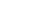 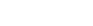 Contempt of Courtconsultation paperGPO  Box 4637Melbourne Victoria 3001 AustraliaLevel 3333 Queen Street Melbourne Victoria 3000 AustraliaTelephone+61 3 8608 7800Freecall1300 666 555 (within Victoria)Fax+61 3 8608 7888Emaillaw.reform@lawreform.vic.gov.au www.lawreform.vic.gov.auQuestion1	What other principles of law, if any, are relevant to the Commission’s consideration of the laws the subject of this review?Question2	Do the courts need a general power to punish any conduct that has a tendency to interfere with the proper administration of justice? Alternatively, shouldthe law specify the conduct subject to sanction? If so, should only conduct that is intended to interfere with the administration of justice be subject to punishment?Question3	Should the procedure for filing and prosecuting a charge of contempt of court be the same as for other criminal offences? If not, what are the reasons necessitating a different procedure for contempt of court and what should be the features of that procedure?Question4	Is there a need for statutory guidance on when the court may exercise its power to punish for contempt of court in circumstances where the conduct is also a statutory offence? If so, what guidance should be provided?QuestionsShould there be a statutory maximum penalty for contempt of court? If so:What penalties should apply?Should different penalties apply for different manifestations of contempt?What weight, if any, should be given to apologies in determining whether and what penalty is imposed for contempt of court?Should the Sentencing Act 1991 (Vic) apply to contempt proceedings?QuestionsIn what circumstances do the courts give warnings for contempt?When should contempt warnings be given?Is there a need for guidance to the courts on the use of contempt warnings? If so, should such guidance be set out in statutory provisions?Is there a need for greater clarity as to whether, when a court gives a contempt warning, there has been a finding that a contempt has in fact been committed and, if so, the status or effect of such a finding?QuestionsIs there a need to retain the law of contempt in the face of the court?If the law of contempt in the face of the court is to be retained, should the common law be replaced by statutory provisions? If so, how should it be defined and what fault elements, if any, should be required?Question14	If the law of contempt in the face of the court is to be replaced by statutory provisions, should insulting or disrespectful behaviour be included within the scope of the offence?Question15	If the law of contempt in the face of the court is to be replaced by statutory provisions, should it be limited to conduct which is directly seen or heard by the presiding judicial officer? In other words, should the underlying test be whether the judicial officer can decide the contempt on the basis of their own observations, without the need to receive evidence from other witnesses?Question16	Should conduct covered by other criminal offences be excluded from any statutory offence of contempt in the face of the court?Question17	Should the procedure for initiating, trying and punishing a charge of contempt in the face of the court be set out in statutory provisions? If so, what should the procedure be? In particular:Is there a need to preserve the power of the courts to deal with contempt in the face of the court summarily?Should the process for dealing with a disruption to proceedings be separated from the process for trying and punishing the disruptive behaviour?Who should try the offence? Should the offence be able to be tried by the judicial officer before whom the offence was committed?Question18	What measures, if any, are required to ensure there is a consistent approach by judicial officers to disruptive behaviour in the courtroom?Question19	Under the current law, does the actual or threatened use of the power to punish for contempt in the face of the court affect certain groups of people unfairly? If so, how should this be addressed?QuestionsDoes the Juries Act 2000 (Vic) adequately regulate the conduct of jurors and potential jurors? If not, what amendments to the Juries Act 2000 (Vic) should be made?To the extent courts have the power to deal with juror contempt at common law, is there a need to retain this power?If the law of juror contempt is to be retained, should the common law be replaced by statutory provisions? If so:How should it be defined?What fault elements, if any, should be required?Should conduct already covered by other statutory offence provisions be excluded?QuestionsDo current jury directions adequately instruct juries about determining cases only on the evidence, prohibitions on research and disclosure and asking questions of the trial judge? If not, what reforms are required?How well are jurors and potential jurors currently educated about their functions and duties during the selection and empanelment process? How should they be educated about, and assisted in performing, their functions and duties?QuestionsIs there a need to retain the law of disobedience contempt?If the law of disobedience contempt is to be retained:What benefit does the distinction between civil and criminal contempt provide? Should this distinction be maintained?Should the common law of disobedience contempt be replaced by statutory provisions? If so, should it be replaced by statutory offence provisions and/or a statutory procedure for civil enforcement of court orders and undertakings? In either case,Who should be responsible for and/or be able to commence proceedings?What should the party commencing proceedings be required to establish and to what standard of proof?What penalties should apply?QuestionsIs there a need to retain the law of sub judice contempt?If the law of sub judice contempt is to be retained, should the common law be replaced by statutory provisions? If so:How should the law and its constituent elements be defined, including:The ‘tendency’ testThe definition of ‘publication’The beginning and end of the ‘pending’ period?Should fault be an element, or alternatively should there be a defence to cover the absence of fault?Should the public interest test be expressly stated?Should upper limits for fines and imprisonment be set?Is there a need for greater use of remedial options, for example jury directions or trial postponement? If so:How should this be facilitated?Are other mechanisms, for example pre-trial questioning of jurors, also required?Is there a need for education about the impact of social media on the administration of justice and sub judice contempt to be targeted to particular groups, for example, judicial officers and jurors?What other reforms should be made, if any, to this area of the law of contempt of court?QuestionsIs there a need to retain the law of scandalising contempt?If the law of scandalising contempt is to be retained, should the common law be replaced by statutory provisions? If so:How should the law and its constituent elements be described, including:The ‘tendency’ testWhat constitutes ‘fair comment’?Should truth be a defence?What fault elements, if any, should be required?What weight, if any, should be given to an apology?In stakeholders’ experience, is criticism of the judiciary on social media a problem that should be dealt with by a law such as scandalising contempt or is it best managed outside of the law?What other reforms, if any, should be made to this area of law?Question36	Should the prohibition in section 3(1)(a) of the Judicial Proceedings Reports Act 1958 (Vic) on the publication of indecent matter and indecent medical, surgical or physiological details in relation to any judicial proceedings be repealed?Question37	Should the prohibition in section 3(1)(b) of the Judicial  Proceedings Reports Act 1958 (Vic) on the publication of the  details  of  divorce  and  related proceedings   be  repealed?Questions38 Are the statutory prohibitions in section 3(1)(c) of the Judicial Proceedings Reports Act 1958 (Vic) on the reporting of criminal directions hearings and sentence  indication  hearings  necessary?  If  so:What should be the scope of such prohibitions?Where should such prohibitions be located to optimise awareness of their existence and operation?Should other pre-trial hearings, such as bail hearings or committal proceedings also be subject to statutory reporting restrictions?Question39	Should the statutory prohibition on identifying victims of sexual offences under section 4(1A) of the Judicial Proceedings Reports Act 1958 (Vic) continue to  apply  automatically  from  the  time  of  complaint,  throughout  proceedings and after proceedings have  concluded? If  so:What further legislative guidance should be provided about the scope of the prohibition?Should the prohibition continue to be located in the Judicial Proceedings Reports Act 1958 (Vic) or is the provision more appropriately located in other  legislation?QuestionsHow should the law accommodate a victim’s ability to speak?When should a victim be able to consent to publication of identifying material?Should the court’s supervision and permission also be required?What, if any, special provision should be made for child victims?Questions42	Is a statutory prohibition required to temporarily restrict reporting in cases where an accused has been charged with a sexual or family violence criminal offence? If so:What information should be permitted to be published—should the court have discretion to order that additional or less information be published?When should the temporary prohibition apply?Should the temporary prohibition only apply to cases where the accused has been charged with a sexual or family violence criminal offence?Year21Number of contempt proceedings2017–18N/A2016–17N/A2015–1602014–1502013–1402012–1302011–1202010–11182009–10162008–0902007–0812006–0782005–06N/A2004–0502003–0402002–0322001–0212000–010QuestionsShould the terms ‘publish’ and ‘publication’ be defined consistently? If so, how should these terms be defined?Are there any other issues arising out of the definitions of ‘publish’ and ‘publication’ that should also be addressed?To what extent are potential reforms to the definition of the terms ‘publish’ and ‘publication’ affected or limited by Commonwealth law?What reforms, if any, should be made to address the liability of online intermediaries for the publication of prohibited and restricted information?Question47	Should the law seek to enforce prohibitions and restrictions on publication:in other Australian states and territories?in foreign jurisdictions?If so, how should this be achieved?Question48	What processes should be in place for notifying or reminding the media and the wider community of the existence of prohibitions and restrictions on publication, including court orders and the operation of automatic statutory provisions?Questions49	Should there be a system for monitoring compliance with prohibitions and restrictions on publication? If so:How should such compliance be monitored?Who should be responsible for monitoring such compliance?QuestionsWho should be responsible for instituting proceedings for breach of prohibitions and restrictions on publication?Should the ‘DPP consent’ requirements under the Judicial Proceedings Reports Act 1958 (Vic) be retained?Question52	Should liability arise where there is a lack of awareness of the relevant prohibition or restriction on publication?QuestionsAre the existing exceptions for information-sharing agencies appropriate? Alternatively, do they inhibit information-sharing? If so, how should these barriers be addressed?What defences, if any, should be available to people who have published information which is prohibited or restricted?QuestionsAre the existing penalties and remedies for breaches of prohibitions and restrictions on publication appropriate? If not, what penalties and remedies should be provided?Should penalties for breaches of common law suppression orders and pseudonym orders be set out in statutory provisions?Should a court be able to issue an order for internet materials to be taken down (‘take-down order’)? If so:Should the process for seeking and making such orders be embodied in legislation?Who should be responsible for monitoring the internet (and social media) for potential ‘take-down’ material?Who should be responsible for making applications for take-down orders?Should such applications be conducted on an adversarial or ex parte basis?QuestionsHow many legacy suppression orders with no end date issued by the Supreme, County and Magistrates’ Courts are currently in force?Should there be provisions in the Open Courts Act 2013 (Vic), or another statute, which specify the duration of legacy suppression orders? If so:Should there be be a deeming provision in the Open Courts Act 2013 (Vic), or another statute, which provides that legacy suppression orders are deemed to have been revoked from a particular date, subject only to applications from interested parties  to:vary the order?continue the order for a further specified time?revoke the order at an earlier date?Should there be provisions in the Open Courts Act 2013 (Vic), or another statute, which specify procedures for notification of legacy suppression orders and applications for continuation or revocation of such orders?Contempt in the face of the court(Disruptive behaviour in court/ interference with proceedings)Publication contemptPublication contemptPublication contemptJuror contemptDisobedience contempt (Non- compliance with court orders—civil contempt)Contempt through interferenceOther  key  matters addressedContempt in the face of the court(Disruptive behaviour in court/ interference with proceedings)Sub judiceContempt by publi- cationScandal- isingJuror contemptDisobedience contempt (Non- compliance with court orders—civil contempt)Contempt through interferenceOther  key  matters addressed1New Zealand (2017)YesYesYesYesYesYesNoInherent jurisdiction2Ireland (2016)YesYesNoYesNoNoNoDistinction between civil and criminal contempt3UK (2014)NoNoYes (court reporting)NoNoNoNoNo4UK (2013)NoNoNoNoYes (jurormisconduct)NoNoNo5UK (2012)NoNoNoYesNoNoNoNo6NSW (2003)NoYesNoNoNoNoNoSuppression orders; access to and reporting on court documents;penalties and remedies; payment for costs of aborted  trials7WA (2003)YesYesYesYesNoYesNoDistinction between civil and criminal contempt; bringing the administration of justice into disrepute8Ireland (1994)YesYesNoYesNoYesYesJurisdiction9Common- wealth (1987)YesYesYesYesYesYesYes—influence on juriesand other participantsInherent jurisdiction;Constitutional considerations; suppression orders10Hong Kong (1986)YesNoYesYesNoYesYesDistinction between civil and criminal contempt11Canada (1982)YesYesNoYesNoYesNoNo12UK (1974)YesYesYesYesNoYesYesYes—variousReviewScope/ Terms  of ReferenceKey recommendations (summary)Outcome/  implementation status1.2017 NewZealand—Law Commission Report 140: Reforming the Law of Contempt of Court: A Modern StatuteFirst principles review of the law of contempt and to make recommendations to ensure the law was appropriate for New ZealandAsked in particular to consider whether the common law of contempt should be amended or replaced by statutory provisionsThe law should be brought up to date in one statute. In particular, we recommend the abolitionof various old common law contempts of court and their replacement with new statutory offence provisions that are easier to understand and apply. We also propose new provisions specifically empowering courts to maketake-down orders for material on the internet and social mediaplatforms that is liable to affect the administration of justice adversely. At the  same  time  we  recommend the High Court should retain its inherent jurisdiction so it may still address any conduct not otherwise covered by the new  statute.Administration of Justice (Reform of Contempt of Court) Bill 2018 (3-91)(Member’s bill—Hon Christopher Finlayson) Introduced 22 May 2018 and adopted by the Government.The Bill was referred to the Justice Committee which recommended the Bill be passed with amendments: Justice Committee, Administration of Justice (Reform of Contempt of Court) Bill (Final Report, 5 April 2019). As at the time of writing, the Bill is at the Second Reading stage.The bill has three principal purposes:to ‘promote and facilitate the administration of justice and uphold the rule of law’to ‘maintain and enhance’ public confidence in the judicial system’to ‘reform the law of contempt of the court’ (Part 1, clause 3(1)).For these purposes,  the  proposed  legislation  would  enable courts to make certain orders and impose certain sanctions so that:civil and criminal proceedings are heard and determined fairly by independent and impartial judgesjury verdicts are based only on facts admitted or proved by properly adduced evidence after free, frank and confidential discussions, and the finality of verdicts will be protectedindividual cases are heard and determined in a manner that is expeditious, efficient and consistent with the principles of justice and the rule of lawexcept in proceedings where the law restricts access to the court or restricts the reporting of proceedings (such as proceedings in the Family Court or the Youth Court) or in unusual circumstances, proceedings are open to the public and news mediaorders made by the courts are enforceablethe independence, integrity and impartiality of the judiciary are protected (Part 1, clause 3(2)).ReviewScope/ Terms  of ReferenceKey recommendations (summary)Outcome/  implementation statusThe Bill proposes to abolish the common law contempts of:contempt in the face of the courtpublishing information that interferes with a fair trialjurors researching information relevant to the trialdisclosing  juror deliberationsdisobeying  court ordersscandalising the court.The Bill expressly retains the High Court’s inherent jurisdiction in circumstances where the bill does not apply.The Bill:limits publication of trial-related  informationprohibits publication of certain criminal trial informationdeals with disruptive behaviour in courtincludes offences for juror to investigate or research case or to disclose jury deliberationsprovides for enforcement of certain court ordersprohibits publication of untrue allegations or accusations against judges or courts.2.2017Commonwealth— Senate Legal and Constitutional Affairs References CommitteeLaw of ContemptThe Senate Committee was asked to examine:the recommendations of the 1987 ALRC report on contempt and, in particular, the recommendation that the common law principles of contempt be abolished and replaced by statutory provisionsthe recommendations of the 2003 New South Wales Law Reform Commission on contempt by publication and the need to achieve clarity and precision in the operation of the law on sub- judice contemptthe development and operation of statutory provisions in Australia and overseas that codify common law principles of contemptThat  the  submissions  received to  this  inquiry  be  referred  to any future Senate inquiry into contempt  (Recommendation 1).Not implemented.ReviewScope/ Terms  of ReferenceKey recommendations (summary)Outcome/  implementation statusthe importance of balancing principles, including freedom of speech and expression, the right of fair trial by an impartial tribunal, public scrutiny of the operations of the court system and the protection of the authority, reputation and due process of the courtsany other related matters.3.2016  Ireland— Law Reform Commission IssuesPaper on Contempt of CourtExamines 7 issues—including, relevantly:some general questions concerning contempt of court and asks if legislation should be introduced to address those areas (Issue 1)the distinction between civil and criminal contempt and asks whether that distinction should be maintained or abolished (Issue 2)the law concerning contempt in the face of the court (Issue 3)the law concerning scandalising the court (Issue  4)the law concerning contempt in connection with pending proceedings, sub judice contempt (Issue 5).No final report or recommendations.Review  seems  to  have  lapsed— this may be because of the introduction of a private members Bill into the Irish Parliament in 2017 concerning the law of contempt.Contempt of Court Bill 2017An Act to codify the law on contempt of court and to provide for related matters.Bill covers criminal contempt, civil contempt, recording of court proceedings, publication, and court powers in relation to online publications on a summary basis, subject to certain restrictions. These powers include the power to direct thatposts be removed or not posted by way of suppression or take- down orders. Court orders may also be made to social media providers and provide for consequential repercussions  where orders  not  complied with.Status: Presented to the House on 24 October 2017. Bill unopposed. Still before the House.4.2014 United Kingdom—Law Commission Contempt of Court (2): Court ReportingConcerned with one particular aspect of contempt by publication, namely the issue of reporting restrictions ordering the postponement of contemporary court reporting.Looks at the accurate contemporary reporting of the content of legal proceedings taking place in public in criminal courts. Focuses on the power of the Crown Court to order that such reporting be postponed to avoid prejudice to court proceedings.The report recommends that all court reporting postponement orders be posted on a single publicly accessible website. A further restricted service would also be available where, for a charge, registered users could find out the detail of the reporting restriction and could sign up for automated email alerts of new orders. This would reduce therisk of contempt for publishers, from large media organisations to individual bloggers, and enable them to comply with the court’s restrictions or report proceedings to the public with confidence.As at January 2017 it was noted that the Government supports proposals encouraging transparency and openness in the Criminal Justice system, and welcomes these recommendations. It will consider how an online reporting restriction database could be taken forward as existing technology is replaced and updated, and will respond formally when the Criminal Justice System Common Platform is implemented.ReviewScope/ Terms  of ReferenceKey recommendations (summary)Outcome/  implementation status5.2013 United Kingdom—Law Commission Contempt of Court (1): Juror Misconduct  and Internet PublicationsConsidered:contempt by publication and the impact of the modern media (1.13)contempt committed by jurors (1.13).Rationale:  these  [two]  areas  represent  the  two sides of the same most pressing issue, namely, how to maintain public confidence that jury trials are,  and continue to be, conducted on the evidence in   the case and not by consideration of extraneous material, particularly material available on the internet. (1.14).Made recommendations to reform the law of strict liability contempt relating to archived online material and to modernise the way in which juror misconduct is handled, including by creating offences of jurors researching their cases, and to provide limited exceptions to the prohibition on jurors disclosing deliberations, for example, in order to uncover miscarriage of justice.Criminal Justice and Courts Act 2015 (UK)Recommendations largely incorporated in the Criminal Justice and Courts Bill introduced in February 2014 but the strict liability provisions were later dropped. The remaining provisions relating to juror misconduct remained in the Bill which received Royal Assent on 12 February 2015. The juror misconduct provisions came into force on 13 April 2015.6.2012 United Kingdom—Law Commission Contempt of Court: Scandalising the CourtConsidered whether the offence of scandalising the court should be retained, abolished, replaced or modified.Recommends that scandalising the court should cease to exist as an offence or as a form of contempt in the law of Englandand Wales. This recommendation does not affect contempt in the face of the court, or liability for publications that may interfere with proceedings before any court.Criminal Justice and Courts Act 2015 (UK)The Law Commission’s report from its contempt review recommending abolition of the offence of scandalising the court was a major factor in the Government’s decision to support an amendment to the Crime and Courts Bill to repeal the offence. The Bill received Royal Assent on 25 April 2013 and the offence of scandalising the court was abolished two months later on 25 June 2013.ReviewScope/ Terms  of ReferenceKey recommendations (summary)Outcome/  implementation status7.2003 NewSouth Wales— Law ReformCommission Report 100: Contempt by PublicationTo inquire into, and report on, whether the law and procedures relating to contempt by publication are adequate and appropriate, including whether and in what circumstances, a person against whom a charge of contempt is found proven should be liable to pay, in addition to any criminal penalty, the costs (of the government and of the parties) of a criminal trial aborted as a result of the contempt.The Commission noted in its report that its review was primarily concerned with sub judice contempt but  also  covered  the  power  of  courts  to  restrict the reporting of legal proceedings and the rules determining whether media representatives or other members of the public should be entitled to have  court documents.Recommendations aimed to ‘achieve clarity and precision in the operation of the law on sub judice contempt, with onlysuch restrictions on freedom of discussion as are necessary.’‘To codify only one aspect of contempt,  leaving  the  common law to regulate the remaining areas, may lead to confusion and uncertainty for legal practitioners and the media. This has been the experience in the UK where the Contempt of Court Act 1981 (UK) purports,  among  other thingsto codify sub judice contempt but allows the rest of the law of contempt to be embodied in common law principles.’Recommended some legislative reforms to make the law ‘clearer and fairer’, while allowing the common law to continue to develop.Proposed 2 draft bills:Draft Contempt of Court by Publication Bill 2003Draft Legal Proceedings (Access to Documents and Reporting) Bill 2003Court Information Act 2010 (NSW)Makes provision for access to information held by courtsReviewScope/ Terms  of ReferenceKey recommendations (summary)Outcome/  implementation status8.2003 Western Australia— Law ReformCommission Report on Review on the Law of Contempt (Project No 93)To inquire into and report upon the principles, practices and procedures relating to:contempt by publication;contempt in the face of the court; andcontempt by disobedience to the orders of the courtand whether the law pertaining thereto should be reformed and, if so, in what manner.The law of contempt of court in Western Australia, other than as applicable under the Family Court Act 1997 (WA), should be codified and the procedures for prosecution made uniform. Upon codification of the law of contempt, s 7 of the Criminal Code Act CompilationAct 1913 (WA), which retains the authority of courts of record to punish a person summarily for the offence commonly known as ‘contempt of court’, should be repealed. (Recommendation 1)Not implemented.9.1994 Ireland— Law ReformCommission Report on Contempt of CourtThe Commission was asked to examine the laws of defamation and contempt of court. This report contains proposals on the second branch of the Attorney General’s request, that is, contempt of court.The report notes: ‘The essential questions to be considered are whether it is (a) possible and (b) necessary to replace the existing common law structure of contempt of court with a new statutory scheme which would abolish the present concepts of criminal and civil contempt and replace them with a number of specific statutory offences. There may well be aspects of the law of contempt which could be reformed or clarified so as to render the law more “acceptable” in modern circumstances, but if the power to attach a person for contempt is an inherent power of the courts can one remove, curtail or vary that power or should one enact parallel legislation?’The report made a number of recommendations for reform of the law in this area, including that some statutory offences should be introduced to replace the existing common law of contempt.Notably, the Commission was divided on the issue of the inherent jurisdiction of the courts to deal with contempt, with some Commissioners ruling out any interference with the inherent powers of the courts to attach summarily for contempt and others wishing to clarify and delimit such powers in legislation or remove them entirely, as being unnecessary.Not implemented.ReviewScope/ Terms  of ReferenceKey recommendations (summary)Outcome/  implementation status10.1987Commonwealth— AustralianLaw Reform Commission Report No  35: ContemptThe Commission was asked to examine:whether the law and procedures relating to contempt of court applied by Federal Courts and courts of the Territories, and by State courts in relation to the exercise of Federal jurisdiction, are adequate and appropriate;whether the laws and procedures relating to contempt of Tribunals and Commissions created by or under laws of the Commonwealth are adequate and appropriate;the appropriate legislative means of reforming those laws and procedures, having regard to any constitutional limitations on Commonwealth power; andany  related matter.The ALRC was to have regard to:the existing law of contempt;the provisions of Article 19 of the International Covenant on Civil and Political Rights, that everyone shall have the right to freedom of expression;the provisions of Article 14 of the International Covenant on Civil and Political Rights, that everyone shall, in the determination of any judicial proceedings, be entitled to a fair trial;the need to ensure that judicial proceedings are conducted in an orderly fashion; andthe need to ensure that courts, tribunals and their officers are not unjustifiably brought into disrepute.Note: Gallagher v Durack (1983) 152 CLR 238 was the impetus for the reference being given to the ALRC.Recommended the common law principles of contempt be abolished and replaced bystatutory provisions governing all Federal Courts except the High Court.Recommendation 1. Approach to reform. Reform of the law of contempt should proceed as follows:The common law of contempt of court including the procedure at common law for dealing with contempt, should be abolished and replaced by statutory provisions governing both substance and procedure.The principles of criminal contempt, except for contempt in the face of the court, should be recast as criminal offences, to the extent that they do not already overlap with criminal law. Normal procedures for the trial of criminal offences should apply instead of summary contempt procedures.Contempt in the face of the court should be replaced by a series of criminal offences, but the mode of trial shouldcontinue to be a summary one.The accused person should be entitled to elect, however, to be tried by a member or members of the court other than the member presiding atthe time of the alleged offence.Except in relation to the Family Law Act 1975 (Cth), recommendations  not implementedReviewScope/ Terms  of ReferenceKey recommendations (summary)Outcome/  implementation statusThe law of civil contempt should be replaced by a statutory regime of ‘non- compliance proceedings’, in which the party entitled to the benefit of an order or undertaking allegedlydisobeyed should be able to obtain sanctions  to  coerce the other party into obeying a subsisting order or to punish him or her for past disobedience.‘Contempt’ in relation to commissions and tribunals should continue to take the form of specific statutory offences.11.1986 Hong Kong— The Law Reform Commission Report on Contempt of CourtThe Commission was asked to consider whether the present law and practice relating to contempt of court in Hong Kong should be changed and, if so,   in what way.Recommended a comprehensive Contempt of Court Ordinance including the following:a clear statement of the principles by which ‘contempt of court’ is definedclear procedures establishing how contempts are to be dealt with in specific situations, including  procedural  controls to limit the potential for  abuseclear guidelines to allow the media to understand at what time publication can constitute contemptclear limits on the penalties which may be imposed for contempt of courtclear rules as to who may commence and discontinue contempt  proceedings.Not implementedReviewScope/ Terms  of ReferenceKey recommendations (summary)Outcome/  implementation status12.1982 Canada— Law Reform Commission of Canada Report on Contempt of CourtThe report examines criminal contempt, and does not consider civil contempt.Recommended codifying the law of criminal contempt, and proposed draft legislation to this end.A Bill designed to incorporate the law of criminal contempt   into provisions of the Canadian Criminal Code was put to the Canadian parliament in 1984 but lapsed.13.1974 United Kingdom— Committee on Contempt of Court Report (Phillimore Review)The Committee was asked to consider whether any changes were required to the law relating tocontempt. (Note: Administration of Justice Act 1960 (UK) makes some provision for the law of contempt of court)Recommendations aimed to achieve greater clarity and certainty in the law of contempt, especially with respect to the media. In relation to sub judice contempt, the recommendations soughtto clarify and limit the scope of liability so as to ensure greater freedom of expression for the media.Contempt of Court Act 1981 (UK)Amends the law of contempt to introduce a strict liability rule    for any publication which creates a substantial risk that the  course of justice in the proceedings in question will be seriously impeded or prejudiced. For the Act to apply, the relevant proceedings must be active at the time of publication. The Act also deals with the confidentiality of jury deliberations, use of tape recorders, sources of information, publication of matters exempted from disclosure in court and offences of contempt of magistrates’ courts.The Act was introduced in response to the ruling of theEuropean Court of Human Rights in Sunday Times v UnitedKingdom (1979) 2 EHRR 245, where it held that the Englishlaw of sub judice contempt violated the right to freedom ofexpression enshrined in Article 10 of the European Conventionon Human Rights.Rec No.Recommendation of Open Courts Act Review1Sections 4 and 28 of the Open Courts Act 2013 (Vic) be amended to make clear that orders made under the Act constitute exceptions, based on necessity in the circumstances, to the operationof the principle of open justice rather than it being a matter of the operation of a presumption in favour of transparency.2The Open Courts Act be amended to include a new preamble emphasising the fundamental importance of transparency in our legal system.3The Open Courts Act be amended to restrict the power to make suppression orders to situations not otherwise encompassed by statutory provisions prohibiting or limiting publication.4In order to ensure consistency of approach to principle and practice in relation to suppression orders and related areas, the Victorian Law Reform Commission be requested to report on the possible reform of the Judicial Proceedings Reports Act 1958 (Vic) and the codifying of the law relating to contempt of court, including the legal framework and processes for enforcement.5The harmonisation of the law and practice relating to suppression orders be referred to the Council of Attorneys-General for further consideration.Whether or not this recommendation is accepted, the Council of Attorneys-General be requested to consider the desirability of the development of a system for interstate and territory recognition and enforcement of suppression orders.6In each matter in which a suppression order is made, the court or tribunal be required to prepare a written statement of its reasons for the order, including the justification for its terms and duration. Save for restrictions and redactions reasonably required to effect the purpose and efficacy of the order,  these reasons should be publicly  available.7A central, publicly accessible register of  suppression  orders  made  by  all  Victorian  courts  and tribunals containing details of their terms and duration and, to the extent reasonably possible in  the circumstances the reasons for them, be established.8All suppression orders should be treated as interim for a period of five days to enable interested parties to present submissions as to their necessity or terms. In the absence of any such challenge,  the orders would continue in effect for the period and terms stated.9In the event of an appeal being lodged against the outcome of proceedings in which a suppression order was made, the order would continue in effect until the determination of the appeal or it is discharged or varied on application to the court or tribunal hearing the appeal.10The Open Courts Act be simplified by removing the unnecessary distinction between broad and proceeding suppression orders.11The Judicial College of Victoria be approached with a view to establishing programs and materials to improve the level of understanding within the judiciary concerning the operation of the Open Courts Act and other legislation restricting the public dissemination of information relating to legal proceedings.12A formal relationship be developed through the Department of Justice and Regulation between     the media, the courts and legal practitioners with the purpose of addressing the issues presented     in effecting an appropriate balance between openness and the suppression of information in our court  and  tribunal processes.Rec No.Recommendation of Open Courts Act Review13Consideration be given to statutory reform to enable the discretionary disclosure of the relevant convictions of juvenile offenders in cases of their continuing and entrenched propensity to engage in serious offending as adults.14Section 184 should be amended to restrict the making of suppression orders concealing the identity or whereabouts of persons subject to supervision under the Serious Sex Offenders(Detention and Supervision) Act 2009 (Vic). In so restricting the making of suppression orders, the Act should continue to have regard to the ramifications of disclosure, including the personal safety of individuals.15Adult victims of sexual assault or family violence or who as children have been so subjected should,    on the conviction of the offender, be able to opt for disclosure of their identity. In situationswhere there is more than one victim, the court would be required to refuse an application where disclosure of the identity of a victim or perpetrator would result in that of a non-consenting victim or impose any conditions required in the circumstances to secure the anonymity of a non- consenting victim.16Section 534 of the Children, Youth  and Families Act 2005 (Vic) be amended to enable adult victims   who are also witnesses to disclose their own identities, provided that to do so does not breach any other of the requirements of the section.17It becomes mandatory at initial bail hearings consequent upon the laying of charges in relation to alleged sexual or family violence criminal offences for an interim suppression order to be issued.   This order would remain in effect  for  five  working  days.  Alternatively,  the  Judicial  Proceedings Reports Act should be amended to the same effect.18Provided the Public Interest Monitor receives the additional funding and resources necessary to perform  the  following functions:The Monitor should be empowered, if requested by the judge to appear as contradictor, to make submissions and ask questions when the judge is determining whether orders should be made under the Open Courts Act, on what grounds and the framing of their scope.Orders, once made, can be referred to the Monitor for consideration by interested parties to enable the independent consideration of the need, terms and duration of the order whilemaintaining the security of the underlying information. The Monitor’s decision whether or not to pursue the review of an order is final.If it is considered necessary in the public interest to intervene, the Monitor should be able to seek the review of the order by the judge or prosecute an appeal.The Monitor would report annually to the Attorney General on the operation of the Open Courts Act.Supreme Court of VictoriaCounty Court of VictoriaMagistrates’ Court of VictoriaChildren’s Court of VictoriaCoroners Court of VictoriaCourt of RecordSuperior Court of Record with unlimited jurisdiction -Constitution Act 1975 (Vic) s 85Court of record—County Court Act 1958 (Vic) s 35(2)Magistrates’ Court Act 1989 (Vic) is silent on whether the Magistrates’ Court is a Court of Record.Children, Youth and Families Act 2005 (Vic) is silent on whether theChildren’s Court is a Court of Record.1Coroners  Act  2008  (Vic) is silent on whether the Coroners Court is a Court of Record.2Inherent jurisdiction to punish criminal contemptUnlimited inherent jurisdiction—can punish contempts of court wherever they occur.3Constitution Act 1975 (Vic) s 85No inherent jurisdiction to punish for contempt.4As a Court of Record, may have implied jurisdiction to punish for contempt in the face of the court.No inherent jurisdiction to punish for contempt.May have implied jurisdiction to punish for contempt in the face of the court.5No inherent jurisdiction to punish for contempt, may have implied jurisdiction to punish for contempt in the face of the  court.No inherent jurisdiction to punish for contempt, may have implied jurisdiction to punish for contempt in the face of the  courtSupervisory/ protective jurisdictionAs a superior court, the Supreme Court is empowered to dealsummarily with contempts of inferior courts—to protect the rights of litigants and to ensure that justice is done.6Supreme Court of VictoriaCounty Court of VictoriaMagistrates’ Court of VictoriaChildren’s Court of VictoriaCoroners Court of VictoriaStatutoryProcedure for exercise ofCounty Court Act 1958Magistrates’ Court ActChildren,  Youth andCoroners Act 2008 (Vic) sjurisdictionSupreme Court’s inherent jurisdiction  is prescribed(Vic) s 54—Court has the same jurisdiction, and  may1989  (Vic) s 133—Magistrates’ Court hasFamilies Act 2005 (Vic) s 528(3)—Court  has, and103—Coroners Court has power to deal summarilyby the Supreme Courtexercise the same  powerspower to deal  summarilymay exercise in relationwith contempts of the(General Civil Procedure) Rules 2015  (Vic) r 75.and authority, in respect of any contempt of the court as the Supreme Court and may exercise in respectof any contempt of the Supreme Court.Procedure  for  exercise of the County Court’s jurisdiction to punish for contempt  is prescribedby the County Court Civil Procedure Rules 2018 (Vic) r 75.with contempt in the face of the court.Magistrates’ Court Act 1989 (Vic)s 134 - Magistrates’ Court has power to deal summarily with certain contempts committed by witnesses.Magistrates Court Act 1989  (Vic)  s 135(2)—Magistrates’ Court haslimited power to fine  orto all matters over which it has jurisdiction, all the powers and authorities that  the Magistrates’Court has in relation to the matters over which it has jurisdiction.Coroners Court.imprison a person while  indefault of an order.OffenceSourceClassification of offencePenaltyInitiation of proceedingsTriable by whomNotesContempt of court, including:disobedience contemptsub judice contemptscandalising contemptjuror contemptinterference contemptCommon lawCommon law offence triable  summarily  by the Supreme or County Court under their Civil Procedure Rules.Historically capable of being punished upon indictment orpresentment. However, no instance in modern times of indictment being brought. Summary procedure has wholly superseded trial by jury—now regarded as obsolete.2Not all disobedience contempts are criminal offences.3At large—there is no maximum penalty for common law contempt in section 320 of the Crimes Act  1958 (Vic).Summons or originating motion in the Supreme or County Court.4Depending on the type of contempt, an application may be made by:a party in a civil contempt case.5Attorney-General.6Director of Public Prosecutions.7Prothonotary in the Supreme Court,or Registrar in the County  Court, directed by a Supreme or County court judge.8Supreme or County Court judgeFor example, contempt can be found where there has been a:breach of a common law suppression order made by the Supreme Court in its inherent jurisdiction.9breach of an injunction made by the County Court exercising the inherent jurisdiction of the Supreme Court.10breach of a common law pseudonym order.11OffenceSourceClassification of offencePenaltyInitiation of proceedingsTriable by whomNotesContempt in the face of the courtCommon lawCommon law offence triable  summarily  by the  Supreme  or CountyAt large—there is no maximum penalty for common law contempt inA Supreme or County Court Judge may punish the contemptSupreme or County Court judge.Court or under their  Civilsection 320 of the Crimesdirectly  and summarily,Procedure Rules.Act  1958 (Vic).without a separate,formal proceeding beingcommenced by summonsor originating motion.12As with other contempts,a separate proceedingto punish the contemptmay be commenced bysummons or originatingmotion in the Supreme  orCounty Court.13Contempt in the face of the Magistrates’ CourtMagistrates’ Court Act 1989 (Vic)s 133Summary offence14Individual: up to six months’ imprisonment or up to 25 penalty units15The Magistrate may punish the contempt directly  and summarilyMagistrates’ Court of VictoriaThe  Children’s  Court has the same powers to punish for contempt as the Magistrates’ Court but a person under theage of 18  cannot becommitted  to prisonfor contempt. Theymay be committed toa youth justice or  ayouth residential centreinstead.16OffenceSourceClassification of offencePenaltyInitiation of proceedingsTriable by whomNotesContempt by witness failing to appear, be sworn, or answer questions in the Magistrates’ Court etcMagistrates’ Court Act 1989 (Vic)s 134Summary offence17Individual: up to one months’ imprisonment or up to five penalty units.18The Magistrate may punish the contempt directly  and summarilyMagistrates’ Court of VictoriaThe Children’s Court has the same powers to punish for contempt as the Magistrates’ Court but a person under the age of 18 cannot be committed to prison for contempt, but may be committed to a youth justice or a youth residential centre instead.19Contempt of the Coroners CourtCoroners Act 2008 (Vic)s 103Summary OffenceIndividual: Up to 12 months imprisonment or 120 penalty units.Corporation up to 600 penalty units20The Coroner may punish the contempt directly and summarily.Coroners Court of VictoriaPublishing a prohibited report of a judicial proceedingsJudicial Proceedings Reports Act 1958  (Vic) s 3Summary offence21Individual: up to four months’ imprisonment or up to 20 penalty units, or both.Corporation: up to 50 penalty units.Director of Public Prosecutions must consent to a prosecution.Police charge.Magistrates’ Court of Victoria.Publishing identifying details about an alleged victim of sexual offencesJudicial Proceedings Reports Act 1958  (Vic) s 4Summary offence22Individual: up to four months’ imprisonment or up to 20 penalty units, or both.Corporation: up to 50 penalty units.Director of Public Prosecutions must consent to a prosecution.Police charge.Magistrates’ Court of Victoria.OffenceSourceClassification of offencePenaltyInitiation of proceedingsTriable by whomNotesBreaching a:proceeding suppression orderinterim orderOpen Courts Act  2013 (Vic)s 23Indictable offence that is triable summarily.23Individual: up to 5 years’ imprisonment or 600 penalty units, or both.Corporation: 3000 penalty units.If tried summarily: up to  2Police charge.Tried summarily by a magistrate in  theMagistrates’ Court of Victoria, or by judge and jury in the County or Supreme court.Director of Public Prosecutions may provide prior advice, but this is not mandatory.years’ imprisonment or  upto 500 penalty units.24Breaching a broad suppression order made by the Magistrates’ CourtOpen Courts Act  2013 (Vic)s 27Indictable offence that is triable summarily.25Individual: up to 5 years’ imprisonment or 600 penalty units, or both.Corporation: 3000 penalty units.If tried summarily: up to  2Police charge.Tried summarily by a magistrate in  theMagistrates’ Court of Victoria, or by judge and jury in the County or Supreme court.Director of Public Prosecutions may provide prior advice, but this is not mandatory.years’ imprisonment or  upto 500 penalty units.26Publishing,  soliciting orJuries ActIndictable offence that  isIndividual, or anyone  else:Director of PublicTried  summarily byThere are other  offencesobtaining disclosure of jury deliberations2000 (Vic)s 78(1)triable summarily.27Imprisonment for 5 years or  600  penalty units.Corporation: 3000 penalty units.If tried summarily: up to 2 years’ imprisonment or  upProsecutions, or a person authorised by the DPP, must consent in writing to a prosecution.29Police charge.a magistrate in the Magistrates’ Court of Victoria, or by judge and jury in the County or Supreme court.in sections 65-77, 80-3, including summary offences, indictable offences and offences that a court may deal with ‘in a summary way’.to 500 penalty units.28OffenceSourceClassification of offencePenaltyInitiation of proceedingsTriable by whomNotesJuror or former jurorJuries ActIndictable offence that  isImprisonment for 5  yearsDirector of PublicTried  summarily byThere are other  offencesdisclosing deliberations with reason to believe it is likely to be, or will be, published2000 (Vic)s 78(2)triable summarily.30or 600 penalty units.If tried summarily: up to 2 years’ imprisonment or up to 500 penalty units.31Prosecutions, or a person authorised by the DPP, must consent in writing to a prosecution.32Police charge.a magistrate in the Magistrates’ Court of Victoria, or by judge and jury in the County or Supreme court.in sections 65-77, 80-3, including summary offences, indictable offences and offences that a court may deal with ‘in a summary way’.Registered medicalJuries ActIndictable offence that  isImprisonment for 5  yearsDirector of PublicTried  summarily byThere are other  offencespractitioner or registered psychologist disclosing deliberations by a former juror disclosed in the course of treatment for issues arising out of jury service2000 (Vic)s  78(5) –(6)triable summarily.33or 600 penalty units.If tried summarily: up to 2 years’ imprisonment or up to 500 penalty units.34Prosecutions, or a person authorised by the DPP, must consent in writing to a prosecution.35Police charge.a magistrate in the Magistrates’ Court of Victoria, or by judge and jury in the County or Supreme court.in sections 65-77, 80-3, including summary offences, indictable offences and offences that a court may deal with ‘in a summary way’.Jury panel member or juror making improper enquiries about a  caseJuries Act 2000 (Vic) s 78ASummary offence.36120 penalty units.Police charge.Magistrates’ Court of VictoriaThere are other offences in sections 65-77, 80-3, including summaryoffences, indictableoffences and offencesthat a court may dealwith ‘in a summary way’.OffenceSourceClassification of offencePenaltyInitiation of proceedingsTriable by whomNotesIntimidating, or causing or procuring physical harm or detriment toa person because of their involvement in a criminal investigation orproceeding, including aCrimes Act 1958 (Vic)s 257Indictable offence that is triable summarily.38Up to 10 years’ imprisonment.If tried summarily: up to 2 years’ imprisonment or up to 500 penalty units.39Police charge.Tried summarily by a magistrate in  theMagistrates’ Court of Victoria, or by judge and jury in the County or Supreme court.This offence is included because  it  could  apply in circumstances where common law contempt might  also apply.witness,  victim  or juror37Threats to killCrimes Act 1958  (Vic) s 20Indictable offence that is triable summarily.40Up to 10 years’ imprisonment.If tried summarily: up to 2 years’ imprisonment or up to 500 penalty units.41Police charge.Tried summarily by a magistrate in  theMagistrates’ Court of Victoria, or by judge and jury in the County or Supreme court.This offence is included because  it  could  apply in circumstances where common law contempt might  also apply.Threats to inflict serious injuryCrimes Act 1958  (Vic) s 21Indictable offence that is triable summarily.42Up to 5 years’ imprisonment.If tried summarily: up to 2 years’ imprisonment or up to 500 penalty units.43Police charge.Tried summarily by a magistrate in  theMagistrates’ Court of Victoria, or by judge and jury in the County or Supreme court.This offence is included because  it  could  apply in circumstances where common law contempt might  also apply.Extortion with threat to killCrimes Act 1958  (Vic) s 27Indictable offence that is triable summarily.44Up to 15 years’ imprisonment.If tried summarily: up to 2 years’ imprisonment or up to 500 penalty units.45Police charge.Tried summarily by a magistrate in  theMagistrates’ Court of Victoria, or by judge and jury in the County or Supreme court.This offence is included because  it  could  apply in circumstances where common law contempt might  also apply.OffenceSourceClassification of offencePenaltyInitiation of proceedingsTriable by whomNotesPerjuryCrimes Act 1958 (Vic)s 314Indictable offence that is triable summarily.46Up to 15 years’ imprisonment.If tried summarily: up to 2 years’ imprisonment or up to 500 penalty units.47Police charge.Tried summarily by a magistrate in  theMagistrates’ Court of Victoria, or by judge and jury in the County or Supreme court.This offence is included because  it  could  apply in circumstances where common law contempt might  also apply.PerjuryCommon lawSection 314(1) of the Crimes Act 1958 (Vic) encompasses common law perjury and sub-sections(2)  and (3)Indictable offence.At large. There is no maximum penalty for common law perjury in section 320 of the Crimes Act  1958 (Vic).Police charge.A judge may direct that a person may be tried for perjury in certain circumstances, pursuant to sections 5(c) and 415of the Criminal Procedure Act  2009 (Vic).Judge and jury in the County or Supreme court.At common law, a person commits perjury by giving false evidence on oathin a judicial proceeding. This is an offence both at common law and under s 314 of the Crimes Act 1958 (Vic).49extend itto capturecircumstancesthat wouldnot amountto perjuryat commonlaw.48Wilful destruction or damage of propertySummary Offences Act 1966 (Vic)Summary offence25 penalty units or six months’  imprisonment.Police charge.Magistrates’ Court of VictoriaThis offence is included because  it  could  apply in  circumstances wheres 9(1)(c)common law contempt might also apply.OffenceSourceClassification of offencePenaltyInitiation of proceedingsTriable by whomNotesUsing profane, indecent or obscene language or threatening, abusive or insulting words.Summary Offences Act 1966 (Vic)s 17(1)(c)Summary offence10 penalty units or two months’  imprisonment.For a second offence—15 penalty units or three months’  imprisonment.Police charge.Magistrates’ Court of VictoriaThis offence is included because  it  could  apply in circumstances where common law contempt might  also apply.For a third or  subsequentoffence—25 penaltyunits or six  months’imprisonment.Behaving in a riotous, indecent,  offensive or insulting manner, including by exposing oneself.Summary Offences Act 1966 (Vic)s 17(1)(d)Summary offence10 penalty units or two months’  imprisonment.For a second offence—15 penalty units or three months’  imprisonment.Police charge.Magistrates’ Court of VictoriaThis offence is included because  it  could  apply in circumstances where common law contempt might  also apply.For a third or  subsequentoffence—25 penaltyunits or six  months’imprisonment.Behaving in a disorderly manner.Summary Offences Act 1966 (Vic)Summary offenceUp to 10 penalty units.Police charge.Magistrates’ Court of VictoriaThis offence is included because  it  could  apply in  circumstances wheres 17Acommon law contempt might also apply.OffenceSourceClassification of offencePenaltyInitiation of proceedingsTriable by whomNotesCommon assault – unlawfully assaulting or beating another person.Summary Offences Act 1966 (Vic)s 23Summary offence15 penalty units or three months’  imprisonment.Police charge.Magistrates’ Court of VictoriaThis offence is included because  it  could  apply in circumstances where common law contempt might  also apply.Harassing a person because that person has taken part, isSummary Offences Act 1966 (Vic)Summary offence120 penalty units or 12 months’  imprisonment.Police charge.Magistrates’ Court of VictoriaThis offence is included because  it  could  apply in  circumstances whereabout to take part or is taking part in a  criminalproceeding in any courts 52Acommon law contempt might also apply.as a witness or in  anyother capacity.Refusing to comply with a reasonable direction from an ‘authorized officer’ to do or not doCourt Security Act 1980 (Vic) s 3(2B)Summary offence5010 penalty units.Police charge.Magistrates’ Court of VictoriaDirections that an authorized officer may give are specified in section 3(2A). ‘Authorisedsomething.officer’  is  defined insection 2(1).This offence is  includedbecause it could  applyin  circumstances wherecommon law contemptmight also apply.Making a recording of proceedings where not authorised by the Court Security Act 1980 (Vic).Court Security Act 1980 (Vic) s 4ASummary offence5120 penalty unitsPolice charge.Magistrates’ Court of VictoriaThis offence is included because  it  could  apply in circumstances where common law contempt might  also apply.OffenceSourceClassification of offencePenaltyInitiation of proceedingsTriable by whomNotesAttempting to pervert the course of justiceCommon law.Recognised in section 320 of the Crimes Act 1958 (Vic).Indictable offence.Up to 25 years’ imprisonment.Police charge.Judge and jury in the County or Supreme court.This offence is included because  it  could  apply in circumstances where common law contempt might  also apply.Perverting the course of justiceCommon law.Recognised in section 320 of the Crimes Act 1958 (Vic).Indictable offence.Up to 25 years’ imprisonment.Police charge.Judge and jury in the County or Supreme court.This offence is included because  it  could  apply in circumstances where common law contempt might  also apply.EmbraceryCommon law.Recognised in section 89 of the Juries Act 2000 (Vic) andIndictable offence.Up to 15 years’ imprisonment.Police charge.Judge and jury in the County or Supreme court.This offence is included because  it  could  apply in circumstances where common law contempt might  also apply.section 320of Crimes Act1958 (Vic).